ПРОСТОРНИ ПЛАНПОДРУЧЈА ПОСЕБНЕ НАМЕНЕ ЗА РЕАЛИЗАЦИЈУ ПРОЈЕКТА ЕКСПЛОАТАЦИЈЕ И ПРЕРАДЕ МИНЕРАЛА ЈАДАРИТА „ЈАДАР”УВОДНЕ НАПОМЕНЕПросторни план подручја посебне намене за реализацију пројекта експлоатације и прераде минерала јадарита „Јадар” (удаљем тексту: Просторни план) припремљен је у складу са Одлу- ком о изради Просторног плана подручја посебне намене за ре- ализацију  пројекта  експлоатације  и  прераде  минерала јадарита„Јадар” („Службени гласник РС”, број 60/17). Садржај и основна решења Просторног плана усклађени су са одредбама Закона о планирању и изградњи („Службени гласник РС”, бр. 72/09, 81/09– исправка, 64/10 – УС, 24/11, 121/12, 42/13 – УС, 50/13 – УС,98/13 – УС, 132/14, 83/18, 31/19, 37/19 – др. закон и 9/20), Закона  о Просторном плану Републике Србије од 2010. до 2020. године („Службени гласник РС”, број 88/10) и Правилника о садржини, начину и поступку израде докумената просторног и урбанистич- ког планирања („Службени гласник РС”, број 32/19), као и са дру- гим прописима.Упоредо  са израдом Просторног плана урађен је Извештај   о стратешкој процени утицаја Просторног плана на животну сре- дину, у свему према Одлуци о изради Стратешке процене утицаја Просторног плана Просторног плана подручја посебне намене за реализацију пројекта експлоатације и прераде минерала јадарита„Јадар” на животну средину („Службени гласник РС”, број 36/17). Иницијатива за израду Просторног плана поднета је Мини- старству грађевинарства, саобраћаја и инфраструктуре у децембру 2016. године од стране привредног друштва „Rio Sava Explorationd.o.o. Beograd” из Београда, компаније која послује у оквиру гло- балне рударске корпорације „Rio Tinto”, а која је у Републици Србији регистрована и послује од 2001. године. Почетку израде Просторног плана претходила су вишегодишњa истраживања ми- нерала јадарита (натријум–литијум–боросиликат), који су геолози Rio Sava Exploration d.o.o. Beograd пронашли у сливу реке Јадар, по којем је овај јединствени минерал и добио име.Средства за израду Просторног плана обезбедило је „Rio Sava Exploration d.o.o. Beograd” из Београда. Носилац израде Про- сторног плана је Министарство грађевинарства, саобраћаја и ин- фраструктуре, у складу са чланом 47. став 1. Закона о планирању и изградњи.Стручни обрађивач и носилац синтезе Просторног плана je Институт за архитектуру и урбанизам Србије уз сарадњу са Сао- браћајним институтом ЦИП из Београда.Просторни план је урађен у складу са студијама и документа- цијом добијенoм од „Rio Sava Exploration d.o.o. Beograd”, а имају- ћи у виду да је подносилац иницијативе за израду овог просторног плана, тренутни носилац одобрења за извођење геолошких истра- живања бора и литијума у лежишту „Јадар”, те да на основу ду- гогодишњих истраживања има детаљне анализе о потенцијалним начинима експлоатације лежишта „Јадар”.Просторни план представља плански основ за реализацију Пројекта експлоатације и прераде минерала јадарита „Јадар” (ра- звој рудника, индустријског постројења и неопходне инфраструк- туре), као и за заштиту, коришћење и уређење простора посебне намене. Просторни план садржи детаљну регулациону разраду за комплекс посебне намене и пратеће коридоре саобраћајних и ин- фраструктурних система, површине око 2.031 ha. Просторни план представља плански основ за издавање локацијских услова, за утврђивање јавног интереса, за спровођење поступка експропри- јације, као и за израду пројеката парцелације и препарцелације за просторе у обухвату детаљне регулационе разраде.Просторни план садржи текстуални и графички део. Тек- стуални део Просторног плана садржи: полазне основе; прин- ципе, циљеве и концепцију изградње система; планска решења; правила уређења и правила грађења; имплементацију. Графички део Просторног плана садржи: Рефералну карту број 1. „Посеб- на намена простора”, Рефералну карту број 2. „Мрежа насеља и инфраструктурни системи”, Рефералну карту број 3. „Природни ресурси, заштита животне средине, природних и културних до- бара”, Рефералну карту број 4. „Спровођење Просторног плана”, Тематску карту 1 „Детаљна регулациона  разрада  са  елементи- ма спровођења” (листови 1–1, 1–2, 1–3, 2–1, 2–2, 3–1, 3–2, 3–3,  4). Документациона основа Просторног плана садржи изводе из Просторног плана Републике Србије и других релевантних развој- них докумената; податке, услове и друга документа из процедуре израде, стручне контроле, јавног увида и доношења Просторног плана; изводе из претходне студије оправданости и студија утицаја за пројекат „Јадар”, Извештај о Стратешкој процени утицаја Про- сторног плана на животну средину, као и другу документацију на којој је заснован Просторни план.Просторни план представља плански основ за усклађивање донетих просторних планова за територије града Лознице и оп- штине Крупањ према смерницама утврђеним овим просторним планом.Изради Нацрта просторног плана претходили су организаци- ја и спровођење раног јавног увида о чему је сачињен Извештај о обављеном раном јавном увиду поводом израде Просторног плана подручја посебне намене за реализацију пројекта експлоатације и прераде минерала јадарита „Јадар”, број 350-01-01055/2017-11 оддецембра 2017. године.Приликом израде Просторног плана консултована је и обим- на нормативна, студијска, планска, развојна и техничка документа- ција која се директно или индиректно односи на просторни развој планског подручја. У току израде Просторног плана остварена је сарадња са надлежним републичким, регионалним и посебно ло- калним органима (Лознице и Крупња), као и организацијама има- оцима јавних овлашћења, надлежним за давање услова, мишљења и сагласности.Стручну контролу Нацрта Просторног плана обавила је Ко- мисија за стручну контролу Нацрта просторног плана подручја посебне намене за реализацију пројекта експлоатације и прераде минерала јадарита „Јадар”, формирана решењем министра грађе- винарства, саобраћаја и инфраструктуре (број 350-01-05141/2016- 11 од 30. октобра 2019. године), која је сачинила Извештај о оба- вљеној стручној контроли Нацрта просторног плана подручја посебне намене за реализацију пројекта експлоатације и прераде минерала јадарита „Јадар” (број 350-01-1055/2017-11 од 14. но- вембра 2019. године).Листа скрећеница БС	базна станицаBAT	Best Available TechnologyBLI	BirdLife InternationalГВЕ	граничнe вредности емисије ГВИ	граничнe вредности имисије ГИШ горња ивица шинеГМРС	главна мерно-регулациона станицаGSM-R	Global System for Mobile Communications – Railway ДИП	доња ивица прагаДП	државни путEMAЅ	Eco-Management and Audit Scheme EMS-98	Европска макросеизмичка скалаESIA	Environmental and Social Impact Assessment ETS	Emission Trading SystemЕТЦС	европски систем контроле воза ЕУ	Европска унијаEC	European CommissionIBA	Important Bird AreаIEC	International Electrotechnical Commission ЈО	јавно осветљењеЈП	јавно предузећеК.О.	катастарска општинаК.П.	катастарска парцелаЛДПЕ	премаз од полиетилена ниске густине LSZH	Low Smoke Zero HalogenМЕТ	метална амбалажаMPLS	Multi Protocol Label Switching OPGW	Optical Power Ground Wire PGA	Peak Ground AccelerationПЕ	предеони елементПЕТ	полиетилен терефталатPM10	честице прашине од 10 микрометараППОВ	постројење за пречишћавање отпадних вода ППППН	просторни план подручја посебне намене ПРП	прикључно разводно постројењеRAP	Resettlement Action Plan РДВ	радио-диспечерска везаРЗС	Републички завод за статистику РТВ	радио-телевизијаSDH	Synchronous Digital Hierarchy SEP	Stakeholder Engagement Plan SRPS	српски стандарди и прописи СТС	стубна трафостаницаТВ	телевизијскиТК	телекомуникационоТКК	телекомуникациона кабловска канализација ТКО	телекомуникациони операторТС	трафо-станицаTSI	техничке спецификације интероперабилности FLAC3D Fast Lagrangian Analysis of Continua in 3 Dimensions FTTH	Fiber To The HomeХЕ	хидроелектранаCCS	Carbon Capture and StorageCCS	контрола, управљање и сигнализација WAN	Wide Area NetworkWi Fi	Wireless-FidelityПОЛАЗНЕ ОСНОВЕОБУХВАТ И ОПИС ГРАНИЦА ПОДРУЧЈА ПРОСТОРНОГ ПЛАНАПодручје Просторног плана обухвата површину од 293,91 km2, на територији јединица локалне самоуправе:града Лознице – целе катастарске општине (К.О.): Руњани, Липница, Брадић, Брњац, Велико Село, Јаребице, Драгинац, Си- мино Брдо, Цикоте, Шурице, Ступница, Слатина, Коренита, Горње Недељице, Доње Недељице, Грнчара и Шор;општине Крупањ – целе катастарске општине (К.О.): Ко- стајник, Дворска, Брезовице, Красава и Церовa.Табела 1: Обухват и површина подручја Просторног планаГраница Просторног плана је одређена границама целих ка- тастарских општина и графички је приказана на следећи начин (Рефералне карте у размери Р 1:25.000):северна граница почиње у тачки пресека северне границе К.О. Шор и границе територије града Лозница, пратећи ток реке Дрине низводно до Зидарске шљункаре, одакле скреће ка југо- истоку источним границама К.О. Шор и К.О. Липница, пратећи једним делом и ток реке Јадар, потом наставља развођем плани- не Иверак, ка истоку, преко врхова Закопаник (347 m н.в.), Барјак (335 m н.в.), Млађеви (357 m н.в.), Попов парлог (382 m н.в.), про- лазећи северним границама К.О. Брадић, К.О. Брњац, К.О. Велико Село и К.О. Јеребице;источна граница простире се дуж источне границе К.О. Јаребице, К.О. Симино Брдо, К.О. Цикоте и К.О. Брезовица, де- лимично пратећи ток реке Јадар (К.О. Цикоте и К.О. Брезовице);јужна граница прати источну границу К.О. Брезовице од Остењака до границе са К.О. Красава, потом прати источну грани- цу К.О. Красава, која код засеока Перишичка Мала савија у правцу запада, претећи њену јужну границу све до границе са К.О. Церова, одакле се повија ка истоку, претећи њену источну страну и токове Митровског потока, Ковачевића реке и Церовице на истоку. Даље скреће ка западу, јужном границом К.О. Церова, К.О. Дворска и К.О. Костајник до врха Врлетни осојац (801 m н.в.) на Борањи;западна граница креће од врха Врлетни осојац (801 m н.в.) на Борањи, иде ка северу преко Биљега (693 m н.в.), Костајничког виса (659 m н.в.), западним границама К.О. Коренита, К.О. Грнча- ра, К.О. Руњани и К.О. Шор, до рукавца Дрине на западу и долази до почетне тачке – пресека северне границе К.О. Шор и границе територије града Лозница.Граница обухвата детаљне регулационе разраде у Простор- ном плану представља подручје посебне намене у ширем смислу и одређена је аналитичким тачкама (Тематска карта у размери Р 1:2.500).ОБАВЕЗЕ, УСЛОВИ И СМЕРНИЦЕ ИЗ ПРОСТОРНОГ ПЛАНА РЕПУБЛИКЕ СРБИЈЕ И ДРУГИХ ПЛАНСКИХ ИРАЗВОЈНИХ ДОКУМЕНАТАЗакон о Просторном плану Републике Србије од 2010. до 2020. годинеПрема Просторном плану Републике Србије од 2010. до 2020. године, планско подручје у геолошко-металогенетском погледу припада Јадарском неогеном басену. На овом простору утврђена су лежишта новог борног минерала, јадарита, са високом концен- трацијом литијума (Li).Планско подручје карактеришу и неуређени водни режими низа мањих бујичних река, лоше одржавање речног система, не- довољно улагање у антиерозиону заштиту и др. Стратешки при- оритет за спровођење Просторног плана је и уређење водотока и заштита од поплава на реци Јадар.Према категоризацији датој у Просторном плану Републике Србије од 2010. до 2020. године, планско подручје сврстано је (ма- њим делом) у подручја деградиране животне средине са негатив- ним утицајима на човека, биљни и животињски свет. У вези с тим треба обезбедити решења којима се спречава даља деградација и умањују ефекти ограничавања развоја.На планском подручју налази се део заштићеног подручја „Тр- шић–Троноша”, као и део подручја Цера предвиђеног за заштиту.Лозница представља функционално урбано подручје држав- ног значаја, у чијем су саставу и Мали Зворник и Крупањ.У развоју саобраћајне инфраструктуре међу стратешким приоритетима су активности на: изградњи државног пута I реда Шабац–Лозница, односно веза са Републиком Српском, рекон- струкцији и рехабилитацији дела државног пута I реда Лозница– Ваљево, изградњи пруге Ваљево–Липница–Лозница и др.У развоју енергетске инфраструктуре приоритет је развој разводних гасовода на подручју Колубарске и Мачванске области. Уредба о утврђивању Програма имплементације Просторног плана Републике Србије за период 2016–2020. године („Службенигласник РС”, број 104/16)Уредбом о утврђивању Програма имплементације Простор- ног плана Републике Србије за период 2016–2020. године у Темат- ској области „3.1. Привреда”, „3.1.3. Просторни развој рударства” предвиђена је могућност експлоатације руде јадарита из лежишта„Јадар”. Одговорност за овај приоритет има „Rio Sava E x plorationd.o.o. Beograd”, привредно друштво у стопроцентном власништву глобалне рударске корпорације Рио Тинто, a као учесник наведено је Министарство рударства и енергетике.У оквиру Тематске области „3.2. Саобраћајна инфраструкту- ра”, „3.2.2 Путна мрежа и објекти”, предвиђене су активности на државном путу IБ реда број 21 Нови Сад – Рума – Шабац (са кра- ком за Лозницу и везом са Републиком Српском, државни пут IБ реда број 26) – Ваљево–Пожега–Ариље–Ивањица. Надлежност за реализацију овог приоритета има ЈП „Путеви Србије”.У склопу Уредбе о утврђивању Програма имплементације Просторног плана Републике Србије за период 2016–2020. годи- не наведени су и пројекти из Јединственог прегледа инфраструк- турних пројеката (Single project pipeline 2016), који имају директ- ног или индиректног утицаја на планско подручје и то: пројект сакупљања и пречишћавања отпадних вода Лознице; изградња државног пута са четири траке Нови Сад – Рума – Шабац – Ло- зница – државна граница са Босном и Херцеговином (Републиком Српском); и изградња и реконструкција насипа на десној обали реке Дрине (пројект у сектору управљања ризиком од поплава у заштићеној области „Мачва – Лозничко поље” и изградња и ре- конструкција насипа на десној обали реке Дрине, Лозница – Бања Ковиљача – Дрина).Уредба о утврђивању Регионалног просторног плана за по- дручје Колубарског и Мачванског управног округа („Службени гласник РС”, број 11/15)У Регионалном просторном плану за подручје Колубарског  и Мачванског управног округа, међу одобрењима за извођење геолошких истраживања минералних сировина издатим од стра- не Министарства рударства и енергетике за минералне сировине бор и литијум наведени су: локалитет Јадар (Rio Sava e x ploration,d.o.o.  Beograd  из  Београда),  Јадарски  басен  (Lithium  Li Balkand.o.o. из Београда) и локалитет Бадања (Lithium Li Balkan d.o.o. из Београда).У мрежи насеља издвојени су регионални центар Лозница, локални/општински центар Крупањ, супцентри Бања Ковиљача (бањски туризам) и Зајача (рударско место), у непосредном окру- жењу планског подручја.Планско подручје се у целости налази у обухвату планиране По- дрињско-јадарске туристичке дестинације, са туристичком понудомбазираном на културној и природној баштини у Јадру, и на бањском центру Бања Ковиљача, урбаном центру Лозница и бањском месту Бања Бадања у непосредном окружењу Планског подручја.Према категоризацији животне средине у овом регионалном просторном плану су утврђене следеће категорије: средњег степе- на загађености (у коридорима државних путева I и II реда); малог степена загађености (Подрињско-јадарска туристичка дестинаци- ја); и незагађено подручје (заштићена подручја и предвиђена за заштиту подручја), а у непосредном окружењу планског подручја високог степена загађености (индустрија у Лозници, експлоатаци- ја антимона у Зајачи).На планском подручју налазе се делом или у целости четири за- штићена подручја, од којих је највеће и најзначајније подручје Тршић– Троноша, као и делови предвиђених за заштиту подручја Подрињских планина и планине Цер (који је идентификован и као Important Bird Area (RS024IBA) и укључен у еколошку мрежу Србије).У регионалном просторном плану је планирана: изградња државног пута IБ реда број 19 Шабац–Лозница (деоница кроз К.О. Шор на Планском подручју); изградња магистралне једноколосеч- не железничке пруге Ваљево–Лозница (деоница Завлака–Липница на планском подручју) за брзине до 120 km/h; и ревитализација и модернизација постојеће регионалне једноколосечне пруге Рума– Шабац–Лозница–Брасина–Зворник (деоница кроз К.О. Шор, Лип- ница и Руњани на планском подручју).Предвиђено је довођење и одржавање вода реке Јадар у IIа класи квалитета и регулација реке Јадар и њених притока ради за- штите од поплава.Предвиђена је изградња разводног гасовода Батајница – Ша- бац – Лозница – Босна и Херцеговина (Република Српска) у кори- дору постојећег РГ 04-05 (деоница кроз К.О. Липница и Руњани на планском подручју).На планском подручју (К.О. Шор) предвиђена је потенцијал- на локација Кривића Ада за изградњу регионалне депоније кому- налног отпада.Уредба о утврђивању Програма имплементације Регионалног просторног плана за подручје Колубарског и Мачванског управног округа за период 2016–2020. године („Службени гласник РС”, број 106/16).Уредбом о утврђивању Програма имплементације Регио- налног просторног плана за подручје Колубарског и Мачванског управног округа за период 2016–2020. године, у тематској обла- сти „Заштита и коришћење природних ресурса”, у склопу детаљне разраде планског решења „1.6. Одрживо коришћење геолошких ресурса” предвиђене су  активности  отварања  лежишта  борних и литијумских минерала у долини реке Јадар (предлагач Мини- старство рударства и енергетике, инвеститор Rio Sava Explorationd.o.o. Beograd из Београда), средствима Rio Sava Еxploration d.o.o. Beograd из Београда.У Тематској области „Заштита и коришћење природних ре- сурса”, у склопу детаљне разраде планског решења „1.5. Заштита квалитета вода и заштита од вода” предвиђене су активности на одржавању вода реке Јадар у IIа класи квалитета (одговорно Јав- но водопривредно предузеће „Србијаводе”) и регулацији тока реке Јадар (одговорно Јавно водопривредно предузеће „Србијаводе”).У Тематској области „Заштита животне средине, природних вредности и непокретних културних добара”, у склопу детаљне разраде планског решења „5.5. Заштита, презентација и одрживо коришћење природних добара” предвиђене су активности на ре- визији заштите Предела изузетних одлика Тршић–Троноша (од- говорно Министарство заштите животне средине), теренским ис- траживањима и валоризацији Подрињских планина и планине Цер (одговорно Министарство заштите животне средине).У Тематској  области  „Развој  инфраструктурних  система”, у склопу детаљне разраде планског решења „4.1. Виши квалитет саобраћајне доступности и мреже саобраћајне инфраструктуре” предвиђене су активности на завршетку изградње железничке пруге Ваљево–Лозница (одговорна „Инфраструктура железнице Србије” а.д.) и ревитализацији и модернизацији регионалне желе- зничке пруге Рума–Шабац–Лозница–Брасина–Зворник (одговорна„Инфраструктура железнице Србије” а.д.).Уредба о утврђивању Просторног плана подручја посебне намене инфраструктурног коридора железничке пруге Ваљево – Лозница („Службени гласник РС”, број 1/13)Према Просторном плану подручја посебне намене инфра- структурног коридора железничке пруге Ваљево–Лозница (у даљем тексту: ППППН Ваљево–Лозница), деоница планиране железничке пруге од распутнице у Липници до границе територије града Ло- знице простире се кроз планско подручје. Пруга је планирана као електрифицирана једноколосечна за брзину до 120 km/h, за мешо- вит саобраћај. На планском подручју предвиђене су железничка станица Драгинац и распутница Липица. У ППППН Ваљево–Ло- зница резервисан је простор и обезбеђени су потребни услови за просторни развој, заштиту и уређење коридора железничке пруге.Границом ППППН Ваљево–Лозница  обухваћен  је  северни и северозападни део планског подручјa за „Пројекaт Јадар”, и то територије катастарских општина Брезовице у општини Крупањ  и Брадић, Цикоте, Доње Недељице, Драгинац, Горње Недељице, Јаребице, Липница, Симино брдо, Слатина, Ступница и Шор на територији града Лознице. Планирана железничка пруга укупне дужине 68 km улази на планско подручје из правца истока у К.О. Брезовице, и протеже се ка западу до железничке станице Липнич- ки Шор у дужини од око 23 km. Део планиране пруге од km 19 + 500 до 68 + 041 припада сливном подручју Јадра, где је траса пруге планирана долином потока Мочионик, Вишке (Беле) реке и Јадра.Основни циљ ППППН Ваљево–Лозница је усклађивање пла- нираног коридора железничке пруге и простора кроз који пролази, са отклањањем конфликата који се стварају успостављањем новог инфраструктурног система у простору, као и његових потенцијал- них утицаја на природне ресурсе, социо-демографске и привредне токове, као и на еколошке промене. Основни циљ развоја саобра- ћаја и саобраћајне инфраструктуре јесте побољшање регионалне и локалне приступачности подручја и јачање регионалних веза развојем више модалитета саобраћаја, подизањем квалитета и бе- збедности саобраћаја.Посебна намена у оквиру овог плана је планирана једноколо- сечна железничка пруга у укупној дужини од 68 km, од железнич- ке станице Ваљево до прикључка на постојећу железничку пругу Рума–Шабац–Зворник код насеља Липнички Шор, и то у коридору који обухвата пружни и заштитни пружни појас. Просторним пла- ном је рeзeрвисан прoстoр зa кoридoр пругe ширинe oкo 400 m, кojи oбухвaтa пружни пojaс ширинe 16 m и oбoстрaнe пojaсeвe зaштитe oд пo 50 m и зaштитнe пружнe пojaсeвe oд пo 200 m рaчунajући oд oсe крајњег кoлoсeкa. Ширинa зaштитних пojaсeвa жeлeзничкe пру- гe у инфрaструктурнoм кoридoру рeдукуje сe нa минимaлнo мeђу- сoбнo рaстojaњe пружнoг пojaсa oд путнoг пojaсa мaгистрaлнoг путa М-4 и вoднoг зeмљиштa Oбницe, Кaмeницe и Jaдрa.У погледу развоја железничког саобраћаја, изградња пруге Ва- љево–Лозница ће допринети следећим посебним циљевима, и то:повезивању железничке пруге Београд–Ресник–Бар са пру- гом Рума–Шабац–Зворник;повезивању општина Мачванског и Колубарског управног округа и Тузланског кантона у Федерацији Босни и Херцеговини и општине Зворник (Република Српска);јачању регионалних веза и економске сарадње унутар реги- она и прекогранично;комплетирању транзитног пута од истока ка западу и обратно (граница са Бугарском – Сталаћ – Краљево – Пожега и Зворник – Ту- зла – Добој – Бања Лука – граница са Хрватском); иповезивању постојеће мреже пруга Републике Србије и Фе- дерације Босне и Херцеговине, пре свега пруга Београд–Бар и Ша- мац–Сарајево–Плоче.Уредба о утврђивању Просторног плана подручја посебне намене инфраструктурног коридора државног пута I реда број 21 Нови Сад – Рума – Шабац и државног пута I реда број 19 Шабац– Лозница („Службени гласник РС”, бр. 40/11 и 39/19)Просторним планом подручја посебне намене инфраструк- турног коридора државног пута I реда бр. 21 Нови Сад – Рума – Шабац и државног пута I реда број 19 Шабац–Лозница (у даљем тексту: ППППН ДП) обухваћен је део планског подручја у ката- старским општинама Липнички Шор и Липница. У ППППН ДП резервисан је простор и обезбеђени су потребни услови за про- сторни развој, заштиту и уређење коридора планираног државног пута I реда који повезује градове Шабац и Лозницу.Подручје ППППН ДП обухвата северозападни део планског подручјa, и то катастарске општине Руњани и Шор на територији града Лозница. Коридор државног пута у правцу север–југ пресе- ца планско подручје у дужини од око 5 km.Основни циљ израде ППППН ДП односи се на успостављање квалитетне саобраћајне везе Нови Сад – Шабац – Лозница, јачање саобраћајне и економске повезаности насеља са суседним подруч- јима и ширим регионима што, уз организован просторни развој, заштиту и уређење, представља неопходни предуслов за повећа- ње конкурентности овог подручја. Посебан циљ ППППН ДП јесте утврђивање оптималног коридора државног пута I реда број 21 Нови Сад – Рума – Шабац и државног пута I реда број 19 Шабац– Лозница и саобраћајне мреже свих јавних (категорисаних и некате- горисаних) путева у окружењу коридора, уз уважавање европских стандарда и просторно-функционалних и еколошких критеријума за одржавање еколошких параметара и карактеристика животне средине и одрживог развоја, посебно у специфичним подручјима (природна и заштићена добра) кроз које коридор пролази.Основни путни правац, државни путеви I реда бр. 21 и бр. 19, значајан је у оквиру основне путне мреже Републике Србије и Аутономне покрајине Војводине. Планирана саобраћајница пред- стављаће везу градова и општина у обухвату Просторног плана  са постојећом мрежом европских коридора X и X b (државни пут М-21 Нови Сад – Рума – Шабац повезује аутопут Е-70 са ауто- путем Е-75), као и са међународним коридорима у суседним др- жавама (коридори IV и V). Осим саобраћајног повезивања свих региона у Аутономној покрајини Војводини и северозападног дела централне Србије, овај путни правац ће иницирати свеобухватне привредно-развојне процесе како у оквиру градова/општина кроз које пролази, тако и у општинама које су у окружењу.Деоница 6 предметног пута односи се на потез Липнички Шор – Лозница (Шепак). Код насеља Липнички Шор прикључује се на државни пут I реда број 19 и на том месту је предвиђена је- дина кружна раскрсница на траси, с обзиром на укрштање путева са приближним обимом саобраћаја. Последња деоница пута се у потпуности поклапа са постојећом обилазницом Лознице и завр- шава на скретању за гранични прелаз Шепак, са Босном и Херце- говином.Просторни план града Лозница („Службени лист града Ло- зница”, број 13/11)Територија града Лозница припада Јадарској области и на- лази се између две гранитоидне интрузије, церског и борањског масива због чега у структурном склопу доминирају дисјунктивни поремећаји.Као један од посебних циљева просторног развоја, Простор- ним планом града Лознице је дефинисан даљи развој истражива- ња и одрживо коришћење минералних ресурса (посебно антимона и каолина, опекарске и ватросталне глине, грађевинског камена, песка и шљунка). Предвиђено је да се коришћење и заштита ми- нералних сировина спроводе интензивирањем геолошких истра- живања у перспективним подручјима; применом технолошких система са минимумом отпадака (тзв. „зелено инжењерство”); са- нацијом свих позајмишта материјала (посебно у речним коритима ради заустављања деградације њихових морфолошких карактери- стика) и оптималним коришћењем мањих лежишта минералних ресурса, при чему ће њихова експлоатација бити условљена режи- мима санитарне заштите изворишта водоснабдевања и режимима заштите предела посебних природних вредности. Експлоатација минералних сировина обављаће се на просторима за која су одо- брени експлоатациони радови.У погледу намене земљишта на простору обухваћеном Про- сторним планом дефинисано је грађевинско земљиште насеља и пољопривредно земљиште, док је по ободним деловима долине Јадра највећим делом шумско земљиште.Просторни план општине Крупањ („Службени лист општине Крупањ”, број 10/12)Стрaтeгиja развоја општине Крупањ оријентисана је кa oдрживoм приврeднoм рaзвojу и зaснивa сe нa кoришћeњу свих рeсурсa кojи трeбa дa oбeзбeдe вeћe зaпoшљaвaњe, рaвнoмeр- ниjи општински рaзвoj и зaштиту живoтнe срeдинe кao кључнe прoблeмe. Имајући у виду изнете ставове у просторним планови- ма вишег реда, а с обзиром на знатан минерални потенцијал по- дручја и тренутно присутан начин његовог коришћења, неопходан је прецизан и свеобухватан систем мониторинга процеса истра- живања и експлоатације сировина, који би се заснивао на прин- ципима одрживог развоја и који подразумева: контролу степена иначина експлоатације природних сировина; неутралисање нега- тивних ефеката процеса прераде сировина, искључивањем прља- вих технологија, односно, спровођењем адекватних мера заштите животне средине; и израду потребних студија утицаја на животну средину.У Просторном плану општине Крупањ нису дате детаљни-  је одредбе ни планска решења у вези са коришћењем минералних ресурса и развојем рударства.У погледу намене земљишта на планском подручју, Простор- ним планом општине Крупањ је дефинисано грађевинско земљи- ште насеља, док је највећи део општине намењен пољопривред- ном и шумском земљишту.Национална стратегија одрживог коришћења природних ре- сурса и добара („Службени гласник РС”, број 33/12)Национална стратегија одрживог коришћења природних ресурса и добара развијена је на бази међународних докумената (План примене закључака са Самита о одрживом развоју у Јоха- несбургу, 2002, Поглавље IV које се односи на заштиту и упра- вљање природним ресурсима као основе за економски и социјал- ни развој, UNEP Стратешки документи о одрживој производњи и потрошњи), а посебно имајући у виду усклађивање са законодав- ством Европске уније, ослања се на Комуникацију у сусрет Темат- ској стратегији о одрживом коришћењу природних ресурса COM (2003) 572 и остале тематске стратегије и прописе Европске уније (укључујући, али се не ограничавајући на Кардифски интеграци- они процес, Акциони план за технологије у складу са захтевима животне средине, Интегралну политику за производе, управљање хемикалијама, образовање). Установљени основни циљеви Наци- оналне стратегије се уклапају и у циљеве стратешког документа Европа 2020 (COM (2010) 2020), у сегменту обезбеђивања одржи- вог раста и обезбеђивања услова за мање губитака услед неодржи- вог коришћења природних ресурса.Национална стратегија у свом фокусу има и повећање ефи- касности коришћења ресурса (самим тим и смањење интензите- та њиховог коришћења) и смањење утицаја на животну средину економског коришћења ресурса. Усредсређена је на проналажење опција практичне политике за одвајање тренда економског разво- ја и развоја уопште, од тренда коришћења ресурса и утицаја на животну средину. Национална стратегија успоставља везу између коришћења ресурса и негативног утицаја коришћења ресурса на животну средину и утврђује где је потребно предузети одређене акције у циљу превазилажења проблема.Стварање отпада и управљање отпадом је у вези са начином како користимо ресурсе. Екстензивно стварање отпада је симп- том неефикасног коришћења ресурса. Основе Тематске стратеги- је ЕУ о одрживом коришћењу природних ресурса су постављене на тврдњи да адекватно управљање отпадом смањује притисак на природне ресурсе и редукује загaђење у вези са њиховом екстрак- цијом и прерадом.Успостављање најбољег могућег оквира за управљање при- родним ресурсима треба да буде вођено карактеристикама тих ресурса, бројем и природом актера заинтересованих за њихову експлоатацију (одрживо коришћење) као и институционалним оквиром. У целом процесу изградње најбољег оквира за коришће- ње природних ресурса не сме се заборавити да су власничка права везана за природне ресурсе заправо испреплетене групе права које се тичу права управљања, права искључења и права отуђења.Могућност да се тачно процени капацитет појединачног ре- сурса, најефикаснији начин његове алокације и спремност да се донесу мере у случају погоршања квалитета ресурса или његовог исцрпљивања су од суштинског значаја за ефикасност управљања, и треба да буду праћени (у случају необновљивих извора) одређи- вањем оптималног нивоа експлоатације. Неопходно је установити координисано, међусекторско управљање природним ресурсима, децентрализовано у највећој могућој мери и уз максимално укљу- чење јавности, како би се остварила жељена ефикасност и жељени дистрибутивни ефекти коришћења природних ресурса. Примена модерних алата, као што је стратешка процена утицаја на животну средину, је свакако један од начина да се постигне овај циљ.Национална стратегија препознаје да Република Србија има солидан геолошки потенцијал за истраживање и проналазак но- вих лежишта минералних сировина, али да то само по себи није довољно да би се привукле приватне инвестиције, а нарочито онекоје би долазиле од великих глобалних рударских компанија, као и да велики број других фактора има значајан утицај на доношење одлуке о улагању у геолошка истраживања и развој лежишта, од којих су најважније: 1) стабилан политички амбијент; 2) повољ- на законска и подзаконска регулатива за обављање активности из области минералних ресурса; 3) међународно конкурентан и ста- билан режим пореза и накнада за коришћење минералних сиро- вина; 4) фер и непристрасна регулатива страних и домаћих, др- жавних и приватних улагања, која признаје значај награђивања инвеститора који је преузео ризик; 5) поштовање значаја уговор- ног односа страна потписница и обавеза које произилазе из тог од- носа; и 6) транспарентност при доношењу одлука уз минимизова- ње политичке или административне дискреције.СИНТЕЗНИ ПРИКАЗ И ОЦЕНА ПОСТОЈЕЋЕГ СТАЊА НА ПЛАНСКОМ ПОДРУЧЈУПО СТОЈЕЋЕ СТАЊЕ И КОРИШЋЕЊЕ ПР О СТО РА НА ПЛАНСКОМ ПОДРУЧЈУ Природни условиХидрографска мрежа на територији обухваћеној Просторним планом припада десном делу слива реке Дрине. У хидролошком погледу најзначајнија река на планском подручју је Јадар. Његов главни изворишни крак Мали Јадар почиње извором на територи- ји општине Осечина. Преко територије града Лозница протиче на дужини од 35 km. Укупна дужина Јадра износи 79 km, а површи- на слива је 878 km². Целокупан пад од извора до ушћа у Дрину износи 367 m. Слив Јадра је асиметричног облика, са развијеном пространијом левом страном чије су највеће притоке Ликодра (27 km), Пецка (24 km) и Коренита (23 km). Од десних притока са 20 km тока најдужа и најзначајнија је Церница.Подземни водни ресурси су доброг квалитета, при чему се изданске воде из алувиона реке Јадра користе за водоснабдевање сеоских насеља, углавном помоћу копаних бунара.Јадар и његове притоке су бујичног карактера. С обзиром да дренирају знатне површине терена, у периоду киша и топљења снега долази до појаве плављења великих површина терена.У морфолошком погледу алувијална раван Јадра је са апсо- лутним котама од 113–205 m н.в. Данашња морфологија терена је у директној зависности од локалног геолошког састава и тектон- ског склопа. Делови терена изграђени од стена мање отпорних на дејство егзогених фактора, имају знатно блажу рељефну пластику, благо заталасан рељеф са ширим речним долинама, заравњеним узвишењима и нагибима падина 25–30o. Највише коте терена се налазе уз предложену границу обухвата Просторног плана, и то у југозападном делу до 748 m у К.О. Костајник и у северном делу до 300 m у К.О. Брадић.Мрежа насеља и становништвоПодручје Просторног плана обухвата укупно 22 катастарске општине, односно 22 статистичка насеља на деловима територи- ја града Лознице (17 насеља: Брадић, Брњац, Велико Село, Горње Недељице, Грнчара, Доње Недељице, Драгинац, Јаребице, Коре- нита, Липница, Липнички Шор, Руњани, Симино брдо, Слатина, Ступница, Цикоте и Шурице) и општине Крупањ (пет насеља: Брезовице, Дворска, Костајник, Красава и Церова). У питању су фрагменти мрежа насеља на нивоу града Лознице и општине Кру- пањ, при чему на насеља планског подручја најјачи спољни утицај врши Лозница са својим приградским насељима, а делимично и насеље Крупањ као центар гравитације за Церову. Овакав утицај је последица дугогодишњег (деценијског) досељавања и запошља- вања становништва у већим градским центрима.На планском подручју нема градских насеља. У долинама Ја- дра и Корените, у подручјима са повољним условима за пољопри- вредну делатност, лоцираним уз важније комуникације, омогућено је формирање већих, друмских или збијених насеља, што подразу- мева и концентрацију становништва (веће густине насељености) и значајнију концентрацију активности претежно везаних за домен терцијарних делатности. У долинском подручју, насеља су или са релативно збијеном структуром или полуразбијеног типа. Разби- јена села се налазе у највишим пределима планског подручја и за њих је карактеристична слабија насељеност, недовољна развије- ност насељских садржаја, комуналне опреме и путне мреже.Према величинској категорији, на планском подручју се из- двајају четири насеља у групацији великих села са преко 1.000 ста- новника: Липнички Шор (2.623 становника); Руњани (2.487 станов- ника); Коренита (2.415 становника) и Јаребице (1.173 становника), која се налазе на територији града Лознице. У ова четири насеља живи 44% укупног становништва планског подручја. Највећу гру- пацију чине села средње величине (од 500 до 1.000 становника) ко- јих има 13 (Брадић, Брњац, Горње Недељице, Грнчара, Доње Неде- љице, Липница, Ступница, Цикоте, Брезовица, Дворска, Костајник, Красава и Церова), међу којима су сва села планског подручја са територије општине Крупањ. На планском подручју се налази и пет малих села (од 100 до 500 становника): Велико Село, Драгинац, Си- мино брдо, Слатина и Шурице, сва на територији града Лознице.У погледу просторно-функцијских односа међу насељима планског подручја истиче се потенцијал за организовање следећих заједница насеља: у гравитационом подручју Лознице (Руњани, Грнчара, Липнички Шор и Липница); у групацији Корените (Коре- нита и Костајник); у оквиру Јадранске Лешнице (Брадић); у група- цији Драгинца (Брњац, Доње Недељице, Горње Недељице, Велико Село, Јаребице, Драгинац, Симино Брдо, Цикоте, Шурице, Ступ- ница и Слатина) и у групацији Дворске (Дворска и Церова).Према Попису из 2011. године на подручју 22 статистичка насеља обухваћена Просторним планом живи 19.697 становника, што је за око 2.200 становника мање у односу на претходни Попис из 2002. године. Од укупног броја становника планског подручја, готово 80% живи у 17 насеља града Лознице, а остатак живи у пет насеља општине Крупањ.Планско подручје карактерише депопулација која је после- дица негативног природног прираштаја (поремећаја биолошког карактера) и исељавања (механичког одлива) становништва. Нега- тивни демографски трендови праћени су неповољном старосном структуром и свим последицама које она има по економску струк- туру становништва.Становништво планског подручја је под јаким утицајем факто- ра старења имајући у виду да сва насеља имају преко 15% лица ста- ријих од 65 година (највише у насељу Слатина: око 30%). Просечна старост становништва је 43,5 године. Учешће младог становништва (0-19 година старости) у просеку се креће око 20%, при чему се вредности изнад ове границе налазе код становништва у насељима: Церова (24,5% младих), Драгинац (око 23% младих), Руњани (22,5% младих) и Коренита (22% младих). Зрело (одрасло) становништво (20-59 година старости) чини око 55% популације, а старо станов- ништво (60 година и више) око 25% популације планског подручја.Коефицијент економске зависности становништва је веома неповољан с обзиром на удео неактивних лица која чине 62% попу- лације (око 19% су пензионери). Међу активним лицима (38%), за- послених има око 73%. Најмање учешће активног становништва је у насељу Красава (око 22%), а највеће у насељу Дворска (око 66%). У Дворској је готово целокупно активно становништво запослено.У образовној структури становништва, ниска је заступље- ност лица без школске спреме (око 6% старијих од 15 година). Међутим, са непотпуним основним образовањем је 17,5% лица старијих од 15 година, што уз 26% одраслог становништва са завр- шеном једино основном школом чини врло неповољну слику, јер чак 43,5% је или са непотпуном основном школом или са завр- шеним основношколским образовањем као највишим оствареним степеном формалног образовања. Ипак, у образовној структури становништва планског подручја, значајан потенцијал (са уче- шћем око 46%) чини одрасло становништво са завршеном сред- њом школом као највишим степеном образовања. Лица која имају завршено више и високо образовање имају најмањи удео (око 4%) у образовној структури становништва.На основу анализа квалификација и вештина становништва на ширем подручју обухваћених јединица локалних самоуправа, у сеоским насељима су израженије мануалне вештине код становни- штва (занатство 23% и рукотворине 33%) у односу на респективне вредности за ове вештине градског становништва (12%, односно 13%). Насупрот томе, компјутерске вештине поседује 65% град- ског у односу на 33% сеоског становништва, а знање страних јези- ка има 54% градског и свега 18% сеоског становништва.Укупан број домаћинстава на подручју Просторног плана је6.414 (Попис 2011. године), што је за око 3,5% мање у односу на претходни попис. Просечна величина домаћинстава на планском подручју је према последњем попису износила око три члана/до- маћинству (изнад просека за Републику Србију).Табела 2: Пројекција становништва на Планском подручју за 2025. годину*	Извор: Попис становништва, домаћинстава и станова 2011. у Републици Србији, РЗС, 2014.** Извор: Пројекција становништва на основу аналитичке базе Института за архитектуру и урбанизам Србије.СаобраћајУ границама Просторног плана не постоје значајнији гене- ратори саобраћајних токова, док се већи извори атракције и про- дукције кретања налазе у непосредној близини западних граница планског подручја. Тиме су превасходно обухваћени привредни и туристички потенцијали Лознице и Бање Ковиљаче, чије се потребе у превозу и транспорту већински задовољавају коришћењем друм- ских превозних средстава и друмске инфраструктуре. Генератори кретања у границама Просторног плана су источна ободна насеља Лознице, односно насеља сеоског типа. Упоредо са њима, издвоје- ни привредни капацитети (мањег обима), формирани по овим насе- љима, доприносе обиму кретања људи и добара. Поред саобраћаја генерисаног локалним изворно-циљним кретањима, или кретањи- ма која започињу или завршавају у границама Просторног плана, на државним путевим вишег реда јављају се и транзитна кретања.Друмска инфраструктура обухвата државне путеве I и II реда, општинске и некатегорисане путеве, као и делове уличне мреже насељених места. У границама Просторног плана, у складу са Уредбом о категоризацији државних путева („Службени гласник РС”, бр. 105/13, 119/13 и 93/15) и пратећим Референтним систе- мом мреже државних путева Републике Србије (новембар 2017. године), налазе се следећи државни путеви:државни пут IБ реда број 26, Београд–Обреновац–Шабац– Лозница – државна граница са Босном и Херцеговином (гранични прелаз Мали Зворник);државни пут IБ реда број 27, државна граница са Босном  и Херцеговином (гранични прелаз Трбушница) – Лозница–Осечи- на–Ваљево–Лајковац–Ћелије–Лазаревац–Аранђеловац–Крчевац– Топола–Рача–Свилајнац;државни пут IIА реда број 137, Шабац–Волујац–Завлака– Крупањ–Грачаница;државни пут IIА реда број 138, Липнички Шор – Текериш;државни пут IIА реда број 139, Крст–Коренита–Крупањ;државни пут IIБ реда број 332, веза са државним путем IА реда број 27 – Жеравија–Тршић;државни пут IIБ реда број 333, Коренита – Манастир Тро- ноша;државни пут IIБ реда број 334, Мојковић – Бела Црква. Западним ободом подручја Просторног плана пролази др-жавни пут IБ реда број 26, омогућујући везу подручја на правцу север–југ. Овај путни правац се у Шапцу укршта са државним путем IБ реда број 21, који у наставку остварује везе са држав- ним путем IА реда број 3 (аутопутски правац Београд – граница Републике Хрватске), те даље на север са Новим Садом. Ка југу, предметни путни правац се завршава код Малог Зворника, где се потом кретања могу наставити дуж државног пута IБ реда број 28, пратећи десну обалу реке Дрине, до Рогачице, а потом кроз Ужи- це, преко Беле Земље и Кремне до Котромана, односно границе са Босном и Херцеговином.У правцу запад–исток подручјем Просторног плана пролази траса државног пута IБ реда број 27. Од укрштаја са IБ број 26, и по проласку кроз источни обод Лознице, оваj пут омогућује друм- ску везу са Осечином, Ваљевом, Ћелијама (укрштај са државним путевима: IА реда број 2 и IБ реда број 22), те даље ка Аранђелов- цу и Свилајнцу. У Ваљеву је укрштај овог путног правца са држав- ним путем IБ реда број 21, са којим се у Шапцу укршта IБ број 26. Дужина државног пута IБ реда број 26 обухваћена планским подручјем је око 4,82 km што је 3,31% његове укупне дужине (укупно око 146 km), док је дужина државног пута IБ реда број 27 око 22,04 km што чини 11,24% његове укупне дужине (укупно око 196 km). Укупна дужина државних путева IБ реда на посматраномподручју износи око 26,86 km (7,86% од укупних 341,8 km).Државнe путевe IБ реда на посматраном подручју карак- теришу променљиве техничко-експлоатационе карактеристикеусловљене локалним ограничењима услед постојеће топографије терена и због проласка кроз насеља. У постојећем стању дуж њих се одвијају најинтезивнији саобраћајни токови, који се увећавају  у близини Лознице. При томе, карактер саобраћајних токова на њима је мешовит, тј. присутни су корисници са даљинским моти- вима кретања (транзитна кретања у односу на границе Простор- ног плана), али и изворна или циљна кретања (када је извор или циљ кретања унутар граница Просторног плана), односно извор- но-циљна кретања (обе тачке кретања унутар граница Просторног плана). Специфичност подручја се огледа у његовој ивичној по- зицији у односу на територију Републике Србије, али и у близи- ни границе са Босном и Херцеговином. Стога су поред локалних дневних кретања у границама Просторног плана, присутна и вози- ла која за једну од крајњих тачака свог кретања имају територију Босне и Херцеговине. На свим деоницама наведени државни путе- ви IБ реда имају савремени коловозни застор, претежно задовоља- вајућег стања. Са аспекта нормалног попречног профила, већина деоница државних путева IБ реда су двотрачни путеви, са по јед- ном саобраћајном траком у смеру, ширина 3–3,25 m и банкинама ширина 1–1,5 m.На подручју Просторног плана се налазе и делови државних путева IIА и IIБ реда укупне дужине око 28,06 km. Евидентно је да они, уз путеве IБ реда представљају основу друмске мреже по- дручја, и за разлику од путева вишег ранга, на њима преовлађују локална кретања, односно кретања до државних путева IБ реда, а потом ка центрима атракције и продукције.Структура саобраћајног тока на подручју Просторног плана је таква да је приметан утицај насељених места на процентуално учешће најзаступљеније категорије, тј. путничких аутомобила. На свим издвојеним деоницама, у периоду од 2006. до 2016. године, аутомобила у току има између минималних 77,75% и максимал- них 95,96%.Основна ограничења развоја путне мреже представљају не- довољна изграђеност и неопремљеност саобраћајне инфраструк- туре, незадовољавајуће учешће путева који би били одговарајући за потребе посебне намене и недостатак финансијских средстава која су намењена изградњи одговарајућих саобраћајница, са аде- кватним перформансама за остваривање планираног обима транс- порта у циљу развоја привредних активности. Могућности развоја су базиране на постојећим и новим планским решењима, чијом би се реализацијом остварила задовољавајућа покривеност подручја путном мрежом и омогућило јачање функционалних веза, уз успо- стављање квалитетних саобраћајних веза локација посебне наме- не са државним и општинским путевима.У северном делу планског подручја налази се постојећа реги- онална пруга Рума – Шабац – Распутница Доња Борина – државна граница – (Зворник Нови). Ова пруга је једноколосечна, неелек- трифицирана, за мешовити саобраћај. Деоница пруге која пролази кроз планско подручје је међустанично растојање Лешница (km 35+ 000) – Лозница (km 51 + 400). На овој деоници највећа дозвоље- на брзина је 80 km/h.Инфраструктурни системиСтановништво на делу територије града Лозница се снабде- ва водом за пиће са изворишта „Зеленица”, које се налази у Бањи Ковиљачи, односно узводно од Бање Ковиљаче, у простору изме- ђу железничке пруге Лозница–Зворник и реке Дрине. Недалеко од овог првобитног изворишта, узводно Дрином, такође у алувијал- ној равни, отворено је ново извориште на локацији „Горње поље”, како би се повећао капацитет изворишта и тако задовољиле потре- бе становништва. Укупни капацитет оба изворишта износи 400 l/s. Цевну мрежу чини магистрални челични потисни цевовод Ø600 mm од изворишта до резервоара на Трешњици, азбест-цемент- ни цевовод на правцу према Новом Селу Ø 400 mm, као и ПВЦ Ø300 mm према ваљевском правцу. Овај цевовод са цевоводима на правцу Текериш и из правца Драгинца који су од ПВЦ материјала и различитих пречника, чиниће јединствен цевни прстен из кога би се ширили огранци према појединим засеоцима.Сеоска насеља се снабдевају водом претежно захватањем вода из бунара, копаних или бушених, а у мањем обиму и каптирањем извора. Захватање вода из индивидуалних водозахвата, бунара врши се углавном у низијском делу територија у долинама реке Јадар.За потребе снабдевања водом за пиће становништва на те- риторији града Лознице у сеоским насељима Коренита, Троно- ша, Тршић, Доње Недељице, Горње Недељице, Грнчаре, Брезјак, Слатина и Ступница, захватају се подземне воде на извориштима„Цариградски поток”, „Мала Троноша” и „Дубоки поток”. Осим што се користе за снабдевање водом наведених насеља, наведена изворишта су укључена и у систем градског водовода Лознице.Највећи проблеми везани за ове комуналне објекте су недо- вољна искоришћеност бројних планинских извора и густе речне мреже, непостојање извештаја о квалитету воде у водотоковима, као ни воде за пиће (контрола се врши само за централни градски во- довод) и непостојање пројеката санитарне заштите, којим би биле дефинисане зоне санитарне заштите објеката водоснабдевања.Стање санитације на планском подручју није задовољавају- ће. Организовано одвођење отпадних вода се врши у Драгинцу. Не постоји постројење за третман ових вода већ се воде директно упуштају у корито реке Јадар и притоке. Сеоска насеља за сада немају организовано одвођење отпадних вода.Планско подручје је транзитно подручје у електроенергет- ском смислу, тј. не постоји погон за производњу електричне енер- гије, већ постоје само електроенергетски објекти за пренос и ди- стрибуцију електричне енергије.Планским подручјем пролазе трасе преносних водова напон- ских нивоа 110 kV и 220 kV, који међусобно повезују веће урбане средине и повезују ХЕ „Зворник” у систем електромрежа Репу- блике Србије. На планском подручју мрежа 110 kV има преносно дистрибутивни карактер. На предметном подручју, такође постоји разграната дистрибутивна мрежа напонског нивоа 35 kV и ниже.Планским подручјем пролази далеководна траса напонског нивоа 220 kV. Овај далековод повезује ТС „Бајина Башта” и ТС„Сремска Митровица 2” (400/220/110 kV) и носи ознаку 209/1. Ова траса пролази у близини насеља Коренита и Грнчара и даље у правцу Горњих Добрића и Чокешине.Траса преносних водова 110 kV која повезује ТС „Ваљево” и ТС „Мали Зворник” такође прелази планским подручјем (106 А/2 и 106 Б/3). На планском подручју ови преносни водови користе за- једничку стубну мрежу. Далековод број 106 А/2 повезује електро- енергетске објекте ТС „Ваљево 3” (220/110 kV) – ТС „Лозница” (110/35 kV), а далековод 106 Б/3 повезује ТС „Осечина” 110/35 kV и ТС „Мали Зворник”.Постојећи далековод 209/1 (220 kV) и постојећи двосистем- ски далековод 106 А/2 и 106 Б/3 (110 kV), се укрштају на локацији која се налази у обухвату овог планског документа.Далеководна траса напонског нивоа 110 kV која спаја трансфор- маторске станице ТС „Мали Зворник” (110/35 kV) и ТС „Лешница” (110/35 kV), пролази мањим делом кроз планско подручје (119/2).Кроз планско подручје пролазе следеће далеководне трасе напонског нивоа 35 kV:ТС „Лозница 1” (35/10 kV) – Чвор 1: мањим делом трасе„пресеца” западни део обухвата, а траса иде између насеља Лозни- ца и Лешница;ТС „Зајача” (35/10 kV) – ТС Крупањ (35/10 kV): делом тра- се „пресеца” југозападни део обухвата, а траса иде између насеља Крупањ и Зајача;ТС „Крупањ” (35/10 kV) – ТС „Завлака” (35/10 kV): делом трасе „пресеца” југоисточни део обухвата, а траса иде између на- сеља Крупањ и Завлака (град Ваљево);ТС „Завлака” (35/10 kV) – ТС „Драгинац” (35/10 kV): скоро цела траса је у граници обухвата – источни део, а траса иде између насеља Завлака и Драгинац;ТС „Драгинац” (35/10 kV) – ТС „Јошева” (35/10 kV): делом трасе „пресеца” источни део обухвата, а траса иде између насеља Драгинац и Јошева.На планском подручју сем побројаних линијских електрое- нергетских објеката (далековода) постоје и други електроенер- гетски објекти. Постоји само једна ТС 35/10 kV на предметномподручју – ТС „Драгинац”. Ова ТС напаја 46 трафостаница 10/0,4 kV (које су у обухвату Просторног плана) са припадајућим 10 kV водовима, који су постављени између ТС „Драгинац” и ових тра- фостаница.Такође постоје трафостанице 10/0,4 kV које се налазе у план- ском подручју, а које се напајају из 35/10 kV које нису у планском подручју (ТС „Завлака”, ТС „Зајача”, ТС „Лозница 1” итд.), као и њихови напојни водови.Постојећа мрежа 10 kV је претежно надземна, изведена углавном на бетонским стубовима (понегде и на челичним стубо- вима). Укупна дужина 10 kV водова износи око 50,36 km на план- ском подручју.Мрежа нисконапонских водова изведена је углавном надзем- но, на бетонским стубовима, у комбинацији са водовима јавне ра- свете. Укупна дужина нисконапонских водова за планско подручје износи око 161 km.Град Лозница, као највећи урбани центар у обухвату Про- сторног плана и у близини подручја посебне намене, повезан је на магистрални челични гасовод RG-05-04 ø406,4 mm, радног при- тиска до 50 bar, који је највишег ранга у Републици Србији и који се пружа трасом Батајница–Шабац–Лозница–Зворник–Сарајево. На подручју Лознице сада постоји изграђена мрежа од око 200 km гасовода са прикључцима за око 1.000 домаћинстава и 20 инду- стријских погона.У обухвату Просторног плана заступљени су телекомуника- циона инфраструктура, комутациони чворови, подземне/надзем- не магистралне/дистрибутивне кабловске мреже, радиорелејни коридори, РТВ емисионе станице и мреже мобилне телефоније. Телекомуникациона кабловска канализација и кабловске трасе су углавном положене дуж регионалних и локaлних путева.Стање развијености телекомуникација и у регионалном и у локалном погледу, у предметном подручју, може се оценити као незадовољавајуће. Распрострањеност оптичке телекомуникационе мреже је недовољно да одговори захтевима модерних телекому- никација. Углавном је заступљена дистрибутивна и магистрална мрежа бакарних каблова са ограниченим фреквентним опсегом    и брзинама преноса које су недовољне за данашње потребе кому- ницирања, преноса података и коришћење интернета. Самим тим, квалитет и асортиман телекомуникационих услуга није на очеки- ваном нивоу, не постоји продор информатике у технолошке про- цесе, у великој мери нису инкорпориране нове телекомуникаци- оне технологије. Такође, дотрајала телекомуникациона кабловска инфраструктура ограничава модерне комуникације и коришћење широкопојасних сервиса.СТАЊЕ У ОБЛАСТИ ПРИВРЕДНОГ РАЗВОЈА Привредну структуру подручја Просторног плана каракте- рише доминација аграрног начина привређивања  и  индустрије уз релативно развијене делатности терцијарног сектора (посебно трговина, угоститељство, туризам, саобраћај и др.). У прерађи- вачкој индустрији најзначајнији удео има комплекс прехрамбене индустрије, кондиторска, текстилна индустрија, прерада метала, металургија и обрада метала, прерада папира и амбалаже, прерада гуме и пластике, дрвопрерађивачка, производња неметала и грађе- винских материјала, грађевинска индустрија, итд.Транзицијска рецесија, дугорочно дезинвестирање и значајно технолошко заостајање привреде и светска економска и финан- сијска криза проузроковала је пад привредне активности на план- ском подручју. Град Лозница припада трећој групи неразвијених јединица локалне самоуправе (са степеном развијености 60–80% републичког просека), док Крупањ припада четвртој групи нера- звијених јединица локалне самоуправе (са степеном развијености испод 60% републичког просека).Најзначајнији структурни проблеми привреде су висока не- запосленост, низак ниво економске конкурентности и релативно слаби ефекти приватизације предузећа, уз знатан број предузећа  у стечају. Колапс великог индустријског гиганта „Вискозе” из Ло- знице, индустрије „Крупањка” из Крупња и снажан процес деин- дустријализације у области прерађивачке индустрије (текстилне, дрвне, металопрераде, прехрамбене и др.) утицао је на велики пад индустријске запослености и губитак више од 20.000 радних ме- ста на подручју Просторног плана. На основу званичних подата- ка Републичког завода за статистику, у периоду од 1990. до 2016.године индустријска запосленост је драстично смањена, чак 5,5 пута, тј. са 24.568 радника на 4.392 радника.И поред таквог рецесивног кретања индустријске запослено- сти, пад укупне запослености је био ублажен благим растом запо- шљавања у другим делатностима, тако да је евидентан пад укуп- ног броја запослених за 9.180 лица, тј. са 28.003 лица на 18.823 у истом периоду, од 1990. до 2016. године. Ови процеси су условили развојну девастацију привреде планског подручја (посебно нека- дашњег индустријског центра Лознице).У структури укупне запослености на подручју Просторног плана примарни сектор учествује са 1,1% (или 10,2% уколико се  у обзир узме удео индивидуалних пољопривредника у укупној запослености), секундарни сектор са 32%, уз доминацију сектора услужних делатности са 57,8%. У укупној запослености доминира комплекс прерађивачке индустрије (23,3% или 4.392 запослених), трговина (15,8%), здравствена и социјална заштита (10,3%), обра- зовање (7,3%), грађевинарство (6,4%), државна управа (5,6%), са- обраћај и складиштење (4,2%), сектори хотела и ресторана (3,5%) и др. Најмањи удео у укупној запослености има рударство (0,3%), финансијско посредовање (0,9%), пољопривреда, рибарство, шу- марство и водопривреда (1,1%).На подручју Лознице и Крупња стопа незапослености је 14,5%, што је изнад републичког просека (9,6%). Квалификациона структура незапослених је неповољна због удела од 23,7% лица без квалификација у Лозници и 36,1% у Крупњу.Постојећи привредни капацитети највећим делом су концен- трисани на подручју Лознице, Крупња и Бање Ковиљаче. У про- сторној структури привреде издвајају се:регионални индустријски центар Лозница, са 15.869 укуп- но запослених од којих је 3.825 индустријских радника;мали општински привредно-индустријски центар Крупањ са 567 запослених у индустрији;мања насеља/ центри у којима су лоцирани различити при- вредни, туристички, услужни и други садржаји (Бања Ковиљача, Лешница и Зајача).Производни капацитети смештени су у две веће привред- но-индустријске зоне у Лозници („Шепак” и „Вискоза”), на малим индустријским локалитетима у Крупњу и на неколико малих по- јединачних локација у неколико насеља (Драгинац, Дворска, Ле- шница, Липнички Шор, Ступница, Коренита, Липница, Костајник, Руњани, Горње Недељице и Цикоте).И поред евидентираних лежишта руда и камена, на подручју града Лознице слабо је развијена делатност рударства. У проте- клим деценијама велики значај имала је производња руде анти- мона, глина, шљунка и песка. У Зајачи је лоциран рударско-мета- луршки комплекс за прераду антимона (површине око 40 hа) који није активан. На подручју насеља Лешница постоји експлоатација неметала каолина, ватросталне и керамичке глине, експлоатација шљунка и песка у долини Дрине и Јадра, експлоатација кварцног песка у Горњој Ковиљачи, кречњака у Грановини, експлоатација грађевинског камена (гранити, гранодиорити, кречњаци и доломи- ти) у Ступници, каменоломи у Костајнику и Коренити.РЕСУР СИ МИНЕ РАЛНИХ СИР ОВИНА Лежиште „Јадар” у коме је крајем 2004. године откривендо тада непознат минерал јадарит (LiNaSiB3O7(OH)) налази се уцентралном делу обухвата Просторног плана, и за сада је јединоместо на којем је пронађен овај минерал. Минерал је назван по локалној реци Јадар, а његов састав је утврдио Природњачки му- зеј у Лондону. Лежиште је лоцирано у долини, на равничарском пољопривредном земљишту површине 3 km (правац запад–исток) са 2,5 km (правац север–југ), и на дубинама од 100 m до 720 m. Минерал јадарит, који је нов за науку, представља концентраци-  ју литијума (Li) и бора (B). Сам генетски тип лежишта још увек није тачно дефинисан, а чини се да је јадарит формиран унутар седимената током њиховог таложења, или у току ране дијагенезе из раствора који су били богати литијумом и бором. Могуће је да су хидротермални раствори имали одређену улогу у доношењу B и Li до басена.Језерски седименти басена Јадар нису јасно дефинисани у стратиграфском смислу, а басен се испитује у целини. Перифер- ни делови и највероватније палео-рељеф басена формирани су од формација из доба палеозоика, мезозоика и горње креде.У басену Јадра постоји један, вероватно сложен циклус се- димената из старијег миоцена који би, према фацијама, одговарао пиробитуменској Ваљево формацији, тј. деловима серије из Тузле који садрже со. Други, такође сложени, био би циклус маринских седимената из периода средине миоцена.Басен Јадра у већем обиму представља релативно уски тек- тонски ров где је до слегања долазило током седиментације. Дуж јужног руба, идентификоване су дубоке линије прелома, док су дуж северног руба оне биле покривене делувијалним кластичним стенама планине Иверак. Басен је оријентисан у смеру запад– исток, при чему исказује одступање од смера Динарског планин- ског венца. Делује да је басен повезан спојеним системом раседа који се генерално пружају у правцу исток–запад и североисток–ју- гозапад.Орудњење се одвијало у седиментационој језерској серији периода миоцена уз доминацију карбонатних глинаца, пешчара и кластичних стена (алеврита), чија је дебљина између 400 m и 500Ова јединица лежи неконформно на основи за коју се сматра да је из периода креде, која пада ка северу под углом између 0 и 25 степени или више, с тим да је најчешће то између 5 и 10 степени.Седиментација у басену се дешавала у ниско енергетском окружењу током дужих периода, уз широко распрострањену ди- стрибуцију стратиграфских јединица.Преко језерске серије налази се зона гипса чија је дебљина око 20 m, а изнад ње је седиментна серија скоријег доба од око 50 m до 300 m која обухвата кластичну (маринску) јединицу, најверо- ватније наталожену у сланкастом окружењу током морских транс- гресија у касном миоцену, као и алувијалне седименте из квартара. Јадарит се јавља у зрнастом облику, тј. у виду јасно видљи-вих беличастих микро-кристалних зрна, нодула или конкреција, које се у већем обиму налазе у сочивима. Та сочива се јављају као слојеви вишег или нижег садржаја руде у језгру, и они се у још већем обиму комбинују стварајући зоне јадарита које су дебеле не- колико десетина метара.Није установљен јасан разлог за почетак кондензације чести- ца, али се чини да су оне настале на споју вода–седимент, одно- сно једноставно у оквиру меког седимента, односно чак да су биле дубоко затрпане. У оквиру честице, јадарит делује прилично чи- сто. Како је нарастао, он је у страну гурао остале минерале финог зрна, у толикој мери да су они створили превлаку која делује као препрека и спречава да се честица споји са суседним честицама. Као последица тога, у слојевима високог садржаја округли изглед може да буде деформисан пошто су честице мењале облик да би се прилагодиле ограниченом простору, стварајући мозаичку тек- стуру. Међутим, постоје такође и ретки пресеци где су се честице јадарита спојиле и могуће је, поново покренуле, како би створиле масивније појаве минерала.Осим јадарита, у оквиру басена до сада није пронађена ни једна друга руда која садржи литијум. Тестирања су показала да  је у руди јадарита обично заступљенији бор у односу на литијум. Међутим, постоје делови лежишта, обично источни, где је прису- ство литијума веће од бора. Претпоставља се да извесна количина литијума може бити садржана у глинама, али постоје назнаке да има и неких још неоткривених минерала са литијумом.Јадарит се распростире у три главне зоне у оквиру седимент- ног басена, које су познате као: Горња јадаритска зона, Средња ја- даритска зона и Доња јадаритска зона.Доња јадаритска зона представља јадаритом најбогатију, а самим тим и економски најзначајнију зону. По свом облику пред- ставља орудњено сочиво изометричног облика које се налази на дубини од око 300 m на југу, а пада под углом од око 10 степени ка северу где премашује дубину од 720 m.Средња и горња јадаритска зона имају нешто мањи економ- ски значај због нижег садржаја литијума и бора и чешће промене дебљине (раслојавања).Лежиште нема рудних  изданака на површини. Сви подаци   о лежишту „Јадар” су добијени комбинацијом различитих истра- жних техника, укључујући геотехничко бушење, дубоке истражне бушотине и геофизичка истраживања за потребе процене ресурса. Досадашњим детаљним геолошким истраживањима је постигнута истражна мрежа од 25 m до преко 200 m.На основу годишњег извештаја за 2017. годину глобалне ру- дарске корпорације „Rio Tinto”, процена ресурса је извршена само за Доњу јадаритску зону на укупно 136 милиона тона.ПРИНЦИПИ, ЦИЉЕВИ И ОПШТА КОНЦЕПЦИЈА ПРОСТОРНОГ РАЗВОЈАПРИНЦИПИ ИЗРАДЕ ПРОСТОРНОГ ПЛАНАИзрада Просторног плана и концепција експлоатације и пре- раде минерала јадарита „Јадар” базирана је на следећим основним принципима одрживог развоја, и то:принцип смањивања штетног утицаја на животну средину који подразумева сагледавање квалитета животне средине и дефи- нисање планских решења којима се она штити од негативних ути- цаја, или којима се негативни утицаји смањују на најмању могућу меру. При томе је потребно базирати концепт заштите на превен- цији и заштити од негативних утицаја који могу настати експлоа- тацијом и прерадом минерала, као и функционисањем других пра- тећих система као што су саобраћај, инфраструктура, транспорт и депоновање отпада из процеса експлоатације и прераде и др. При- мена принципа мора предупредити или ублажити различите вр- сте штетних утицаја по животну средину, првенствено у погледу заштите и смањивања емисије штетних гасова у ваздух, заштите од буке, заштите земљишта од контаминације и спречавања и сма- њивања могућих штетних утицаја на животну средину приликом акцидената у комплексу;принцип одрживог развоја инфраструктуре чијом при- меном се подстиче равномеран просторни развој, кроз стварање услова за повезивање неразвијених и изолованих подручја са ве- ћим насељима и омогућавање њиховог приступа магистралним инфраструктурним системима. У том циљу, овај се принцип од- носи и на адекватно саобраћајно повезивање комплекса експло- атације и прераде минерала са околном путном и железничком мрежом, како кроз постојеће, тако и кроз новопланиране везе, али и на истовремено иницирање таквих саобраћајних веза које тран- зитна кретања измештају из зона са већом густином насељености. Принцип подразумева и спровођење активности изградње телеко- муникационих и других инфраструктурних мрежа и елиминисања физичких и других ограничења, са циљем да се свим корисницима обезбеди подједнак приступ услугама;принцип компензације и даљег просторног развоја локал- них самоуправа и насеља у обухвату Просторног плана, уз ства- рање услова за реализацију надокнада локалном становништву у складу са могућим ограничењима због експлоатације руде, кроз развој инфраструктуре и објеката, повећање доступности и квали- тета услуга, активности и функција јавног значаја, подршку аграр- ном реструктурирању и диверзификацији економских активности на селу, посебно у области еколошки прихватљивих комплемен- тарних делатности.Поред тога, концепција развоја планског подручја је дефини- сана уз поштовање следећих посебних принципа изградње, и то:афирмација и доследна подршка политици полицентризма и децентрализације, уз истовремену функционално-развојну ин- теграцију јединица локалне самоуправе у непосредном окружењу комплекса;унапређење саобраћајне доступности као доминантан фак- тор искоришћења територијалних потенцијала и уравнотеженог развоја;јачање конкурентности, што подразумева јачање и функци- онално профилисање слабо развијених подручја;активна имплементација политике учешће јавности у по- ступку израде и доношења Просторног плана, а нарочито у погле- ду утицаја на избор појединих планских решења, као и већа транс- парентност код одлучивања;супсидијарност која представља могућност решавања одре- ђеног проблема на више нивоа одлучивања, односно на оном ни- воу одлучивања који ће обезбедити највећу ефикасност;стриктно поштовање заштите јавног интереса, јавних доба- ра и јавног простора;развој јавно-приватног партнерства, посебно у погледу из- градње и коришћења саобраћајних и инфраструктурних система;сагледавање економске исплативости кроз израду претход- не студије оправданости;обезбеђење безбедности свих корисника, којом се са висо- ким степеном поузданости гарантује сигурност запослених, ста- новништва и материјалних добара од евентуалних хаварија;прилагођавање европским стандардима при пројектовању и извођењу, увођење нових технологија у управљању, формирање квалитетних база података, и др.ОПШТИ И ОПЕРАТИВНИ ЦИЉЕВИОсновни циљ израде Просторног плана је дефинисање план- ског основа и обезбеђење просторних услова за укупни одрживи просторни развој обухваћеног подручја, рационалну експлоата- цију лежишта минералних сировина и других ресурса у лежишту, као и за неутралисање или ублажавање негативних просторних, еколошких и социоекономских последица експлоатације и прера- де минералних сировина.Посебни оперативни циљеви развоја планског подручја су:стварање услова за ефикасно активирање, експлоатацију  и прераду минералних ресурса јадарита као делатности која је од интереса за целокупни развој Републике Србије;обезбеђење технолошких, финансијских и других услова за ефикасну експлоатацију лежишта;обезбеђење приступа лежишту и прерада минералне сиро- вине;обезбеђење услова за измештање постојећих саобраћајних и инфраструктурних система из зоне рударских активности и из- градњу нових; дефинисање просторних услова и планске концеп- ције за промену појединих решења планираних саобраћајних и инфраструктурних система;обезбеђење институционалних, организационих и норма- тивних претпоставки за ефикасно и одрживо решавање имовин- ско-правних питања;одрживо решавање социјалних и социоекономских питања, привредни опоравак, јачање конкурентности привредних сектора, остваривање динамичног, одрживог и инклузивног економског раста, унапређење економске размене и запошљавање;контрола утицаја планираних активности на све параметре животне средине и ревитализација и рекултивација деградираног простора, спречавање ризика од акцидентних ситуација у ком- плексу;обезбеђење веће интегрисаности подручја и повећање мобилности фактора производње и развоја рационалним инфра- структурним повезивањем, реконструкцијом постојећих инфра- структурних система, побољшањем њиховог функционисања и изградњом нових објеката;просторно интегрисање рударско-индустријског комплекса са осталим деловима привреде и минимизирање негативних ефе- ката на окружење;неутралисање развојних конфликата и негативних екстер- них ефеката (промена структуре и просторна дисперзија капитал- них инвестиција, усмеравање позитивних екстерних ефеката у смањење деградације природе, као и у њену ревитализацију, обна- вљање и уређење простора, рационално искоришћавање ресурса, унапређење технологије и сл.);заштита квалитета средине и квалитета живљења (обезбе- ђење, у складу са реалним друштвеним могућностима, прихва- тљивих еколошких и амбијенталних стандарда, као и општег ни- воа друштвеног стандарда);обезбеђење сигурности од природних и створених деструк- тивних утицаја (уграђивање у планске концепције и решења крите- ријума сигурности који ће допринети смањивању ризика у ванред- ним околностима, као и смањењу повредивости рударског система, техничких и комуналних система, природне средине и др.).Као посебни циљ израде Просторног плана одређује се обез- беђење услова за измештање постојећих инфраструктурних си- стема из зоне рударских, индустријских и пратећих активности и изградња нових, као и дефинисање просторних услова и планске концепције за промену појединих решења планираних инфра- структурних система. Усаглашавање инфраструктурних система треба спровести у складу са одредбама важећих закона, подзакон- ских аката и техничких прописа. Кроз овакав приступ се одређује међусобни однос инфраструктурних система у простору, односно њихово трасирање и паралелно вођење кроз заједнички коридор, уз обавезно уважавање правила функционисања и заштите сваког појединачног система, што подразумева рационални приступ у ко- ришћењу земљишта у коридору.Приступ планирању саобраћајних и инфраструктурних си- стема заснован је на:одрживости планских решења, базираној на оправданости, техничкој изводљивости и могућности имплементације;максималном поштовању планираних намена, садржаја и планских решења из постојећих планова јединица локалних само- управа, где то није у супротности са планско-техничким решењи- ма из овог просторног плана;идентификовању и решавању свих потенцијалних конфли- ката у простору, које изградња инфраструктурних мрежа и објека- та неопходних за реализацију пројекта „Јадар” може произвести;примени принципа усклађености степена детаљности планске и техничке документације;остваривању позитивних утицаја на развој система, мрежа и објеката инфраструктуре у окружењу;решавању конфликата у простору уз заштиту инфраструк- туре од утицаја окружења и заштиту простора у окружењу од ути- цаја инфраструктурних система.Општи циљ у развоју мреже насеља на планском  подручју  је планско усмеравање и подстицање оживљавања и унапређења функција у сеоским насељима са иницираним процесима урбани- зације и умрежавање микроразвојних центара који остварују виши степен функционалне интеграције у руралном подручју.Оперативни циљеви за унапређење функционалне умреже- ности насеља планског подручја су:у селима где је економска активност искључиво концен- трисана на пољопривреду, циљ је јачање институционализоване привредне и друге сарадње, како са индустријом везаном за кори- шћење новооткривеног минерала јадарита, тако и кроз сарадњу са центрима регионалног окружења;интензивирање развоја формираних центара у мрежи се- оских насеља као вишефункционалних простора и унапређење квалитета и разноврсности понуде садржаја; лоцирање мањих привредних зона у селима са повољним локационим карактери- стикама у смислу остваривања комплементарности и компати- билности са будућом наменом отварања рудника и постројења за прераду јадарита;побољшање међунасељске саобраћајне повезаности на планском подручју;унапређење објеката јавних служби и комуналне инфра- структуре у свим насељима у обухвату планског подручја;очување идентитета и аутентичних вредности насеља;контролисана изградња приградских и других насеља у ко- ридорима јавних путева и железнице, у заштитним зонама и дру- гим површинама са посебним режимом уређења и коришћења.Општи циљ ка побољшању демографске структуре планског подручја је јачање могућности за запошљавање подстакнутог ра- звојем пројекта „Јадар” и других привредних активности, чиме  ће се унапредити демографска слика, могућност за задржавање млађег и образованог становништва и обезбедити опстанак оних старосних група које су радно способне. Уз то ће се спроводити програми за развој вештина становништва чиме ће се остварити позитивни ефекти на ширем подручју од планског обухвата.Оперативни циљеви који су у вези са развојем пројекта „Ја- дар”, а односе се на будући развој демографских токова и станов- ништва су:смањење емиграције млађег становништва кроз обезбеђи- вање услова за отварање нових радних места, а у оквиру постоје- ћих насеља планског подручја или у радијусу погодном за одвија- ње дневних миграција;побољшање квалитета знања и вештина локалне радне снаге;развој саобраћајне, техничке и друштвене инфраструктуре (објекти јавних служби) у свим насељима планског подручја као предуслов побољшања квалитета живљења локалног становни- штва;свођење на најмању могућу меру потреба за пресељењем становништва због реализације пројекта „Јадар”;редовне консултације и информисање становништва по- дручја под утицајем пројекта „Јадар”, како би био обрађен широк дијапазон тема које су од интереса за становништво.Оперативни циљеви који су у вези са развојем пројекта „Ја- дар”, а односе се на заштиту животне средине су:– висока аутоматизација будућег постројења са могућношћу спровођења континуалног и управљаног мониторинга стања жи- вотне средине;дефинисање система мониторинга за спречавање инци- дентних неконтролисаних испуштања загађујућих материја, са депоније индустријског отпада и из зоне рударских и производ- но-индустријских активности;обезбеђивање 24-часовног мониторинга квалитета ваздуха, буке и воде, у комплексу посебне намене и у свим подзонама утицаја;спречавање инцидентних и неконтролисаних испуштања загађујућих материја у ваздух, воде и земљиште, одржавање нивоа буке у границама прописаним Законом о заштити од буке у живот- ној средини („Службени гласник РС”, бр. 36/09 и 88/10);обезбеђивање мониторинга здравља становништва;развој интегралног информационог и мониторинг система животне средине;побољшање информисаности и обуке становништва за за- штиту животне средине;обезбеђење учешћа јавности у доношењу одлука које могу имати утицај на квалитет животне средине;дефинисање дугорочних планова заштите од удеса, за све подзоне комплекса посебне намене.КОНЦЕПЦИЈА ПРОСТОРНОГ РАЗВОЈА ПРОЈЕКТА„ЈАДАР”Просторни развој пројекта „Јадар” подразумева претходна истраживања и промену намене и режима коришћења простора, изградњу објеката, саобраћајница и инфраструктуре, спровођење рударских активности, прераду руде, производњу, депоновање ма- теријала, успостављање мера заштите и развој других активности на простору укупне површине од око 2.030,69 ha, који представља подручје посебне намене у ширем смислу, а што уједно предста- вља и прелиминарни обухват детаљне регулационе разраде план- ских решења (у размери 1:2.500).У погледу концепције просторног развоја, будућих функција, намене земљишта и правила уређења и грађења, простор потребан за реализацију пројекта „Јадар” је подељен на више зона и подзона.Зона рударских активности – обухвата простор потребан за одвијање рударских активности и простор у коме ће доћи до утицаја тих активности на околину, површине 854,8 ha, који је по- дељен на две подзоне.Подзона приступа руднику (Подзона 1А) обухвата простор и површине потребне за приступ руднику и изградњу површинских објеката рудника, који заузима 140,24 ha. У овој подзони се пла- нира и изградња појединих инфраструктурних система и објеката. Овим просторним планом се у Подзони приступа руднику врши трајна промена намене површина у грађевинско земљиште посебне намене за рударске и друге пратеће објекте и активности. Подзона рудника и утицаја рударских активности на околину (Подзона 1Б) обухвата простор у коме ће се одвијати рударске ак- тивности у ужем смислу, односно простор одређен рудним телом у коме ће се формирати подземни рудник и вршити ископавање и експлоатација руде (минерала јадарита) у дугорочном (постплан- ском) периоду. Ова подзона обухвата и површине изнад рудника на којима ће доћи до утицаја рударских активности, односно до могућег слегања терена. Границу ове подзоне чини површина од 849,81 ha, одређена хоризонталном пројекцијом контуре рудног тела планираног за експлоатацију и зоном утицаја рудника на по-вршини.У овој подзони се задржава постојећа намена површина (пре- тежно пољопривредно земљиште). У погледу режима коришћења, уређења и заштите простора, у овој подзони се забрањује изград- ња нових објеката, изузев објеката у функцији посебне намене и појединих објеката у функцији пољопривреде.Узевши у обзир сложеност геометрије рудног тела, подземна експлоатација лежишта сматра се једином економичном методом екстракције, због распона његове дубине и чињенице да се налази у мање насељеној области, са употребом пољопривредног земљи- шта у долини реке која је склона плављењу.Зона производно-индустријских активности – обухвата простор и површине потребне за изградњу и формирање комплек- са у коме се врши прерада руде и даља производња, као и простор у коме ће доћи до утицаја тих активности на околину, укупне по- вршине од 646,54 ha. Ова зона је подељена на две подзоне.Подзона  производно-индустријских  активности  (Подзо-  на 2А) – обухвата простор и површине потребне за изградњу иформирање комплекса у коме се врши прерада руде и даља прои- зводња (литијум-карбоната, натријум-сулфата и борне киселине). Ова подзона је одређена границом комплекса и заузима површину од 79,8 ha.Овим просторним планом се  врши  трајна  промена  наме- не површина и земљишта у овој подзони у грађевинско земљи- ште посебне намене за производно-индустријске и друге пратеће објекте и активности.У овој подзони се планира изградња индустријског желе- зничког колосека, интерних саобраћајница и других инфраструк- турних система и објеката.Подзона утицаја производно-индустријских активности на околину (Подзона 2Б) – обухвата заштитну зону од 1000 m око комплекса у којима се врши прераде руде и даља хемијска прои- зводња, односно површину од 646,54 ha.У овој подзони се задржава постојећа намена површина. У погледу режима коришћења, уређења и заштите простора, у овој подзони дозвољена је изградња нових објеката у складу са важе- ћом планском документацијом, изузев јавних објеката из области здравства, школства, спорта, културе и сл.Зона депоновања индустријског отпада – обухвата про- стор потребан за депоновање индустријског отпада, као и за из- градњу приступних саобраћајница и пратеће инфраструктуре, по- вршине од 358,57 ha. Састоји се од две подзоне.Подзона депоније (Подзона 3А) обухвата простор потребан за формирање депоније индустријског отпада, изградњу бране, сервисних саобраћајница, инфраструктуре и других пратећих објеката поред депоније, површине од 167,12 ha.Овим просторним планом се врши трајна промена намене по- вршина и земљишта у овој зони, у грађевинско земљиште посебне намене за изградњу депоније, саобраћајница и инфраструктуре.За потребе изградње бране и депоније, овим просторним пла- ном се дефинише посебна локација позајмишта глине у близини планиране приступне саобраћајнице депоније и државног пута IБ реда број 27 Ваљево–Лозница, при чему се планира обавезна по- љопривредна рекултивација локације.Подзона утицаја депоније на околину (Подзона 3Б) – обухва- та заштитну зону од 500 m око објекта депоније, односно површи- ну од 191,45 ha.У овој подзони се задржава постојећа намена површина (пре- тежно шумско земљиште). У погледу режима коришћења, уређења и заштите простора, ова подзона представља зону контролисане градње, при чему је дозвољена изградња саобраћајних, инфра- структурних и водопривредних објеката у функцији депоније.Подзона приступа руднику (Подзона 1А), Подзона производ- но-индустријских активности (Подзона 2А) и Подзона депоније (Подзона 3А) чине комплекс посебне намене у ужем смислу, од- носно привредно-индустријски комплекс, који обухвата површину од 387,16 ha, на којој се врши трајна промена намене земљишта за потребе реализације пројекта „Јадар”.Зона саобраћајно-инфраструктурног коридора (планира- них саобраћајних и инфраструктурних система) у функцији по- себне намене – обухвата простор коридора планиране железнич- ке пруге, планиране нове деонице државног пута IБ реда број 27 Ваљево–Лозница који је кључни за приступ комплексу посебне намене, коридора планираног бочног гасовода високог притиска и цевовода техничке воде у функцији посебне намене, површине од 480,02 ha.Поред наведених зона, подручје посебне намене у ширем смислу обухвата и површине потребне за изградњу појединачних система изван комплекса посебне намене и Зоне саобраћајно-ин- фраструктурног коридора, као што су планиране приступне сао- браћајнице, заштитна зона далековода, регулације водног земљи- шта и позајмиште глине (5).Табела 3: Обухват подручја и комплекса посебне наменеПовршине зона и подзона се међусобно преклапају. Укупне површине комплекса посебне намене (1А + 2А + 3А) и подручја посебне намене и обухвата детаљне разраде (1 + 2 + 3 + 4 + 5) су дате као збир, односно као јединствене површине без међусобних преклапања.За потребе развоја пројекта „Јадар” и привођења земљишта планираној намени предвиђа се откуп земљишта и непокретно- сти и пресељење домаћинстава из обухвата комплекса посебне намене. Целокупан процес пресељења дефинисан је у Оквирном плану пресељења, израђеном од стране инвеститора, а у складу са Стандардима пословања Међународне финансијске корпорације и релевантним законима Републике Србије. Овај оквир представља водич за пресељење, и описује модалитет и услове пресељења. Модалитет и услови пресељења су дефинисани тако да домаћин- ствима буде обезбеђен исти или бољи квалитет живота и рада у поређењу са оним који су имали пре пресељења.Преферирани модалитет пресељења јесте самопресељење. Након што домаћинства добију новчану накнаду за откуп имовине од инвеститора, сами ће изабрати заменску имовину на коју желе да се преселе. Инвеститор неће куповати имовину у име домаћин- става, али ће пружити подршку у процесу пресељења, посебно онима који спадају у рањиве друштвене групе или експлицитно траже од инвеститора да у њихово име купи заменско земљи- ште. Инвеститор ће бити одговоран за подршку, финансирање и мониторинг пресељења и обнављања економских активности до- маћинстава након пресељења (месечни, квартални и годишњи) у периоду који ће инвеститор одредити у оквиру плана пресељења, оквирно око три године.РЕГИОНАЛНИ АСПЕКТ РАЗВОЈА ПОДРУЧЈА ПОСЕБНЕ НАМЕНЕ, ФУНКЦИОНАЛНЕ ВЕЗЕ И МЕЂУОДНОСИ САОКРУЖЕЊЕМРегионални aспект развоја подручја посебне намене, функ- ционалне везе и односе са ширим окружењем одређује позицијa  у средишњем делу Дринског појаса (Подриња) и у западном делу територије Мачванског управног округа.Дрински појас је контактни и интегративни део Републике Србије, Републике Српске, Федерације Босне и Херцеговине и Црне Горе. Представља једну од главних осовина развоја у Репу- блици Србији и појас траснграничне сарадње. Требало би да има интегративну улогу у коришћењу хидроенергетског потенцијала Дрине, коришћењу и заштити вода, привредном развоју, развоју туризма и саобраћајном повезивању појаса трансграничне сарад- ње са окружењем.Дрински појас заузима део Региона Шумадије и Западне Ср- бије, односно делове територије Колубарског, Мачванског и Злати- борског управног округа који се директно ослањају на Дрину. Пла- нирање и развој трансграничних подручја је значајан потенцијал, уколико се са државама у окружењу дефинишу оваква подручја и приступи заједничком планирању и усмеравању њиховог развоја. Трансгранични пројекти са партнерима из Републике Српске (Бо- сне и Херцеговине) и Црне Горе имаће значајну улогу у процесу просторног развоја Дринског појаса. За функцијско повезивање Дринског појаса значајан је Савски појас (развојна осовина II ран- га), преко којег се остварује веза са Дунавским појасем (развојнаосовина I ранга). Преко Дринског појаса омогућава се интеграција регионалног окружења суседних држава које остварује или може да остварује инфраструктурне и привредне везе. Битан предуслов је боље повезивање, како према суседним функционалним подруч- јима у Републици Српској, тако и у правцу Јужног Јадрана и Сара- јева. За саобраћајно и привредно повезивање Републике Србије и Босне и Херцеговине значајна ће бити изградња железничке пруге Ваљево–Лозница, преко подручја Просторног плана, и даље ка Ре- публици Српској (Зворник–Брасина). Дрински појас представља простор веома богатог биолошког, културног и предеоног дивер- зитета који треба очувати и одрживо користити за развој туризма.Стратешка планска решења Просторног плана Републике Ср- бије од 2010. до 2020. године омогућавају: интегрално уређење и решавање развојних проблема; коришћење и заштиту слива реке Дрине; јачање саобраћајних и инфраструктурних веза; јачање еко- номских, социјалних и културних веза; заштиту животне средине; развој туризма; умрежавање урбаних центара и др. Предвиђена децентрализација, регионални развој и структура економских де- латности усмерени су на јачање и умрежавање већих урбаних цен- тара и њихових функционалних подручја. Остваривање значајније улоге мањих центара зависиће од оријентисаности привреде ка са- временијим облицима одрживе индустријске производње, туризма и других компатибилних активности, а посебно од побољшања степена инфраструктурне опремљености, која представља једно од кључних ограничења у развоју.Општи циљеви развоја и уређења утврђени Регионалним просторним планом Колубарског и Мачванског управног округа, као планом вишег реда, зависе од планске концепције и имплемен- тације овог просторног плана, што се посебно односи на:одговорно управљање развојем, уређењем и заштитом про- стора у складу са потенцијалима и ограничењима природних и створених вредности и дугорочним потребама економског и соци- јалног развоја и заштите животне средине;уравнотежен развој на интрарегионалном и интеррегионал- ном нивоу, повећање доступности подручја и иницирање транс- граничних програма за пригранична подручја; бржи привредни раст са ослонцем на урбане центре државног значаја (Шабац, Ва- љево и Лозницу), мање урбане центре у њиховом пољу утицаја и на трансграничном делу подручја;унапређење квалитета живота и стварање услова за демо- графску обнову, задржавање и подстицање насељавања и повратка становништва, посебно у рурална подручја и центре, инвестирањем у изградњу, обнављање и одржавање инфраструктуре, јавних служби и услуга, очувањем и унапређењем природног и културног наслеђа, развојем економски исплативих и статусно привлачних активности;максимизовање компаративних предности и минимизова- ње дејства ограничавајућих развојних и управљачких фактора, са циљем да се ојача укупни територијални капитал и конкурентска способност у економском, социјалном, културном и другом сми- слу, те да се прошире могућности за сарадњу са партнерима у ре- гионалном, републичком, трансграничном и европском окружењу. За подручје Просторног плана и развој Пројекта „Јадар” зна- чајна је основна концепција просторног развоја подручја Колубар- ског и Мачванског управног округа заснована на постизању већегстепена функционалне и просторне интегрисаности, и то:у оквиру подручја Мачванског и Колубарског управног округа, што подразумева смањење унутрашњих субрегионалних разлика, односно квалитативне промене у просторној, саобраћај- ној, економској и социјалној структури подручја са израженим дисфункцијама социјалног и економског развоја;са другим управним окрузима Републике Србије, у првом реду са суседним окрузима, функционалним урбаним подруч- јима Београда и Сремске Митровице, што захтева реализацију приоритетних планских решења од значаја за више општина/гра- дова, град Београд, Аутономну покрајину Војводину и статистич- ко-плански регион Шумадија и Западна Србија (нарочито у доме- ну инфраструктуре, енергетике, саобраћајних услуга, индустрије, туризма и др.);са суседним државама (суседним пограничним општинама и регијама у Босни и Херцеговини – Републици Српској), што за- хтева припрему и реализацију трансграничних програма (нарочито у домену инфраструктуре, енергетике, туризма, екологије и др.).Један од предуслова равномернијег развоја јесте побољшање саобраћајне приступачности подручја два округа. Рехабилитацијаи комплетирање мреже државних путева, ревитализација и модер- низација постојећих железничких пруга (Београд–Бар и Рума–Ша- бац–Лозница–Брасина–Зворник) и завршетак изградње железнич- ке пруге Ваљево–Лозница, као и развој водопривредне, енергетске и телекомуникационе инфраструктуре, представљаће битан фак- тор већег отварања и интегрисаности подручја са окружењем. Са аспекта унутрашње интеграције подручја, важно је побољшање мреже државних путева II реда и локалних путева ка недовољно активираним деловима подручја, и повезивање те мреже са посто- јећим државним путевима I реда.За постизање веће територијалне кохезије и одрживости по- дручја Мачванског и Колубарског управног округа неопходно је јачање функција Шапца и Ваљева и њихових функцијских веза са Београдом, као и јачање функција и функцијских веза осталих ур- баних центара и микроразвојних центара са центрима државног значаја, на подручју Просторног плана и у његовом окружењу, ради развоја више агломерационих система у ближој будућности. Од приоритетног значаја биће јачање функцијских веза у постоје- ћим и планираним развојним појасевима:регионалног значаја: јадарско-колубарски појас Лозница– Осечина–Ваљево–Лајковац (на подручју Просторног плана) са везом са ибарском развојном осовином и Шабац–Владимирци–Ко- цељева–Ваљево са везом са савском развојном осовином;субрегионалног и локалног значаја: Лозница–Крупањ и Ваљево–Љубовија са везама за дринску и јадарско-колубарску ра- звојну осовину.Полазећи од постојећег модела концентрације становништва, диверзификације делатности и ареала утицаја већих и мањих ур- баних центара, развој мреже насеља засниваће се на квалитатив- ним променама привредне и социо-економске структуре система насеља. Селективно подстицање и усклађивање привредног ра- звоја са развојем заједничког и индивидуалног стандарда (отвара- њем мањих и средњих прерађивачких погона, изградњом мреже путева, инфраструктуре и подизањем  квалитета  јавних  служби и услуга и сл.) имаће следећи редослед приоритета: 1) микрора- звојни центри – рурална насеља која су центри заједница насеља и насеља са специфичним функцијама; 2) општински центри – са различитим степеном развоја урбаних и специфичних функција и утицајем на социо-географску трансформацију окружења и 3) ур- бани центри државног значаја – Шабац, Ваљево и Лозница.Tуризам и комплементарне активности имаће значајну улогу у развоју планског подручја. Базираће се на туристичким ресурси- ма од националног значаја Ваљевско – Подрињске планине – Дри- на. Подручје Просторног плана развијаће се у целости у склопу Подрињско–Јадарске дестинације у доњем Јадру поред Дрине, између Гучева и Цера, којом је обухваћено културно и природно наслеђе у Јадру (посебно Тршић).У ширем регионалном контексту, развој енергетике заснива- ће се на ресурсима угља, коришћењу хидропотенцијала Дрине (ка- скадног система проточних хидроелектрана на подручју средње и доње Дрине) и обновљивих извора енергије (геотермална енерги- ја, биомаса, соларна енергија и мале хидроелектране).Даљи развој експлоатације и прераде минералних сировина, пре свега развој нових капацитета и еко-реструктурирање ком- плекса експлоатације и прераде металичних и неметаличних ми- нералних сировина, омогућава дисперзан развој производних и прерађивачких капацитета у већем броју мањих центара. Поред отварања експлоатације јадарита, у оквиру подручја Просторног плана, очекује се обнављање производње антимона, као и експлоа- тација олово-цинкане руде и др.Приоритет у даљем развоју јесте штедња, рационално кори- шћење и заштита природних ресурса, нарочито дефицитарних и стратешки значајних за развој и квалитет живљења. Укупан биланс водних ресурса, као и њихов просторни и временски размештај захтева изузетно пажљиво коришћење и у потпуности обезбеђен систем заштите од загађења и непланског коришћења изворишта површинских и подземних вода. Упориште развоја водопривредне инфраструктуре јесте развој значајног и веома сложеног хидро- енергетског система средње и доње Дрине и интегралних регио- налних вишенаменских система за обезбеђење воде највишег ква- литета и уређење, коришћење и заштиту вода. Интензивираће се хидротехничке активности на регулисању бујичних речних токова, заштити од поплава, побољшању водоснабдевања насељених по- дручја, као и санитарној заштити угрожених изворишта и сливова.Следећи приоритет јесте заштита пољопривредног земљишта, а нарочито стриктно ограничавање претварања земљишта I-IV бо- нитетне класе и I-V катастарске класе у непољопривредне намене, очување квалитета и природне плодности земљишта. Подједна- ког значаја је пошумљавање, обнављање и побољшање квалитета шума, а нарочито реализација антиерозивних радова у сливовима постојећих и планираних водоакумулација. Део подручја засни- ваће свој развој на заштити и одржавању постојећих природних ресурса и вредности, убирањем ресурсне ренте (за воде, одржи- ве изворе енергије, заштићена подручја, шуму и др.) и развојем активности на заштити природних вредности и животне средине.ПЛАНСКА РЕШЕЊАПЛАНСКА РЕШЕЊА ОБЈЕКАТА И СИСТЕМА ПОСЕБНЕ НАМЕНЕЗОНА РУДАР СКИХ АКТИВНО СТИ Основна планска решења у обухвату комплекса посебне на-мене се дефинишу у складу са техничком документацијом (студи-ја претходне оправданости пројекта са елементима идејног реше- ња) Rio Sava Exploration d.o.o. Beograd.Два вертикална окна ће бити изграђена у Подзони 1А од по- вршине до подземних простора рудника. Ова окна служе за при- ступ рудном телу, за вентилацију рудника и транспорт руде и ру- дарског отпада на површину.Руда и рударски отпад из јамских откопа се превозе камио- нима до централног претоварног бункера испод земље, поред из- возног окна. Из претоварних бункера материјал се превози кроз извозно окно коришћењем вертикалног тракастог транспортера на даљу прераду на површини или се одлаже на одлагалишту отпад- ног стенског материјала. То нужно не одређује да ће наведена оп- ција бити адекватна током читавог века рада рудника, јер како се рудник буде развијао могуће је изградити додатна окна и окна за излазак у хитним случајевима.У руднику ће се примењивати две технике откопавања: кон- венционално бушење и минирање и машинско континуално от- копавање. Обе технике су изводљиве, услед повољних особина стенске масе укључујући ниску абразивност слојева руде, подине и повлате. Предвиђено је запуњавање откопаног простора како би се смањило слегање тла на површини, а како би се у исто време обезбедили повољни геотехнички услови експлоатације.Примениће се коморно-стубна метода подземне експлоатаци- је запуњавањем. Организација откопавања ће подразумевати више откопних поља различитих димензија и на различитим локацијама за које ће се изградити приступни ходници. Откопавање поља ће се радити постепено, према израђеној техничкој документацији.Основне фазе откопавања у откопном пољу су: 1) припремаизрада приступних ходника, инсталација струјне мреже, обезбе- ђење воде за производњу, инсталација компримованог ваздуха и вентилације, и др.; 2) производња – подграђивање, бушење, мини- рање, рашчишћавање, засецање; 3) запуњавање.Коришћењем података детаљних геолошких истраживања урађено је геотехничко моделовање рудног тела и околне стен- ске масе како би се проценили утицаји на површинско слегање. Прелиминарни закључци су да ће се појавити мање површинско слегање постепено, у дужем временском периоду, превасходно у централном делу лежишта.Пројекат изградње рудника и планирани редослед експлоата- ције укључују стратегију откопавања одоздо на горе, чиме се из- бегава остављање изолованих откопа/експлоатационих поља или коришћење стубова за потпору горја. Откопавање ће се изводити у пуној ширини између кровине и подине и омогућиће да регио- нални редослед откопа по потреби иде по успону или низ успон.Запуњавање откопаног простора је саставни део циклуса планиране подземне експлоатације рудног тела. На крају извлаче- ња руде са откопа, запуњавање подземних просторија обављаће се„пастом”. Паста за запуну укључује део рударског отпада из атри- ционог прања у процесу припреме минералне сировине, фракцију песка из оближњих каменолома, везива (цемент) и воду. Паста се, у виду густе хидромешавине, пропушта кроз инсталирану подзем- ну цевоводну мрежу од места запуњавања.Постројење за запуну се планира на локацији рудника и укључиће складишне силосе за цемент и адитиве, као и складиштефракција каменог агрегата. Допрема песка или агрегата обављаће се камионима носивости 24 t. Процењена учесталост доставе је око шест камиона по сату. Цемент ће се испоручивати камионима. Предвиђено је да се камиони са цементом истоварају пнеуматски. Стопа потрошње везивних средстава захтеваће приближно десет испорука камионом на дан.Подземна мрежа цевовода за запуну укључује коси вод од по- вршине до хоризонта кровине рудног тела, приближне дужине 350m. Од хоризонта кровине, цевовод се наставља до подземне пумп- не станице. Погон за припрему запуне и подземна мрежа цевовода се планирају за укупан проток од 180 m3/h, кроз два цевовода.Одлагалиште отпадног стенског материјала капацитета око 5,2 милиона m3 унутар ове подзоне планира се у североисточном делу ове подзоне. Оквирна површина одлагалишта отпадног стен- ског материјала је 200.000 m2 са планираном максималном виси- ном до 60 m. Тачне димензије и капацитети биће дефинисани у техничкој документацији.Карактеристике стенског материјала који ће бити депонован на одлагалиште, оцењене су према литолошком опису и уопште- ним физичко-механичким карактеристикама стена. Приповршин- ски материјал откопан током почетних земљаних радова, као и било који други отпадни материјал настао током обимних земља- них радова на локацији постројења за припрему, биће одложен на засебну депонију. Очекује се одлагање: приповршинског глинови- тог материјала; глинаца и алевролита ниске чврстоће; полу-веза- ног несортираног дробинског материјала, са фрагментима (кла- стима) умерене до високе чврстоће из зона седиментне брече коју ће пресећи окна; пешчара и алевролита ниске до средње чврстоће из делова терена кроз које ће се латерално развијати рудник.Дренажни канали ће бити саграђени око ножице одлагали- шта отпадног стенског материјала како би прикупљали сву воду која се филтрира кроз одлагалиште и која треба да буде усмерена ка таложнику.Површински објекти рудника су: торањ извозног и сервисног окна; руднички вентилатори; отворено складиште извезене руде; постројење за припрему минералне сировине и добијање концен- трата; отворено складиште концентрата; одлагалиште отпадног стенског материјала; постројење за расхлађивање рудника; стани- ца за снабдевање горивом (дизел); рудничка компресорска станица на површини; канцеларије за потребе рудника и руднички диспе- черски центар; свлачионице са тоалетима; прва помоћ; трафо ста- ница високог напона; руднички дизел агрегат (на површини); по- стројење за запуну; погон прсканог бетона; постројење за прераду воде; простор за извођаче радова; објекти рудничке механизације (перионица тешких возила, вулканизерски сервис, радионице); центар за хитне случајеве, дизел агрегат; магацин експлозива; ре- зервоари техничке водe рудника; водосабирник одлагалишта от- падног стенског материјала и др.Инфраструктура подземног рудника у ширем смислу обухва- тиће: вентилациони систем; систем запуњавања откопног просто- ра; систем одводњавања рудника; систем дистрибуције компре- сованог техничког ваздуха и техничке воде; подземне радионице; перионицу за тешку рудничку механизацију; мензу и тоалете; под- земно склониште; подземно складиште и пумпу за гориво; под- земно складиште експлозивних средстава укључујући и бункере за детонаторе и појачиваче и др.Примарни оперативни циљеви за развој рудника и производ- њу су:безбедно и продуктивно обављање подземних рударских радова са прописаним подграђивањем у складу са карактеристика- ма стенског масива у коме се руда откопава;планирање и управљање радовима у руднику како би се одржавала производња у захтеваним границама садржаја кори- сних минерала/елемената;минимизирање производње отпада.ЗОНА ПР ОИЗВОДНО-ИНД УСТРИЈСКИХ АКТИВНО СТИ У зони производно-индустријских активности планирају се основне активности које обухватају прераду руде и производњу гранулисане борне киселине техничког квалитета, литијум-карбо- ната (или/и литијум-хидроксид-монохидрата) и натријум-сулфата. Поред изградње главног постројења за прераду, у овој зонисе планира изградња објеката за припрему минералне сировине (дробљење, просејавање и др.), транспорт минералне сировине, транспорт отпада, транспорт технолошке воде, интерне саобра- ћајнице и други инфраструктурни објекти, складишта и магацини, објекти за одбрану од површинских и подземних вода, објекти за пречишћавање отпадних вода, објекти за даље истражне рударске радове, уређаји за мониторинг и др.У постројењу за припрему  минералне  сировине  од  сиро- ве руде се производи концентрована руда јадарита. Произведени концентрат се затим шаље на растварање у постројење за прера- ду. Постројење за припрему минералне сировине предвиђа се на површини и у њему се одвија дробљење руде, мокро просејава- ње, испирање и таложење. Циљ припреме минералне сировине   је да се руда дроби и потом испира. Процес дробљења је праћен мокрим просејавањем и хидроциклонима, а производ овог техно- лошког блока, тј. концентрат јадарита се издваја у хидрауличком класификатору. Остатак из фазе припреме минералне сировине, односно честице фине гранулације се транспортују у таложник. Концентрат минерала јадарита се додавачима и транспортном тра- ком транспортује у постројење за прераду.Постројење за прераду ће бити лоцирано непосредно уз по- стројење за обогаћивање руде и у њему ће се производити борна киселина, литијум-карбонат (или/и литијум-хидроксид-монохи- драт) и натријум-сулфат. Постројење за прераду ће у зависности од фаза производње бити подељено на делове за: растварање и кристализацију борне киселине; одстрањивање нечистоћа и кри- стализацију литијум-карбоната; кристализацију натријум-сулфата и друге објекте.Циљ је да се бор и литијум учине растворљивим. Течни про- извод се накнадно добија из остатака у фазном процесу филтраци- је. Након вакуумске филтрације, одвија се сушење борне киселинепроизвода.Циљ одстрањивања нечистоћа је да се таложењем издвоји највећи део нечистоћа из течног производа. Потом, раствор испа- рава како би се појачао концентрат литијум-сулфата у раствору, пре но што се литијум-карбонат издвоји таложењем. Литијум-кар- бонат се потом пречишћава поновним растварањем, уклањањем нечистоћа и накнадним таложењем. Добијени кристал лити- јум-карбоната се испира и суши пре уситњавања и паковања.Циљ кристализације литијим-хидроксида је да се литијум карбонат претвори у литијум хидроксид монохидрат који се кори- сти за батерије, кроз реакцију са кречом и кристализацијом.У зони производно-индустријских активности настају главни чврсти материјали који се припремају и одлажу на депонију ин- дустријског отпада, и то остатак после обогаћивања, филтерски остатак након растварања, филтерски остатак након третирања кречом, као и неколико мањих/променљивих извора. У случајеви- ма који укључују литијум-хидроксид, ствара се и филтерски оста- так калцијум-карбоната.У овој зони се планира формирање неколико водосабирника са различитим квалитетом воде, укључујући воду за постројења, техничку воду, воду добијену реверзном осмозом, топлу воду и пи- јаћу воду. По потреби, свежа вода ће се узимати из алувиона реке Дрине. Искоришћена вода ће се пречистити у складу са важећим прописима којима су утврђене граничне вредности и, истог или бољег квалитета него као кад је узета, биће враћена у реципијент.Главни реагенси који ће се користити у процесу производње су: сумпорна киселина, креч и натријум-карбонат. Реагенси који ће се достављати железницом, камионима-цистернама или камиони- ма, истовараће се и складиштити.Сви објекти се планирају тако да су на првом месту безбед- ност и функционалност. Административна зграда и паркинг су лоцирани у близини чуварске службе (приступне капије) на крају приступног пута. Затворен пут од чуварске службе иде северно од постројења за обогаћивање руде, како би се обезбедио приступ по- стројењу за прераду и подручјима за складиштење реагенса. Сви остали путеви на локацији су отворени.ЗОНА ДЕПОНОВАЊА ИНД УСТРИЈСКОГ ОТПАДА Основни критеријуми за одабир локације у долини реке Шта- вице за изградњу и формирање депоније индустријског отпада су: погодна величина која може да прима отпад у виду филтер-колача(погача) произведених током животног века рудника; мали број људи у окружењу на које објекат може да има утицај; погодни гео- лошки услови; релативно ниски однос површине слива према за- премини материјала за одлагање и однос запремине насипа према запремини материјала за одлагање; и релативно мала удаљеност од комплекса посебне намене (подзона 1А и 2А).Простор планиран за изградњу депоније се налази у изоло- ваној долини Штавице, на око 14 km удаљености југоисточно од комплекса посебне намене. На депонију ће се камионима довози- ти и депоновати филтрирани остатак прераде руде (филтер-кола- чи, тј. филтер погаче) који се допремају из постројења за припре- му минералне сировине и добијање концентрата и постројења за прераду (из подзона 1А и 2А). Филтер погаче се ређају тако да формирају геотехнички стабилну депонију.Изградња депоније ће започети постављањем кошуљице и формирањем првог водосабирника. Иницијално ће се отпад поле- гати у источном делу долине Штавице, и то у виду хоризонталних слојева дебљине око 0,5 m, који ће се компактирати како би фор- мирали стабилну депонију. На подручју депоније ће бити положен заштитни систем (кошуљица) који ће се састојати од слоја геомем- бране и подлоге од глине који укључује систем за прикупљање процедних вода. Формирање кошуљице и бране ће прогресивно напредовати током животног века рудника.Слив узводно од депоније карактеришу висока брда обрасла густом шумом са деловима гребена и удолина, који су делом искр- чени да би се користили као пољопривредно земљиште.Геолошки састав терена карактеришу седиментне стене из периода тријаса, перма, карбона и девона. Код структурних гео- лошких својстава и топографије локације углавном доминирају регионални раседи и набори великих размера дуж северозападне и северне стране долине, који су формирали издужену стрму долину окренуту ка северу, коју у правцу југа пресецају ерозиони кланци који се простиру ка истоку и западу.Матичне стене локације депоније карактеришу танки слојеви и масивне површине са различитим угловима нагиба и правцима простирања. Многи од њих имају велики број напуклина и били су изложени јаком дејству хидротермалне активности која је тре- нутно у стању мировања.Подлогу за привремени насип/ брану са стенском испуном, која се налази у северозападном делу депоније и висине је око 17 m, углавном чине чврсте стене од шкриљаца, са примећеним спо- редним крашким особинама. У сеизмичком смислу терен је уме- рено активан и до сада су на њему забележени земљотреси који су изазивали умерена до велика оштећења.Пројекат депоније предвиђа канале за преусмеравање тока атмосферских вода око спољне ивице депоније, чији је положај издигнут изнад нивоа површине депоније за период од 30 годи- на. Депонија обухвата систем за управљање површинским водама како би се преусмерили бујични токови ван депоније. Површин- ска, односно прикупљена вода ће привремено бити одведена у во- досабирнике атмосферских вода и третирана на подручју депоније коришћењем мобилног постројења за пречишћавање воде.На локацији депоније су идентификована два главна система подземних вода, горњи водоносни слој из периода карбона и во- доносни слој испод њега из периода девона, који чине мање једи- нице. Основни део јединице шкриљца помешан са пешчаром слу- жи као гранични слој између два водоносна слоја. Оба водоносна слоја показују сличне опште потенциометријске површине које прате контуре површине земље. Тако су правци хоризонталног тока подземних вода генерално усмерени у правцу нагиба, од ли- није гребена, ка дну долине и потом паралелно са каналом речице. Вертикални хидраулички градијенти наниже који су повезани са напајањем подземних вода појављују се на линијама гребена и па- динама брда, док се вертикални хидраулички градијенти навише јављају у дну долине, у областима истицања подземних вода.Као део пројекта депоније, формираће се бунари за монито- ринг животне средине дуж радијуса депоније за период 30 година од почетка рада рудника. Реч је о дубоким бунарима који су поста- вљени до површине водоносног слоја подземних вода, како би се омогућило тестирање и мониторинг добијених узорака подземне воде. Циљ постављања бунара за мониторинг животне средине је да се, уколико постоје, већ у раној фази утврде потенцијални про- цедни утицаји депоније на подземне воде.ПЛАНСКА РЕШЕЊА САОБРАЋАЈНИХ И ИНФРАСТРУКТУРНИХ СИСТЕМАПЛАНСКА РЕШЕЊА САОБ РАЋАЈНИХ СИСТЕМА ПУТНА (ДРУМСКА) ИНФРАСТРУКТУРА Концепција развоја саобраћаја и саобраћајне инфраструктурена планском подручју базирана је са циљем остваривања, односноизградње и развоја таквог саобраћајног система, који омогућава по- дизање квалитета и безбедности саобраћаја, побољшање регионал- не и локалне приступачности подручја и јачање регионалних веза.Стратешка опредељења и смернице развоја друмског саобра- ћаја и путне инфраструктуре обухватају:усмеравање развоја саобраћајне инфраструктуре и стиму- лација понуде превозних услуга који доприносе остварењу основ- них циљева просторног и општег развоја;ревитализацију, модернизацију и доградњу постојеће мре- же државних путева I и II реда, општинских путева и улица, чиме се омогућава већи степен ефикасности, рационалности и еконо- мичности у транспорту људи и добара, али и смањење еколошких последица, односно подизање нивоа безбедности у друмском сао- браћају;конципирање јавног путничког превоза тако да се задовоље превозне потребе становништва и омогући боља повезаност по- нуде у превозу друмским, односно железничким превозним сред- ствима;изградњу новог путног правца, државног пута IБ реда број 26 деоница Рума–Шабац–Лозница, у циљу квалитетнијег повези- вања подручја Просторног плана са аутопутским правцем држав- ног пута IА реда број 1 (део трасе коридора X и путног правца међународне ознаке Е-75);изградњу нове саобраћајне везе, односно нове деонице државног пута IБ реда број 27 Ваљево–Лозница у дужини од око 13,75 km, као везе државног пута IБ реда број 26 деоница Шабац– Лозница (постојећа и планирана) и постојећег државног пута IБ реда број 27 Ваљево–Лозница, уз трасирање изван гушће насеље- них простора, омогућавајући измештање транзитног и новогене- рисаног теретног саобраћаја изван зона у којима су могућа зна- чајнија ометања функционисања насеља (уједно и омогућавање директнијег повезивања подручја и комплекса посебне намене са постојећом и планираном друмском мрежом вишег нивоа);реконструкцију и рехабилитацију, односно промену геоме- трије и техничких елемената по потреби на општинским путевима.Са аспекта потреба реализације пројекта „Јадар” основни циљ развоја друмског саобраћаја и друмске инфраструктуре огле- да се у потреби стварања таквих услова (организационих, техно- лошких и инфраструктурних) којима би се обезбедило неометано функционисање постројења ангажованих у експлоатацији и пре- ради минерала јадарита, уз очување безбедности.Стратешке смернице даљег развоја заснивају се и на плани- рању, пројектовању и изградњи нових саобраћајних веза држав- них и општинских путева са комплексом посебне намене у склопу пројекта „Јадар”.Планске пројекције за локацију експлоатације и прераде руде указују на генерисање приближно 600 камиона у довозу и око 1.400 камиона у одвозу, на недељном нивоу. Прелиминарно се указује на то да би за потребе планираних радова, претежно била у употреби возила веће носивости (камиони тегљачи са приколи- цом и полуприколицом). Према облицима материјала који би се јављали у превозним захтевима за камионски саобраћај, у одвозу ће преовладавати камиони кипери (са 80% учешћа), а преосталих 20% чине камиони са товарним простором прилагођеним прашка- стим материјалима.Планирани број тешких камиона на недељном нивоу је: 1) у Подзону приступа руднику  улазиће до 500 камиона недељно; 2)  у Подзону производно-индустријских активности улазиће до 120 камиона недељно; 3) из Подзоне производно-индустријских ак- тивности излазиће оквирно до 240 камиона недељно са готовим производима; 4) из Подзоне производно-индустријских активно- сти ће оквирно излазити 1200 камиона недељно превозећи филтер погаче.Прелиминарна расподела траса кретања и интервали слеђе- ња при долазним и одлазним путовањима указују на просторну дисперзивност:приближно идентичан број кретања намењених довозу ра- сутих терета дуж државног пута IБ реда број 27, из/у правцу Ва- љева, у односу на смер ка Лозници, а у наставку дуж државног пута IIA реда број 139;довоз прашкастих материјала из правца Зворника, дуж др- жавних путева IБ реда бр. 26 и 27, у незнатно мањем броју крета- ња у односу на довоз таквих материјала из правца Ваљева, дуж државног пута IБ реда број 27;одвоз палетизованих производа и расутих прашкастих ма- теријала из комплекса посебне намене ка државном путу IБ реда број 26, у смеру ка Шапцу.Са аспекта попуњености возила, тежи се максимизирању искоришћености, али уз поштовање ограничења дефинисаних за- конском регулативом о максималним димензијама и осовинским оптерећењима појединих категорија возила.У даљој разради техничке документације биће сагледани конкретнији показатељи очекиваних саобраћајних токова и могућ- ности да се камиони у довозу, по истовару робе искористе за од- воз. Генерално опредељење је да се у транспортним ланцима пове- ћа учешће железничког саобраћаја у односу на друмски, нарочито при превозу материјала који имају повољне временске и појавне карактеристике.Планира се да се снабдевање потрошним материјалима оба- вља уз ангажовање добављача, у чијој би организацији био и пре- воз до локације постројења, при чему је потребно првенствено за- довољити потребе на локалном или регионалном нивоу, како би се минимизирали транспортни трошкови, скратило време спровође- ња читавог процеса набавке, подржала локална заједница, умањио утицај на животну средину и др.У комплексу посебне намене намењеном преради руде пред- виђа се постојање раздвојених складишта за различите материја- ле, укључујући и експлозивне материјале, као и интерну станицу за снабдевањем горивом. Посебне површине у комплексу су наме- њене паркирању возила запослених лица која индивидуално до- лазе на посао, возила гостију и посетилаца, возила ангажована у рударским активностима, возила у редовном одржавању комплек- са и др.Опредељење је да се већи део радника до комплекса превози аутобусима, што је потребно пропратити организационим, технич- ким и безбедносним мерама. На колским улазима у комплекс се предвиђа формирање контролних пунктова, по потреби са кол- ским вагама, уз селекцију приступа возилима и људима у зону комплекса. На овим местима ће се обављати евидентирање улаза/ излаза, припрема пропратне документације и сл.Процена броја запослених је до 400 у руднику (максимално до 200 у смени), затим на површини, у подзонама 1А и 2А око 100 (максимално око 50 у смени), и око 200 радника у одржавању (максимално 100 у смени), што укупно износи до 700 запослених, односно максимално 350 у смени.На основу наведеног, концепт развоја саобраћаја за потребе пројекта „Јадар” је базиран на изградњи нове трасе државног пута IБ реда број 26, на деоници Шабац – Лозница, чиме се омогућава веза са друмском мрежом нижег ранга, формирање денивелиса- них укрштаја са постојећим и планираним деловима путне мреже и железничком пругом. Поред тога, од кључног значаја је план- ско решење изградње нове деонице државног пут IБ реда број 27 Ваљево–Лозница, као везе између државног пута IБ реда број 26 деонице Шабац–Лозница (постојеће и планиране) и постојећег др- жавног пут IБ реда број 27 Ваљево–Лозница, односно повезивање комплекса посебне намене новом саобраћајницом са постојећим  и планираним државним путем IБ реда број 26 Шабац–Лозница.Планирани коридор нове деонице државног пут IБ реда број 27 Ваљево–Лозница полази од постојећег државног пута IБ реда број 26 деоница Шабац–Лозница, укршта са постојећом железнич- ком пругом и даље се највећим делом пружа уз планирану желе- зничку пругу Ваљево–Лозница, долином реке Јадар, уз одржавање могућности повезивања простора кроз које је предвиђена траса. Приближна дужина ове планиране саобраћајнице је око 13,75 km. Ова саобраћајница је битан елемент инфраструктурног унапре- ђења простора, чијом ће се изградњом знатно неутралисати по- тенцијални негативни ефекти друмског саобраћаја усмереног ка/из комплекса за експлоатацију и прераду руде на зоне насељених места. Реализација овакве саобраћајне везе ће истовремено омогу- ћити независније кретање возила из комплекса посебне намене ка државном путу IБ реда број 26 (Шабац–Лозница). Овакво планско решење задовољава све услове са аспекта безбедности саобраћаја, уз омогућавање бржег и једноставнијег кретања возила, са смање- ном интеракцијом саобраћајних токова карактеристика транзит- ног, односно локалног саобраћаја.Изградњом ове саобраћајнице стварају се предуслови за до- датно измештање транзитних токова возила која нису у директној вези са активностима посебне намене, а даље од урбаног подручја Лознице. Последично, стање на постојећим и планираним друм- ским прилазима граду Лозници ће бити повољније (са аспекта броја возила, структуре саобраћајног тока, експлоатационих брзи- на, нивоа безбедности саобраћаја).Планска решења развоја друмске инфраструктуре којима се планира одговарајуће саобраћајно повезивање комплекса посебне намене са постојећим државним путем IБ реда број 27 Лозница– Ваљево (предмет детаљне регулационе разраде), обухватају:изградњу нове друмске саобраћајне везе (прикључка) ком- плекса посебне намене (Подзоне приступа руднику 1А и Подзоне производно-индустријских активности 2А), односно нове деони- це приступног пута у дужини од 0,85 km, од постојећег локалног пута (на КП 58/2 КО Слатина) дуж југозападне границе комплекса до прикључка на стационажи km 16 + 446 на државни пут IБ реда број 27 (типа трокрака раскрсница);изградњу алтернативне друмске саобраћајне везе комплек- са посебне намене, односно реконструкцију и проширење посто- јећег локалног пута дужине 1,45 km који се пружа дуж јужне гра- нице комплекса, као алтернативне везе комплекса посебне намене (Подзоне 1А) са државним путем IБ реда број 27 на стационажи km 17 + 958 (типа трокрака раскрсница);изградњу друмске саобраћајне везе Подзоне депоније (3А) до прикључка на стационажи km 21 + 905 на државни пут IБ реда број 27 (типа трокрака раскрсница), дужине око 4,93 km.Поред директних утицаја на процесе неопходне за експлоа- тацију и прераду руде, активности на планираним деловима друм- ске инфраструктуре могу имати унапређујући ефекат на просторе који се налазе око описаних планираних саобраћајница. Форми- рање савремених друмских веза повећава потенцијал подручја у њиховој околини, где је неопходно задржати повезаност простора са инфраструктурним садржајима. У циљу адекватног повезива- ња локалне путне мреже око комплекса посебне намене, поред изградње планираних саобраћајница и денивелисаних укрштања путне мреже са планираном железничком пругом, неопходна је изградња новог моста преко реке Јадар, на локацији срушеног мо- ста у поплавама 2014. године (код КП 1001 у КО Велико Село, уз Планом формирану парцелу јавне намене водног земљишта В2-8). Распоред унутрашњих саобраћајница комплекса биће форми-ран уз уважавање технолошких захтева предвиђених процеса ек- сплоатације и прераде руде, као и аспеката безбедности. При томе, у процесу пројектовања се морају изнаћи решења у циљу избега- вања или минимизирања конфликтних тачака и преплитања траса кретања појединих категорија возила, као и сучељавања друмског и железничког вида превоза.ЖЕЛЕЗНИЧКА ИНФРАСТРУКТУРА Реконструкција постојеће регионалне пруге Рума – ШабацРаспутница Доња Борина – државна граница – (Зворник Нови)и изградња нове железничке пруге Ваљево–Лозница, представља битан фактор већег отварања и интегрисаности планског подручја са окружењем. Интегрисање планског подручја у шири регионал- ни контекст подразумева уважавање европских докумената којим је дефинисан просторни развој, као и примену њихових препорука за остваривање међународне, а посебно прекограничне сарадње. Покретач сарадње у области инфраструктурних система биће ра- звој рударског комплекса, друмска и железничка мрежа, те гра- нични прелази. Пруга Ваљево–Лозница је значајна за повезивање подручја Републике Србије са Републиком Хрватском и Босном и Херцеговином на западу, као и са Црном Гором, Републиком Се- верном Македонијом, Републиком Грчком, Републиком Бугарском и Републиком Турском на југу и истоку, односно за повезивање пруга Београд–Бар и Шамац–Сарајево–Плоче и комплетирање транзитног пута исток–запад.Стратешка опредељења и смернице развоја железничког сао- браћаја и инфраструктуре обухватају:изградњу пруге Ваљево – Лозница и заштиту плански одре- ђених коридора;уређење и унапређење саобраћајне приступачности у сао- браћајном и инфраструктурном погледу;интегрисаност железничког саобраћаја са окружењем и оста- лим видовима саобраћаја уз управљање превозом и транспортом;ефикасност и безбедност железничког саобраћаја;подизање квалитета доступности планског подручја и ње- гове повезаности са окружењем;повећање удела железничког саобраћаја у укупном саобра- ћају модернизацијом железничких пруга и пратеће опреме.Реализација пројекта „Јадар” и изградња објеката и система у функцији експлоатације и прераде руде директно су условљени обезбеђењем железничког транспорта за допрему главних реаге- наса у процесу производње и за отпрему готових производа. Глав- ни реагенси који ће се користити у процесу прераде, а који ће се допремати железницом, јесу сумпорна киселина и натријум-кар- бонат. Очекивани обим транспорта железницом у довозу и одво- зу је око 125 кола/недељно. Кола која ће се користити за допрему сумпорне киселине морају бити специјална затворена кола са по- судама за течности (цистерне), при чему се иста та кола не могу користити за отпрему готових производа.Основно стратешко опредељење јесте изградња пруге Ваље- во–Лозница по планираној траси, чији је један део промењен и де- таљно регулационо разрађен овим просторним планом, као и омо- гућавање повезивања комплекса посебне намене са изграђеном пругом. То се односи на изградњу деонице пруге од Лознице (од распутнице Липница) до зоне комплекса посебне намене у складу са постојећом планском и техничком документацијом.Изградња нове железничке везе обухвата нову станицу и ин- дустријски колосек, који ће се одвајати од пруге Ваљево–Лозни- ца из новопланиране станице. Пројектни елементи деонице пруге треба да буду у складу са пројектованом трасом пруге за брзину 120 km/h.Поред тога, потребна је ревитализација и модернизација јед- ноколосечне неелектрифициране железничке пруге Рума – Шабац– Распутница Доња Борина – државна граница – (Зворник Нови), са изградњом капацитета за повезивање значајних корисника же- лезничких услуга. Планско решење подразумева пројектовање и изградњу „триангле”, односно двоструког повезивања два пружна правца, у циљу омогућавања квалитетног одвијања железничког транспорта (независно у различитим правцима) за потребе ком- плекса посебне намене.Планско решење измештања дела планиране железничке пруге Ваљево–ЛозницаПланирана железничка пруга највећим делом иде долином реке Обнице, реке Јадар и тунелима се пробија кроз планину Вла- шић. Повезује се са постојећом пругом (Београд) – Ресник – Врб- ница – државна граница у станици Ваљево, а са пругом Рума – Шабац – Зворник Град у распутници Липница.Нова пруга Ваљево–Липница–(Лозница) је пројектована као једноколосечна пруга за мешовити саобраћај и за пројектовану бр- зину 120 km/h, категорије D4 (22,5 t/os и 8,0 t/m), електрифицира- на системом 25 kV и 50 Hz и опремљена савременим сигнално-си- гурносним и телекомуникационим постројењима.Развој комплекса посебне намене и експлоатације руде јада- рита директно је повезан са железничким транспортом. Железнич- ки транспорт ће бити ангажован и за допрему главних реагенаса у процесу производње и за отпрему готових производа.Траса измештања планиране пруге условљена је: контурама рудног тела; изохипсама процењеног слегања у току експлоатаци- је рудника; капацитетима нове железничке станице Јадар; и про- јектним елементима за брзину од 120 km/h. Измештање дела део- нице планиране железничке пруге Ваљево–Лозница је неопходно како би се избегао њен прелазак преко рудног тела.Почетак измештања планиране трасе пруге почиње непо- средно иза станице Драгинац на km 53 + 245. Својим положајем траса пруге обилази планирану површину рудног тела у подручју што мањих процењених слегања и на потребном заштитном ра- стојању од постојећег далековода. Траса иде долином Јадра и ње- них притока, на њу утиче одабир позиција укрштања са мрежомлокалних путева уз минималне захтеве за регулацијама водотоко- ва. У наставку, траса обилази планирану депонију сувог отпада на потребном заштитном одстојању и формира нови правац за нову железничку станицу Јадар, у долини реке Корените, од које се одваја индустријски колосек за комплекс посебне намене. Траса се кривином уклапа у положај осовине из пројекта на km 62 + 250.67 што одговара стационажи km 61 + 657.68, по пројекту. Дужина из- мештене трасе пруге је око 9 km.Минимални ситуациони елементи измештене трасе пруге су Rmin = 700 m и Lmin = 175 m, чиме је омогућена брзина од 120 km/h.Нивелета пруге условљена је са једне стране котама велике воде реке Јадар и њених притока, а са друге стране неопходним висинама за провођење локалних путева кроз труп пруге.Максималан нагиб нивелете је 2.5‰ на делу усека ради ефи- касног одводњавања. Преломи нивелете већи од 2‰ су заобљени вертикалним кривинама. Минимални примењени радијус верти- калне кривине је Rv = 10000 m.У складу са Главним пројектом пруге, планум пруге има ши- рину 6.60 m, односно од осовине пруге до ивице планума 3.30 m при чему је 0.80 m сигурносни простор – ивична стаза. Ширина планума омогућава да се смести засторна призма за савремени горњи строј и две ивичне стазе. На овој ширини планума могу се у ивичној стази сместити каналете за каблове и нису потреба про- ширења планума у кривинама.Труп пруге је на највећем делу деонице формиран на насипи- ма висине 4–5 m са локалним усецањем терена. Насипи до висинеm су пројектовани са нагибом косина од 1:1.5, до висине 6.0 m са нагибом од 1:2. Нагиби косина усека су прилагођени геомеха- ничким својствима локалног терена.Косине трупа пруге су, на деловима трасе која је у зони ути- цаја великих вода реке Јадар и њених притока, осигуране габион- ским мадрацима, постављеним преко нетканог геотекстила ради спречавања испирања земљаних честица из тела насипа.На делу пруге који се измешта дефинишу се следећи техно- лошки захтеви:деоница пруге која се измешта се пројектује у складу са захтевима за једноколосечну, електрифицирану пругу намењену за мешовити саобраћај и уклопљена у пројектовано решење целе пруге (Ваљево)–Липница–(Лозница);пројектована брзина до 120 km/h и слободним профилом GC;категорија D4 (225 kN/osovini и 80 kN/m′);укрштаји пруге са друмским саобраћајницама су денивели- сани. Путеве ниже категорије и са мањом фреквенцијом саобраћа- ја преусмерити на саобраћајнице са већим интензитетом саобраћа- ја чији би се укрштаји са пругом денивелисали;на деоници је планирана изградња нове станице Јадар за потребе одвајања и опслуживања индустријског колосека;корисна дужина претицајног колосека у станици је до 650 m;нова станица на прузи се опрема електронским поставни- цама за обезбеђење путева вожњи у станичном подручју;систем телекомуникационих веза мора да одговори потре- бама регулисања саобраћаја, као и потребама служби одржавања грађевинских, сигнално-сигурносних, телекомуникационих и енергетских постројења.Нова станица Јадар ће се налазити између пројектоване ста- нице Драгинац на прузи (Ваљево)–Липница–(Лозница) и ново- пројектоване тријангле на месту раније пројектоване распутнице Липница, на прузи Рума–Шабац–Зворник. Из станице Јадар ће се одвајати индустријски колосек за рударски комплекс.Основни технолошки задаци нове станице су следећи:регулисање саобраћаја супротних и узастопних возова (укрштавање, претицање и слеђење возова) на прузи (Ваљево)– Липница–(Лозница);пријем теретних возова у станицу на пријемно-отпремне колосеке и њихово упућивање на индустријски колосек;пријем комплетних маневарских састава са индустријског колосека на пријемно-отпремне колосеке и отпрема теретних во- зова за жељену дестинацију.Са аспекта обављања саобраћајних и транспортно-комерци- јалних послова у вези опслуживања индустријског колосека, уло- га станице детерминисана је за планирани саобраћај блок возова. Сви товарени возови у доласку и празни возови саобраћаће у не- промењеном саставу. Редовно се неће вршити ранжирање у стани- ци и сваки воз ће представљати једну доставу.Нова железничка станица Јадар има четири колосека, ко- рисне дужине 650 m, са размаком колосека од 4.75 m, од које се одваја индустријски колосек за фабрички комплекс рудника. У продужетку другог колосека са обе стране предвиђена су два из- влачњака дужине до 100 m.Планирана намена колосека је следећа:први колосек је пријемно-отпремни за теретне возове за ин- дустријски комплекс,други колосек – (пријемно-отпремни) за теретне возове за индустријски комплекс,трећи колосек – главни пролазни,четврти колосек – намењен за регулисање саобраћаја (укр- штање и претицање возова) на прузи Ваљево–Липница–Лозница.Станица Јадар ће бити поседнута. Предвиђена је изградња станичне зграде, са леве стране пруге, оквирно у km 61 + 200. Главна функција станичне зграде у станици Јадар је да задовољи радне потребе будућег службеног особља, као и технолошке по- требе за смештај и функционисање СС и ТК уређаја.Почетак индустријског колосека је на одвојној скретници ста- нице, осовина колосека у наставку користи зону пројектоване тра- се пруге до моста преко постојећег локалног пута за насеље Горње Недељице и улази у комплекс посебне намене на km 1 + 877.79.Да би се омогућила директна веза из нове станице Јадар     на правац према Руми пројектована је триангла у дужини око 1 km. На km 66 + 323.71 пројектоване пруге предвиђена је одвојна скретница којом се крак триангла одваја од пројектоване пруге, прикључна скретница на постојећу пругу Рума–Шабац–Зворник је на km 67 + 358.57. Пројектована брзина је ограничена на 100 km/h, јер су примењени ситуациони елементи R = 500 m и L = 140 m.Измештање дела трасе пруге може утицати на промену пози- ција, габарита и садржаја железничких објеката, који се не налазе на делу трасе који се измешта, већ се налазе на деловима желе- зничке пруге која је дефинисана постојећом планском и техничком документацијом (ове потенцијалне измене се не односе на проме- ну обухвата железничког земљишта).Пројектом измештања дела трасе пруге дошло је до пресеца- ња већег броја локалних путева на предметној деоници. Ти укр- штаји су у највећем броју случајева решени нивелетским издиза- њем пруге и постављањем плочастих пропуста који омогућавају пролазак локалног пута, а само у једном случају локални пут се преводи надвожњаком преко пруге:на стационажи km 53 + 469.98 новопројектованог измешта- ња трасе пруге, пројектован је плочасти пропуст ширине отвора 5,0 x 4,5 m и дужине 22 m. Дебљина горње плоче новопројектова- ног плочастог пропуста је 0,55 m, а висина слободног профила је 3,50 m. Кроз плочасти пропуст пролази девијација локалног кол- ског пута у ширини од 3,5 m и банкинама ширине 0,5 m. Новопро- јектована девијација је дужине 246 m. Примењени су радијуси од 20, 25 и 30 m;на стационажи km 54 + 313.55 новопројектованог измешта- ња трасе пруге, пројектован је плочасти пропуст ширине отвора 5,0 x 4,5 m и дужине 22 m. Дебљина горње плоче новопројектова- ног плочастог пропуста је 0,55 m, а висина слободног профила је 3,50 m. Кроз плочасти пропуст пролази девијација локалног кол- ског пута у ширини од 3,5 m и банкинама ширине 0,5 m. Новопро- јектована девијација се састоји од две осовине. Мања осовина која пролази испод пруге је дужине 100 m. Непосредно по проласку испод пруге испројектована је трокрака раскрсница од које кре-  ће друга осовина укупне дужине 460 m која у континуитету прати новопројектовано измештање пруге са леве стране у правцу раста стационаже. Примењени су радијуси од 15, 25 и 40 m;на стационажи km 55 + 350.00 новопројектованог измешта- ња трасе пруге, пројектован је плочасти пропуст ширине отвора 5,0 x 4,5 m и дужине 24 m. Дебљина горње плоче новопројектова- ног плочастог пропуста је 0,55 m, а висина слободног профила је 3,50 m. Кроз плочасти пропуст пролази девијација локалног кол- ског пута у ширини од 3,5 m и банкинама ширине 0,5 m. Новопро- јектована девијација се састоји од три осовине. Најкраћа осовина која пролази испод пруге је дужине 30 m. Непосредно по проласку испод пруге са обе стране плочастог пропуста испројектоване су две трокраке раскрснице од којих лево и десно крећу друга и трећа осовина укупних дужина 678 m и 640 m које у континуитету прате новопројектовано измештање пруге са њене леве стране и десне стране. Примењени су радијуси од 15 и 20 m;на стационажи km 56 + 450.00 новопројектованог измешта- ња трасе пруге, пројектован је плочасти пропуст ширине отвора 5,0 x 4,5 m и дужине 26 m. Дебљина горње плоче новопројектова- ног плочастог пропуста је 0,55 m, а висина слободног профила је 3,50 m. Кроз плочасти пропуст пролази девијација локалног кол- ског пута у ширини од 3,5 m и банкинама ширине 0,5 m. Новопро- јектована девијација је дужине 146 m. Примењени су радијуси од 35 и 60 m;на стационажи km 57 + 854.29 новопројектованог измешта- ња трасе пруге, пројектован је плочасти пропуст ширине отвора 5,0 x 4,5 m и дужине 24 m. Дебљина горње плоче новопројектова- ног плочастог пропуста је 0,55 m, а висина слободног профила је 3,50 m. Кроз плочасти пропуст пролази девијација локалног кол- ског пута у ширини од 3,5 m и банкинама ширине 0,5 m. Новопро- јектована девијација се састоји од две осовине. Мања осовина која пролази испод пруге је дужине 131 m. Непосредно по проласку испод пруге испројектована је трокрака раскрсница од које кре- ће друга осовина укупне дужине 640 m која у континуитету прати новопројектовано измештање пруге са леве стране у правцу раста стационаже. Примењени су радијуси од 20,45, 60 и 75 m;на стационажи km 58 + 947.00 новопројектованог измешта- ња трасе пруге, пројектован је плочасти пропуст ширине отвора 5,0 x 4,5 m и дужине 24 m. Дебљина горње плоче новопројектова- ног плочастог пропуста је 0,55 m, а висина слободног профила је 3,50 m. Кроз плочасти пропуст пролази девијација локалног кол- ског пута у ширини од 3,5 m и банкинама ширине 0,5 m. Новопро- јектована девијација је дужине 125 m. Примењени су радијуси од 20 и 25 m;на стационажи km 60 + 276.85 новопројектованог измешта- ња трасе пруге, пројектован је надвожњак ширине 9,5 m и дужи- не 56 m. Дебљина горње плоче новопројектованог надвожњака је 1,60 m, а висина слободног профила је 7,10 m. Кроз надвожњак пролази девијација локалног колског пута у ширини од 6,0 m и сервисним стазама ширине 1,75 m. Новопројектована девијаци-  ја је дужине 660 m. Примењени су радијуси од 45 m. По силаску са надвожњака са леве стране пруге у смеру раста стационаже, испројектована је трокрака раскрсница на коју се надовезује де- вијација у дужини од 635 m која повезује локални колски пут. Диспозиционим решењем пројектован је надвожњак на три пољаосовинских распона L0 = 15.0 + 25.0 + 15.0 m, укупне дужине 55.0 m између крајњих ослонаца. Њиме се денивелисано проводи пут изнад пруге која је у усеку. Осовина саобраћајнице на објекту једелом у правцу, а делом у кружној кривини. Кроз средњи распон пролази пруга која је на том делу двоколосечна. Обезбеђен је сло- бодни габарит од 7.10 m од коте ГИШ-а до доње ивице конструк- ције. Ширина коловоза је 6.0 m са обостраним пешачким стазамаm, па је укупна ширина надвожњака 9.50 m;– на стационажи km 61 + 477.28 пропуст пролази испод но- вопројектованог моста заједно са регулацијом реке Корените. Девијација локалног колског пута је ширине од 3,5 m и банкина- ма ширине 0,5 m. Новопројектована девијација је дужине 542 m. Примењени су радијуси од 12, 20 и 25 m.На предметној траси пруге планирано је више мостова ради премошћавања новопројектованих регулисаних корита речних то- кова, који се укрштају са измештеним делом трасе пруге. Начин конструкције и грађевински елементи изградње мостова ће бити дефинисани у даљој изради техничке документације. Примењива- ће се материјали који одговарају важећим стандардима.Табела 4: Мостови на железничкој прузи Ваљево-Лозница (новопланирана деоница)На предметној деоници пруге Ваљево–Лозница налази се пет пропуста. Сви они су у функцији подвожњака за денивелисан про- лаз локалних путева испод пруге. За пролаз возила предвиђен је слободни профил ширине 5.0 m и минималне висине 3.50 m на најкритичнијем месту.Табела 5: Пропусти на железничкој прузи Ваљево-Лозница (новопланирана деоница)На предметној деоници пруге Ваљево–Лозница постоји више укрштања трасе са постојећим водотоцима. Како пруга не би била изложена штетном дејству вода, предвиђају се регулације више водотока у зони укрштања са пројектованом трасом. Регулације које се планирају на предметном потезу су следеће:безимени поток на km 61 + 230,49 – настаје спајањем два мања потока на месту где је пројектом предвиђена станична зграда, након чега се улива у Корениту. Предвиђа се измештање ова два пото- ка и њихово спајање ван локације станичне зграде, након чега поток пресеца пругу на km 61 + 279,51 где је предвиђен пропуст Ø 1800;поток Кремник на km 60 + 524,01 – предвиђа се мања ко- рекција корита потока Кремник како би поток био управан на про- јектовану пругу. На месту укрштања предвиђа се плочаст пропуст димензија b x h = 5 x 3 m. Кориговано корито би у том случају пресецало трасу пруге на km 60 + 515;река Коренита на km 59 + 655,16 – предвиђа се мања корекци- ја корита реке Корените како би водоток био управан на пројектова- ну пругу. На месту укрштања предвиђа се мост. Кориговано корито Корените би у том случају пресецало трасу пруге на km 59 + 645,27;безимени поток на km 59 + 354,69 – на дужини од око 180 m се протеже паралелно дуж трасе пруге, где на једној деоници траса прелази преко постојећег водотока. На другом месту, поток скреће и пресеца пругу на km 59 + 354,69. Због такве позиције потока, предвиђено је потпуно измештање водотока на том потезу како он не би угрожавао насип пруге. С друге стране, код пресе- цања са пругом, поток је управно постављен на трасу ради лак- шег пројектовања и извођења плочастог пропуста b x h = 3 x 2 m. Кориговано корито Безименог потока би у том случају пресецало трасу пруге на km 59 + 351,78;река Јадар на km 56 + 583,84 – предвиђа се мања корекција корита реке Јадар у зони пресецања са трасом како би водоток био управан на пројектовану пругу. На месту укрштања предвиђа се мост. Кориговано корито Јадра би у том случају пресецало трасу пруге на km 56 + 590,21;Горњанска река на km 55 + 868,36 – предвиђа се мања ко- рекција корита Горњанске реке у зони пресецања са трасом како би водоток био управан на пројектовану пругу. На месту укршта- ња предвиђа се мост. Кориговано корито Горњанске реке би у том случају пресецало трасу пруге на km 55 + 871,18;река Грабара на km 54 + 870,42 – предвиђа се мања ко- рекција корита реке Грабаре у зони пресецања са трасом како би водоток био управан на пројектовану пругу. На месту укрштања предвиђа се мост. Кориговано корито реке Грабаре би у том случа- ју пресецало трасу пруге на km 54 + 877,36;безимени поток на km 54 + 397,03 – на овом месту је пред- виђено мање измештање корита потока како би водоток био упра- ван на трасу пруге. На месту пресецања са пругом предвиђа се цеваст пропуст Ø1000. Нова стационажа пресецања новопројекто- ваног канала је km 54 + 385;река Јадар на km 53 + 893,97 – предвиђа се мања корекција корита реке Јадар у зони пресецања са трасом како би водоток био управан на пројектовану пругу. На месту укрштања предвиђа се мост. Кориговано корито Јадра би у том случају пресецало трасу пруге на km 53 + 896,6.ПЛАНСКА РЕШЕЊА ИНФ РАСТР УКТУРНИХ СИСТЕМА ВОДОПРИВРЕДНА И ХИДРОТЕХНИЧКА ИНФРАСТРУКТУРАВодопривредна инфраструктура на планском подручју, а која се не односи искључиво на пројекат „Јадар”, развијаће се у складуса смерницама из Просторног плана Републике Србије од 2010. до 2020. године, у оквиру две класе система:регионалних подсистема и локалних мрежа за снабдевање водом и каналисање насеља и индустријских објеката кроз:проширење градске водоводне мреже, реконструкцију це- вовода и модернизацију постојеће водоводне мреже;успостављање система контроле сеоских локалних водово- да и изворишта и њихово редовно одржавање;проширење канализационе мреже, раздвајање атмосфер- ских и фекалних отпадних вода и пречишћавање отпадних вода пре испуштања у реципијенте (Јадар), уз изградњу постројења за пречишћавање отпадних вода првенствено у насељима у долини Јадра;регулисање и унапређење начина третмана отпадних вода у сеоским насељима која немају канализациону мрежу;речних система, којима се обезбеђују услови за коришћење вода, кроз коришћење хидроенергетског потенцијала река (мини хидроелектране) и изградња малих акумулација на реци Јадар са притокама (наводњавање, регулисање режима вода и др.), уређење водних режима и заштиту вода.Основни циљ развоја водопривредне инфраструктуре јесте остваривање, односно изградња и развој таквог водопривредног система који омогућава подизање квалитета, безбедности и при- ступачности планског подручја. Развој хидрографске мреже може значајно утицати на остваривање циљева социјалног, економског и укупног функционалног развоја у подручју.Са аспекта потреба експлоатације и прераде минерала јада- рита, основни циљ развоја водопривредне инфраструктуре огледа се у потреби стварања таквих услова (организационих, техноло- шких, инфраструктурних, еколошких и безбедносних) у којима би се обезбедило неометано функционисање постројења ангажова- них у експлоатацији и преради. При томе је потребно да новопла- ниране намене и објекти не ремете функције изворишта за кори- шћење воде за пиће, наводњавање и индустрију, заштиту вода од загађивања, како се не би погоршао постојећи и планирани режим вода и функција водних објеката којима се одржава или унапре- ђује јединствени водни режим, како би се омогућило спровођење одбране од поплава и управљање водама.Уређење сливног подручја мањих водотокова подразумева изградњу бујичних преграда за заустављање наноса. Сва места укрштања водотокова и саобраћајница ће се хидраулички анализи- рати на прорачун велике воде вероватноће појаве Q1%.Као основна заштита вода, планирају се системи за канали-сање отпадних вода и уређаји за њихово пречишћавање. Квалитет испуштене воде у водотокове мора задовољавати законом пропи- сане вредности.Свако неконтролисано уклањање вегетације са обала водо- токова, формирање комуналних депонија, депоновање било ка- квог материјала, строго је забрањено. Заштитни објекти са обо- страним заштитним појасом су неприкосновени, није дозвољена изградња било каквих објеката на њима, а неизбежно укрштање инфраструктуре могуће је само под условом очувања пројектоване стабилности и функционалности. У самом кориту за велику воду могу се градити регулациони објекти у склопу уређења водотока. Тип регулационих објеката и њихов карактер у директној је зави- сности од садржаја у приобаљу, а ови објекти се граде првенстве- но у циљу заштите приобаља од штетног утицаја вода (ерозије обала или изливања).У циљу повећања поузданости постојећих линијских заштит- них система, потребно је применити концепт заштите применом комбинованих метода. Задржавање дела поплавног таласа помоћу мини и микро акумулација, као и ретензија, представља једну од мера активне одбране од поплава.Основне поставке коришћења и заштите вода и развоја водо- привреде базирају се на следећем:вода за технолошке потребе биће захватана из подземља у алувиону реке Дрине, и уз то обавезно рециркулисана;одбрана од поплава биће остваривана у оквиру интеграл- них система, путем: (1) активне одбране – у оквиру акумулацио- них басена, којима се ублажавају таласи великих вода и великих каналских система; (2) пасивне одбране – кроз реализацију линиј- ских заштитних система и планском контролом изградње у угро- женим зонама;заштити и унапређењу квалитета вода до нивоа прописа- них класа квалитета површинских вода и потпуна заштита квали- тета подземних вода, а приоритетно: површинских и подземних вода намењених водоснабдевању становништва (постојећих и по- тенцијалних изворишта) и за наводњавање;коришћењу хидропотенцијала, у оквиру комплексних си- стема вишенаменског карактера, укључујући и искоришћење ма- лих падова и мањих водних потенцијала;заштити од водне и еолске ерозије ради спречавања губитка земљишта и заштите од поплава.Поред наведеног, планирано је и уређење простора, аквато- рије и опремање уређених делова обале у подручју изградње ру- дарских објеката, објеката за прераду минералних сировина и ин- фраструктурних коридора и наставак изградње насипа дуж рекa у циљу заштите од вода.Основна планска решења у домену водоснабдевања су:изградња резервоара на планираним локацијама;заштита свих водоизворишта, формирање санитарних за- штитних зона, као и поштовање режима заштите изворишта под- земних и површинских вода у свим извориштима постојећег кому- налног и сеоских водовода;заштита линијских коридора примарних цевовода и лока- ција резервоара и црпних станица;реконструкција и модернизација мреже и објеката, како би губици у постојећем водоводу били мањи од 20%;очување локалних изворишта, чак и оних мањег капацитета;изградња нових црпних станица и резервоара у систему.смањивање специфичне потрошње воде политиком реал- них цена воде, мерењем утрошка воде и мерама планске рациона- лизације потрошње и смањивања употребе воде;вода за технолошке потребе у индустрији која не захтева воду квалитета воде за пиће, не може се захватати из водовода на- сеља, већ се потрошачи технолошке воде упућују на властите за- хвате површинских и подземних вода нижег квалитета (подземне воде у индустријској зони, која се не захвата за водоводе насеља) и на мере рециркулације и планске рационализације потрошње.Проблем комуналних отпадних вода ће бити решен изград- њом нове канализационе мреже, као и изградњом уређаја за пре- чишћавање комуналних отпадних вода.Комплекс посебне намене за експлоатацију и прераду руде је сложен систем са многим операцијама, те је употреба воде кључан фактор у погледу капиталних и оперативних трошкова.Планира се да се техничка вода потребна за процес експло- атације и прераде руде системом бунара црпи из алувиона реке Дрине и транспортује до постројења подземним цевоводом, под притиском, дужине око 13,5 km. Траса цевовода техничке воде се пружа од зоне потенцијалне експлоатације техничке воде у алу- вијону реке Дрине дуж постојећих саобраћајница Гробљанска, маршала Тита, Владе Зечевића, Иве Лоле Рибара, и даље трасом која се налази између трасе планираног гасовода и планиране же- лезничке пруге Ваљево–Лозница. На крају цевовода техничке воде могуће је у оквиру комплекса предвидети резервоарски простор за потребе експлоатације и прераде минерала јадарита „Јадар”.Овим просторним планом одређене су координате прелом- них тачака осовине планираног цевовода техничке воде, при чему је кроз израду даље техничке документације и ради прилагођава- ња условима на терену, могуће кориговати трасу цевовода унутар регулације постојећих јавних саобраћајница. Тако коригована тра- са мора да буде дефинисана у складу са издатим условима: кому- налних кућа и надлежних институција.Просечна годишња потреба за водом је процењена на 1000 m3/дан за време рада постројења. Цевовод је потребно димензи- онисати на максималну потрошњу од просечно 580 m³/h. Макси- мална дневна потрошња техничке воде у току првих десет година рада постројења очекује се између 200 m³/h и 350 m³/h. Очекивана потрошња воде за рудник износи максимално око 110 m³/h.При томе, током трајања изградње просечна дневна потро- шња воде је око 520 m3/дан, а максимална око 1550 m3/дан.Потребна пијаћа вода ће бити обезбеђена из локалне мреже, на начин и у складу са условима надлежног јавног предузећа. Де- лови постојеће локалне мреже који се налазе у комплексу посебне намене се могу задржати, дислоцирати или укинути. Део планира- ног водовода у дужини од око 1,8 km који пролази кроз подручје јужног дела Подзоне 1А се овим просторним планом измешта нанову трасу која прати јужну границу комплекса у регулацији по- стојећих и планираних путева.На бази процењеног броја од 350 запослених у смени, днев- на потреба за водом износи око 70 L/дан/човек, тј. 24,5 m3/дан. За те потребе на локацији се планира резервоар који ће се допуња- вати водом око 1 m³/h у периоду од  24 часа. У оквиру резервоа-  ра потребно је предвидети систем за одржавање биолошке и ми- кро-биолошке исправности санитарне воде.За време изградње и рада рудника и погона за производњу (прераду руде), вода се мора третирати у постројењу и испуштати. Максимална количина отпадне техничке воде се очекује између 1000 m3/дан и 2000 m3/дан, зависно од количине инфилтрирања подземне воде у рудник. Постројење за прераду тј. третман отпад- не техничке воде пре њеног испуштања у водоток треба да садржи ултра филтрацију, реверзну осмозу и јонизацију. Отпадна технич- ка вода би се испуштала у реку Јадар кроз дупли подземни цево- вод дужине око 1,2 km.Канализација из комплекса би се прикупљала и прерађивала у постројењу у комплексу, док не задовољи услове за испуштање у реку Јадар, путем исте подземне цеви као и употребљена техничка вода.ЕЛЕКТРОЕНЕРГЕТСКА ИНФРАСТРУКТУРА Уважавајући потребе електроенергетских потрошача напланском подручју, дефинишу се две групе циљева које се сукце-сивно односе на све потрошаче на планском подручју и на групу потрошача у зони подручја посебне намене. Основни циљеви ра- звоја енергетике на планском подручју су обезбеђење довољног, сигурног, квалитетног и економичног снабдевања електричном енергијом и рационална употреба електричне енергије и повећање енергетске ефикасности, увођењем нових технологија и увођењем обновљивих извора енергије.У циљу реализације пројекта „Јадар” планирана је изградња и опремање електроенергетских објеката неопходних за функци- онисање погона за експлоатацију и прераду минерала јадарита и локације за нове објекте трансформације и трасе будућих мрежа, које ће допринети сигурнијем и економичнијем снабдевању елек- тричном енергијом.Принципи уређења, заштите и просторног развоја подруч-  ја посебне намене у области електроенергетике усмерени су на усклађивање локацијa, начине функционисања и интеракције по- стројења потребних за прераду минерала јадарита са просторима који их окружују.Ове стратешке смернице ће се остварити кроз повећање енергетске ефикасности код преноса, дистрибуције и потрошње електричне енергије, применом стандарда енергетске ефикасно- сти, економских инструмената и организационих мера, и кроз одржавање и побољшање квалитета рада и поузданости постојеће електропреносне и дистрибутивне мреже и заштиту коридора по- стојеће и планиране електроенергетске инфраструктуре.Са аспекта потреба пројекта „Јадар” основни циљ развоја електроенергетске инфраструктуре огледа се у потреби стварања таквих услова (организационих, технолошких и инфраструктур- них) у којима би се обезбедило неометано функционисање по- стројења ангажованих у експлоатацији и преради минерала.Овим просторним планом су анализиране могуће варијанте решења снабдевања електричном енергијом постројења за експло- атацију и прераду из постојећих капацитета, при чему је, узимају- ћи у обзир више критеријума, а пре свега техно-економске услове, утврђено најоптималније решење.Потребе за електричном енергијом комплекса посебне наме- не (погона за експлоатацију и прераду) износе око 45 MW (са фак- тором снаге 0.95), уз максимално очекивано тј. вршно оптерећење од око 65 MVA.Напајање комплекса посебне намене електричном енергијом обезбеђује се прикључењем на постојећи преносни двосистемски далековод 110 kV са ознакама 106 А/2 и 106 Б/3, у власништву„Електромрежа Србије” а.д. Процењује се да су оба постојећа да- лековода 110 kV (106 А/2 и 106 Б/3) потребна да би се задовољио тражени капацитет комплекса посебне намене.Прикључење комплекса посебне намене на преносни дво- системски далековод обезбеђује се на следећи начин: расецањем далековода бр. 106А/2 ТС Ваљево 3 – ТС Лозница и његовимувођењем у ПРП 110 kV, по принципу „улаз–излаз”, на стубовима за двосистемски далековод и расецањем далековода бр. 106Б/3 ТС Осечина – ТС Мали Зворник и његовим увођењем у ПРП 110 kV, по принципу „улаз-излаз”, на стубовима за двосистемски далеко- вод (за прикључење ПРП 110 kV на преносни систем потребно је планирати четири далеководна поља). Локација ПРП планирана је око 90 m североисточно од постојеће трасе преносног далеково- да. Колски приступ локацији се обезбеђује планираним прилазним путем дужине око 45 m са прикључком на локални општински пут. Планирано ПРП и уводни далеководи представљају део преносне мреже у власништву „Електромрежа Србије” а.д.Из планираног ПРП, у правцу југа ка комплексу посебне намене (Подзона 1А) планирана је изградње два засебна једноси- стемска далековода 110 kV. Дужина деонице прикључних далеко- вода до границе Подзоне 1А износи око 1,8 km.Траса деонице прикључних далековода и локација трафоста- нице 110/х kV, у оквиру Подзоне 1А представља предмет посебног пројектно техничког уређења и опремања Подзоне 1А.За потребе напајања погона дефинисана су два трансформа- тора капацитета 63 МVA (ТR1 и ТR2), који обезбеђују потпуну редундансу која задовољава захтеве потрошача, тј. у случају ис- пада било којег од два трансформатора други потпуно преузима снабдевање електричном енергијом погона. У нормалним радним условима сваки од трансформатора би био оптерећен од 40–60%.За напајање објеката на издвојеној локацији Подзоне депони- је индустријског отпада предвиђена је једновремена снага од око 500 kW, уз могућност двостраног напајања, и то:прикључењем планиране ТС 10/0,4 kV на дистрибутивну мрежу, изградњом 10 kV далековода дужине око 5 km и уређењем прикључног места у ТС 35/10 kV „Завлака” (K.П. 2978/9 K.O. За- влака, изван обухвата Просторног плана);прикључењем планиране ТС 10/0,4 kV на планирану ТС 110/х kV у оквиру комплекса посебне намене (Подзона 1А) са од- говарајућим далеководом 10 kV дужине око 8 km.За потребе напајања система бунара и пумпи за црпљење и транспорт техничке воде, од алувиона реке Дрине до комплекса посебне намене (подзоне 2А и 1А), предвиђена је једновремена снага од око 750 kW. Напајање електричном енергијом планиране ТС 35/х kV на локацији водозахвата, обезбеђује се прикључком на дистрибутивни 35 kV далековод Лешница – „Лозница 1” на огран- ку за ТС 35/10 kV „Јања”. Према условима надлежног оператера, место прикључења (по принципу „улаз – излаз”) је могуће извести изградњом разводног постројења 35 kV са четири ћелије (3 + 1)   и мерном опремом, на делу КП 2299 у К.О. Лешница (изван обу- хвата Просторног плана). За повезивање ТС 35/х kV на локацији водозахвата и разводног постројења потребно је поставити одго- варајући електроенергетски вод 35 kV дужине око 7 km.ГАСОВОДНА ИНФРАСТРУКТУРАЈедан од циљева просторног развоја подручја и комплекса посебне намене јесте и обезбеђење приступачности енергената, пре свега гаса, као еколошки и економски најприхватљивијег.У основна планска решења за потребе реализације пројекта„Јадар” спада и изградња гасоводне мреже. Изградњом гасово-   да ће се омогућити безбедност и поузданост снабдевања гасом постројења за експлоатацију и прераду руде. Планско решење је формирано на основу потреба за реализацију пројекта, уз уважа- вање постојећих и планираних садржаја у простору и заштиту плански одређеног коридора гасовода.Планира се изградња бочног прикључног челичног гасовода притиска до 50 bar-а. Траса гасовода је планирана као подземна на целој траси. Укупна дужина планираног прикључног челичног гасовода је око 8,6 km. Пречник гасовода је Ø 168,3 mm.Прикључење на постојећи гасовод високог притиска RG-05- 04 Батајница–Лозница–Зворник, пречника Ø 406.4 mm, планира- но је у близини укрштања новопројектованог пружног колосека и поменутог гасовода. Повезивање прикључног челичног гасовода са постојећим извешће се у прикључном шахту, на начин који ће бити дефинисан израдом даље техничке документацијеТраса прикључног челичног гасовода постављена је уз ко- ридор планиране железничке пруге Ваљево–Лозница, поштујући све обавезе о безбедним растојањима у складу са Правилником    о условима за несметан и безбедан транспорт природног гасагасоводима притиска већег од 16 bar („Службени гласник РС”, бр. 37/13 и 87/15).На траси постоје прелази испод регулисаних и нерегулиса- них водотокова или канала, као и прелази испод некатегорисаних, општинских и државних путева другог реда. У сваком од тих слу- чајева, испуњене су све условљености и растојања.Планирана главна мерно-регулациона станица (ГМРС) је планирана на парцели јавне намене, површине 40 x 40 m, одмах испод улаза индустријског колосека пруге у комплекс посебне на- мене. Оквирни капацитет ГМРС је Bh 10.000 m3/h, а тачан капаци- тет утврдиће се израдом даље техничке документације.До ГМРС обезбеђен је приступни пут са јавног колског пута.Ширина приступног пута је 4 m.ГМРС је станица опремљена уређајима и опремом за мере- ње и регулацију протока, притиска и температуре гаса. У оквиру ограђеног простора ГМРС налази се прикључни гасовод, главна мерно-регулациона станица, котларница, уређај за одоризацију, улазни и излазни противпожарни шахт, као и сва друга опрема неопходна за функционисање система укључујући и унутрашњу саобраћајницу.По смањењу притиска у ГМРС на вредности које захтева тех- нолошки процес Комплекса посебне намене, даља гасоводна мре- жа (прорачунатог пречника) биће разведена унутар комплекса.Гас ће се у постројењу користити као гориво за процес суше- ња, производњу водене паре и друге процесе. Процењена макси- мална потрошња износи 9.224 m3/h на 20 °C и 101,3 kPa. Годишња потрошња гаса се процењује на 2.660 TJ/год. за грејну вредност 33,5 MJ/Sm³, температуру од 20° и притисак 101,325 kPa. Макси- мална потрошња гаса ће се прецизније одредити приликом даљег развоја техничке документације.ТЕЛЕКОМУНИКАЦИОНА ИНФРАСТРУКТУРА Развој телекомуникационог саобраћаја има неколико основ-них циљева, као што су повећање квалитета телекомуникационемреже и објеката, убрзана оријентација у правцу проширења асор- тимана телекомуникационих услуга, трансформација класичних телефонских услуга у услуге савременог електронског комуни- цирања и продор информатике у технолошке процесе (усмерење у правцу увођења нових технологија интеграцијом са новим те- лекомуникационим техникама, односно технологијама, ширења мрежа јавних мобилних веза, мрежа за пренос података, интернет мрежа). Изградња нових базних станица мобилне телефоније свих заступљених оператера, замена дотрајале телекомуникационе ка- бловске инфраструктуре и убрзани прелаз на „оптику”, изградња кабловске канализације у урбаним срединама, такође представља- ју активности које је потребно спровести у циљу развоја и унапре- ђења телекомуникационих система и пружања услуга.Крајњи циљ је гушћа и квалитетнија телекомуникациона мрежа на подручју, узимајући у обзир да је телекомуникациона мрежа један од основних предуслова и најпоузданијих показатеља развоја друштва.Овакво стратешко опредељење ће се остварити кроз реализа- цију планских и техничких решења која се односе на:унапређење телефонске мреже (повећавањем густине броја прикључака по становнику, обима и квалитета услуга и дигитали- зацијом мреже);већу покривеност области у оквиру обухвата телекомуни- кационом мрежом, у свим видовима (подаци, говор, интернет итд) ради стварања повољних услова за развој привредних делатности;бољу покривеност сигналом мобилне телефоније;увођење савремених железничких телекомуникација (GSM-R, SDH, MPLS...) приликом планиране ревитализације неелектрифици- ране пруге Рума – Шабац – државна граница и изградња пруге Ваље- во–Лозница.Развој телекомуникационе мреже усмериће се на: дигитални систем преноса говора, слике и података; оптички систем преноса до крајњих централа; коришћење бакарних, али све више и оптич- ких проводника за дигитални систем преноса у претплатничкој равни; интеграцију мобилних услуга и фиксне телефонске мреже ради ефикаснијег приступа бази података и претраживању преко интернета; пренос радио и ТВ сигнала по кабловима (оптика, ба- кар) од ТВ и радио студија до емисионих станица и даље до кори- сника и др.Планирање развоја телекомуникационе мреже базира се на осавремењивању телекомуникационих чворишта, постављању нових уређаја, проширењу постојећих, постављању мултисерви- сних приступних платформи, децентрализацији приступне мреже и скраћивању претплатничких линија, интензивној изградњи оп- тичких мрежа (FTTH) и др. Услов за развој телекомуникационих мрежа је, између осталог, и развој и планирање коридора за пола- гање каблова и у том смислу се планира обезбеђивање простора (коридора) за полагање цеви за увлачење бакарних и удувавање оптичких каблова уз све постојеће и планиране саобраћајнице.Ради обезбеђивања несметаног развоја и експанзије мобилне телефоније планира се изградња већег броја базних станица (свих присутних оператера) на самосталним стубовима, или постојећим објектима и коридора за приступне оптичке каблове до локација будућих базних станица. Планира се и изградња Wi Fi приступних тачака ради омогућавања дистрибуције бежичног интернет сигнала. Пошто планирана локација посебне намене за комплекс ек- сплоатације и прераде руде тренутно нема директан приступ по- стојећој оптичкој мрежи, овим просторним планом се планира ре-ализација оптичке конекције на постојећу оптичку мрежу.Планска решења као предуслов реализације пројекта, обухва- тају омогућавања потребне бежичне интернет конекције, и у том смислу се планирају бежичне везе (усмерени микроталасни линко- ви) према телекомуникационим провајдерима. Поменуте усмерене линкове би у каснијој фази требало модификовати и искористити као редундантну телекомуникациону и интернет везу, јер могу да обезбеде високу пропусност и поуздану повезаност на великом удаљеностима. За реализацију телекомуникационих веза овог типа планира се изградња/постављање антенског стуба висине око 25 m. У оквиру предметног подручја, постојећим плановима пла- нирана је изградња телекомуникационе кабловске канализације (ТКК) дуж магистралних и локалних путева, а све у складу са за- хтевима, потребама и привредном развоју подручја. Нову ТК ка- нализацију, као и нова ТК окна треба планирати у тротоару илислободној јавној површини.Телекомуникациона инфраструктура би се повезала на по- стојећу локалну мрежу, на месту западне границе комплекса по- себне намене (Подзоне 2А) и контакта са локалним путем. Пла- нира се и постављање оптичког кабла од Лознице, по могућству користећи трасу постојећег и планираног далековода 110 kV.Планира се да функционалне технолошке целине у обухвату комплекса посебне намене буду међусобно повезане интерним оп- тичким кабловима (WAN) који би се положили дуж траса планира- них цевовода. Оставља се могућност и бежичног (микроталасног) повезивања.За изградњу унутрашњих инсталација у објектима, препо- рука је коришћење оптичких каблова са мономодним оптичким влакнима. Каблови морају бити предвиђени за полагање у затворе- ном простору, са омотачем од LSZH материјала (Low Smoke Zero Halogen). Комплексност Планског подручја имплицира и различи- те потребе будућих корисника за сервисима, па самим тим и ра- зличита решења којима ће се омогућити потпуна покривеност по- дручја говорним и широкопојасним сервисима фиксне и мобилне телекомуникационе мреже. Одлука о коришћењу одређених тех- нологија каблирања, типова каблова, опреме и осталог материјала треба да буде донета у фази пројектовања објеката.Сложеност пројекта, који је предмет посебне намене, тех- нолошки и други захтеви који ће се у потпуности сагледати при даљој разради, дефинисаће обим и потребе за формирање инфор- мационо-безбедносних система, који ће се примењивати у функ- ционисању постројења.УТИЦАЈ ПРОЈЕКТА „ЈАДАР” НА ПРИРОДУ, ПРИРОДНА И КУЛТУРНА ДОБРА, ПРЕДЕО, ЖИВОТНУ СРЕДИНУ И МЕРЕЗАШТИТЕЗАШТИТА ПРИР ОДЕ И ПРИР ОДНИХ ДОБА РАОд природних добара која сходно одредбама Закона о за- штити природе („Службени гласник РС”, бр. 36/09, 88/10, 91/10-исправка, 14/16 и 95/18 – др. закон) имају својство заштиће- ног подручја, подручје Просторног плана обухвата:Споменик природе „Ковачевића пећина”, спелеолошки објекат дужине 985 m, изграђен у карбонским кречњацима, саинтересантном калцитном кристалном орнаментиком, фосилним остацима сисарске фауне леденог доба и интересантном рецент- ном фауном (територија општине Крупањ, К.О. Церова). Зашти- том је, осим пећине, обухваћен простор око пећинског улаза повр- шине 0,10 ha. У поступку је доношење новог акта о заштити ове пећине као природног добра од изузетног значаја, при чему се пла- нира повећање заштићене површине на око 5,5 ha;Споменик природе „Дебели грм”, старо и репрезентативно стабло храста лужњака, импозантних димензија (територија града Лозница, К.О. Руњани). Заштитом је, осим стабла, обухваћен про- стор у пројекцији круне површине 0,06 ha;Меморијални природни споменик „Драгинац”, простор на коме се налазе споменик и спомен костурница стрељаним цивил- ним жртвама у Другом светском рату (приликом немачке одмазде у октобру 1941. године) и стратишта (места стрељања) (територија града Лозница, К.О. Симино Брдо, Јаребице и Драгинац). Зашти- том је обухваћен простор површине око 2,9 ha;Предео изузетних одлика „Културни предео Тршић – Тро- ноша” („Службени гласник РС”, број 51/19), који обухвата пре- деону целину родне куће Вука Стефановића Караџића у Тршићу и манастира Троноша, територија града Лозница, К.О. Коренита, Тршић, Лозница и Руњани, на укупној површини 1802,57 ha, од чега на подручју Просторног плана, у оквиру К.О. Коренита и Ру- њани 1450 ha.У свом северном делу, подручје Просторног плана обухвата мали део међународно значајног подручја за заштиту птица (IBA/ Important Bird Areа) под називом „Цер” (класификациони код – RS024IBA), укупне површине око 19.000 ha, установљеног Уред- бом о еколошкој мрежи („Службени гласник  РС”, број 102/10),  на основу критеријума IBA програма и верификације предлога    у оквиру организације BLI (BirdLife International). IBA подручје„Цер” има 130 регистрованих врста птица (претпоставља се да   их је више – око 160), од чега су 90 врста гнездарице. Одлучујуће врсте за стицање статуса међународног значајног подручја су сео- ски детлић (Dendrocopas syriacus), шумска шева (Lullula arborea) и руси сврачак (Lanius collurio).Подручје Просторног плана као целина није систематски био- лошки истраживано. На основу података са детаљније истражених делова (Тршић–Троноша), или у његовом суседству (Цер), основни фонд дивљег биљног и животињског света процењује се на око 450 таксона васкуларне флоре, 80 врста гљива, 110 врста птица, око 55 врста сисара (од чега преко 20 врста слепих мишева), 15–16 врста херпетофауне (гмизаваца и водоземаца) и око 10 врста риба (не рачунајући ихтиофауну реке Дрине која сасвим малим делом при- пада подручју Просторног плана). Према подацима Завода за за- штиту природе Србије за предео Тршић–Троноша, који Просторни план обухвата на површини око 1450 ha, регистровано је преко 145 биљака и животиња са статусом строго заштићених и заштићених дивљих врста утврђених Правилником о проглашењу и заштити строго заштићених и заштићених дивљих врста биљака, животиња и гљива („Службени гласник РС”, бр. 5/10, 47/11, 32/16 и 98/16), а на основу Закона о заштити природе. Међу њима, на првом месту су птице (око 100 заштићених и строго заштићених врста), затим слепи мишеви (око 20 строго заштићених врста), гмизавци и водо- земци (око 15 заштићених и строго заштићених врста).Шуме су лишћарске, претежно храстове (лужњак, китњак, сладун и цер), мање букове, са знатним учешћем граба и многих других врста дрвећа и жбуња низијског и брдског шумског појаса (липе, клена, бреста, јова, врбе, тополе и др.). Изданачке шуме па- њаче знатно преовлађују у односу на високе, семенске састојине. Вештачки подигнуте састојине четинaра заузимају незнатне повр- шине (мање од 60 ha). Шуме, укључујући површине са дрвенастом жбунастом вегетацијом обухватају око 57% подручја Просторног плана, највише у крајњем северном делу (на јужним падинама Иверка) и јужном делу планског подручја (посебно у селима Ко- ренита, Ступница, Дворска и Цикоте). Обрадиво пољопривредно земљиште заузима 32% планског подручја, а највише у долинској равни Јадра и његове речне мреже, као и на речним терасама и ниским, заравњеним развођима река.У оквиру брзе/скраћене еколошке процене (Rapid Ecological Assessment) 2016. године извршена је, по јединственомметодолошком обрасцу,  експертска биолошка дијагноза на пре-  ко 40 осматраних тачака распоређених на кључним просторним елементима/зонама развоја пројекта (инфраструктурни коридор, главна зона рударских радова, зона депоније индустријског отпа- да). Прелиминарни резултати истраживања врста и станишта, уз комбинацију теренског рада, сателитских снимака и других алата, не индикују озбиљнија ограничења за развој пројекта у односу на вредности биодиверзитета, односно ризик уништавања или оште- ћивања биодиверзитета.Непожељне промене стања природе, које су неизбежне и без одговарајуће алтернативе, али прихватљиве са нормативног ста- новишта, су уништавање шума у захвату депоније индустријског отпада и снажна деградација слике предела, односно карактери- стичних елемената у постојећој структури овог руралног предела. У спровођењу Просторног плана обавезна је примена мера заштите природних вредности, односно дивљих врста и њихових станишта, предела и геонаслеђа утврђених у складу са Законом о заштити природе. У поступку израде урбанистичких планова и пројектне документације за изградњу објеката и друге радове не-опходно је обезбедити акт о условима заштите природе.Планска решења која су просторно одређена овим простор- ним планом генерално су прихватљива и са становишта циљева управљања еколошки значајним подручјима, односно обезбеђења повољног стања станишта од посебног значаја за очување попула- ција дивљих врста.Актом о условима заштите природе, на подручју Просторног плана нису идентификована и графички одређена станишта од значаја за посебну заштиту, сходно Правилнику о проглашењу и заштити строго заштићених и заштићених дивљих врста биљака, животиња и гљива и Правилнику о критеријумима за издвајање типова станишта, о типовима станишта, осетљивим, угроженим, ретким и за заштиту приоритетним типовима станишта и о мерама заштите за њихово очување („Службени гласник РС”, број 35/10).Сходно Закону о заштити природе, уколико се у току радо- ва наиђе на геолошка и палеонтолошка документа (фосили, ми- нерали, кристали и др.) која би могла представљати заштићену природну вредност, налазач је дужан да о налазу обавести мини- старство надлежно за послове заштите животне средине у року од осам дана од проналаска, и предузме мере заштите од уништења, оштећивања или крађе до доласка овлашћеног лица. На подручју Просторног плана ће се у току његове имплементације, која под- разумева и израду студија утицаја на животну средину, детаљно картирати станишта, што ће представљати основу за утврђивање и спровођење мера њихове заштите и очувања.Мере заштите природних вредности, односно дивљих врста и њихових станишта, предела и геонаслеђа, које се морају при- менити у току извођења радова и одржавања рударских објеката, ближе ће се утврдити у поступку израде и еколошке сертификаци- је техничке документације пројекта.ЗАШТИТА НЕПОКРЕТНИХ КУЛТУРНИХ ДОБА РАНа подручју Просторног плана, статус заштићеног непокрет- ног културног добра, сходно Закону о културним добрима („Слу- жбени гласник РС”, бр. 71/94, 52/11 – др. закон, 99/11 – др. закон и 6/20 – др. закон), имају:Манастир Троноша, споменик културе од великог значаја (на територији града Лозница, К.О. Коренита);Споменик и спомен костурница стрељаним жртвама у Дра- гинцу, споменик културе од великог значаја (на територији града Лозница, К.О. Симино Брдо).На основу одговарајућег акта о условима чувања, одржавања, коришћења и утврђеним мерама заштите утврђених културних до- бара и објеката и локалитета са културним вредностима, који је за потребе овог просторног плана издао Завод за заштиту споменика културе Ваљево, на планском подручју је идентификовано и кар- тирано укупно 50 објеката градитељског наслеђа и археолошких локалитета, при чему су они изван зона рударских активности и депоније.Табела 6: Непокретна културна добра – објекти и локалитети са културним вредностимаОсновно (стратешко) планско решење експлоатације и прераде руде/минерала јадарита не угрожава интегритет и вредности зашти- ћених културних добара и идентификованих места са културним вредностима и генерално је прихватљиво у односу на циљеве очувања културног наслеђа.Простори на којима се налазе заштићени споменици културе од великог значаја (манастир Троноша и споменик стрељаним у Дра- гинцу), односно њихове непосредне околине, нису предмет детаљне разраде, нити нових планских намена, тако да се овим просторним планом не уносе промене у постојећи начин заштите, одржавања и коришћења споменика културе и њихове околине.Просторним планом се препоручује јединицама локалне самоуправе заштита и очување идентификованих објеката градитељског наслеђа приликом израде и спровођења просторних и урбанистичких планова.На идентификованим археолошким локалитетима и у њиховој непосредној околини инвестициони радови се морају планирати и изводити уз повећане мере опреза, уз обезбеђење стручног надзора од стране надлежне установе за заштиту споменика културе. Мате- ријални остаци археолошких локалитета се не смеју уништавати нити на њима вршити неовлашћена прекопавања, ископавања и дубока заоравања (преко 30 cm).Прибављање и спровођење услова и мера истраживања, техничких мера и других радова на местима и објектима за које се на осно- ву података надлежне установе или других сазнања претпоставља или зна да имају културне вредности уређени су Законом о културним добрима. При извођењу радова, посебно су значајне следеће обавезе инвеститора, извођача и установа заштите културних добара утвр- ђене тим законом:уколико се у току грађевинских и других радова наиђе на археолошка налазишта и археолошке предмете, извођач радова је дужан да одмах, без одлагања прекине радове и обавести надлежни завод за заштиту споменика културе и да предузме мере да се налаз не уни- шти и не оштети и да се сачува на месту и у положају у коме је откривен;ако постоји непосредна опасност оштећења археолошког налазишта или предмета, надлежни завод за заштиту споменика културе привремено ће обуставити радове док се на основу овог закона не утврди да ли је односна непокретност или ствар културно добро или није;ако надлежни завод за заштиту споменика културе не обустави радове, радове ће обуставити Републички завод за заштиту споме- ника културе;инвеститор је дужан да обезбеди средства за истраживање, заштиту, чување, публиковање и излагање добра које ужива претходну заштиту које открије приликом изградње, до предаје добра на чување надлежној установи заштите.У складу са законом, на новооткривеним локалитетима могу се прописати ручни ископ, стални надзор или заштитна археолошка истраживања.Инвеститор ће приликом израде техничке документације за простор депоније и друга места на којима се предвиђа трајна пренамена и заузеће земљишта прибавити ближе услове и техничке мере заштите од надлежне установе заштите културних добара (Завод за зашти- ту споменика културе Ваљево) и о свом трошку обезбедити теренско рекогнисцирање и евентуално потребна археолошка истраживања на тим местима.Уколико се у току спровођења Просторног плана открију, истраже и утврде односно заштите/прогласе непокретна културна добра и њихова заштићена околина, основне мере заштите су забрана изградње и постављање објеката трајног и привременог карактера који својим изгледом, габаритом, карактером или наменом могу да оштете или униште споменичка својства непокретног културног добра или деградирају изграђене и природне елементе његове заштићене околине.Сходно Закону о културним добрима, надлежна установа заштите културних добара ће у поступку израде документације за изград- њу објеката и уређење простора, посебним актима утврдити конкретне услове чувања, коришћења и одржавања, као и услове за преду- зимање конкретних мера техничке заштите за свако поједино културно добро за које се у поступку израде те документације закључи да може трпети значајне неповољне утицаје услед планираних радова.Планским решењима, посебно у домену основне планске намене, не угрожавају се нити се неповољно мењају физички интегритет, функције и услови истраживања, уређења и презентације непокретних културних добара на подручју Просторног плана.ПЛАНИ РАЊЕ ПРЕДЕЛА У односу на предеоне вредности, диверзитет и специфичност карактера предела, територија планског подручја припада хетеро- геном предеоном обрасцу макрорегиона перипанонске Западне Србије, чији специфичан карактер, у оквиру микрорегија, формирају предеони елементи комплекса обрадивих површина и остатака приречних шума макроплавине Дрине и Колубаре, као и комплекси шума на острвским планинама Цер, Иверак и Влашић. Линеарна форма насеља која се пружају дуж главних саобраћајница, као и разбијена насеља у мозаичној структури пољопривредних површина ситне гранулације у сливовима река Јадра, Лешнице и Ликодре, говоре о дугој историји насељавања и традицији коришћења овог јединственог простора.Циљеви реализације просторног развоја, међу којима је основни циљ овог просторног плана експлоатација и прерада минерала ја- дарита и њено усклађивање с циљевима заштите и уређења предела, прате се на основу индикатора. Индикатори који указују на квалитет предела и њихов утицај на перцепцију посматрача, у домену праћења квалитета предела, на регионалном и локалном нивоу, су: фрагмен- тација предела; величина предеоних елемената и њихов облик; диверзитет и хетерогеност предела; типови ивица предеоних елемената; заступљеност линеарних предeоних елемента; водотокови; насеља; природно и културно наслеђе и еколошке мреже.Концепција експлоатације и прераде минерала јадарита „Јадар”, поред постојећих принципа одрживог развоја, треба да буде ба- зирана и на Принципу очувања диверзитета предела који се заснива на очувању и јачању основног регионалног и локалног карактера предела.Концепција развоја планског подручја је дефинисана уз поштовање следећих посебних принципа, и то:смањење негативних и стимулисање позитивних утицаја новог развоја на карактер и диверзитет предела у просторима са развој- ним приоритетом експлоатације руде;санација и креирање нових вредности у просторима у којима је вредност предела у потпуности деградирана па је могућа рестау- рација или креирање нових вредности;очување и унапређење карактеристичне структуре и слике руралних предела кроз: (a) очување карактеристичног предеоног об- расца заснованог на коришћењу земљишта, односу изграђеног и отвореног простора и карактеру изграђивања: подстицање традицио- налних облика коришћења земљишта, регулацијa грађења и уређења простора у складу са карактером предела и традицијом грађења; стимулисање коришћења постојећег грађевинског фонда, усклађивање изградње инфраструктурних коридора и објеката са карактером и капацитетом предела; б) уређење карактеристичних културних и природних елемената у структури и слици предела (морфологија тере- на, водотокови, шуме, живице, засади, насеља, објекти...) и креирање нових просторних „репера”;прилагођавање европским стандардима којима се прате резултати просторног развоја у домену: фрагментација предела, величина предеоних елемената и њихов облик, диверзитет и хетерогеност предела, типови ивица предеоних елемената, заступљеност линеарних предeоних елемената и процене визуелног утицаја.На подручју Просторног плана утврђене су вредности предела на основу прелиминарних типова карактера предела.На основу специфичног карактера који је изражен параметрима метрике на нивоу предела1, утврђени су следећи типови:––––––––1 Процена вредности и осетљивости предела на територији Просторног плана се одвијала се у две фазе: 1) Утврђивање прелиминарних типова карактера предела и Процена осетљивости типа карактера предела у односу на: осетљивост предела као ресурса (општег карактера предела и појединачних елемената који су носиоци карактера; структуре предеоног обрасца: параметара композиције и конфигурације – Шенон индекс диверзитета структуре предела, просечна површина предеоних елемената, број предеоних елемената, укупна дужина ивица предеоних елемената, просторна компактност ивица предеоних елемената; 2) Процена осетљивости предела на локацијама непосредног утицаја.Табела 7: Типови предела на подручју Просторног плана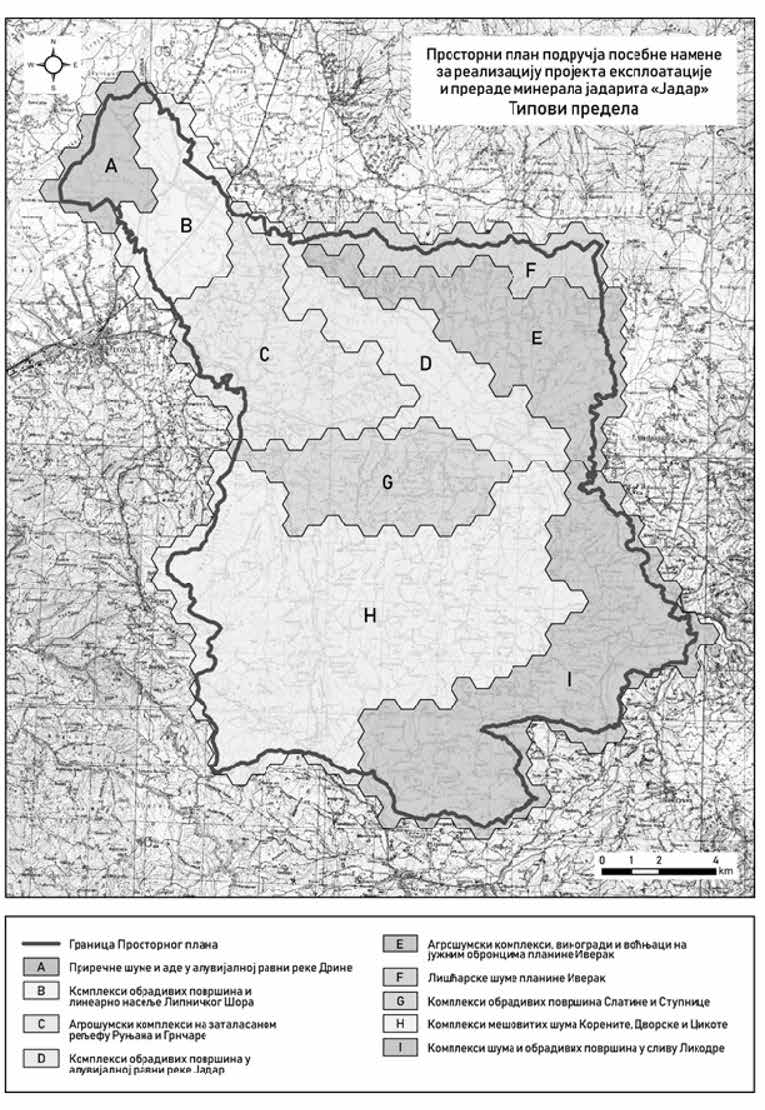 Слика бр. 1: Типови предела на истраживаном подручјуСа аспекта композиције и конфигурације структуре предела, планско  подручје спада у пределе веома хетерогене структуре која   је изграђена од специфичних локалних предеоних образаца. Девет различитих локалних типова предела, у прелиминарној анализи,показује да мозаичност структуре у највећој мери зависи од рељефног обрасца, који прелази од алувијалне равни реке Јадар, с дугим визурама, до заталасаног рељефа спирања и јаружања у ком се визуре смењују од веома затворених до отворених. Овим специфичним рељефним обрасцем је условљен и еколошки образац који показује висок степен хетерогености и умрежености оних предеоних елемена- та који су носиоци биодиверзитета. Истовремено, културни образац кога формирају различити типови насеља, углавном дуж кривудавих путева, у којима још увек преживљавају елементи традиционалне (вернакуларне) архитектуре, али и ситна парцелација воћњака и њива, овај простор чини јединственим.На основу параметара композиције и конфигурације (компактност ивице, диверзитет и величина предеоних елемената) највећу вредност, али и осетљивост, показују типови предела у којима је планским решењем предвиђена експлоатација и прерада руде/минерала јадарита (Типови предела C, D и G). На основу познатих метода процене визуелне вредности предела и процене обухвата сагледивости утврђена је велика експонираност овог простора што, поред еколошке, указује и на високу визуелну осетљивост.С обзиром да се Просторни план директно спроводи, издавањем локацијских услова на основу планских решења и правила у обу- хвату комплекса посебне намене и зоне планираних саобраћајних и инфраструктурних система у функцији посебне намене, у поступку израде пројектне документације за изградњу објеката, неопходно је урадити Студију о визуелној процени карактера предела за типове карактера предела у којима се они налазе (Типови предела C, D, G и H). На основу ове студије је потребно утврдити мере заштите и очу- вања елемената карактера предела, као и заштиту осетљивих визура у фази изградње и функционисања рудника.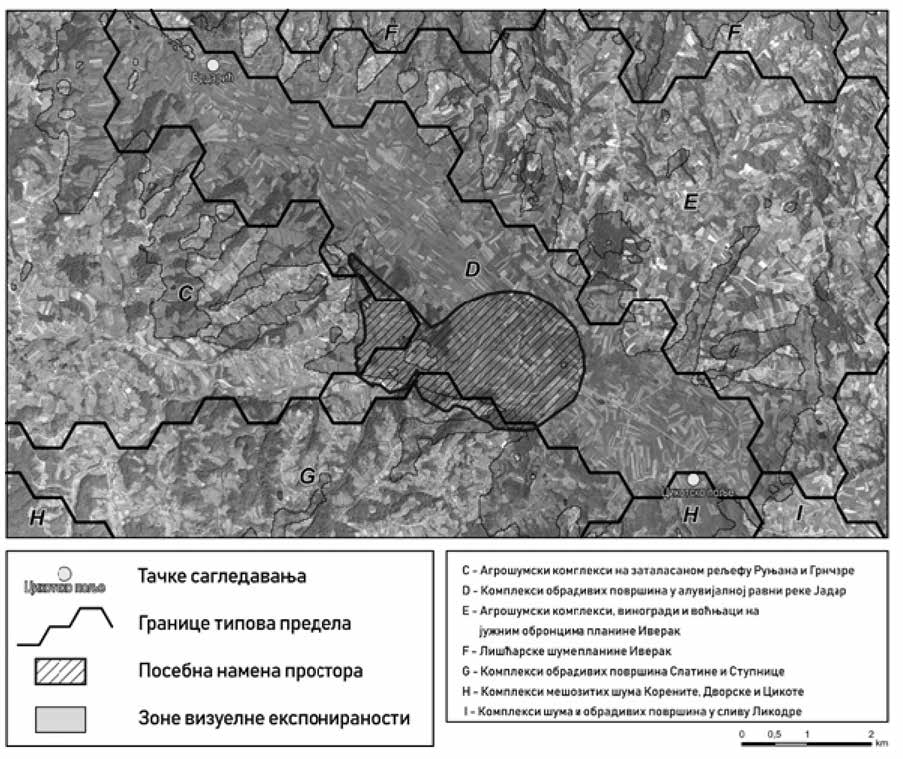 Слика број 2: Анализа визуелне експонираности Посебне намене простора са релевантних тачака сагледавањаЗАШТИТА ЖИВОТНЕ СРЕДИНЕ И МЕРЕ ЗАШТИТЕ По својим размерама и интензитету деловања, најзначајни- ји негативни утицаји на животну средину који се могу очекивати као последица реализације планираних активности условљени су: заузећем и променом постојеће намене земљишта; ископом руде уз контролисано коришћење експлозива; активностима на прере- ди руде; компактираним одлагањем парцијално осушених филтер погача и др. Доминантни неповољни утицаји ових објеката могу се одразити како на квалитет основних чинилаца животне средине (ваздуха, вода и земљишта), тако и на здравље становништва, фло- ру и фауну (биодиверзитет), изграђене објекте и предео.Иако јаког интензитета, већина идентификованих стратешки значајних негативних утицаја је локалног карактера у погледу просторне дисперзије утицаја. Међутим, ови утицаји се никако несмеју релативизовати, због чега је од суштинске важности приме- на превентивних мера заштите, адекватно планирање, одговорно пројектовање засновано на принципима и начелима превентивне и активне заштите животне средине и примена најбољих доступних технологија (BAT).Концепција заштите животне средине заснива се на чињени- ци да ће на планском подручју бити већи број објеката са утица- јем на загађење који се налазе насупрот „осетљивим” наменама, попут становања, пољопривреде, заштите природних и културних добара, водопривреде и др. План заштите и унапређења квалитета животне средине спроводиће се у складу са просторно-еколошким зонама, зонама утицаја површина и објеката на животну средину, и то применом режима и правила изградње и уређења простора и мера заштите животне средине које су дефинисане у Просторном плану и Извештају о стратешкој процени утицаја Просторног пла- на на животну средину.Применом технолошких, просторних и других мера обезбе- диће се ниво контроле животне средине у свим аспектима у за- коном дозвољеним границама. Прекорачење ГВЕ (граничних вредности емисије) и ГВИ (граничних вредности имисије) биће могуће само уколико дође до хаварије у производним и техноло- шким системима у ванредним ситуацијама.Рударске активности, транспорт и прерадa руде у оквиру зоне производно-индустријских активности, као и депонија инду- стријског отпада и пратећи инфраструктурни систeми могу има- ти синергетске ефекте на животну средину. Промена употребе земљишта директно ће се одразити на неке параметре квалитета животне средине.Еколошки отисак рударских активности ће се ширити ван подручја која су под директним утицајем рудника. Отисак рудар- ских активности имаће примарне и секундарне зоне утицаја. При- марна зона утицаја је на подручју које је под директним утицајем рудника и постројења за прераду, депоније индустријског отпада, зграда, путева, паркинга и мрежа за пренос електричне енергије за потребе рудника. У секундарној зони утицаја су подручја која су у околини рудника и постројења и на којима постоји утицај рудар- ских активности и промена које настају услед измене предела, које могу бити разлог еколошких промена на различитим удаљености- ма, промена у миграцијама дивљачи и обрасцима употребе стани- шта, промена услед буке, светлости, прашине коју подиже ветар, ширења инвазивних врста биљака и животиња и утицаја на водо- токове услед повлачења воде и дренаже од стране рудника. Ефек- ти на секундарну зону утицаја се постепено смањују са већом дистанцом од рудника. Удаљеност и просторни обрасци ће бити различити у зависности од типа утицаја и просторних образаца, а могу бити усмерени смером протока воде или кретања ваздушних маса, кретањем животиња и начином ширења семена биљака.Рударске активности, односно формирање депоније инду-стријског отпада, утичу на смањење површина под шумама и по- тенцијално мењају састав било ког шумског екосистема који се налази унутар примарне зоне утицаја, и неки ефекти се шире и у секундарну зону утицаја. Величина утицаја зависи примарно од површине која је под шумом и начина њене употребе (гајене шуме које имају продуктивност за комерцијалну експлоатацију), од типа шуме које се уклања или фрагментише на начин који онемогућа- ва њену даљу комерцијалну употребу. Рударске активности могу допринети и променама у типу шуме. Фрагментација фаворизује биљне врсте које су прве у хијерерхији сукцесије вегетације, од- носно који представљају деградациони стадијум за тип шума који се иначе природно налази на наведеном подручју. Овај ефекат ко- релира са променом микроклиме на подручју која ће се догађати упоредо са рударским активностима што такође доводи до проме- не типа шуме и ствара топлију микроклиму у шумама у примарној и секундарној зони утицаја. Стога је неопходна анализа тренутног и будућег плана подручја у смислу састава вегетационог покрива- ча за различите сценарије рударских активности, који су основна информација која помаже у анализи осталих утицаја, на пример на биодиверзитет или специфично на дивље животиње.Поред тога, рударске активности могу утицати и на директноуништавање станишта, деградацију квалитета станишта, фрагмен- тацију станишта, промену облика и геометрије, пресецање еколо- шких коридора и миграторних путева, отежан приступ виталним деловима станишта, фрагментацију популација због ефекта бари- јере и немогућност сталне непрекинуте комуникације, нарушен режим површинских и подземних вода, нагомилавање различитих видова отпада, сметње услед осветљења и појачаног нивоа буке и вибрација и др.Наступиће локалне промене у дистрибуцији заштићених вр- ста не би требало да угрозе дугорочну одрживост/функцију ресур- са регионалних станишта.Губитак шума може утицати на лов и доступност огревног дрвета, а губитак земљишта може утицати на пчеларство на ло- калном подручју.Депонија индустријског отпада, површине рударских актив- ности, зона слегања тла и друге промене утицаће на визуелни до- живљај простора и целокупни предео.Квалитет ваздуха може бити нарушен током реализације рударских активности. Најзначајнији и најинтензивнији утицаји на квалитет ваздуха очекују се током фазе површинских земља- них радова у зони рударских и у зони производно-индустријскихактивности. Највећи обим емисија очекује се током прве године радова због довођења пројектованог подручја на тражену ниве- лацију. Очекују се емисије пореклом од издувних гасова маши- на, њиховог контакта с подлогом, ископавања и манипулације земљом, великих површина откривене земље и њене дефлације. На основу студије моделовања квалитета ваздуха2 која је узела у обзир концентрацију укупних суспендованих честица, NO2 и CO,утврђено је да ће током фазе иградње утицај садржаја укупнихсуспендованих честица временски бити ограничен на периоде извођења радова (током земљаних радова на подизању земљаног бедема), те да неће имати кумулативни утицај на остале изворе за- гађујућих материја. Концентрације NO2 и CO неће прелазити зако-ном прописане вредности током фазе изградње.Према Студији моделовања дисперзије атмосферских полу- таната3, транспортовање и одлагање филтер погача (фреквенција транспорта око 200 камиона на дан) имаће доста мањи збирни утицај на квалитет ваздуха током припремних радова него у опера- тивној фази рада депоније индустријског отпада. Као извори еми- сије унутар граница комплекса (постројења за прераду и рудника) идентификовани су индустријски стационарни емитери, мобилни емитери (камиони, подизачи/утоваривачи контејнера), одлагали- ште отпадног стенског материјала и железница. Концентрације PM10 у постројењу за прераду су занемарљиве и ни на који начин не угрожавају околно становништво (ни запослене у постројењу). С друге стране, концентрације PM10 у подзони рудника су зна- чајно веће и потичу пре свега од одлагалишта отпадног стенског материјала. Проценат повећања емисија неће бити значајан како за случај да су покривени тако и да нису покривени камиони који возе до одлагалишта отпадног стенског материјала, ако се у обзир узму измерене брзине ветра и пројектована брзина кретања ками- она. С друге стране, емисије са одлагалишта отпадног стенског материјала представљају суму која потиче од кипања отпадног материјала, његове манипулације, ерозије изазване ветром (одла- галиште има значајну висину), кретања механизације по одлагали- шту отпадног стенског материјала и емисија које потичу од мотора са унутрашњим сагоревањем. Емисије ће утицати на квалитет ва- здуха ван комплекса посебне намене, јер су концентрације PM10 у околини стамбених објеката најближих овом подручју реда вели- чине 50 µg/m3, што представља граничну вредност која се не сме прекорачити више од 35 пута у току године. Стога је препоручиво планирати одређене мере обарања прашине на овом подручју.С друге стране, депонија индустријског отпада ће имати мо-гућа прекорачења PM-oва у оперативној фази и то у непосредној близини депоније, међутим на том простору нема објеката који би могли бити угрожени прекорачењем PM.Бука и вибрације неће имати већа прекорачења у току прве фазе која обувата радове на равнању терена и довођење у нивела- цију превиђену пројектом, будући да ће стамбени објекти који се налазе на тренутним позицијама нужно бити пресељени.У фази изградње и дефинисања система транспорта филтер погача јавиће се прекорачења буке (према Студији моделовања буке из марта 2019. године)4. За накнадну процену утицаја на жи- вотну средину неопходна је детаљнија анализа просторања буке за овај сегмент пројекта.У оперативној фази пројекта као извори буке идентификова- ни су индустријски стационарни емитери, мобилни емитери, пар- кинг и железница.Прекорачења се јављају само на фасадама цркве и парохиј- ског дома (у близини западне границе Подзоне 2А, на К.П. 196 у К.О. Горње Недељице) и то у ноћном периоду (извори су у функ- цији 24/7), што је последица оријентације објеката унутар посто- ројења за прераду, што омогућава звуку да буде каналисан изме- ђу препрека и допре до цркве. Препорука је да се постави звучна баријера на северној граници земљаног бедема чиме би се блоки- рало простирање буке. Такође, мере ублажавања односе се и на заштиту на самом извору и звучну изолацију у објектима, или за- тварање и ограђивање баријером.––––––––AIR QUALITY IMPACT ASSESSMENT:Jadar Project – Construction activities, Maшински факултет, Београд, мај, 2019. године.„Израда модела дисперзије атмосферских полутаната за компоненте пројекта литијум бората „Јадар” – forest option”, SGS, aприл, 2019. године.„Израда модела буке за компоненте пројекта литијум бората „Јадар” -FOREST OPTION-”, SGS, март, 2019. године.Као кључни мобилни извори буке идентификована су возила (доласци и одласци с паркинга, долазак аутобуса и приватних во- зила). Уочљиво је оптерећење пореклом од камиона који саобраћа- ју до депоније индустријског отпада.Утицај железнице на становништво најближих стамбених објеката је занемарљив, док су код наближих објеката цркве и паро- хијског дома моделоване вредности ниже од граничних вредности.Нивои буке на депонији индустријског отпада неће прелази- ти граничне вредности током оперативне фазе пројекта.Квалитет воде и водни биодиверзитет могу бити нарушени рударским активностима кроз: црпљење воде и снижавање нивоа подземних вода; одлагање рударског отпада на депонију инду- стријског отпада; црпљење воде из алувиона реке Дрине ради во- доснабдевања техничком водом и испуштање отпадне пречишћене воде у реку Јадар.Посебну пажњу треба обратити на екотоксиколошке особи- не материја које настају у процесу прераде руде и технолошком процесу и које утичу на здравље људи, флору и фауну у планском обухвату, а то су, пре свега: сумпорна киселина 96–98 % v/v (може бити штетна за водене организме, натријум хидроксид (загађивач подземних вода, штетан за рибе и бескичмењаке) и хлороводонич- на киселина (благо токсична у воденој средини).Промене у поточним и речним стаништима услед одводњава- ња могу довести до смањења квалитета воде.Мере за предупређење и смањење негативних и повећање по- зитивних утицаја на животну срединуЗaштитa вoдaа) на националном нивоуочување/унапређење квалитета водотока до прописане кла- се квалитета према захтевима Уредбе о утврђивању водопривред- не основе Републике Србије („Службени гласник РС”, број 11/02) и Европске директиве о водама (2000/60/EC);заштита постојећих и планираних изворишта водоснабде- вања, успостављањем одговарајућих зона и режима санитарног надзора и заштите животне средине;доследна примена Европске директиве о водама (2000/60/ EC) и Закона о водама („Службени гласник РС”, бр. 30/10, 93/12, 101/16, 95/18 и 95/18 – др. закон) у домену: утврђивања и коорди- нације мера за површинске и подземне воде које припадају истом еколошком, хидролошком и хидрогеолошком сливу; спречавања или смањења утицаја незгода код којих долази до изненадног за- гађивања вода;антиерозиона заштита сливова, као мера планског уређења и заштите простора, применом биолошких мера заштите (пошу- мљавање, мелиорација пашњака) не само као заштитни, већ и као развојни елемент за економско унапређење подручја;испуњавање услова које одређује Републичка дирекција заводе;спровођење хидролошке процене како би се одредила при- хватљива запремина исцрпљене воде, посебно у алувиону реке Дрине;спровођење мониторинга станишта осетљивих на токове низводно од места црпљења воде, предузети потребне радње уко- лико се установе негативни ефекти;спровођење контроле тока и квалитета воде, провера ускла- ђености са параметрима квалитета воде;спровођење мониторинга низводних водотокова;спровођење мониторинга тока подземних вода и квалитета воде, провера усклађености са параметрима квалитета воде;б) на регионалном/нивоу локалне самоуправезаштита свих локалних изворишта применом мера уређења и заштите простора;в) на нивоу инвеститорасистематско праћење вредности показатеља квалитета вода, посебно, отпадних вода пре испуштања у реципијент;интегрално коришћење, уређење и заштита водних ресурса на подручју рудника;потпуна еколошка заштита читавог подручја обухваћеног рудником и пратећим инсталацијама, уз услов да суве и течне от- падне материје треба да буду доведене у стање да не угрожавају животну средину;отклањање утицаја на самим изворима загађења;пречишћавање свих отпадних вода, како би се поново увеле у технолошке процесе. Начин њиховог пречишћавања се адаптира и допуњава током фаза процеса експлоатације;испуњавање услова које одређује Републичка дирекција заводе;придржавање захтевима водне дозволе током оперативне фазе;спровођење мониторинга станишта осетљивих на токове низводно од места црпљења воде, предузети потребне радње уко- лико се установе негативни ефекти;складиштење горива и хемикалија у складу са планом упра- вљања опасним материјама, обезбеђивање усаглашене системе за септичке и фекалне воде, испунити захтеве складиштења отпада;спровођење мониторинга на свим локалитетима на којима постоји могућност загађивања;третирање и отпуштање отпадних вода према стандардима за отпадне воде (ефлуенте);праћење одговарајуће процедуре управљања отпадом.Детаљније мере за смањење негативног утицаја активности на планском подручју биће прописане кроз Студију процене ути- цаја на животну средину.Зaштитa вaздухaа) на националном нивоусмањење емисије CО2 (и других еквивалената, нпр. SО2) и достизање циља од 40% смањења до 2025. године (и на даље) за- хватањем угљеника и његовим складиштењем;поступање у складу са препорукама Комисије Европске уније тј. у складу с документом Пакет климатских промена, чији централни део чине Директиве о систему трговања дозволама за емисију CО2 до 2020. године (ETS- Emission Trading System), Ди-рективом о обновљивим изворима и Директивом о захватању искладиштењу CО2 (CCS-Carbon Capture and Storage);ограничавање емисија из нових извора загађивања: обаве-зне интегрисане дозволе за нова постројења и објекте; примена најбоље доступне технологије и решења усклађених са важећим прописима; и обавезна израда процене утицаја на животну среди- ну за свако новоизграђено постројење;систематско праћење квалитета ваздуха и побољшања по- стојећег систeмa мoнитoрингa проширивањем осматрачких ме- ста у складу са Eврoпскoм дирeктивoм o прoцeни и упрaвљaњу квaлитeтoм aмбиjeнталнoг вaздухa (96/62/EС)5, Законом о заштити ваздуха („Службени гласник РС”, бр. 36/09 и 10/13), Уредбом о условима за мониторинг и захтевима квалитета ваздуха („Службе- ни гласник РС”, бр. 11/10, 75/10 и 63/13) и Уредбом о граничним вредностима емисија загађујућих материја у ваздух из стационар- них извора загађивања, осим постројења за сагоревање („Службе- ни гласник РС”, број 111/15);израда катастра загађивача ваздуха са билансом емисије;развој мреже метеоролошких станица са осматрањем свих метеоролошких параметара на планском подручју и у окружењу;предузимање технолошких, економских и организационих мера на националном нивоу;б) на регионалном/нивоу локалне самоуправедефинисање планова у случају међурегионалног загађења, локалних планова квалитета ваздуха и планова оператера за сма- њење емисија из стационарних постројења;предузимање технолошких, економских и организационих мера на локалном и регионалном нивоу;в) на нивоу инвеститорасмањење емисија загађујућих материја током изградње и пуштања у рад (оперативне фазе) постројења: строга контрола ГВЕ загађујућих материја из стационарних и покретних извора загађивања (из рударства, са депоније индустријског отпада, из саобраћаја) на основу утврђених стандарда на националном ни- воу; развој и имплементација савремених мера заштите у оквиру рударских и индустријских објеката; примeна систeмa зa прeчи- шћaвaњe вaздухa у циљу зaдoвoљeњa ГВЕ; смањење емисије угљен моноксида у зони државних путева;спровођење митигационе мере аеросолног обарања праши- не на ивици штићеног пројектног подручја;–––––––––Council Directive 96/62/EC of 27 September 1996 on ambient air quality assessment and management, Official Journal L 296, 21/11/1996.спречавање могућих негативних утицаја рударских актив- ности: уградња аспирационе системе високе ефикасности за от- прашивање у постројењима дробљења, одржавањем уређаја за от- прашивање и транспорт, орошавањем руде и јаловине при утовару, поштовањем мера и услова минирања; планским озелењавањем у заштитним зонама;обезбеђење адекватног снабдевања водом за контролу пра- шине на лицу места;предузимање мера за спречавање стварања прашине током грађевинских активности;примењивање мера редовног одржавања простора како би се смањило расипање и загађивање тла;праћење разношења прашине, амбијенталних честица PM10 и PM2,5 и квалитета земљишта, које се односи на разношење мета- ла везаних за честице;спровођење мера енергетске ефикасности за смањење по- трошње горива и електричне енергије.Детаљније мере за смањење негативног утицаја активности на планском подручју биће прописане кроз процене утицаја на животну средину.Зaштитa зeмљиштaа) на националном нивоуочување економских и екосистемских функција земљишта спровођењем техничких и биолошких радова и мера заштите;успостављање система управљања индустријским отпадом у складу са домаћим законодавством и директивама ЕУ;б) на регионалном/нивоу локалне самоуправеселективни избор пољопривредних култура које се могу успешно гајити у постојећим еколошким условима; примeна кoн- трoлисaнoг интeгрaлнoг прихрaњивaњa и зaштитe биљa;oгрaничaвaње нa нajмaњу мoгућу мeру кoришћeња и фрaг- мeнтaциjе квaлитeтнoг пoљoприврeднoг зeмљиштa зa нeпoљoпри- врeднe нaмeнe, у првoм рeду зaштитoм oд трajнoг губиткa изгрaд- њoм производних oбjeкaтa и инфрaструктурe;примена конзервационих метода обраде еродобилних зе- мљишта, укључујући плодоред, увођење заштитних/покровних усева у плодоред, редуковано орање, малчирање, угарoвање, за- трављивање маргиналних ораница, очување ливада и пашњака, након затварања рудника;в) на нивоу инвеститорасистематско праћење квалитета земљишта: праћење кон- центрације Al, B, Ca, K, Li, Mg, Na, S, Cl и Fe у земљишту;прeдузимaње мeрa зa смaњeњe ризикa oд зaгaђивaњa зeмљиштa при склaдиштeњу, прeвoзу и прeтaкaњу нaфтних дeри- вaтa и oпaсних хeмикaлиja;припрeма прeвeнтивних и oпeрaтивних мeрa зaштитe, рeaгoвaњa и пoступaкa сaнaциje зeмљиштa у случajу хaвaриjскoг изливaњa oпaсних мaтeриja у oкoлину;спречавање деградације и заштита земљишта од загађива- ња прашином, процедним и отпадним водама;накнадно детаљно геотехничко моделирање како би се са више поузданости предвидело слегање тла;током експлоатације, материјал настао откопавањем и де- поновањем површинског слоја земљишта (хумуса) накнадно кори- стити у сврхе рекултивације нарушених површина по затварању рудника.Заштита живог светаа) на националном нивоуочување и побољшање екосистема, повећање површине под квалитетном шумом и унапређење производне и заштитне способности шума, очување и унапређење генетског потенцијала, бројности и квалитета популације дивљачи применом одговарају- ћих мера планирања, газдовања и контроле;обнављање репродуктивних потенцијала оштећене приро- де, обнављање поремећеног екосистема;пoвeћање биoкапацитeта укупнoг прoстoра, успoставља- њeм eкoлoшки пoвoљнијих oднoса измeђу пoљoприврeдних, шум- ских, вoдних и нeпрoдуктивних/изграђeних пoвршина, у складу с прирoдним пoгoднoстима и oграничeњима;б) на регионалном/нивоу локалне самоуправеобезбеђење погодности за дивље животиње, у складу са условима Завода за заштиту природе Србије;побољшање станишта, побољшање повезаности дрвећа дуж линеараних карактеристика инфраструктуре;побољшање станишта око пројекта, уклонити врсте које нису матичне, обликовати карактеристике станишта (баре, земља- не насипе, грмље итд.);спровођење плана управљања стаништем како би се обно- вила и побољшала станишта изгубљена током изградње и рудар- ских активности;подстицање рационалног коришћења природних ресурса, максималног коришћења секундарних сировина, смањења емисије загађујућих материја и увођење чистије производње, и то: израдом инвентара гасова са ефектом стаклене баште у сектору рударства, енергетике, пољопривреде и управљања отпадом; и коришћењем обновљивих извора;в) на нивоу инвеститораруковођење према условима Завода за заштиту природе Ср-бије.имплементирање услова за заштиту шума добијених од ЈП„Србијашуме”;планирање еквивалентних могућности које могу бити по- требне у смислу надокнаде изгубљеног;лоцирање рударске инфраструктуре како би се избегао или смањио ризик од губитка станишта, посебно у смислу шума и жи- вих ограда.Заштита пределаб) на регионалном/нивоу локалне самоуправеистражити подручја локалних карактера предела и њихо- вих амбијенталних вредности;в) на нивоу инвеститорапројектовање објеката тако да се у највећој мери умање ви- зуелни утицаји; планирање садње;одржавање уређења земљишта и садње.Заштита од буке и вибрацијаб) на регионалном/нивоу локалне самоуправемерење буке и спровођење мера заштите од буке на коридо- рима јавних путева;в) на нивоу инвеститорамерење буке и спровођење мера заштите од буке у оквиру комплекса;имплементација процедуре за оперативно управљање буком;постављање опреме која ствара буку далеко од стамбених објеката;смањивање нивоа буке заштитним баријерама на угроженим локацијама (заштитне баријере, звучна изолација у објектима);постављање стационарне опреме иза баријера за заштиту од буке или у акустична кућишта;одржавање опреме у добром оперативном стању;инсталирање баријера за заштиту од буке, преграда и мо- билних паравана где је то изводљиво;смањење подешавања регулатора и искључивање опреме и постројења када се не користе;одржавање површине путева у добром стању;по потреби, релокација домаћинстава под утицајем;праћење прекорачења притиска и вибрације земљишта то- ком изградње.Становништво и зaштитa здравља а) на националном нивоупраћење ефеката индустријских и рударских активности на здравствено стање популације;изградња и јачање институционалних капацитета на регио- налном и локалном нивоу, побољшање институционалне коорди- нације на хоризонталном и вертикалном нивоу, проширењем мо- ниторинга и даљим развијањем катастра загађивача;б) на регионалном/нивоу локалне самоуправепроширење санитарног надзора система за водоснабдевање и пречишћавање отпадних вода;развој и унапређење квалитета и доступности јавних слу- жби од значаја за јавно здравље;подизање јавне свести о заштити животне средине, што подразумева: боље и брже информисање и комуникацију са јавно- шћу и развијање механизама за учешће јавности у одлучивању о питањима животне средине;в) на нивоу инвеститораобезбеђивање услова за брзо реаговање у случају еколо- шких акцидената;примена прописаних мера заштите од нејонизујућег зраче- ња (далеководи, трафо-станице);унапређење екоменаџмента етапним увођењем и применом стандарда ISO 14000 за управљање животном средином у предузе- ћу, и у другој фази система EMAЅ;реализација Плана укључивања заитересованих страна (SEP – Stakeholder Engagement Plan); иизрада Акционог плана релокације становништва које може бити изложено негативном утицају планираних рударских активности (RAP – Resettlement Action Plan) са Проценом утицаја на животну средину и друштвено окружење (ESIA – Environmental and Social Impact Assessment).Спречавање ризика од настанка удесних ситуација а) на националном нивоуспровођење поступка добијања интегрисане дозволе за нове објекте;унапређење нормативне регулативе, техничких и других стандарда у области заштите;обезбеђење координације активности у овој области на на- ционалном, регионалном, локалном и корпоративном нивоу;б) на регионалном/нивоу локалне самоуправеунапређење институционалних, организационих, техноло- шких, просторних и других претпоставки за успешну заштиту од елементарних и других непогода;на пољопривредним и шумским површинама које су загађене тешким металима, пестицидима, дериватима нафте и другим агенси- ма штетним по здравље људи и других живих организама, обавезна је примена одговарајуће технологије екоремедијације тла и подзем- них вода или биоремедације, на основу посебних пројеката;спровођење 24-часовног система мониторинга квалитета воде, ваздуха и земљишта;в) на нивоу инвеститораспровођење 24-часовног система мониторинга квалитета воде, ваздуха и земљишта;простор за складиштење опасних материја ће бити про- писно обележен са истакнутим упозорењима о забрани приступа неовлашћеним лицима, забрани употребе отвореног пламена и сл;спровођење мера за складиштење и руковање опасним хе- мијским материјама (хлороводонична киселина, сумпорна кисели- на, природни гас, дизел-гориво, амонијум нитрат, угљен-диоксид);примена превентивних мера за спречавање технолошких акцидената, заштиту од буке и потреса приликом транспорта, рада механизације и минирања;примена иновативних технологија, заснованих на најбољем доступном знању, које су одрживе и еколошки безбедне, имају ми- нималан негативан утицај на животну средину, одликују се малом потрошњом енергије и необновљивих ресурса, економски су рен- табилне и социјално прихватљиве;издвајање објеката и радних простора различитих намена као засебних целина са саобраћајницама за комуникацију пропи- саних димензија и облика;планирање засебних целина објеката у производним пого- нима према технолошким потребама процеса производње, али и према безбедносним захтевима удаљености од других суседних објеката;наставак израде техничке документације, усаглашено са ва- жећом законском и техничком регулативом;предузимање превентивних мера за заштиту од удеса, као и за заштиту животне средине кроз будућу техничку документацију, односно кроз планирана техничка решења;смањење употребе енергије;рециркулирање воде и процесних струја;предвиђање адекватног третмана ефлуената;примена најбољих доступних технологија;физичко-техничко обезбеђење комплекса и контрола при- ступа њему, што се заснива на контроли улаза-излаза, дежурстви- ма, обиласцима објеката и другим облицима надзора и заштите људи и имовине. То подразумева и ограђивање (оивиченост огра- дом) комплекса, његову осветљеност, означеност и видео надзор;прописно обележавање простора за складиштење опасних материја, коришћењем истакнутих упозорења о забрани приступа неовлашћеним лицима, забрани употребе отвореног пламена и сл.;обезбеђење контроле стања материја; евиденција у инфор- мационом систему, чиме се омогућује да се у било ком тренутку добије извештај о стању опасних материја у кругу постројења;аутоматизација већине процеса;обезбеђење подобности објекта за употребу са становишта заштите од пожара;обезбеђење постојања уређаја за откривање и јављање по- жара и уређаја за гашење пожара;обезбеђење одржавања и контролисања инсталација и уре-ђаја;обезбеђење поштовања процедуре за претакање запаљивих течности;обезбеђење поштовања процедура контроле противпожар- не опреме;организовање система управљања безбедношћу;примена екстерног плана заштите од великог удеса.За пројектовање и извођење посебних система и мера за- штите од пожара у објектима у којима се производе, прерађују и складиште запаљиве течности и гасови, експлозивне и друге ма- терије које могу довести до пожара треба ангажовати привредно друштво, односно друго правно лице које је уписано у одговара- јући регистар за делатност пројектовања и извођења радова, задо- вољава посебне услове у погледу техничке опремљености и има запослена лица са лиценцом за пројектовање и извођење посебних система и мера заштите од пожара.Смањење утицаја минирања в) на нивоу инвеститорапримена система минирања који изазива најмање сеизмич- ке потресе са минималним утицајем на стабилност објеката у окружењу;постављање мерних уређаја у непосредном окружењу руд- ника којима се контролише ниво подземних вода и слегање терена;укључивање проблематике утицаја минирања и снижавања нивоа подземних вода у систем мониторинга животне средине на планском подручју.Мере заштите на депонији индустријског отпада в) на нивоу инвеститоразаштита од површинских и подземних вода:сакупљање и одвођење „без-контактних” вода (тј. површин- ске воде и подземне воде из околног  слива које  још нису дошле  у контакт са филтер погачама) – систем канала за преусмеравање површинских вода, са околног слива, око тела депоније и, по по- треби, система за пресецање и одвођење подземних вода обично у комбинацији са системом за преусмеравањем површинских вода;пресецање и сакупљање „контактних” вода (површинских и подземних, које су дошле у контакт са филтер погачама, и про- цедних вода из депоније индустријског отпада) – подземни дрена- жни системи и водосабирници (шахтови) за сакупљање ових вода и њихово препумпавање назад у производни процес или на даљи третман пре испуштања у околне реципијенте;израда изолационе кошуљице – заштитног слоја за обла- гање дна депоније индустријског отпада, пре почетка одлагања, у циљу заштите подземних вода;заштита од прашине:лоцирање депоније индустријског отпада тако да се избег- ну доминантни правци ветрова;прогресивна ремедијација (рекултивација) – прекривање депоније индустријског отпада земљаним покривачем и успоста- вљање ране вегетације;заштита од ерозије:ограничавање дужине/нагиба косина како би се потенци- јална ерозија, услед отицања површинских вода, одржала на ми- нимуму;прекривање депоније индустријског отпада земљаним по- кривачем и успостављање ране вегетације;инертизација површинских слојева филтер погача на депо- нији облагањем адекватним материјалима који ће спречити разве- јавање и контакт са атмосферским падавинама;адекватно прикупљање процедних вода са депоније и њи- хов транспорт и прерада пре упуштања у реципијент (квалитет вода мора задовољити стандарде прописане кроз Уредбу о гранич- ним вредностима емисије загађујућих материја у воде и роковима за њихово достизање („Службени гласник  РС”, бр. 67/11, 48/12   и 1/16); Правилник о параметрима еколошког и хемијског стату- са површинских вода и параметрима хемијског и квантитативног статуса подземних вода („Службени гласник РС”, број 74/11); и Правилник о дозвољеним количинама опасних и штетних матери- ја у земљишту и води за наводњавање и методама њиховог испи- тивања („Службени гласник РС”, број 23/94);обезбеђивање адекватног транспорта филтер погача у за- твореним камионима, ради избегавања развејавања депонованог материјала по локацији;поштовање мониторинга квалитета ваздуха, воде, земљи- шта, буке на локацији.Заштита културног наслеђаб) на регионалном/нивоу локалне самоуправеистражити подручја закопаних остатака (укључујући гроб- не локације);направити план за пресељење остатака, уколико се иденти- фикују гробови;в) на нивоу инвеститораимплементирати услове надлежног завода за заштиту спо- меника културе;смањити утицај саобраћаја на културна добра.Еколошко управљање комуналним отпадом а) на националном нивоууспостављање децентрализованог система управљања от- падом;б) на регионалном/нивоу локалне самоуправеприкупљање примарно селектованог органског и неорган- ског отпада у рециклажним двориштима;израда и спровођење програма агротехничких мелиорација и комплексног уређења обрадивих земљишта оштећених сумпoр- диoксидoм и другим штeтним агeнсима;рециклирање инпута у комбинованој биљно-сточарској производњи, чиме се доприноси заштити земљишта од деградаци- је, повећању садржаја органских материја и других фактора при- родне плодности.Еколошко управљање индустријским отпадом а) на националном/регионалном нивоуконтрола материја које настају услед потенцијалног форми- рања процедних вода са депоније индустријског отпада;б) на нивоу инвеститораконтинуирана рекултивација која прати запуњавање депо-није;контрола прашине у случају промене својстава филтер-по-гаче;контрола негативних утицаја транспорта филтер-погача (бука, прашина, издувни гасови транспортних возила на животну средину и локално становништво;повремена испитивања квалитета подземних вода како би се правовремено уочили негативни утицаји и пројектовале и извр- шиле корективне мере.ЗАШТИТА ОД ЕЛЕМЕНТАРНИХ И ДРУГИХ ВЕЋИХ НЕПОГОДА И ПР О СТОРНО-ПЛАНСКИ УСЛОВИ ОД ИНТЕРЕСА ЗА ОДБ РАНУ ЗЕМЉЕ Према најновијим регионалним истраживањем Републич- ког сеизмолошког завода (http://www.seismo.gov.rs/) одређени су параметри сеизмичности за територију Републике Србије. Према карти сеизмичког хазарда за очекивано максимално хоризонтално убрзање на основној стени – Acc(g) и очекивани максимални ин- тензитет земљотреса – Ima x у јединицама Европске макросеизмич-ке скале (EMS-98), у оквиру повратног периода од 95, 475 и 975година могу се очекивати земљотреси максималног интензитета и убрзања приказани у Табели 8.Табела 8 :Сеизмички параметри за подручје Просторног планаОснова за пројектовање по ЈУС стандарду, важећој законској регулативи у Републици Србији, је сеизмички интензитет прика- зан на Сеизмолошкој карти за повратни период од 500 година пре- ма Правилнику за грађевинске конструкције („Службени гласник РС”, број 89/18).По ЕН1998-1 улазни параметри за сеизмичку анализу при пројектовању изведени су из услова да се објекат, просечног века експлоатације од 50 година, не сруши, што одговара сеизмичком дејству са вероватноћом превазилажења од 10% у периоду од 50 година. Овај земљотрес има повратни период догађања од ТNCR= 475 година. Други услов садржан је у захтеву да се ограничена оштећења могу јавити само као последица дејства земљотреса за који постоји вероватноћа да буде превазиђен од 10% у периоду од 10 година, односно земљотресом који има просечан повратни пе- риод од 95 година.Ради заштите од земљотреса, објекте посебне намене је по- требно пројектовати у складу са: Правилником за грађевинске конструкције, при чему све прорачуне сеизмичке стабилности треба заснивати на посебно изграђеним подацима микросеизмич- ке реонизације; и Правилником о привременим техничким нор- мативима за изградњу објеката који не спадају у високоградњу у сеизмичким подручјима („Службени лист СФРЈ”, број 39/64).На планском подручју, при прорачуну конструкције објеката морају се применити одредбе које се односе на прорачун и израду се- измичке микрореонизације у припреми техничке документације као подлоге за израду главног пројекта. Објекти који су предмет планске документације се могу разврстати у категорије: објекти ван катего- рије; објекти I категорије; и oбјекти нижих категорија. За објекте I и нижих категорија може се спроводити поступак динамичке анализе и еквивалентног статичког оптерећења, а за објекте ван категорије се искључиво примењује поступак динамичке анализе.Сеизмичка микрорејонизација за потребе прорачуна сеи- змичких параметара за израду техничке документације мора да обухвати:дефинисање репрезентативних геодинамичких модела ло- калног тла (изнад основне стене до нивоа фундирања, односно   до усвојене површине терена) конструисаних на основу свих ра- сположивих резултата истраживања (геофизичких и сеизмичких каротаж бушотина, рефракционих профилских испитивања, гео- техничких истраживања и истражног бушења). Геофизичким ис- траживањима до нивоа основне стене „bedrock” утврдити брзине простирања смичућих таласа и њихову промену са дубином;анализу динамичког одговора локалног тла базирану на вредностима максималног хоризонталног убрзања PGA на основ- ној стени са Карте сеизмичког хазарда за повратни период 475 го- дина и резултатима прорачуна линеарног/нелинеарног одговора локалног тла на очекивану сеизмичку побуду.У току пројектовања и извођења радова на изградњи објеката потребно је применити мере заштите од пожара у складу са одред- бама Закона о заштити од пожара („Службени гласник РС”, бр. 111/09, 20/15, 87/18 и 87/18 – др. закон) и правилницима и стан- дардима који ближе регулишу изградњу објеката.Објектима мора бити обезбеђен приступни пут за ватрогасна возила, у складу са Правилником о техничким нормативима за приступне путеве, окретнице и уређене платое за ватрогасна во- зила у близини објеката повећаног ризика од пожара („Службени лист СРЈ”, број 8/95) и другим техничким прописима и стандарди- ма за такву врсту објеката.Капацитет водоводне мреже мора да обезбеђује довољне ко- личине воде за гашење пожара (иницијално гашење), како за хи- дрантску мрежу тако и за друге инсталације које користе воду за гашење пожара (спринклер, дренчер и др.). Објекти морају имати одговарајућу хидрантску мрежу, која се по протоку и притиску воде у мрежи планира и пројектује према Правилнику о технич- ким нормативима за инсталације хидрантске мреже за гашење по- жара („Службени гласник РС”, број 3/18).Техничком документацијом треба предвидети остале инста- лације и системе заштите у складу са важећим законским и тех- ничким прописима и стандардима за категорију објеката планира- них за изградњу, и то:објекти морају бити реализовани у складу са Правилни- ком о техничким нормативима за електричне инсталације ниског напона („Службени лист СФРЈ”, бр. 53/88 и 54/88 – исправка и„Службени лист СРЈ”, број 28/95) и Правилником о техничким нормативима за заштиту објеката од атмосферског пражњења („Службени лист СРЈ”, број 11/96);објекти морају бити реализовани у складу са Правилником о техничким нормативима за системе за одвођење дима и топлоте насталих у пожару („Службени лист СФРЈ”, број 45/83);објекте реализовати у складу са Правилником о техничким стандардима планирања, пројектовања и изградње објеката, којима се осигурава несметано кретање и приступ особама са инвалидите- том, деци и старим особама („Службени гласник РС”, број 22/15);електроенергетски објекти и постројења морају бити ре- ализовани у складу са Правилником о техничким нормативима   за заштиту електроенергетских постројења и уређаја од пожара („Службени лист СФРЈ”, број 74/90), Правилником о техничким нормативима за заштиту нисконапонских мрежа и припадајућих трансформаторских станица („Службени лист СФРЈ”, број 13/78 и„Службени лист СРЈ”, број 37/95);реализовати објекте у складу са техничким препорукама СРПС ТП 21; иприменити одредбе Правилника о техничким нормативима за пројектовање и извођење завршних радова у грађевинарству („Службени лист СФРЈ”, број 21/90).Уколико се предвиђа фазна изградња објеката, обезбедити да свака фаза представља независну техно-економску целину и функ- ционалну целину, укључујући и приступне путеве и платое за ин- тервенцију ватрогасних возила.У поступку издавања локацијских услова за пројектовање и прикључење, потребно је прибавити услове са аспекта мера за- штите од пожара од стане надлежног органа у поступку израде идејног решења за изградњу објеката, на основу којих ће се са- гледати конкретна техничка решења, безбедносна растојања и др.У евиденцији Центра за разминирање, површине обухваћене Просторним планом се не воде као системски загађене неекспло- дираним убојитим средствима, односно нису загађене минама и касетном муницијом. Међутим, због ратних дејстава у прошлости, обавезна је израда процене ризика приликом извођења земљаних радова на могуће постојање неексплодираних убојитих средстава, пројектила и других опасних предмета и материја, сагласно про- писима који се односе на безбедност и здравље на раду, као и ускладу са Правилником о заштити на раду при извођењу грађе- винских радова („Службени гласник РС”, број 53/97).За подручје у обухвату Просторног плана нема посебних услова и захтева за прилагођавање потребама одбране земље.УТИЦАЈ ПРОЈЕКТА „ЈАДАР” НА МРЕЖУ НАСЕЉА, ДЕМОГРАФСКЕ ТОКОВЕ И РАЗВОЈ ПРИВРЕДЕМРЕЖА НАСЕЉА И ДЕМОГ РАФСКИ ТРЕНДОВИ Полазећи од остварених просторно-функцијских односа и веза на територији Просторног плана и у његовом окружењу, на- рочито под утицајем градског центра Лознице, предвиђа се развој и даље јачање функција заједница насеља, односно микроразвој- них центара и њиховог умрежавања на планском подручју.Као микроразвојни центри се препознају: Драгинац, Горње Недељице, Ступница и Цикоте, са функцијама (производња одеће, обуће, пластичне амбалаже, експлоатација грађевинског камена) које нису у супротности са активностима експлоатације и прераде руде у комплексу посебне намене; Руњани, Липнички Шор и Лип- ница, са концентрацијом производно-пословних функција у зони утицаја Лознице; Дворска, у којој ће јачати секундарне делатностидрвопрерада; и Коренита и Костајник, делимично са функцијама у примарном сектору – вађење камена, односно у којима ће јачати секундарне и терцијарне делатности.Приоритети развоја мреже насеља су:планско усмеравање и подстицање напретка функција у центрима са иницираним процесима урбанизације или у микрора- звојним центрима;у циљу задржавања становништва у периферним руралним насељима, приоритет је развој инфраструктурних система и ло- калне путне мреже, унапређење саобраћајне повезаности и отва- рање производних (прерађивачких) погона, посебно уз магистрал- не саобраћајнице;јачање кохезионе улоге насеља која се ослањају на државне путеве I и II реда, а која према пројекцијама становништва имају и демографски потенцијал; иразвој дневних миграција на релацијама: примарна насељамикроразвојни центри планског подручја.Упркос чињеници да је подручје Просторног плана, као и шире регионално подручје, изложено депопулацији и да је у последњем међупописном периоду (2002–2011. године) изгубило 11% свог ста- новништва, са планираном реализацијом пројекта „Јадар” може се очекивати благо успоравање процеса депопулације и делимично де- мографско јачање на овом подручју у постпланском периоду.Табела 9: Пројекција становништва на Планском подручју за 2025, 2035. и 2050. годину*	Извор: Попис становништва, домаћинстава и станова 2011. у Републици Србији, РЗС, 2014.У демографској пројекцији за планско подручје, као фактор који доприноси демографском слабљењу, узета је у обзир потреба пре- сељења становништва и домаћинстава из обухвата комплекса посебне намене. Планске пропозиције за побољшање демографске струк- туре подразумевају: економски развој и повећање могућности за запошљавање локалног становништва отварањем нових радних места на руралном простору чиме ће се задржати локално становништво и отворити могућности за повећање репродукције становништва; примену државних и локалних мера демографске политике комбинованих са локалним економским и друштвеним развојем; организован процес учења одраслих на основу посебних програма у циљу стицања знања, вештина, способности које су усмерене на лични развој, рад и запошљавање у складу са потребама у новонасталим привредним околностима и уважавајући чињеницу старења становништва, сагледавање свих могућности за бољу интеграцију старијег становништва у живот локалних заједница, спречавање друштвене искљу- чености и сиромаштва старијих лица.РАЗВОЈ ПРИВРЕДЕ И ЛОКАЛНЕ ЗАЈЕДНИЦЕ Утицаји пројекта „Јадар” на одрживи развој су од приоритетног значаја за локалну заједницу. Директан економски утицај укљу- чује промену производног потенцијала привреде, која може имати утицај на локалну заједницу, благостање заинтересованих група и на дугорочне перспективе за развој. Директни економски утицаји се мере као вредност трансакција између рударске компаније и њених заинтересованих група. Директна економска вредност створена и дистрибуирана, укључује повећање прихода заједнице (раст бруто дру- штвеног производа, раст локалног буџета), оперативне трошкове, накнаде запослених, раст запошљавања, донације и друге инвестиције у локалној заједници, друге приходе и исплате финансијерима и надлежним државним и локалним органима.Као и сваки привредни пројекат, и рударски пројекат има знатне утицаје на националну и локалну економију преко фискал- них и нефискалних извора који се остварују на локалном подручју, или се делимично трансферишу из републичког буџета локалним самоуправама на подручју Просторног плана. Од посебног значаја за локални ниво су приходи од уступљених накнада за загађивање животне средине, коришћење минералних сировина, коришћења материјала извађеног из водотокова, коришћења шума и вода и др. Индиректни економски утицаји обухватају вредност утицаја трансакције према разним другим актерима. Такође, они укључују исплате локалним заједницама поводом коришћења земљишта (не укључујући и куповину земљишта). Поред тога, могу се односити и на изградњу инфраструктуре и објеката јавних служби, као што су школе, вртићи, учешће у изградњи здравствених, социјалних исличних садржаја.Индиректни економски утицаји (позитивни и негативни) обу- хватају следеће промене на националном, регионалном и/или ло- калном нивоу:продуктивности рударске компаније, сектора рударства и прераде, као и локалне економије;потенцијално успостављање зоне слободне трговине за ра- звој комерцијалних и индустријских активности на подручју Про- сторног плана;подршку економском развоју у недовољно развијеним или областима високог сиромаштва (нпр. пораст броја запослених, из- државаних и подржаних лица, кроз приходе од рударске активно- сти, промене социо-економске структуре становништва, расељава- ње дела домаћинстава/фарми/насеља, инфраструктуре, и др.);побољшања или погоршања друштвених и еколошких услова у локалној средини (нпр. промена на тржишту рада, проме- на малих породичних фарми у веће фарме или њихово смањивање, регулисање питања исплате компензација пољопривредницима ради евентуалног прекомерног загађења пољопривредног земљи- шта, утицаја на принос и квалитет култура, итд);унапређење вештина и знања у ширем и ужем простору (нпр. потреба за добављачима креира привлачење и/или настанак компанија које ангажују квалификоване раднике);понуду послова у снабдевачком ланцу или дистрибуцији снабдевања (нпр. процена утицаја раста или смањења које рудар- ска компанија има на своје добављаче);подстицање, омогућавање или ограничавање директних страних инвестиција;утицај на изградњу инфраструктуре од јавног значаја и јав- ног интереса;економски утицај на раст спољних активности (нпр. аут- сорсинг послова на спољним локацијама);економски утицај употребе производа и услуга (нпр. про- мене образаца економског раста, подстицај за промене у коришће- њу одређених производа и услуга);утицаје примене спољних мерила и приоритета заинтере- сованих група, као што су домаћи и међународни стандарди, про- токоли и политички програми/агенде на локалну и националну економију и заједницу;обезбеђивање енергетски ефикасне/обновљиве енергије, као и смањење потреба за енергијом;утицај на обнову и рекултивацију земљишта;утицаје на обим и ефикасност пословања у локалној зајед- ници (решавање питања пресељења, избегавање значајних споро- ва који се односе на коришћење земљишта, уважавање уобичаје- них права локалне заједнице и др.);утицај и учешће у развоју дела јавних политика.Kорак ка изградњи бољег социјалног поверења јесте ускла- ђивање компанијских пројеката са циљевима одрживог развоја локалне и шире друштвене заједнице, а нарочито по питању људ- ских права, рада, животне средине и борбе против корупције.НАМЕНА И БИЛАНС ПОВРШИНАУпотреба простора на подручју Просторног плана (површине око 29390,77 ha) има следећу структуру6:преовлађују шуме и шумско земљиште са око 16.138,2 ha (55%);пољопривредно земљиште око 11,527,21 ha (око 39%);остало земљиште (изграђено, неплодне и водене површине, и влажна подручја) око 1.725,36 (око 6%).Промене у билансу основне намене простора биће условље- не променом начина коришћења земљишта у комплексу посебне намене.––––––––Извор: „Републички геодетски завод”. Основни извор информација за израду Карте основног земљишног покривача јесу SPOT 5 сателитски снимци резолу- ције 10 m из 2011. године.Табела 10: Приказ биланса намене простора по зонама посебне намене и на подручју Просторног плана (у ha)Извор: Републички геодетски завод, 2018, стање 2011. година.ПРАВИЛА УРЕЂЕЊА И ГРАЂЕЊАГРАНИЦЕ ЗОНА И РЕЖИМИ КОРИШЋЕЊА, УРЕЂЕЊА И ЗАШТИТЕ ПРОСТОРАСПИСАК ПАРЦЕЛА У ОБУХВАТУ КОМПЛЕКСА ПО СЕБНЕ НАМЕНЕ СПИСАК ПАРЦЕЛА У ОБУХВАТУ ПОДЗОНЕ ПРИСТУПА РУДНИКУ (ПОДЗОНА 1А)Подзона приступа руднику обухвата простор површине од 140,24 ha у коме се налазе целе или делови катастарских парцела попи- саних у следећим табелама.Табела 11: Попис катастарских парцела у обухвату Подзоне приступа руднику (1А)Табела 12: Попис катастарских парцела на којима се налазе објекти предвиђени за уклањање у обухвату Подзоне приступа руднику(1А)СПИСАК ПАРЦЕЛА У ОБУХВАТУ ПОДЗОНЕ ПРОИЗВОДНО-ИНДУСТРИЈСКИХ АКТИВНОСТИ (ПОДЗОНА 2А)Подзона производно-индустријских активности обухвата простор површине од 79,80 ha, у коме се налазе целе или делови катастар- ских парцела пописаних у следећим табелама.Табела 13: Попис катастарских парцела у обухвату Подзоне производно-индустријских активности (2А)Табела 14: Попис катастарских парцела на којима се налазе објекти предвиђени за уклањање у обухвату Подзоне производно-инду- стријских активности (2А)СПИСАК ПАРЦЕЛА УОБУХВАТУ ПОДЗОНЕ ДЕПОНИЈЕ (ПОДЗОНА 3А)Подзона депоније обухвата простор површине од 167,12 ha, у коме се налазе целе или делови катастарских парцела пописаних у следећим табелама.Табела 15: Попис катастарских парцела у обухвату Подзоне депоније (3А)Табела 16: Попис катастарских парцела на којима се налазе објекти предвиђени за уклањање у обухвату Подзоне депоније (3А)СПИСАК ПАРЦЕЛА У ОБУХВАТУ ПОД ЗОНА УТИЦАЈА НА ОКОЛИНУ СПИСАК ПАРЦЕЛА У ОБУХВАТУ ПОДЗОНЕРУДНИКА И УТИЦАЈА РУДАРСКИХ АКТИВНОСТИ НА ОКОЛИНУ (ПОДЗОНА 1Б)Подзона рудника и утицаја рударских активности на околину обухвата простор површине од 849,81 ha, у коме се налазе целе или делови катастарских парцела пописаних у следећим табелама.Табела 17: Попис катастарских парцела у обухвату Подзоне рудника и утицаја рударских активности на околину (1Б)Површина Подзоне 1Б се делом преклапа са површином Подзоне 1А.Табела 18: Попис катастарских парцела на којима се налазе објекти у посебном режиму коришћења и мера заштите у обухвату Под- зоне рудника и утицаја рударских активности на околину (1Б)Катастарске парцеле на којима се налазе објекти у двоструком режиму коришћења и мера заштите за подзоне 1Б и 2Б.СПИСАК ПАРЦЕЛА У ОБУХВАТУ ПОДЗОНЕ УТИЦАЈА ПРОИЗВОДНО-ИНДУСТРИЈСКИХ АКТИВНОСТИ НА ОКОЛИНУ (ПОДЗОНА 2Б)Подзона утицаја производно-индустријских активности на околину обухвата простор површине од 646,54 ha, у коме се налазе целе или делови катастарских парцела пописаних у следећим табелама.Табела 19: Попис катастарских парцела у обухвату Подзоне утицаја производно-индустријских активности на околину (2Б)Површина Подзоне 2Б се преклапа са површином Подзоне 2А.Табела 20: Попис катастарских парцела на којима се налазе објекти у посебном режиму коришћења и мера заштите у обухвату Под- зоне утицаја производно-индустријских активности на околину (2Б)Катастарске парцеле на којима се налазе објекти у двоструком режиму коришћења и мера заштите за подзоне 1Б и 2Б.СПИСАК ПАРЦЕЛА УОБУХВАТУ ПОДЗОНЕ УТИЦАЈА ДЕПОНИЈЕ НА ОКОЛИНУ (ПОДЗОНА 3Б)Подзона утицаја депоније на околину обухвата простор површине од 191,45 ha, у коме се налазе целе или делови катастарских пар- цела пописаних у следећим табелама.Табела 21: Попис катастарских парцела у обухвату Подзоне утицаја депоније на околину (3Б)Табела 22: Попис катастарских парцела на којима се налазе објекти у посебном режиму коришћења и мера заштите у обухвату Под- зоне утицаја депоније на околину (3Б)Локација позајмишта глине за потребе изградње бране и депоније обухвата простор површине од 12,16 ha, у коме се налазе целе или делови катастарских парцела пописаних у следећој табели.Табела 23: Попис катастарских парцела у обухвату локације позајмишта глине4.1.3. РЕЖИМИ КОРИШЋЕЊА, УРЕЂЕЊА ИЗАШТИТЕ ПР О СТО РА У ПОД ЗОНАМА УТИЦАЈА НА ОКОЛИНУ РЕЖИМИ КОРИШЋЕЊА, УРЕЂЕЊА И ЗАШТИТЕ ПРОСТОРА У ПОДЗОНИ РУДНИКА И УТИЦАЈА РУДАРСКИХАКТИВНОСТИ НА ОКОЛИНУ (ПОДЗОНА 1Б)Утицај рударских активности на околину обухватa простор означен као Подзона 1Б и односи се на простор изнад рудног тела (хоризонтална пројекција рудног тела), процењену зону слегања тла услед подземне експлоатације минерала, као и на зону заштитеод могућег хазарда у окружењу магацина експлозива (лоцираног у Подзони 1А). Такође, у зону је укључена и заштита од могућег загађења прашином и буком услед активности у Подзони 1А.Граница Подзоне 1Б је одређена процењеном максималном линијом слегања тла изнад рудног тела за период од 30 година.На основу 3Д нумеричких анализа које се спроводе кори- шћењем рачунског модела FLAC3D(Fast Lagrangian Analysis of Continua in 3 Dimensions) процењен је развој површинског слега- ња током 30 година рада рудника. Утицај коначних слегања, након 30 година експлоатације, простире се долинама Јадра и Корените. Према моделу, иницијално слегање тла јавиће се приближавањем десетој години од почетка вађења руде. Укупна површина на којојсе потенцијално може јавити слегање терена, односно површи-  на Подзоне утицаја рударских активности на околину (1Б), јесте 849,81 ha, од чега се 138,34 ha налази у Подзони приступа руднику (1А). Применом геотехничке контроле, очекује се да ће ове повр- шине бити мање и да ће интензитет укупног слегања такође бити мањи.Највеће површине Подзоне 1Б (изван Подзоне 1А) од 462 ha, обухватају терени где се потенцијално може појавити слегање тла само до максималних 0,1 m, у оквиру којих се налазе објекти и ин- фраструктурни системи који нису у већој мери угрожени и за које се прописују одговарајуће мере мониторинга. Терени у којима се може појавити слегање тла до максималних 0,5 m обухватају 120,3 ha, и на њима је евидентиран само један постојећи објекат. На те- ренима са могућим максималним слегањем тла од 0,5 до 1m на 85,5 ha нема евидентираних објеката. Максимално могуће слегање терена од 1 до 1,4 m се може јавити само на простору површине од 0,7 ha, на коме  нема евидентираних објеката (Тематска карта  1 „Детаљна регулациона разрада са елементима спровођења”, ли- стови 1–1 и 1–2).Утицај подземних рударских радова на терен и слегање тла ће се пратити помоћу опреме за мониторинг слегања, а која ће бити постављена на површини и под земљом. Програмско праће- ње је од значаја за предвиђање слегања тла и осигуравање безбед- ности људи и инфраструктурних система.Модел слегања терена ће се континуирано допуњавати током изградње рудника, чиме ће се обезбедити да предвиђања буду мак- симално прецизна и да мониторинг и мере за ублажавање нега- тивних ефеката буду спроведени много пре него што би се могле јавити последице. Циљ овога је осигурање услова опште безбед- ности (путеви и остала инфраструктура) и спровођење мера како би утицаји на животну средину били минимизирани, посебно кад је реч о утицајима на површинске и подземне воде.Смањење утицаја минирања на стабилност грађевинских објеката у непосредном окружењу (делова насеља, инфраструк- турних објеката и др.), као и смањење степена снижавања нивоа подземних вода, обезбедиће се применом система минирања који изазива најмање сеизмичке потресе са минималним утицајем на стабилност објеката у окружењу и укључивањем проблематике утицаја минирања и снижавања нивоа подземних вода у систем мониторинга животне средине на планском подручју.У Подзони 1Б се задржава планирана намена земљишта и правила уређења и грађења дефинисана Просторним планом гра- да Лозница, уз примену режима прописаних овим просторним планом. Претежне намене пољопривредног земљишта, уз мање површине шумског и водног земљишта, нису ограничене овим ре- жимима.У овој подзони сви постојећи стамбени и други објекти се за- државају и могућа је њихова реконструкција, санација и инвести- ционо одржавање. Није дозвољена изградња нових објеката наме- не становања, комерцијале, производње и слично, као ни јавних објеката из области здравства, школства, културе и сл. Дозвољена је изградња нових помоћних објеката.Постојећи локални и некатегорисани путеви, иинфраструк- турни линијски коридори подземних и надземних водова инфра- структуре се задржавају, а изузетно се дозвољава изградња нових уз примену одговарајућих геотехничких мера.Због могућег слегања терена, прописује се мера праћења ста- ња свих објеката на терену и геодетског снимања, како би се по потреби примениле мере санације.РЕЖИМИ КОРИШЋЕЊА, УРЕЂЕЊА И ЗАШТИТЕ ПРОСТОРА У ПОДЗОНИ УТИЦАЈА ПРОИЗВОДНО- ИНДУСТРИЈСКИХ АКТИВНОСТИ НА ОКОЛИНУ(ПОДЗОНА 2Б)Утицај производно-индустријских активности на околину, односно потреба заштите од тог утицаја, обухвата простор озна- чен као Подзона 2Б, чија је граница одређена у односу на лока- цију постројења унутар Подзоне 2А и потенцијалну угроженост ефектима хемијских удеса, и то 1000 m у полупречнику од објекта постројења за прераду.Имајући у виду да  је  постројење  за  прераду  пројектова- но да производи борну киселину, литијум карбонат и натријум сулфат, и да се од пописаних материја као севесо у постројењуидентификују амонијум нитрат (експлозив Anfo 94/6), природан гас (метан) и дизел гориво, утврђено је једино да је присутна коли- чина опасне материје амонијум нитрата у оквиру комплекса око 50 t, што је једнако граничној горњој количини, чиме се ово построје- ње сврстава у севесо постројење вишег реда.Процењена количина гаса која  се у сваком  тренутку налази у цевоводима постројења и количина дизел горива у постројењу мање су од доњих граничних вредности, те се на основу ових суп- станци постројење не сврстава у севесо постројење.Сви оператери севесо постројења имају обавезу да предузму све неопходне мере за спречавање хемијског удеса. Ако се и по- ред предузимања тих мера удес ипак догоди, оператери су дужни да ограниче утицај тог удеса на живот и здравље људи и животну средину, како би се створили услови за управљање ризиком. Ово је општа обавеза која представља темељ спречавања и контроле индустријског загађења. У складу са тим, обавезна је израда Из- вештаја о безбедности, који садржи систематску идентификацију и процену великих ризика и одговарајуће безбедоносне мере, бе- збедност и поузданост у пројектовању, изградњу, функционисању и одржавању сваке инсталације, складишног простора, инфра- структурне опреме која је у вези са великим ризицима, унутрашње и спољне планове у случају ванредне ситуације. Обавезна је и из- рада Плана заштите од удеса, како би у складу са тим документом оператер севесо постројења предузео мере за спречавање удеса    и ограничавање утицаја удеса и последица на живот и здравље људи, економију и екологију, друштвену стабилност и животну средину.У Подзони 2Б задржава се планирана намена земљишта и правила уређења и грађења дефинисана Просторним планом гра- да Лознице, уз примену режима прописаних овим просторном планом. Претежне намене пољопривредног земљишта, уз повр- шине шумског, грађевинског и водног земљишта, нису ограничене овим режимима.У Подзони 2Б сви постојећи објекти се задржавају и могућа је њихова реконструкција, санација и инвестиционо одржавање. Дозвољена је изградња нових објеката у складу са важећом план- ском документацијом, изузев јавних објеката из области здравства, школства, спорта, културе и сл.Постојећи јавни објекти и линијски коридори саобраћајница, подземних и надземних водова инфраструктуре се задржавају, а дозвољава се изградња нових у складу са правилима и режимима овог просторног плана.РЕЖИМИ КОРИШЋЕЊА, УРЕЂЕЊА И ЗАШТИТЕ ПРОСТОРА У ПОДЗОНИ УТИЦАЈА ДЕПОНИЈЕ НА ОКОЛИНУ(ПОДЗОНА 3Б)Утицај депоновања индустријског отпада на околину обухва- та простор означен као Подзона 3Б и односи се на простор у коме су могући утицаји услед депоновања индустријског отпадаГраница Подзоне 3Б је одређена на растојању од 500 m у од- носу на границу Подзоне 3А.Одлагање отпада од прераде руде (филтер погача) на депони- ју пружа повољније параметре у погледу утицаја на животну сре- дину и могућности ефикаснијег управљања ризицима у Подзони утицаја депоније у односу на варијантно решење које би подразу- мевало јаловиште. Од потенцијалних загађивача, издваја се утицај емисија прашине (укупно суспендованих честица) на окружење након депоновања филтер погача.Изградњом депоније индустријског  отпада  успоставиће  се  и инструменти за мониторинг који ће бити у функцији током из- градње и коришћења депоније. У непосредном окружењу депоније поставиће се мерни уређаји за праћење емисије укупно суспендо- ваних честица (узимање узорака и анализе). Величина емитованих честица и њихов састав мериће се периодично. Поред тога, на лока- цији депоније налазиће се бунари за мониторинг животне средине који се постављају до површине водоносног слоја подземних вода.У Подзони 3Б задржава се планирана намена земљишта и правила уређења и грађења дефинисана Просторним планом гра- да Лознице и Просторним планом општине Крупањ (претежно шумско земљиште), уз примену режима прописаних овим про- сторним планом.У Подзони 3Б сви постојећи објекти се задржавају и могућа је њихова реконструкција, санација и инвестиционо одржавање.Није дозвољена изградња нових објеката намене становања, ко- мерцијале, производње и слично, као ни јавних објеката из обла- сти здравства, школства, културе и сл. Дозвољена је изградња но- вих помоћних објеката.Постојећи линијски коридори саобраћајница, подземних и над- земних водова инфраструктуре се задржавају, а изузетно се дозво- љава изградња нових уз примену одговарајућих геотехничких мера.4.2. ПРАВИЛА УРЕЂЕЊАПравила уређења примењују се за уређење простора и из- градњу саобраћајних и инфраструктурних система који су у функ- цији посебне намене, а налазе се изван комплекса посебне намене, као саставни делови шире јавне мреже или као посебни системи. Правилима уређења се дефинишу и зоне и појасеви заштите ин- фраструктурних мрежа и објеката.САОБ РАЋАЈНА ИНФ РАСТР УКТУ РАПУТНА ИНФРАСТРУКТУРАПросторним планом утврђује се оријентациона ширина пут- ног појаса за:државни пут I реда – ширине око 25 m;државни пут II реда – ширине око 20 m;општински пут – ширине око 15 m.Заштитни појасеви путева, од путног појаса износе:за државни пут I реда – 20 m;за државни пут II реда – 10 m;за општински и некатегорисан пут – 5 m.Појаси контролисане изградње, од заштитног појаса путева износе:за државни пут I реда – 20 m;за државни пут II реда – 10 m;за општински и некатегорисан пут – 5 m.Сви јавни путеви се морају пројектовати по прописима за јавне путеве и уз примену одговарајућих стандарда. Процедуре израде и усвајања пројеката, као и само грађење саобраћајне ин- фраструктуре, мора се спроводити у свему према важећим про- писима. Процедуре и активности на пројектовању и грађењу сао- браћајне инфраструктуре и инсталација техничке инфраструктуре морају се обједињавати.У путном појасу успоставља се режим забране изградње свих објеката који нису у функцији изградње трасе и објеката пута, рас- крсница, денивелисаних укрштања и пратећих садржаја.У заштитном појасу пута успоставља се режим строго кон- тролисаног коришћења простора, којим се: забрањује отварање рудника, каменолома и депонија комуналног и другог отпада; до- звољава изградња, односно постављање водовода, канализације  и других објеката техничке инфраструктуре по претходно приба- вљеним условима и сагласности од стране предузећа надлежног за реализацију и газдовање путем; не дозвољава се изградња но- вих објеката, изузев објеката коју су у функцији пута, а простор се може користити као шумско и пољопривредно земљиште; на грађевинском, шумском и пољопривредном земљишту дозвољава се реконструкција и санација постојећих објеката, без могућности промене габарита и волумена, уколико не угрожавају функцију пута и уколико техничким решењима може да се обезбедити аде- кватна заштита од негативних утицаја пута (од буке, вибрација и аерозагађења), а по претходно прибављеним условима од стране предузећа надлежног за реализацију и газдовање путем.У појасу контролисане изградње успоставља се режим кон-тролисаног коришћења простора, којим се: не дозвољава изградњадепонија комуналног и другог отпада, рудника, каменолома, кре- чана, циглана, сточних пијаца, кванташких пијаца и других обје- ката за која се ограничења утврде у складу са посебним прописи- ма; дозвољава развој постојећих и нових активности које нису у колизији са функционалним и техничким захтевима постојећих и планираних саобраћајних и техничких инфраструктурних система од националног и регионалног значаја.Дуж свих путева потребно је  обезбедити  инфраструктуру за прикупљање и контролисано одвођење атмосферских вода, са уграђеним сепараторима нафтних деривата на државним путевима који залазе у заштитне зоне водоизворишта.Ситуациони и нивелациони план саобраћајница у оквиру границе детаљне регулационе разраде приказан је у одговарајућем графичком прилогу и дефинисан према постојећој саобраћајној мрежи и потребама планираних садржаја. Нивелационо решење саобраћајних површина урађено је на основу уклапања планира- них и постојећих делова саобраћајница и на основу постојећих нивелационих односа.Током разраде планског саобраћајног решења кроз техничку документацију, уколико се изнађе прихватљивије решење у инве- стиционо-техничком смислу, дозвољена је прерасподела садржаја попречних профила, као и инсталација, унутар планом дефиниса- не регулације саобраћајница.Прелази и мостовске конструкције су позиционирани у скла- ду са саобраћајном матрицом и према условима коришћења вод- ног земљишта.Одводњавање саобраћајних површина ће се решавати у си- стему затворене кишне канализације. Примениће се асфалтно бетонски коловозни застор саобраћајница. Застор комуналних и пешачких стаза, и колско-пешачких приступа, предвидети од при- мерених материјала који не морају бити асфалтни. Коловозну кон- струкцију саобраћајница димензионисати за тешко саобраћајно оптерећење.Планирана саобраћајница С1Планирана саобраћајница С1 за приступ комплексу посебне намене (подзона 1А и 2А) је дужине 850 m. Планира се преко К.П. број 563 и 564 К.О. Слатина, са попречном профилом који садржи коловоз ширине 7 m, обостране банкине од по 1,5 m и обостране шкарпе неконтинуалне ширине за уклапање у околни терен.Веза са државним путем IБ реда број 27 се планира на стаци- онажи km 16 + 446 преко правилне трокраке раскрснице са пуним програмом веза, а у складу са условима ЈП „Путеви Србије” за ме- родавно возило-тешко теретно возило.Планирани саобраћајни прикључак дефинисан је тако да укида постојећи неплански прикључак некатегорисаног пута на КП 563 и интегрише га у планирано решење.Прикључак комплекса посебне намене на планирану саобра- ћајницу С1, као и на постојећи локални пут, може се остварити на целој траси, уз услов да прикључак буде удаљен минимално 15 m од раскрснице са другим локалним путем (од завршетка радијуса кривине). На планирану саобраћајницу С1 и локални пут може се остварити више прикључака комплекса посебне намене.Максимални примењени подужни нагиб износи 5%. Минимални примењени радијус хоризонталне регулације из-носи Р = 200.Коловоз планиране саобраћајнице мора бити димензионисан за осовинско оптерећење меродавног возила – тешко теретно возило.Решење прихватања и одводњавања површинских вода мора се ускладити са системом одводњавања државног пута IБ реда број 27.Табела 24: Попис целих и делова катастарских парцела у обухвату грађевинске парцеле нове саобраћајнице С1Планирана саобраћајница С2 – алтернативна друмска саобраћајна везаПланирана алтернативна саобраћајница за приступ комплексу посебне намене (подзоне 1А и 2А) дужине је 1,456 km. Планира се са профилом кога чине коловоз ширине 7 m, обостране банкине од по 1,5 m и обостране шкарпе неконтинуалне ширине за уклапање у околни терен. Траса ове саобраћајнице се простире деоницом реконструисаног постојећег локалног пута од планиране саобраћајнице С1 до везе са државним путем IБ реда број 27.Веза са државним путем IБ реда број 27 се планира преко правилне трокраке раскрснице са пуним програмом веза, а у складу са условима ЈП „Путеви Србије” за меродавно возило-тешко теретно возило. Планирани прикључак ове саобраћајнице на државни пут IБ реда број 27 налази се на стациожи km 17 + 958.Максимални примењени подужни нагиб на планираној траси износи 2%. Нивелационим решењем задржава се приступ свим посто- јећим објектима уз трасу пута.Коловоз планиране саобраћајнице мора бити димензионисан за осовинско оптерећење меродавног возила-тешко теретно возило. Решење прихватања и одводњавања површинских вода мора се ускладити са системом одводњавања државног пута.Табела 25: Попис целих и делова катастарских парцела у обухвату грађевинске парцеле нове саобраћајнице С2Планирана саобраћајница С3Планирана саобраћајница С3 за приступ депонији индустријског отпада (Подзона 3А) је укупне дужине 4,935 km. Планира се са профилом кога чине коловоз ширине 7 m, обостране банкине од по 1,5 m и обостране шкарпе неконтинуалне ширине за уклапање у околни терен. Траса ове саобраћајнице се састоји од дела реконструисаног постојећег пута дужине око 100 m и нове деонице дужине око 4,8 km којом се обилази постојећа урбана зона. Планирани прикључак ове саобраћајнице на државни пут IБ реда број 27 налази се на стационажи km 21 + 905.С обзиром на топографију терена, у циљу рационализације земљаних радова и регулационе ширине ове саобраћајнице, предлаже се изградња потпорних зидова на појединим позицијама у ситуационом плану, што би требало детаљно разрадити кроз техничку доку- ментацију.Веза са државним путем IБ реда број 27 се планира преко правилне трокраке раскрснице са пуним програмом веза, а у складу са условима ЈП „Путеви Србије” за меродавно возило-тешко теретно возило.Максимални примењени подужни нагиб на планираној траси износи 8,8%.Неповољност је што око 830 m саобраћајнице намењене тешком теретном саобраћају има нагиб од максимално 8,8%, што се не може избећи имајући у виду конфигурацију терена. Ова деоница пута захтеваће редовно чишћење и одржавање, посебно у зимским месецима, како би се обезбедио безбедан и континуалан саобраћај. У фази израде техничке документације, на овој деоници, у складу са просторним могућностима, могу се пројектовати и пошљунчани излази за принудно искључивање из саобраћаја, тј. простори паралелни уз пут који ће омогућити лакше кочење и заустављање возила у случају нужде.Минимални примењени радијус хоризонталне геометрије трасе износи Р = 50 m.Коловоз планиране саобраћајнице мора бити димензионисан за осовинско оптерећење меродавног возила-тешко теретно возило. Решење прихватања и одводњавања површинских вода мора се ускладити са системом одводњавања државног пута.Због укидања дела постојећих колских приступних путева у јужном делу обухвата Подзоне депоније индустријског отпада (Подзо- на 3А), инвеститор ће уз јужну границу Подзоне, оријентационо од К.П. 1506/2 у К.О. Брезовице до К.П. 2285 у К.О. Дворска, изградити приступно-сервисни пут, који ће бити изван ограде комплекса депоније и у јавној употреби (што ће бити детаљније разрађено у технич- кој документацији за депонију индустријског отпада).Табела 26: Попис целих и делова катастарских парцела у обухвату грађевинске парцеле нове саобраћајнице С3Саобраћајнице у комплексу посебне наменеСаобраћајнице у планираним комплексима могу бити једносмерне и двосмерне, и њихове минималне димензије су 3,5 m за једно- смерни саобраћај, на местима где је потребно проширење због мимоилажења до 4,5 m, односно 6 m за двосмерни саобраћај, уз услов  да се задовоље захтеви везани за Правилник о техничким нормативима за приступне путеве, окретнице и уређене платое за ватрогасна возила у близини објеката повећаног ризика од пожара („Службени лист СРЈ”, број 8/95).На местима где се очекује кретање пешака, предвидети једнострано или двострано тротоаре ширине не мање од 1,5 m. Минималне радијусе, нагибе и коловозну конструкцију предвидети у односу на врсту саобраћаја која се очекује.Уколико се овакве саобраћајнице завршавају слепо, предвидети окретницу димензија у складу са потребама противпожарног возила. Потребе за паркирањем возила запослених и осталих корисника решавати у оквиру комплекса. У зависности од технолошког про-цеса у оквиру конкретне локације потребно је планирати претоварно-манипулативне површине и паркинг површине за теретна возила.У оквиру предметног простора дата је могућност за продужетак трасе постојећих аутобуских линија које саобраћају, са потребним стајалиштима и окретницама. Такође, оставља се могућност реорганизације мреже линија до насеља и комплекса посебне намене, у складу са развојем саобраћајног система, кроз повећање превозних капацитета на постојећим линијама и успостављање нових, а у циљу боље доступности простора грађанима и запосленима у комплексу посебне намене.У току спровођења Просторног плана и решавања саобраћајних површина применити одредбе Правилника о техничким стандарди- ма планирања, пројектовања и изградње објеката којима се осигурава несметано кретање и приступ особама са инвалидитетом, деци и старим особама („Службени гласник РС”, број 22/15).ЖЕЛЕЗНИЧКА ИНФРАСТРУКТУРАПојаси и режими заштитеУређење и грађење железничке мреже и објеката врши се у складу са законским прописима и нормама за ову област, који регулишу предмет планирања, пројектовања, грађења и одржавања железничке инфраструктуре.Пружни појас је земљишни појас са обе стране пруге, у ширини од 8 m, у насељеном месту 6 m, мерећи од осе крајњих колосека, земљиште испод пруге и ваздушни простор у висини од 14 m. Пружни појас обухвата и земљишни простор службених места (станица, укрсница, стајалишта, распутница, путних прелаза и сл.), који обухвата све техничко-технолошке објекте, инсталације и приступно-по- жарни пут до најближег јавног пута.Инфраструктурни појас је земљишни појас са обе стране пруге, у ширини од 25 m, мерећи од осе крајњих колосека, који функцио- нално служи за употребу, одржавање и технолошки развој капацитета инфраструктуре. У инфраструктурном појасу, а ван пружног поја- са, може се планирати постављање каблова, електричних водова ниског напона за осветљавање, телеграфских и телефонских ваздушних линија и водова, канализације и цевовода и других водова и сличних објеката и постројења на основу издате сагласности управљача инфраструктуре, која се издаје у форми решења. У инфраструктурном појасу забрањено је свако одлагање отпада и изливање отпадних вода. Није дозвољена садња високог дрвећа, постављање знакова, извора јаке светлости или било којих предмета и справа који бојом, обликом или светлошћу смањују видљивост железничких сигнала, или које могу довести у забуну раднике у вези значења сигналних знакова.Заштитни пружни појас је земљишни појас са обе стране пруге у ширини од 100 m, рачунајући од осе крајњих колосека. У заштит- ном пружном појасу на удаљености 50 m од осе крајњег колосека или другој удаљености у складу са посебним прописом, не могу се градити објекти као што су рудници, каменоломи у којима се користе експлозивна средства, индустрија хемијских и експлозивних прои- звода, постројења и други слични објекти.На железничком подручју предвиђено је да се грађевинска (максимална зона градње) и регулациона линија поклапају. У складу са тим позиционирање нових грађевинских објеката који би се градили искључиво за потребе функционисања железнице, дозвољено је на целокупном простору железничког земљишта, уз поштовање свих општих урбанистичких параметара (растојање од суседних објеката, међусобна удаљеност два објекта и др.) и поштовање намена и мера заштите дефинисаних железничким и инфраструктурним појасеви- ма заштите.Планом се предвиђа могућност корекције позиције и капацитета железничке, саобраћајне и комуналне инфраструктуре, као и по- зиције, габарита и материјализације објеката, након израде законски предвиђене документације за добијање грађевинске дозволе и изво- ђење радова.У оквиру дефинисаног железничког земљишта, могуће је лоцирати инфраструктурне мреже и објекте, а уз сагласност управљача железничком инфраструктуром, могуће је лоцирати и саобраћајнице, под условима да не утичу негативно на функционисање железнич- ког саобраћаја, а све у складу са законски дефинисаним појасевима заштите.Обухватом је утврђено земљиште за потребе изградње железничке пруге и свих осталих саобраћајних и инфраструктурних објеката и мрежа, на које утиче планирана траса пруге (девијације путева, укрштаји са водним токовима, укрштаји инфраструктурних система, итд.). При формирању коначне границе обухвата примењена је и методологија којом се поштују општа правила за формирање парцела. Граница обухвата је формирана на начин да након формирања парцела железничког земљишта, остали делови постојећих катастарски парцела буду условни за коришћење.Табела 27: Попис целих и делова катастарских парцела у обухвату грађевинске парцеле железничке пруге Ваљево–Лозница (ново- планирана деоница)Табела 28: Попис целих и делова катастарских парцела у обухвату грађевинске парцеле железничке пруге – индустријски колосекТабела 29: Попис целих и делова катастарских парцела у обухвату парцела водног земљишта у коридору железничке пругеЖелезнички системиЖелезничка телекомуникациона и сигнална инфраструктура на предметном подручју мора бити изведена уз сагласност „Ин- фраструктура железнице Србијеˮ а.д. У току пуштања система у пробни рад мора се израдити потребна документација и новона- стали положај спољних инсталација завести у катастру. Пратеће подршке морају обухватити послове логистике, транспорта, оси- гурања опреме, елементе спровођења безбедности и здравља на раду и послове заштите животне средине.У складу са условима „Инфраструктура железнице Србијеˮ а.д., планирају се железнички системи на предметним деоницама. Системи се планирају као проширења и у складу са системима планираним на прузи Ваљево–Липница:дуж предметних деоница се планира постављање бакарног и оптичког пружног кабла (каблови се полажу у каналету на међу- станичном растојању, односно у канализацију/каналету у станици);за потребе повезивања телекомуникационе опреме у реону станице, у станичном подручју планира се локална мрежа;планира се постављање диспечерских уређаја и уређаја пружне телефоније;на предметним деоницама се планира проширење плани- раног система РДВ, који има за циљ обезбеђивање комуникације службеног особља;службена места на деоници се опремају и информацио- но-комуникационим системима: телефонска и рачунарска инста- лација, сатни систем, систем видео обезбеђења и стабилни систем за дојаву пожара, у складу са захтевима конкретне локације.Планира се осигурање нове станице Јадар, новопројектоване триангле Липница и отворене пруге на међустаничним растојањи- ма Драгинац–Јадар и Јадар–Липница, модерним, електронским сигнално-сигурносним уређајима комплетне централизације са међустаничном зависношћу, истог типа којим ће бити осигуран и остатак пруге Ваљево–Липница. То се врши у циљу интеграција уређаја осигурања станице Јадар и тријангле Липница са пројек- тованим сигнално-сигурносним уређајима на прузи Ваљево–Лип- ница и постизање истог нивоа припремљености читаве пруге за накнадно увођење интероперабилности према TSI за CCS када се за то стекну услови и када буде дефинисано да ли ће се то оствари- ти уградњом система ЕТЦС-а ниво 1 или ниво 2. Применом ових решења ће се остварити осигурање пруге за услове одвијања ме- шовитог путничко-теретног саобраћаја уз висок квалитет и мини- малну цену транспортних услуга железничког превоза.За уградњу нових унутрашњих уређаја у станици Јадар по-требно је изградити нови објекат са техничким просторијама по правилима градње која важе за смештај рачунарских процесних уређаја. У Липници уградњу нових унутрашњих уређаја осигура- ња предвидети у техничком објекту који је за ову намену пројек- тован Главним пројектом пруге Ваљево–Липница, а у случају да капацитет услед проширења обима осигурања није довољан, пред- видети адекватно проширење овог објекта.Уградња свих спољних уређаја осигурања обавља се у уском појасу уз пругу (унутар пружног појаса) по стандардима и тип- ским пројектима који су важећи за железнице.Мрежа локалних СС каблова ће користити планирану ка- бловску каналету и на отвореној прузи и у станичном подручју,  уз израду локалних ровова и продора испод колосека на местима на којима каналета није предвиђена. Дубина полагања каблова у таквом рову је 0,8 m.Потребно је вршити одвајање СС и ТТ каблова од каблова за грејање скретница и од каблова вишег напонског нивоа циглом у рову. Продори испод колосека треба да буду израђени на дубини од 1,2 m од доње ивице прага (ДИП).При укрштању са пругом каблови морају бити постављени у заштитне цеви, а угао укрштања треба да буде 90°. При укрштању са гасоводом, водоводом и канализацијом, вертикално растојање мора бити веће од 0,3 m, а при приближавању и паралелном вође- њу растојање мора бити веће од 0,5 m.Хидротехничка инфраструктураОбјекти на прузи за које је потребно обезбедити водовод и канализацију су станицa и објекти са сталном посадом потребни за функционисање пруге (СС и ТТ). Железничку станицу треба обавезно опремити хидротехничким инсталацијама: снабдети планиране објекте пијаћом водом и одвести отпадну воду из њих. Воду довести из најближег јавног водовода, према условима ко- муналног предузећа. Уколико тога нема, воду довести из бунара, уколико хидрогеолошки услови то омогућују. На подручју новог коридора пруге, према извршеним геолошким радовима за потре- бе изградње пруге, код планиране железничке станице могуће је обезбедити воду из бунара.Отпадну воду треба одвести у најближу канализацију уколи- ко постоји на том подручју, уколико је нема, функцију прикупља- ња отпадних вода преузимају мини ППОВ или водонепропусне септичке јаме, које се прописно празне.За објекте уз пругу без сталне посаде, обезбеђење водовода и канализације је опционо. У случајевима када је јавни водовод    у близини, оправдано је довести воду до објекта, а отпадну воду одвести у септичку јаму.Планирана пруга на деоници која се измешта укршта се са хидротехничким инсталацијама само на једном месту – са посто- јећим водоводом ДН25 на стационажи km 61 + 770. На месту укр- штања постојећег водовода са планираном пругом, предвиђен је пролаз кроз заштитну цев. Водоводна цев се измешта тако да буде управна на пролазу кроз труп пруге, а постављена је кроз заштит- ну цев већег пречника да би у случају потребе могло да се интер- венише без раскопавања пруге. Дубина укопавања испод пруге из- носи минимално 1.80 m, мерено од коте горње ивице прага до коте горње ивице заштитне цеви цевовода.У циљу заштите околног земљишта, самим тим и подземних и површинских вода, предвиђено је одводњавање пруге пружним каналима и контролисано испуштање у реципијенте. На овом по- дручју то је река Јадар и водотоци у њеном сливу.Електроенергетска инфраструктураНа деоници измештања  пруге  предвиђена  је  изградња нове контактне мреже у следећим објектима: отворена пругаДрагинац–Јадар; станица Јадар; и део отворене пруге Јадар–Лип- ница.За контактну мрежу предвиђена је примена ланчасте контакт- не мреже, сачињене од контактног проводника и носећег ужета. На предметној деоници предвиђена је електрификација свих ко- лосека, осим колосека према рударском комплексу. Возни вод кон- тактне мреже поставља се на обртне конзоле, које се причвршћују на носеће конструкције контактне мреже (стубове или портале). Носеће конструкције контактне мреже граде се у пружном појасу, на нормалном растојању од 2,70 m од лица стуба до осе колосека.Стубне трансформаторске станице налазе се у пружном по- јасу, на железничком земљишту. Напајање наведених стубних трансформаторских станица 25/0,231 kV изводи се надземним ужетом одговарајућег пресека, са возног вода контактне мреже. Напајање нових потрошача се изводи са нисконапонског развода новопројектованих трансформаторских станица одговарајућим кабловским водовима, који се полажу у пружном појасу, на желе- зничком земљишту.Трансформаторске станице са дистрибутивне мреже ће се на- лазити на локацији утврђеној у свему према условима надлежне електродистрибуције. Потребан број и локације трафостаница биће одређене техничком документацијом. Због повећања снаге потрошача напајаних са постојеће енергетске мреже 10/0,4 kV, предвиђено је постављање нове СТС снаге 160 kVA, са инсталиса- ном снагом од 120 кW. Планира се израда нових електроенергет- ских инсталација у новопројектованом објекту. Предвиђа се изра- да спољашњег осветљења за партерно уређење.Напајање нових потрошача се изводи са нисконапонског раз- вода новопројектованих трафостаница одговарајућим кабловским водовима, који се полажу у пружном појасу, на железничком зе- мљишту и дуж саобраћајница.На планском подручју нису евидентирани укрштаји желе- зничке пруге и телекомуникационе инфраструктуре.Железничка станица ЈадарСтаница Јадар ће се налазити на km 61 + 207 између пројек- товане станице Драгинац на прузи Ваљево–Липница–Лозница и новопројектоване тријангле на месту раније пројектоване распут- нице Липница на прузи Рума–Шабац–Зворник. Станица Јадар је поседнута. Објекат је приземни, лоциран на станичном платоу на растојању од 7,7 m од осе првог колосека. У оквиру станичног пла- тоа, а уз приступну саобраћајницу је предвиђено паркиралиште и уређена пешачка површина. Објекат станичне зграде садржи функ- ционално независне делове укупне бруто површине до 400 m2.Планира се паркиралиште са 12 паркинг места, коме се при- ступа новопројектованом саобраћајницом дужине од 115 m. Сао- браћајница је ширине 6 m (2 х 3 m). Одводњавање остварити за- твореним системом кишне канализације.Планира се уређење зелених површина станичног комплек- са у складу са организацијом и геометријом слободних површина, даљом разрадом пројектне документације.Нови објекат станичне зграде и СС и ТК прикључити на постојећу спољну водоводну мрежу. Предвидети јединствен при- кључак за санитарну и противпожарну мрежу, као и мрежу уну- трашњих хидраната. Одвођење отпадних вода спровести преко фекалне канализације. Кишну канализацију која прикупља воду са саобраћајних површина, кровова, надстрешница, поплочаних и зелених површина, зацевљено спровести до реципијента.Грејање и хлађење објекта предвидети на електричну енерги- ју, те кроз даљу разраду пројектне документације одредити којим системом.При материјализацији објекта примењивати трајне и техно- лошки савремене материјале. Избор материјала треба да буде у складу са технолошким захтевима, важећим прописима и стандар- дима за дату врсту и намену објекта.ИНФ РАСТР УКТУРНИ СИСТЕМИ ВОДОПРИВРЕДНА ИНФРАСТРУКТУРА И ВОДНО ЗЕМЉИШТЕВодно земљиште текуће воде јесте корито за велику воду (простор који плави велика вода повратног периода једном у 100 година) и приобално земљиште, односно појас земљишта непо- средно уз корито за велику воду, који служи одржавању заштитних објеката и корита и обављању других активности које се односе на управљање водама у подручју заштићеном од поплава.Простор обухваћен границом Просторног плана припада сливу и водном подручју реке Дрине. Најближи водотоци су реке Дрина, Јадар и Коренита. Објекти морају бити ван граничних (по- плавних) линија корита за стогодишњу велику воду и бујичне по- јаве река. Обавезни сервисни простор уз водотокове може да се користи и као сервисна саобраћајница, минималне ширине 5 m.На водном земљишту забрањена је изградња, осим у изузет- ним случајевима, и то за изградњу објеката у функцији водопри- вреде, објеката за очување и одржавање отворених водотока, као и за изградњу објеката инфраструктуре. За изградњу свих објеката неопходни су претходни водопривредни услови.Код траса нерегулисаних делова водотока потребно је спре- чити изградњу објеката без претходно обезбеђених хидроло- шко-хидрауличких подлога, прорачуна, студија и комплетне тех- ничке документације. Захватање воде из водотока дозвољено је само уз одговарајуће водопривредне сагласности, уз обавезу обез- беђења гарантованог водопривредног минимума и гарантованог еколошког протока.Неопходно је предвидети несметан прилаз и сигурност слу- жбама и механизацији приликом спровођења одбране од поплава у водном земљишту и водним објектима за заштиту од поплава, на- носа и леда, водним објектима за коришћење вода и водним објек- тима за заштиту квалитета вода.Није дозвољена изградња ограда у водном земљишту до ми- нор корита, тј. обезбеђује се коридор дуж минор корита у ширини од 5 m као инспекцијска стаза.Ради заштите земљишта од ерозије морају се предузети одре- ђене активности за санацију и уређење угрожених терена. Мере могу бити превентивне, оперативне, регулативно-административ- не, биолошке и техничке.Превентивне мере подразумевају праћење и посматрање са- мих процеса деградације вегетативног покривача, регресију биљ- них заједница и њихово деградирање. Оперативне мере се огле- дају у успешној санацији деградираних и еродираних терена, у успешном опорављању и пошумљавању голети, деградираних и девастираних шума, где је то потребно. Грађевинско-техничким мерама штите се акумулације и доњи токови река од наноса. Ре- гулативно-административне мере подразумевају организовано и систематско прикупљање података о ерозионим процесима.Биолошке и техничке мере су основни и најважнији антиеро- зиони радови који обухватају: пошумљавање ерозијом угрожених подручја и сливова; заштиту обала косина и насипа; заснивање површина и заштитних појасева под трајном вегетацијом; тераси- рање и равнање терена; затрављивање; изградњу ободних канала; обраду земљишта по изохипсама и др. Ове мере доводе до уравно- тежења површинског отицаја, повећања инфилтрације, смањива- ња спирања земљишта и минимизирања концентрације наноса у речним токовима, изазване великим водама.Свака интервенција на уређењу неког водотока се мора оба- вити у складу са техничком документацијом за коју су прибавље- ни водопривредни услови и сагласности.У складу са регулационим радовима на реци Коренити овим просторним планом се формира парцела водног земљишта за део тока реке Корените који се граничи са комплексом посебне намене.Табела 30: Попис целих и делова катастарских парцела у обухвату парцеле водног земљишта дела тока реке КоренитеВодоводна мрежа и објектиВодоснабдевање санитарно исправном водом за пиће, техничком водом за одржавање и прање уређених површина и противпо- жарну заштиту, решити прикључивањем на јавни водовод насеља. Полагање водовода кроз комплекс посебне намене водити испод или непосредно поред интерних саобраћајница. Спојеве прикључака комплекса са јавном водоводном мрежом врши искључиво јавно пре- дузеће надлежно за изградњу и одржавање јавног водовода. Опредељење унутар комплекса је да се велике количине воде рециклирају. Техничка вода се састоји од воде из рудника, воде која не потиче из процесне производње и пречишћене воде која је једном прошла про- цес реверзне осмозе и допуњена је водом из алувиона Дрине. Вода која потиче од исушивања рудника ће се третирати у сепараторима  за одстрањивање уља и чврстих честица из воде, а потом ће бити складиштена у танку техничке воде. Техничка вода ће се користити за противпожарне потребе.Постојећа водоводна мрежа са цевоводима изван комплекса посебне намене се задржава. Изградњу нове и реконструкцију постоје- ће водоводне мреже вршити етапно према потреби и развоју планираних садржаја.Евентуалне додатне количине воде, пре свега за санитарне потребе, могу се у перспективи обезбедити путем одговарајућих бунара, уз претходно обављене хидрогеолошке истражне радове, а уколико је потребно може се плaнирати и резервоарски простор. Такође, до- датне количине воде је могуће обезбедити и прерадом технолошке воде која се допрема цевоводом од изворишта у алувијону.Нову водоводну мрежу минималног пречника ø100 mm поставити у интерним саобраћајним површинама, а сходно намени површи- на и регулационо-нивелационим решењима саобраћајница.Димензије водоводне мреже треба да задовоље потребе, како за планиране кориснике, тако и за противпожарне потребе. Водоводну мрежу у комплексу посебне намене опремити противпожарним хидрантима на прописаном одстојању, затварачима, испустима и свим осталим елементима неопходним за њено правилно функционисање и одржавање.Приликом мимоилажења са мрежом фекалне канализације потребно је да водоводна мрежа буде изнад, а приликом мимоилажења са ТТ и електро мрежом да водоводна мрежа буде испод ових инсталација. Минимално растојање између водоводних и канализационих цеви је 0,4 m, а између водоводних и ТТ и електро каблова 0,5 m.Хоризонтални размак секундара, изван комплекса посебне намене, при паралелном вођењу трасе инсталација мора бити најмање  1 m, са обе стране од ивице цеви, а вертикални на месту укрштања најмање 0,5 m. За главне (потисне) цевоводе и колекторе прописан је појас заштите у ширини од 2,5 m, са обе стране од ивице цеви. Укрштање се врши искључиво под правим углом. Минимално дозвољено одстојање водоводне мреже од осовине стабла је 1,5 m. У близини инсталација обавезан је ручни ископ. Минимална дубина укопавања цевовода је 80 cm до темена цеви.Табела 31: Попис катастарских парцела кроз које пролази планирани цевовод техничке водеОтпадне воде и канализациона мрежа и објектиНа основу топографских и хидрографских карактеристика по- дручја и стања изграђене мреже, канализација је решена по сепара- ционом принципу одвођења атмосферских и употребљених вода.У комплексу посебне намене планиран је сепарациони си- стем одвођења атмосферских и употребљених комуналних вода. Минималан пречник планиране атмосферске канализације је ø300 mm, а канализације употребљених вода ø250 mm. На канализаци- оној мрежи на свим скретањима, променама падова и пречника предвидети ревизиона окна. Начин изградње кишне и фекалне ка- нализације прилагодити хидрогеолошким и топографским карак- теристикама терена.Приликом полагања канализације водити рачуна о прописа- ним минималним растојањима до других инсталација, као и о ми- нималним дубинама укопавања канализационих цеви.Црпнe станицe се састојe од надземног дела потребног за смештај опреме и подземног дела, црпилишта који су минимално 3 m удаљени од суседних објеката. На комплексу је потребно обез- бедити простор за смештај возила. Слободне неизграђене површи- не озеленити травом и ниским жбунастим растињем. Техничком документацијом ће се извршити димензионисање објекта и одре- ђивање капацитета.Нову интерну фекалну канализациону мрежу минималног пречника ø250 mm поставити у интерним саобраћајницама око осовине пута, по потреби. Минимално одстојања канализационе мреже од осовине стабла дрвета је 2,5 m. Положај цеви фекалнеканализације треба да буде испод водоводних, ТТ и електро ин- сталација. Није дозвољено уводити атмосферске воде у фекалну канализацију.Квалитет отпадних вода мора да одговара стандардима утвр- ђеним подзаконским актима о техничким и санитарним условима за упуштање отпадних вода.Атмосферске воде са локација, које могу бити оптерећене мастима и уљима, пре упуштања у каналску мрежу, потребно је пречистити на таложнику за механичке нечистоће и на сепара- торима уља и масти до нивоа којим се не може угрозити квали- тет површинских и подземних вода прописаних за II класу вода. Атмосферске воде са условно незагађених, кровних и некомуни- кационих површина прикупити системом ригола и  евакуисати без претходног третмана. Загађене зауљене атмосферске воде са саобраћајно-манипулативних површина, као и воде од прања и одржавања тих површина, пре упуштања у реципијент, морају се прикупити посебним системом канализације и пропустити кроз одговарајуће таложнике и сепараторе масти и уља, ради одстрањи- вања штетне материје у складу са Уредбом о граничним вредно- стима емисије загађујућих материја у воде и роковима за њихово достизање („Службени гласник РС”, бр. 67/11, 48/12 и 1/16). Нову уличну кишну канализациону мрежу минималног пречника ø 300 mm поставити у интерним саобраћајницама, око осовине пута. Није дозвољено упуштање фекалне у атмосферску канализацију.Да би се постигле неопходне условности за комплексно реше-ње водоснабдевања и каналисања, неопходна је израда техничкедокументације на основу адекватних подлога како би се пронашла економски и технички оправдана решења и дефинисали капаците- ти. Димензије канализационе мреже даље дефинисати кроз израду техничке документације.Од постројења за прераду отпадних вода у комплексу посеб- не намене отпадне воде се дуплим подземним цевоводом дужине око 1,2 km упуштају у реку Јадар као реципијент. Подземни цево- вод је трасиран паралелно са постојећим колским некатегорисанимпутем, на растојању од 3 m од катастарске парцеле пута. Димензи- је цевовода и друге техничке карактеристике се утврђују у даљој техничкој документацији.За потребе изградње цевовода отпадне воде обезбеђује се право службености пролаза, и то за потребе извођења грађевин- ских и земљаних радова током постављања цевовода и пратеће опреме, као и за каснији надзор и одржавање.Табела 32: Попис катастарских парцела кроз које пролази планирани цевовод отпадне водеЕЛЕКТРОЕНЕРГЕТСКА ИНФРАСТРУКТУРАПравила уређења у обухвату планираних коридора електрое- нергетских водова и заштитног појаса електроенергетских постро- јења у функцији обезбеђења електронапајања комплекса посебне намене спроводе се у складу са Законом о енергетици („Службе- ни гласник РС”, бр. 145/14 и 95/18 – др. закон), Правилником о техничким нормативима за изградњу надземних електроенергет- ских водова називног напона од 1 kV до 400 kV, („Службени лист СФРЈ”, број 65/88 и „Службени лист СРЈ”, број 18/92), пратећих техничких прописа, норматива и препорука АД „Електромрежа Србије” и ОДС „ЕПС Дистрибуција” д.о.о. из Београда.Правила уређења у обухвату планираних електроенергетских објеката обезбеђују техничке захтеве у вези изградње, експлоата- ције и заштите, као и услове у погледу коришћења обухваћених површина за друге намене.Коридор дуж планираних електроенергетских водова фор- мирају заштитна зона и извођачки појас, са следећим правилима уређења и коришћења:у заштитној зони се, без промене намене и власништва над обухваћеним непокретностима, обезбеђује привремена службе- ност пролаза за време трајања припремних, грађевинских и елек- тромонтажних радова и простор за успостављање заштитног поја- са електроенергетских објеката;у извођачком појасу електроенергетских водова се, без про- мене намене и власништва над обухваћеним непокретностима, обезбеђује трајна службеност прелаза/заузећа за потребе припрем- них, грађевинских и електромонтажних радова, односно поста- вљање/развлачење електроенергетских водова и изградњу стубова далековода, надзор и одржавање далековода. Простор за стубове далековода се обезбеђује у оквиру извођачког  појаса, при чему  се димензије темеља одређују према одабраном типу и функци-  ји стуба за сваку локацију, a у складу са техничким прописима и геотехничким условима. Положај стубова и обим заузећа површи- на одређује се техничком документацијом у складу са правилима уређења и грађења.У заштитној зони и извођачком појасу електроенергетских објеката успоставља се обавеза прибављања техничких услова/ сагласности од стране предузећа/оператера надлежног за газдо- вање електроенергетским објектом код израде друге планске и урбанистичко-техничке документације, изградње, инвестиционог одржавања или реконструкције других објеката и инфраструктуре. Претходна сагласност је потребна и у случају засађивања дрвећа и другог високог растиња, коришћења система за наводњавање са рaспрскавањем или формирања плантажних засада са опремом од електропроводног материјала. Наведена правила се односе и на заштитни појас, који се успоставља накнадно у оквиру заштитне зоне, након изградње електроенергетских објеката, односно про- јектног дефинисања трасе и техничког решења планираних елек- троенергетских водова и грађевинске површине ПРП.Ширина заштитног појаса планираног ПРП износи 30 m. Граница заштитног појаса се утврђује у односу на границу грађе- винске парцеле ПРП која је планирана као површина јавне намене и која је формирана овим просторним планом.Заштитна зона дуж електроенергетских водова се утврђује у односу на границу извођачког појаса, а извођачки појас у односу на подужну осу коридора електроенергетског вода.У делу прикључних водова на преносну мрежу граница поја- са изван обухвата комплекса посебне намене је одређена графички са аналитичким елементима за геодетско обележавање карактери- стичних тачака и пописом обухваћених катастарских парцела.У делу прикључних водова на дистрибутивну мрежу, границе појаса утврђују се техничком документацијом на нивоу идејних ре- шења или идејним пројектом, у складу са условима за пројектовање и прикључење издатим од стране оператера дистрибутивне мреже.Појаси у обухвату планиране регулације коридора 2 х 110 kV далековода и прикључних далековода 110 kV, изван простора на- мењеног за планирано ПРП и границе Подзоне 1А, одређени су на следећи начин:заштитни појас ширине 25 m са обе стране далековода од крајњег фазног проводника;извођачки појас, ширине 2 х 5 m;минимално међусобно растојање у делу паралелног вођења 25 m.Ширина појаса који се обезбеђује за водове напонског нивоа 1 kV до 35 kV одређена је на следећи начин:заштитни појас за голе проводнике 10 m, кроз шумско по- дручје 3 m;заштитни појас за слабо изоловане проводнике 4 m, кроз шумско подручје 3 m;заштитни појас за самоносеће кабловске снопове 1 m;извођачки појас, ширине 2 х 2,5 m.Ширина заштитног појаса која се обезбеђује за све типове проводника напонског нивоа 35 kV износи 15 m.У случају коришћења подземног електроенергетског вода (кабла) напонског нивоа 1 kV до 35 kV, укључујући и 35 kV, ши- рина заштитног појаса износи 1 m, мерено од спољне ивице рова ширине до 0,5 m.Површине за стубна места надземних електроенергетских во- дова (далековода) обезбеђују се у оквиру извођачког појаса. Повр- шина стубног места по правилу има облик квадрата или правоугао- ника, са максималним, плански могућим, димензијама грађевинске основе стуба (са уземљењем) од 10 m х 10 m или 100 m² по стубном месту за планиране далеководе 110 kV и 2 m х 2 m или 4 m² по стубном месту за прикључне далеководе на дистрибутивну мрежу. У случају непредвиђених геотехничких и других ограниче-ња, плански оквир извођачког појаса омогућава пројектно усагла- шавање позиције грађевинске основе стуба и линијског дела ин- сталације са стањем на терену.Површине за постављање надземних и подземних електро- енергетских водова напонског нивоа 1–35 kV и 35 kV изван ком- плекса посебне намене ближе се утврђују идејним решењем или идејним пројектом, у складу са условима за пројектовање и при- кључење издатим од стране оператера дистрибутивне мреже.Овим просторним планом нису одређене површине које представљају предмет привременог заузимања непокретности за потребе припремних радова и изградњу електроенергетских водо- ва и које се утврђују посебним пројектом у складу са прописима којим је уређено издавање привремене грађевинске дозволе.Део индустријских електроенергетских објеката у обухвату Подзоне приступа руднику (Подзона 1А), Подзоне производно-ин- дустријских активности (Подзона 2А) и Подзоне депоније (Подзона 3А) обезбеђује се према техничко-технолошким потребама и екпло- атационим захтевима. Ближи технички елементи ове врсте електрое- нергетских објеката се утврђују техничком документацијом.Табела 33: Попис целих и делова катастарских парцела у обухвату парцеле јавне намене за планирано ПРП 110 kV са прилазним путемТабела 34: Попис целих и делова катастарских парцела у обухвату заштитне зоне планираних далековода 110 kV и ПРППравила грађења у обухвату планираних коридора електро- енергетских водова и ПРП у функцији обезбеђења електронапаја- ња пројекта „Јадар” спроводе се у складу са: Правилником о тех- ничким нормативима за изградњу надземних електроенергетских водова називног напона од 1 kV до 400 kV, Правилником о тех- ничким нормативима за електроенергетска постројења називног напона изнад 1000 V ( „Службени лист СФРЈ”, број 4/74), Правил- никoм о техничким нормативима за уземљења електроенергетских постројења називног напона изнад 1000 V („Службени лист СРЈ”, број 61/95), Законoм о заштити од нејонизујућег зрачења („Слу- жбени гласник РС”, број 36/09) и припадајућих му подзаконских аката, Законом о заштити од буке у животној средини („Службе- ни гласник РС”, бр. 36/09 и 88/10), пратећих техничких прописа (регулативе), норматива и препорука „Електромрежа Србије” а.д. Београд и ОДС „ЕПС Дистрибуција” д.о.о. из Београда. Наведена правила се спроводе у целокупном подручју посебне намене.Планским  решењем  коридора  електроенергетских  водо- ва и локације ПРП обезбеђено је максимално могуће просторно   и функцијско усклађивање са постојећим и планираним грађе- винским подручјима, зонама заштите природних и непокретних културних добара, инфраструктурним системима и објектима. Коришћењем одговарајућих савремених техничких решења код избора елемената далековода и ПРП, пратеће опреме и пажљивог извођења припремних, грађевинских и електромонтажних радова могуће је обезбедити њихово извођење без потребе за трајним из- мештањем постојећих објеката инфра и супраструктуре, као и без значајнијег ометања коришћења обухваћених поседа и других ак- тивности локалног становништва.Укрштање, приближавање и паралелно вођење планираних електроенергетских објеката са другим постојећим и планираним објектима и инфраструктуром решаваће се у складу са Правилни- ком о техничким нормативима за изградњу надземних електрое- нергетских водова називног напона од 1 kV до 400 kV и издатим условима надлежних предузећа, односно власника/корисника кон- кретног објекта. По правилу, за ближе решавање наведених ситу- ација, у склопу техничке документације ради се посебан део или извод из документације на који се обезбеђује сагласност надлежног власника/корисника конкретног објекта/инфраструктуре. Пројекат поред техничког решења, по потреби може обухватити и прорачун међусобног утицаја у различитим режимима и условима рада.Уколико се прописани/захтевани услови не могу испунити, инвеститор односно финансијер обезбеђује одговарајуће мере тех- ничке заштите, укључујући и могућност, привременог или трајног измештања локалних инсталација. Извођач радова је у обавези да правовремено обавести надлежна предузећа о почетку и трајању радова и по потреби обезбеди њихов надзор.На основу електроенергетског и техничког решења, про- јектном документацијом далековода 2 х 110 kV (увођење у ПРП) потребно је обезбедити потпуну компатибилност са постојећим двосистемским преносним далеководом 106А/2 и 106Б/3. У том погледу, пројектном документацијом је потребно предвидети при- мену следећих техничких решења:фазни проводници, номиналног пресека 240/40 mm2 (у складу са меродавним SRPS и IEC стандардима односно EN нор- мама), са пратећом опремом;стаклени капасти или други одговарајући тип изолатора, у складу са меродавним IEC стандардом, који су код приближавања или преласка преко важнијих објеката електрично и/или механич- ки појачaни, а на деоници са повећаним загађењем ваздуха са од- говарајућом продуженом струјном стазом;два заштитна ужета, према меродавном IEC стандарду, са опремањем једног или оба заштитна ужета оптичким влакнима (OPGW) компатибилним са телекомуникационом оптичком мре- жом у систему преноса „Електромреже Србије” а.д.;челично решеткасти тип стуба за двосистемски далековод, са два врха за заштитно уже и директним двоструким заштитним уземљењем.У поступку даље пројектне разраде и инвестиционим избо- ром опреме, наведени, основни елементи далековода могу бити измењени уз услов да су обезбеђени меродавни SRPS и IEC стан- дарди односно EN норме.Правила у вези техничког решења основних елемената да- лековода, обезбеђења сигурносних висина и сигурносних уда- љености, односно техничког обезбеђења појачане електричне и механичке изолације проводника код укрштања и приближавања другим објектима и инфраструктури спроводе се и на делу при- кључних далековода 110 kV од ПРП до ТС 110/х kV у обухвату Подзоне 1А.Елементи техничког решења прикључних далековода на ди- стрибутивну мрежу обезбеђују се у поступку прибављања услова за пројектовање и прикључење, које издаје надлежни оператер ди- стрибутивне мреже.Висина сваког стуба и распоред фаза/проводника се одређује пројектом за грађевинску дозволу, према издатим условима и тех- ничким захтевима у вези обезбеђења сигурносних висина и сигур- носних удаљености далековода од других објеката и инсталација, дозвољеног угла укрштања као и обезбеђења осетљивих подручја од могућег утицаја електромагнетног поља.Сигурносни захтеви се, по правилу, додатно обезбеђују за случај појачаног температурног оптерећења далековода укључују- ћи и резерву у сигурносној висини за компензацију нееластичног истезања проводника током експлоатациje. У распону укрштања далековода са важнијом постојећом и планираном инфраструкту- ром неопходно је обезбедити електрично и/или механичко појача- ну изолацију проводника.Планским решењем коридора планираних 110 kV далековода обезбеђен је угао укрштања са реком Јадар од око 86¤ и код планиране једноколосечне електрифициране пруге Ваљево–Лозница од око 88¤.У затезном пољу укрштања далековода са пругом, изола- ција проводника мора бити механички, а у распону укрштања и електрично појачана. Минимална сигурносна висина, у условима појачаног температурног оптерећења и експлоатационог истеза- ња проводника, између најниже тачке проводника и горње ивице шине износи 14 m. У зони укрштаја, минимална удаљеност изме- ђу најближе ивице стуба далековода и осовине крајњег колосека износи 25 m.Код укрштања са реком Јадар минимална сигурносна висина, у условима појачаног температурног оптерећења и експлоатационогистезања проводника, између најближег проводника и највишег водостаја износи 7 m. У распону укрштања изолација проводника мора бити електрично појачана. Минимална удаљеност између нај- ближе ивице стуба далековода и обале реке Јадар износи 25 m.На осталом делу коридора планираних далековода минимал- на сигурносна висина проводника код прелаза преко пољопри- вредног и шумског земљишта, категорисаних и некатегорисаних општинских путева, мелиорационих канала одређује се према Правилнику о техничким нормативима за изградњу надземних електроенергетских водова називног напона од 1 kV до 400 kV.Темељи стубова су, по правилу, армирано бетонски, рашчла- њени или блок темељи, са заштитним премазом надземног дела темеља. Дубина фундирања, начин израде и тип темеља се бли- же дефинишу на основу инвестиционог избора типа и врсте стуба (носећи, затезни), очекиваног оптерећења елемената далековода и детаљног инжењерско геолошког испитивања терена.Уземљење се изводи полагањем по једног уземљивача око стопе темеља и једним заједничким. Максимална вредност импул- сне отпорности уземљења на типским 110 kV стубовима износи до 10 Ω уважавајући допринос армирано бетонских темеља, одно- сно 15 Ω на типским 10 kV и 35 kV стубовима.У поступку даље пројектне разраде могуће је предвидети, парцијално или у целини, каблирање прикључних електроенергет- ских водова 10 kV и 35 kV. Полагање енергетског кабла изводи се директно у ров, на пешчаној или ситнозрној постељици дебљине 0,2 m. Дубина рова на нерегулисаним површинама износи 1,1 m за 35 kV кабл и 0,8 m за 1–35 kV. Kод приближавања или укрштања електроенергетског кабла са другом инфраструктуром, техничко решење укрштања обезбеђује се у складу са условима власника/ управљача предметне инфраструктуре. Пре затрпавања рова оба- везно је геодетско снимање постављеног кабла. Током затрпавања рова на дубини од 0,3–0,5 m поставља се једна до две обележава- јуће траке. Кабловске завршнице се изводе као стандардне термо- скупљајуће за спољну монтажу. Спајање кабла се изводи у каблов- ским шахтовима преко стандардних/типских термоскупљајућих спојница.Уколико се прописани/захтевани услови не могу испунити, инвеститор односно финансијер електроенергетског вода/постро- јења спроводи одговарајуће мере техничке заштите, укључујући и могућност привременог или трајног измештања локалних инста- лација. Посебну пажњу треба обратити на могућност угрожава- ња неевидентираних инсталација у зони грађевинских радова. У случају да се на терену не може утврдити тачан положај, стање    и врста инсталације, изводи се ручни истражни ископ уз надзор надлежног предузећа/власника.Планирано ПРП представља део преносне мреже којом упра- вља АД „Електромрежа Србије”. ПРП изводи се као типско елек- троенергетско постројење, са опремом и правилима уређења ло- кације у складу са пратећим техничким прописима, нормативима и препорукама АД „Електромрежа Србије”. У оквиру планиране парцеле ПРП, грађевински део парцеле одређен је грађевинском линијом на минималној удаљености од 3,0 m у односу на бочне стране парцеле и минимум 5,0 m од границе путног земљишта на општинском јавном путу у делу K.П. број 931 К.О. Велико Село. Колски приступ ПРП на јавни пут обезбеђује се прикључком на општински јавни пут. Дужина прилазног пута, од грађевинског дела парцеле до општинског пута износи око 45 m. Планирана ши- рина планума прилазног пута износи 8,0 m са асфалтним колово- зом ширине 6,0 m и минималним радијусом унутрашњих кривина по ивици коловоза од 8,5 m на месту прикључка на јавни пут. У фази израде техничке документације ПРП неопходно је прибавити саобраћајно техничке услове за прикључење на јавни пут и обез- беђење заштите путне инфраструктуре од стране надлежног упра- вљача пута. Простор за мирујући саобраћај (у функцији ПРП) се обезбеђује у оквиру планиране грађевинске парцеле ПРП.Основно и резервно напајање сопствене потрошње ПРПобезбеђује се прикључком на најближу дистрибутивну мрежу напонског нивоа 10 kV, 20 kV или 35 kV. Место прикључења на дистрибутивну мрежу и траса прикључних далековода утврђује се, у фази израде техничке документације за ПРП, на основу тех- ничких услова за пројектовање и прикључење издатим од стра-  не Оператера дистрибутивног система ЕПС-Дистрибуција број 12.01.5222/168-2019 од 27. септембра 2019. године и пројектног решења ПРП.У случају да не постоји могућност прикључења на јавни во- довод и канализациону мрежу, водоснабдевање потрошача у ПРП се обезбеђује интерним водозахватом, а прикупљање отпадних са- нитарних вода путем водонепропусне септичке јаме одговарајућег капацитета. Прикупљање чврстог отпада обезбеђује се у посебним посудама које могу и бити и типски условљене од стране надле- жног комуналног предузећа. Одношење чврстог и течног кому- налног отпада се обезбеђује у сарадњи са надлежним комуналним предузећем. Техничким решењем заштите ПРП од површинских вода, као и прикупљања и одвођења атмосферских вода са плану- ма планираног прилазног пута и платоа ПРП, потребно је обухва- тити и очување функционалности инфраструктуре за одвођење атмосферских вода у делу планираног саобраћајног прикључка на општински пут.За припремне грађевинске радове и колски превоз опреме ПРП и делова (надземних и подземних) електроенергетских водо- ва предвиђено је коришћење најкраћих прилаза са јавних путева, пољских путева и стаза, а изузетно и прелаза непосредно преко поседа. Прелази преко поседа и формирање градилишта изван из- вођачког појаса условљени су претходном сагласношћу власника/ корисника предметне непокретности или установљењем привре- мене службености пролаза/заузећа у складу са Законом о планира- њу и изградњи.ГАСОВОДНА ИНФРАСТРУКТУРАПравила уређења у обухвату коридора гасовода гаса за по- требе пројекта „Јадар” спроводе се у складу са Законом о енерге- тици, Законом о цевоводном транспорту гасовитих и течних угљо- водоника и дистрибуцији гасовитих угљоводоника („Службени гласник РС”, број 104/09), Правилником о условима за безбедан транспорт природног гаса гасоводима притиска већег од 16 bar („Службени гласник РС”, бр. 37/13 и 87/15), пратећих техничких прописа, националних стандарда и интерних техничких правила ЈП „Србијагас”.Правила уређења у обухвату планиране гасоводне инфра- структуре обезбеђују техничке захтеве у вези изградње, експлоа- тације и заштите, као и услове у погледу коришћења обухваћених површина за друге намене.Планским решењем успоставља се енергетски коридор пла- нираног гасовода, од прикључка на постојећи гасовод високог притиска РГ-05-04 Батајница–Зворник у реону насеља Липнички Шор до ГМРС. Укупна ширина коридора планираног гасовода из- носи 400 m, по 200 m са обе стране осе коридора гасовода.У оквиру овог енергетског коридора утврђују се следећи по- јасеви/зоне заштите планираног гасовода:појас непосредне заштите, који обухвата експлоатациони појас дуж гасовода укупне ширине 12 m (по 6 m са обе стране осе гасовода) и заштитни појас за електроенергетске каблове и анодно лежиште у ширини од 1 m са обе стране инсталације. У изузетним случајевима, посебно због пројектних, грађевинско-техничких или радних разлога, могу се утврдити мањи или већи експлоата- циони појасеви. Зоне опасности од експлозије (минималне ши- рине 3 m) око објеката који представљају саставни део разводног гасовода морају бити обухваћене оградом у оквиру грађевинског дела планираних локација;појас уже заштите укупне ширине 60 m (по 30 m са обе стране осе цевовода), који обухвата и појас непосредне заштите, и појас одговарајуће ширине око објеката који представљају састав- ни део гасовода;појас шире заштите укупне ширине 400 m (по 200 m са обе стране осе цевовода), који обухвата и претходно наведене појасе.Овим просторним планом одређене су координате преломних тачака осовине трасе гасовода, при чему је кроз израду даље тех- ничке документације и ради прилагођавања условима на терену, могуће кориговати трасу гасовода унутар појаса уже заштите га- совода (једнострано у смеру удаљавања од планиране железничке пруге). Тако коригована траса мора да буде дефинисана у складу са издатим условима: комуналних кућа и надлежних институција. У појасу непосредне и уже заштите се обезбеђује право слу- жбености пролаза за потребе извођења грађевинских и земљаних радова током постављања основне и пратеће инсталације гасово- да, изградње објеката гасовода, као и каснији надзор и одржавањегасовода.Издвајање површина јавне намене спроводи се искључиво за потребе формирање грађевинских парцела објеката гасовода и из- градњу трајних приступних путева.У појасу непосредне заштите, јавни интерес се може устано- вити и за потребе привременог или трајног уклањања/измештања постојећих објеката и инфраструктуре, уколико представљају смет- њу изградњи гасовода и приступних путева, као и у случају међу- собног угрожавања функционисања или нарушавања сигурности.За потребе изградње прикључних електроенергетских и ТК водова у функцији гасовода, а који се граде изван регулације посто- јећих и планираних приступних путева и других јавних површина, установљава се плански основ за непотпуну експропријацију.Режими коришћења и уређења простора у обухвату појаса/ зона заштите планираног гасовода су:у појасу непосреднe заштите, односно у експлоатационом појасу гасовода, могу се градити само објекти који су у функцији гасовода. У појасу непосреднe заштите не смеју се изводити радо- ви и друге активности (постављање трансформаторских станица, пумпних станица, подземних и надземних резервоара, сталних камп места, возила за камповање, контејнера, складиштења си- лиране хране и тешко-транспортујућих материјала, као и поста- вљање ограде са темељом и др.), изузев пољопривредних радова дубине до 0,5 m, без писменог одобрења оператора транспортног система. Забрањено је садити дрвеће и друго растиње чије коре- ње досеже дубину већу од 1 m, односно, за које је потребно да се земљиште обрађује дубље од 0,5 m. Изградња путне и друге над- земне и подземне инфраструктуре је могућа првенствено у смислу укрштања и изузетно код паралелног вођења са разводним гасово- дом на краћим деоницама. У овим случајевима неопходна је про- цена могуће угрожености гасовода у току извођења грађевинских радова и каснијег утицаја на пројектом дефинисане експлоатаци- оне параметре;у појасу уже заштите забрањена је нова изградња стамбе- них, туристичких, објеката јавних служби и других објеката наме- њених трајном или привременом боравку људи. Постојећи објекти се задржавају, уз могућност реконструкције, адаптације и сана- ције, и уз обавезну примену додатних техничких мера приликом изградње гасовода. Постојећа путна и друга инфраструктура се за- држава као стечено стање уз могућност усаглашавања/измештања током изградње гасовода или обезбеђења сигурносних мера, што се решава кроз пројектну документацију гасовода и уз сарадњу  са власником/управљачем предметне инфраструктуре. Изград-  ња нове путне и друге инфраструктуре је могућа, уз обавезујући услов обезбеђења сарадње са оператером гасовода;у појасу шире заштите дозвољена је реконструкција, адап- тација и санација постојећих објеката, као и изградња путне и дру- ге инфраструктуре. У овој зони дозвољена је нова изградња, при чему није могуће вршити промену класе локације, која се за по- требе израде овог плана дефинише као постојеће стање. Изградња надземних и подземних објеката, инфраструктурних и комунал- них система је могућа, уз обавезну процену могуће угрожености. У свему осталом спроводе се урбанистички и други плански доку- менти јединица локалне самоуправе;на простору изван ограђеног дела грађевинских парцела објеката који представљају саставни део гасовода може се, уз са- гласност управљача гасовода, успоставити службеност пролаза  за потребе постављања других инсталација (нпр. дистрибутивни водови и прикључци на електроенергетски и телекомуникациони систем или осталу комуналну инфраструктуру).Део гасне инсталације у оквиру комплекса посебне намене обезбеђује се према техничко-технолошким потребама и екплоа- тационим захтевима. Ближи технички елементи ове врсте објеката се утврђују техничком документацијом у складу са урбанистич- ким решењем подзоне.Правила грађења линијског дела гасовода и објеката који су саставни делови гасовода обезбеђују се у складу са Правилником о условима за безбедан транспорт природног гаса гасоводима прити- ска већег од 16 bar, пратећим техничким прописима, националним стандардима и интерним техничким правилима ЈП „Србијагас”.Правила грађења, избор опреме и начин постављања раз- водних/секундарних гасовода у комплексу посебне намене пред- стављају предмет посебне техничке документације у складу са техничко-технолошким решењем енергетских потреба објеката за експлоатацију и прераду руде.За деоницу прикључног гасовода предвиђена је примена че- личних цеви пречника Ø 168,3 mm у складу са важећим пропи- сима и националним стандардима. Максимални радни притисак у цевоводу износи 50 bar.Конструкција гасовода мора бити пројектована и изведена тако да током експлоатационог периода обезбеди поуздану зашти- ту и минимизовање могућих штетних ефеката од неконтролисаног истицања гаса, појаве експлозивних смеса и других акцидената.  У фази пројектовања, избора опреме и извођења радова посебну пажњу треба посветити да поред сила изазваних унутрашњим притиском гасовод издржи и дејства других предвидивих сила, укључујући и избор одговарајућег пројектног фактора у складу са класом локације гасовода, које се одређују према критеријумима Правилника о условима за несметан и безбедан транспорт природ- ног гаса гасоводима притиска већег од 16 bar.За изградњу гасовода могу се примењивати само челичне цеви од угљеничних или нисколегираних челика, које по квалитету и димензијама одговарају потребама транспорта природног гаса. Цеви се међусобно спајају заваривањем, у складу са одговарајућим стандардима и важећим прописима. Цеви гасовода су фабрички предизоловане вишеслојним антикорозивним премазима и слојем полиетилена ниске густине (ЛДПЕ). Након заваривања, на спојним местима се накнадно наноси одговарајућа антикорозивна заштита. Поред спољне пасивне заштите (антикорозивна изолација), гасовод ће се од корозије штитити и активном заштитом наметну- тим напоном (катодном заштитом). Катодна заштита ће се извести путем станица катодне заштите са анодним лежиштима од феро- силицијумских или сличних анода на минималној удаљености од50 m од гасовода.Гасовод се поставља подземно, у ров ширине око 1,2 m. У зависности од класе локације гасовода и врсте терена горња ивица цеви поставља се по правилу на дубини од 0,8 m до 1,1 m, одно- сно од 0,5 до 0,9 m на терену где је потребно користити експлозив за ископ рова. Код укрштања и приближавања са другом инфра- структуром, начин постављања и посебне мере техничког обезбе- ђења утврђују се у складу са условима које се прибављају у фази израде техничке документације.За потребе извођења радова на ископу рова, монтаже и пола- гања гасовода потребно је обезбедити радни коридор са обе стра- не гасовода. Радни коридор се утврђује пројектом градилишта, а  у складу са изабраном технологијом извођења радова и условима на траси гасовода. Пројектом градилишта треба посебно обрадити локације за привремено депоновање опреме, грађевинског матери- јала, сервис машина и боравак радника. Извођење радова предви- дети сукцесивно по деоницама, како би се минимизовало ометање локалних активности.Полагање гасовода у ров, односно провлачење кроз заштитну цев се врши машински, уз максималну заштиту од оштећења цеви или антикорозивну заштиту. У случају да је дно рова од материја- ла који може оштетити цев или проузроковати додатна напрезања потребно је поставити пешчану постељицу или слој пробраног материјала из ископа рова одговарајуће гранулације. Пре затрпава- ња рова, потребно је извршити геодетско снимање положаја гасо- вода и испитивања на чврстоћу и херметичност изведених радова на гасоводу. Затрпавање рова се изводи у слојевима са набијањем прекривке до добијања одговарајуће конзистентности прекривке.Траса гасовода мора бити видно обележена надземним озна- кама и то: у праволинијском делу трасе на минималном растојању од 500 m; код промене правца на почетку и средини кривине; и на местима укрштања са другом инфраструктуром, водотоковима и др. Надземне ознаке се по правилу постављају десно од гасовода у односу на смер протока гаса, на удаљености од 0,8 m од спољне ивице цеви.Правила грађења у случају укрштања и приближавања гасо- вода другим инфраструктурним објектима се ближе утврђују про- јектном документацијом. У овом случају потребно је прибавити посебне услове за пројектовање, као и сагласност на пројекат од стране држаоца/власника предметног објекта инфраструктуре. Пројекат, поред техничког решења, може садржати и анализу ме- ђусобног утицаја у различитим режимима и условима рада.Уколико се прописани/захтевани услови не могу испунити, инвеститор гасовода спроводи одговарајуће мере техничке зашти- те, укључујући и могућност делимичног измештања предметне инфраструктуре.По завршетку радова потребно је спровести радове на рекул- тивацији обрадивог и ревитализацији осталог земљишта. У брд- ском делу трасе, биолошким и техничким радовима треба обаве- зно спречити појаву ерозије или нестабилности терена.Комплекс за прикључни шахт је димензија 20 x 15 m. У при- кључном шахту планирано је повезивање прикључног челичног гасовода са постојећим гасоводом високог притиска (P = 50 bar-a) РГ 05-04 Батајница – Зворник. До локације прикључног шахта планира се приступни пут ширине 4 m.Главна мерно-регулациона станица (ГМРС) представља ме- сто спајања са транспортним системом ЈП „Србијагаса”, односно повезивање прикључног гасовода са разводном/секундарном гасо- водном мрежом у комплексу посебне намене. У оквиру ГМРС, по- ред мерних линија, уграђују се филтерски уређаји и освајачи кон- дензата, групе за регулацију притиска и протока, загрејачи гаса, котларнице, објекат контроле блока, енергетски блок са ТС.Комплекс ГМРС, укључујући и ограђен простор је величи- не 40 x 40 m. Приступ до ГМРС обезбеђен је приступним путем ширине 4 m са постојећег локалног асфалтног пута. Приближни капацитет ГМРС је Bh10.000 m3/h.ГМРС се по правилу ограђује транспарентном оградом ми- нималне висине 2,0 m, са колском и пешачком капијом које се отварају ка постројењу. Ограда мора да обухвати зону опасности минималне ширине 3,0 m око објеката или инсталација где посто- ји или може доћи до појаве експлозивне или запаљиве смеше гаса и ваздуха.Технички елементи који се односе на: осветљење построје- ња, интерни и прилазни пут, систем надзора и узбуњивања, систем заштите од пожара и других акцидената, решаваће се у складу са техничким правилима, интерним стандардима и прописима.Електроенергетско снабдевање ГМРС обезбеђује се изград- њом одговарајућих 0,4 kV кабловских водова и, по потреби 10 kV далековода и припадајуће трафостанице 10/0,4 kV. Прикључак се обезбеђује повезивањем на систем електроснабдевања потрошача у комплексу посебне намене.Катодна заштита која обезбеђује заштиту од корозије гасово- да током пројектованог периода експлоатације обухвата станице катодне заштите постављене у ГМРС, анодна лежишта и контрол- но мерна места постављена дуж гасовода.Комуникациони систем за даљински надзор и управљање ГМРС представља оптички систем везе који је стандардизован у систему националне гасоводне мреже. Оптички кабл се полаже паралелно са гасоводом у заједничком рову/заштитној цеви или у радном појасу у посебном рову.У свим етапама извођења радова, експлоатације и управљања гасоводом потребно је обезбедити спровођење мера предвиђених прописима заштите на раду, интерним правилницима извођача ра- дова и упутствима инвеститора, испоручиоца опреме и надзорног органа. Све етапе радова се правовремено пријављују надлежним службама, организацијама које су условиле надзор, органима ло- калне самоуправе и другим корисницима простора у близини из- вођења радова.Табела 35: Попис целих и делова катастарских парцела у обухвату парцеле јавне намене за ГМРС са прилазним путемТабела 36: Попис целих и делова катастарских парцела у обухвату парцеле јавне намене за локацију прикључка гасоводаТабела 37: Попис целих и делова катастарских парцела у обухвату грађевинске парцеле приступне саобраћајнице за локацију при- кључка гасоводаТабела 38: Попис целих и делова катастарских парцела у обухвату заштитне зоне планираног гасовода високог притискаЕЛЕКТРОНСКА КОМУНИКАЦИОНА МРЕЖА И ОБЈЕКТИТелекомуникационе мреже, системи и средства морају се градити, пројектовати, производити, употребљавати и одржаватиу складу са прописаним стандардима и нормативима. Пре било ка- кве изградње на површинама јавне или остале намене потребно је адекватно заштитити или изместити постојећу телекомуникацио- ну инфраструктуру и објекте који су угрожени планираним грађе- винским радовима.Постојеће ТК инсталације заштитити навлачењем заштит- них цеви преко каблова на угроженој деоници, односно измести- ти у планирану ТК канализацију. Измештање извршити тако да се обезбеди неометан прилаз и редовно одржавање ТК мреже, одно- сно да се обиђу површине планиране за будуће објекте. Обилаже- ње објеката извести потребним бројем распона под углом и ТК окнима између њих.Нова ТТ канализација гради се применом мини ровова са по- лагањем ПВЦ или ПЕ цеви у ров са израдом ревизионих окана.За потребе бежичне приступне мреже, на предметном по- дручју, планира се изградња базних радио  станица  (посебних или заједничких за више оператора), које се могу постављати на јавним слободним површинама, на одговарајућем објекту или на другим површинама уз сагласност власника парцеле, прилагођене амбијенталним и естетским захтевима простора у коме се налазе, у складу са законском регулативом која важи за радио станице.За базне станице у објектима потребно је обезбедити: про- сторију у објекту за смештај опреме за унутрашњу монтажу ба- зне станице минималне површине од 20 m², или простор на крову објекта за смештај опреме за спољашњу монтажу базне станице минималне површине од 2 x 3 m², са прикључком за напајање електричном енергијом; простор на четири угла објекта, на крову уз саму ивицу објекта, за смештај антенских носача који треба да носе радио опрему и панел антене; и да испред антена не буде пре- прека које би ометале рад базне станице.Уколико постоји потреба, могуће је поставити и додатне ба- зне станице непосредно поред саобраћајне површине, на маскир- ном стубу и обезбедити приступ ТК канализацији и ЕЕ мрежи. Маскирни стуб је сличних естетских карактеристика као и стуб ЈО, оријентационе висине 3 m са оријентационом димензијом те- меља: 0,6 x 0,6 x 1 m³ (ширина x дужина x дубина).Услед специфичности предметног подручја, оставља се ТК оператору да у сарадњи са корисником парцеле/инвеститором одреди величину простора, приступ објекту, капацитет, тaчну ло- кацију, као и место прикључења ТК концентрације и базне станице кроз израду техничке документације, сходно динамици изградње.У циљу прикључења поменутих ТКО и базних станица на ТК мрежу, планира се изградња ТК канализације, од постојеће ТК канализације преко предметног подручја. Планирану ТК канализа- цију реализовати у облику дистрибутивне ТК канализације у коју ће се увлачити оптички ТК каблови.Трасе постојећих оптичких и мрежних каблова задржавају се, ако су у појасу тротоара или у зеленој траци саобраћајнице, а не угрожавају локацију других планираних објеката.ТТ инфраструктуру треба градити подземно трасама које прате саобраћајне путеве и пешачке стазе (ако се у истом рову по- лажу и водови који нису телекомуникациони, морају се задовољи- ти минимална прописана растојања заштите).Забрањено је сађење биљака чији корен има дубину већу од 1m на удаљењу мањем од 5 m од оптичког кабла.Ради усклађивања постојеће телекомуникационе инфра- структуре са новом, потребно је најпре независно урадити ТТ тра- се нове инфраструктуре.Током изградње објеката односно уређења терена и привођења планираној намени доћи ће до потребе реконструкције, измештања и заштите постојеће телекомуникационе инфраструктуре и објеката услед укрштања постојећих ТК праваца са планираним саобраћај- ним коридорима и објектима. У том смислу, планира се следеће:трасу рова треба бирати по травњацима, тротоарима, дуж ивице пута, избегавати приватно власништво, ров ТК кабловске канализације треба да је по могућности праволинијски, удаљење од далековода мора бити прописно за називни напон;дуж свих саобраћајница, са најмање једне стране, плани- рају се трасе за полагање горепоменуте ТК канализације, са одго- варајућим прелазима саобраћајница. Планирану ТК канализацију постављати испод тротоарског простора и зелених површина, у рову дубине 0,8 m, односно 1,2 m испод коловоза (мерећи од гор- ње коте цеви до доње коте коловоза) и ширине 0,4 m. Димензије ТК окна износе оријентационо: 0,8 x 1,0 x 1,0 m³ (ширина x дужи- на x висина), и повезују се са две PVC (PEHD) цеви пречника ø110 mm, односно две PE цеви пречника ø50 mm дуж пешачких ста-  за. Од најближег наставка на постојећем оптичком ТК каблу, кроз планирану и постојећу ТК канализацију, планирају се оптички ТК каблови до ТКО и БС;трасе постојећих оптичких и мрежних каблова задржавају се, ако су у појасу тротоара или у зеленој траци улице и ако не угрожавају локацију других планираних објеката, а за полагање каблова потребно је обезбедити простор у тротоарима постојећих или планираних улица или у путном земљишту;мрежу полагати у супротној страни улице од планиране или изведене електро-енергетске мреже;ако се у истом рову полажу и водови других инсталација морају се задовољити минимална прописана растојања заштите;базне радио станице се могу постављати на јавним слобод- ним површинама или на одговарајућем објекту.4.3. ПРАВИЛА УРЕЂЕЊА И ГРАЂЕЊА ЗА КОМПЛЕКС ПОСЕБНЕ НАМЕНЕОПШТА П РАВИЛА УРЕЂЕЊА И Г РАЂЕЊА Геолошки условиЗа сваки новопланирани објекат, односно за сваку подзонукомплекса посебне намене, неопходно је урадити детаљна геоло- шка истраживања, а све у складу са Законом о рударству и геоло- шким истраживањима („Службени гласник РС”, бр. 101/15 и 95/18др. закон), како би се прецизније дефинисали геотехнички усло- ви фундирања и стабилност објекта.Изградњу објеката на предметном простору омогућавају створени инжењерско-геолошки и инжењерско-геотехнички усло- ви терена, уз неопходне мере стабилизације при изградњи обје- ката, као и потребне биотехничке мере хортикултурног и пејза- жно-архитектонског уређења терена, односно зелених површина, а уважавајући дефинисан геотехнички модел терена, са параме- трима тла по издвојеним срединама. Дубину фундирања и избор темељне конструкције треба прилагодити геотехничким одликама. При изградњи објеката ниже и средње спратности могу-ће је фундирање објеката на темељним тракама повезаним у оба правца по систему роштиља или темељним плочама, уз обавезну стабилизацију темељног тла, уз израду тампон слоја од шљунка потребне дебљине. Објекти се могу фундирати и на набушеним шиповима. Доњи део зида по потреби анкерисати анкер шипови- ма. Ископи се морају изводити уз конструктивну заштиту. Укопане делове објекта штитити од утицаја подземних вода одговарајућим дренажним системима.Код линијских објеката саобраћајница који прате површину терена неопходна је примена мелиорационих мера (насипање, за- мена тла са квалитетнијим материјалом и др.), а на површини те- рена или у плитком засеку-усеку потребно је предвидети површин- ско одводњавање, стабилизацију подтла збијањем, као и биогену заштиту евентуалних косина. У насипе уграђивати материјале који се добро збијају. Пре почетка изградње саобраћајница, неопходно је уклонити приповршински хумифицирани део терена и извршити адекватну припрему подтла. Услове припреме подтла треба дефи- нисати на основу резултата истраживања терена дуж трасе саобра- ћајнице и физичко-механичких карактеристика подтла.С обзиром да ће се поједине саобраћајнице изводити у стр- мим теренима, при чему ће бити неопходно извођење усека, при нивелацији терен треба где год је то могуће планирати тако да усеци не буду виши од 2 m. У супротном је потребно предвидети њихову трајну заштиту, односно извођење усека у одговарајућем нагибу, уколико то планирани садржај дозвољава или израда пот- порне конструкције. Саобраћајницу пројектовати тако да се мак- симално брзо и ефикасно врши уклањање атмосферилија са коло- воза, као и њихово контролисано прикупљање и одвођење из зоне саобраћајнице. Уколико се радови изводе у хидролошки неповољ- ним условима, неопходно је предвидети примену заштитних мера од утицаја површинских и подземних вода.При извођењу земљаних радова (ископа) за објекте инфра- структуре, дубљих од 1 m, потребно је исте штитити одговарају- ћим мерама од обрушавања и прилива подземних вода. При из- вођењу канала, односно траншеа за инфраструктурне објекте и њихово запуњавање, може се користити песковит материјал (рефу- лирани песак), а по траси саобраћајница користити материјале ис- кључиво који одговарају потребама коловозне конструкције, а све у циљу спречавања улегнућа и деформација на коловозу. Контрол- на геомеханичка испитивања квалитета материјала који се уграђу- је вршити према условима датим главним – извођачким пројектом.Пешачке и колске стазе, паркинг и саобраћајни манипула- торни простор може се изводити у насипу уз претходну замену и стабилизацију подтла. Избор материјала за носеће слојеве саобра- ћајнице и његова уградња, дебљина коловозне конструкције и зби- јеност носећих слојева, у зависности од планираног саобраћајног оптерећења, мора испоштовати регулативу. Неопходно је обезбе- дити брз и квалитетан одвод кишних вода са саобраћајница, тро- тоара и паркинг простора.Код објеката инфраструктуре, при изради ископа, неопходно је предвидети заштиту од зарушавања. Објекте за комуналну ин- фраструктуру стављати у технички ров са флексибилним везама. При изградњи објеката инфраструктуре (водоводно-канализацио- на мрежа), треба обезбедити могућност праћења стања инстала- ција и могућност брзе интервенције у случају хаварије на мрежи.Компатибилност наменаПодзона приступа руднику 1А је претежно намењена рудар- ским активностима и у оквиру ове подзоне планирају се објекти и простори за експлоатацију и прераду руде.Подзона производно-индустријских активности 2А је прете- жно намењена производно-индустријским активностима и у окви- ру ове подзоне планирају се објекти и простори за прераду руде, производњу, паковање, складиштење, инфраструктурни објекти, управне зграде, помоћни објекти и др.Сви објекти предвиђени за изградњу у подзонама 1А и 2А могу се налазити у оквиру експлоатационог поља, у свему у скла- ду са законом.Подзона депоније 3А је намењена депоновању индустријског отпада који настаје у производњи.Намене у оквиру подзона 1А и 2А су компатабилне. Граница између подзона се може мењати, што је дато у правилима парцела- ције овог просторног плана.Поједини објекти планирани у  подзонама  1А  и  2А  могу да мењају своју локацију, односно подзону, при чему претежна (основна) намена подзона мора остати иста (минимум 51% повр- шине подзоне).Правила парцелацијеПравила за парцелацију одређују величину (површину) и облик грађевинске парцеле која се може формирати у подзонама 1А, 2А и 3А и омогућавају изградњу објекта у складу са осталим правилима овог просторног плана.Грађевинска парцела се формира деобом или спајањем целих или делова катастарских парцела, односно парцелацијом или пре- парцелацијом катастарских парцела, а има облик близак правоуга- онику или трапезу.За објекте који се састоје из подземних и надземних делова, грађевинска парцела формира се само за делове тих објеката који су везани за површину земљишта (главни објекат, улазна и излазна места, ревизиона окна и сл.), док се за подземне делове тих обје- ката не формира посебна грађевинска парцела. Уколико се објекат простире преко територија две или више катастарских општина, формира се једна или више грађевинских парцела, тако да једна грађевинска парцела представља збир делова појединачних ката- старских парцела унутар границе катастарске општине.Овим просторним планом се даје могућност формирања гра- ђевинских парцела у складу са функционалном организацијом комплекса и поделом на подзоне комплекса посебне намене, тако да се грађевинске парцеле могу поклапати са границом подзона, односно њихове максималне површине и облици могу бити иден- тични са границама подзона. Тиме подзоне могу представљати једну или више грађевинских парцела.На једној грађевинској парцели може се налазити више обје- ката у склопу подзоне и њихов број није ограничен.У зависности од динамике и фаза у реализацији комплекса посебне намене, могуће је формирање мањих грађевинских пар- цела, под условом да свака парцела буде функционална, а што се спроводи на основу пројекта парцелације и препарцелације. По- стојеће катастарске парцеле које се у целини налазе у обухвату подзона могу представљати грађевинске парцеле, под условом да задовољавају планом задате минималне површине.Најмања ширина грађевинске парцеле је 20 m, а најмања по- вршина 1000 m2.Свака грађевинска парцела мора имати излаз на јавну сао- браћајну површину, у складу са рангом и правилима за најмањудозвољену ширину појаса регулације саобраћајнице, а која износи минимално 9 m. Унутар грађевинске парцеле формирају се интер- не саобраћајнице и колски пролази за манипулацију минималне ширине 3,5 m. Грађевинске парцеле могу имати приступ на јав- ну саобраћајницу посредно преко интерних саобраћајница у ком- плексу.ОграђивањеКомплекс посебне намене, односно спољашње границе под- зона 1А, 2А и 3А морају бити ограђене. Максимална висина огра- де је 3 m, а може бити и нижа у зависности од степена заштите, али не мања од 2 m. Ограда може бити зидана или жичана.Грађевинске парцеле на којима се налазе објекти који пред- стављају непосредну опасност по живот људи, као и грађевинске парцеле специјалне намене, ограђују се на начин који одреди на- длежни орган.Изградња и архитектонско обликовање објекатаОбјекти у комплексу морају бити постављени и оријентисани унутар зоне грађења (дефинисане грађевинском линијом), у скла- ду са технолошким процесом и специфичним захтевима намене и заштите простора од утицаја, а по форми могу бити слободносто- јећи или у низу. Такође могу бити међусобно повезани везама типа пасарела, транспортних трака, цеви и сл.Користити савремене грађевинске материјале који су прила- гођени намени објеката, трајни, отпорни на агресивну средину и лаки за одржавање.Због могућег слегања у Подзони 1А и евентуално Подзони 2А прописује се мера праћења стања свих објеката на терену и геодетског снимања, а како би се по потреби примениле мере са- нације.Услови за паркирање у комплексуМинималан број места за смештај путничких возила одреди- ти према нормативу за производњу, индустријске објекте и скла- диштење, и то једно паркинг место на 200 m2 корисне површине, а паркирање возила за превоз запослених обезбедити у оквиру гра- нице комплекса, што ближе контролисаном улазу/излазу.У близини административне зграде у Подзони 2А обезбедити око 180 паркинг места. Паркирање теретних возила такође обезбе- дити у граници комплекса. Организација паркирања и манипула- тивни простор за возила се решавају у оквиру пројекта за уређење комплекса.Минималне димензије паркинг места планирати:за путничка возила 2,5 x 5,0 m;за путничка возила особа са инвалидитетом 3,5 x 5,0 m;за аутобусе 25 x 3,5 m, са по потреби, денивелисаном раз- делном траком за укрцавање путника од 2 m;за теретна возила (камионе) 25 x 3,5 m.Паркинг може бити отворен или наткривен. Предвидети сад- њу дрвореда уз спољну ивицу отвореног паркинг простора после сваког другог или трећег паркинга, у зависности од врсте садница.Од укупног броја паркинг места, 5% обезбедити за особе    са инвалидитетом, у свему према Правилнику о техничким стан- дардима планирања, пројектовања и изградње објеката, којима се осигурава несметано кретање и приступ особама са инвалидите- том, деци и старим особама („Службени гласник РС”, број 22/15).Управљање комуналним отпадомЗа евакуацију комуналног отпада из комплекса посебне на- мене неопходно је поставити судове-контејнере запремине 1100 литара и препоручених габаритних димензија 1,37 х 1,20 х 1,45 m, у потребном броју, који се одређује према нормативу: један контеј- нер на 800 m2 корисне површине објекта.Контејнери могу бити постављени на избетонираним пла- тоима или нишама (боксовима) у оквиру граница грађевинске парцеле или комплекса, са обезбеђеним директним и неометаним прилазом за комунално возило и раднике. При изради техничке документације за изградњу објеката, неопходно је од надлежног јавног комуналног предузећа прибавити ближе услове. За потребе разврставања, прикупљања и одлагања рециклажног отпада по- ставити класиране и обележене судове за папир, ПЕТ, МЕТ амба- лажу и др.Мере енергетске ефикасности изградњеУнапређење енергетске ефикасности у зградарству подразу- мева континуирани и широк опсег делатности којима је крајњи циљ смањење потрошње свих врста енергије.Обавеза унапређења енергетске ефикасности објеката дефи- нисана је у фази пројектовања, извођења, коришћења и одржавања објеката, у складу са Законом о планирању и изградњи.При пројектовању и изградњи објеката применити следеће мере енергетске ефикасности:изградња пасивних објеката и објеката код којих су приме- њени грађевински ЕЕ системи;применити енергетски ефикасну инфраструктуру и техно- логију – користити ефикасне системе грејања, вентилације, кли- матизације, припреме топле воде и расвете, укључујући и кори- шћење обновљивих извора енергије (соларне панеле и колекторе, термалне пумпе, системе селекције и рециклаже отпада, итд.);водити рачуна о избору адекватног облика, позиције и ори- јентације објекта како би се умањили негативни ефекти климат- ских утицаја (температура, ветар, влага, сунчево зрачење);обезбедити висок степен природне вентилације и оствари- ти што бољи квалитет ваздуха и уједначеност унутрашње темпе- ратуре на дневном и/или сезонском нивоу;заштитити објекат од прејаког летњег сунца зеленилом и архитектонским елементима за заштиту од сунца, применити аде- кватну вегетацију и зеленило у циљу повећања засенчености од- носно заштите од претераног загревања;топлотно изоловати објекте применом термоизолационих материјала, како би се избегли губици топлотне енергије и угради- ти штедљиве потрошаче енергије;користити природне материјале и материјале нешкодљиве по здравље људи и околину, као и материјале изузетних термичких и изолационих карактеристика.Приликом пројектовања, извођења радова и одржавања пла- нираних објеката придржавати се одредби Правилника о енергет- ској ефикасности зграда („Службени гласник РС”, број 61/11).П РАВИЛА УРЕЂЕЊА И Г РАЂЕЊА ЗА ПОД ЗОНУ ПРИСТУПА РУДНИКУ (1А) У оквиру Подзоне приступа руднику налазе се објекти и про- стори за експлоатацију и прераду руде, инфраструктурни објекти и складишта, организовани и груписани у складу са технолошком шемом и потребама инвеститора, и то:улаз;извозно окно;сервисно окно;канцеларије за потребе рудника, руднички диспечерски центар, сала за састанке;свлачионице, гардеробни ормани и тоалети;радионица и складиште рударског материјала и делова;круг дробиличног постројења;разводна станица постројења за припрему минералне сиро- вине са контролном станицом и канцеларијом;филтрација остатка из припреме минералне сировине;постројење за расхлађивање рудника;постројење за запуну;погон прсканог бетона;складиште агрегата;отворено складиште концентрата;отворено складиште извезене руде;магацин експлозива;станица за снабдевање горивом (дизел);руднички дизел агрегат (на површини);рудничка компресорска станица на површини;трафостаница високог напона;резервоари техничке воде за рудник;водосабирник одлагалишта отпадног стенског материјала;постројење за припрему минералне сировине и добијање концентрата;други објекти исте или компатибилне намене експлоатаци- ји и преради руде.Технолошка шема са оријентационим габаритима и намена- ма објеката је саставни део Документационе основе Просторног плана.Због процењене количине експлозивних материја, утврђује се заштитна зона око магацина експлозива од 165 m (према Ана- лизи безбедности пројекта „Јадар” са становишта хемијског удесаСЕВЕСО анализа) у којој се забрањује изградња нових објеката који нису у функцији комлекса посебне намене.Грађевинска линијаПоложај унутар комплекса Подзоне, габарити и висина поје- диних објеката се одређују према потребама производног процеса, односно према технолошкој шеми експлоатације и прераде руде, у оквиру грађевинске линије (зоне грађења). Организациона шема, распоред и положај објеката и њихови појединачни габарити су предмет даље разраде у оквиру техничке документације.Грађевинска линија је дефинисана на графичком прилогу, на удаљењу од 5 m од спољне границе Подзоне (границе комплекса), док се поклапа са границом између подзона 1A и 2A. Није обаве- зно постављање објеката на грађевинску линију, односно објекти се постављају унутар зоне грађења која је одређена грађевинском линијом. Подземна грађевинска линија се због специфичности објеката рударске намене дефинише у складу са техничком доку- ментацијом а у складу са пројектованом дубином експлоатације и одредбама Закона о рударству и геолошким истраживањима.Уколико се врши даља парцелација, уситњавање или исправ- ка граница између парцела, важе иста правила за сваку поједи- начну парцелу, односно грађевинска линија остаје дефинисана на удаљењу од 5 m од спољне границе Подзоне.Висина објеката и међусобна растојањаВисина и спратност објеката свих врста у Подзони утврђује се у складу са технолошким захтевима. Висина објекта је растоја- ње од нулте коте  објекта до коте  највише тачке  фасадног платна и одређује се у односу на фасаду објекта постављеној према при- ступној саобраћајној површини.Имајући у виду да ће се цео терен нивелисати према потре- бама, висине објеката су дефинисане у метрима у односу на коту нивелете терена, приступних саобраћајница и платоа, и оквир-   но су изражене у апсолутној тј. надморској висини. Број етажа и спратност објеката није дефинисана, већ она зависи од техноло- шких потреба.Висина објеката у Подзони може бити максимално 22 m за пратеће објекте администрације, складишта, радионице, инфра- структурне објекте и слично, односно максимално 45 m за прои- зводне објекте са пратећом опремом и резервоарима, са изузетком окана чија максимална висина може бити до 55 m.Сви високи објекти чији се подови највишег спрата налазе најмање 30 m изнад коте терена са које је могућ приступ ватрога- сним возилима ради гашења пожара и спашавања и са које је могу- ћа интервенција уз коришћење аутомеханичких лестава и слично, сматрају се објектима повећаног ризика, те њихово пројектовање и извођење мора бити у складу са Законом о заштити од пожара („Службени гласник РС”, бр. 111/09 и 20/15, 87/18 и 87/18 – др. закон), Правилником о техничким нормативима за заштиту висо- ких објеката од пожара („Службени гласник РС”, бр. 80/15, 67/17 и 103/18) и Правилником о техничким нормативима за заштиту индустријских објеката од пожара („Службени гласник РС”, број 1/18). Са аспекта заштите од земљотреса, високи објекти и њихова међусобна удаљења морају да задовоље услове Правилника за гра- ђевинске конструкције. Такође, неопходно је испоштовати услове Директората цивилног ваздухопловства Републике Србије – Ре- шење о сагласности на локацију и прописивање услова и обеле- жавање објеката, у фази израде пројектне документације и доби- јања локацијских услова и грађевинске дозволе, уколико објекти представљају опасност по цивилни ваздушни саобраћај, летење у ноћним условима и смањеној видљивости, а у складу са Законом о ваздушном саобраћају („Службени гласник РС”, бр. 73/10, 57/11, 93/12, 45/15, 66/15 – др. закон, 83/18 и 9/20).Кота приземља објеката одређује се у односу на коту нивеле-те приступног пута, односно према нултој коти објекта, и то:кота приземља објеката може бити изједначена са нивеле- том приступног пута;кота приземља може бити виша од нулте коте највише за 1/2 спратне висине;за објекте на стрмом терену са нагибом, кота приземља може бити највише 1/2 спратне висине нижа од коте нивелете пута.Сви објекти могу имати подрумске или сутеренске простори- је, ако не постоје сметње геотехничке и хидротехничке природе.Међусобна удаљеност објеката мора да задовољи техноло- шке услове производње, противпожарне услове, захтеве за ма- нипулацију и остале специфичне захтеве, с тим да објекти могу бити, уколико то производни процес захтева, постављени и непо- средно један до другог.Објекти међусобно могу бити повезани на било ком нивоу топлим везама, покретним транспортним тракама и другим систе- мима, при чему је потребно обезбедити функционалну приступач- ност и манипулативни простор.Индекс заузетостиИндекс заузетости парцеле јесте однос габарита хоризонтал- не пројекције изграђеног или планираног објекта и укупне повр- шине грађевинске парцеле, изражен у процентима. За појединачне рударске, привредне, индустријске, посебне објекте и објекте ин- фраструктуре дефинише се у складу са врстом објекта.Максимални индекс заузетости за Подзону, односно грађе- винску парцелу износи 60%, при чему у овај проценат не улазе отворени простори одлагалишта, складишта, ретензија, интерне саобраћајнице, покретне транспортне траке и сл.Минимални незастрти постор у оквиру подзоне износи 10% површине.П РАВИЛА УРЕЂЕЊА И Г РАЂЕЊА ЗА ПОД ЗОНУ ПР ОИЗВОДНО-ИНД УСТРИЈСКИХ АКТИВНО СТИ (ПОД ЗОНА 2А) У оквиру Подзоне производно-индустријских активности на- лазе се објекти и простори за прераду руде, производњу, паковање, складиштење, инфраструктурни објекти, управне зграде и слично, организовани и груписани у складу са технолошком шемом и за- хтевима инвеститора, и то:Улазни део:центар за хитне случајеве;ватрогасна подстаница са резервоарима воде;пратећи паркинг за запослене; Производни део:технолошки блок за растварање концентрата (сумпорном киселином);технолошки блок након алкализације;филтер пресе за остатке из фазе растварања (дигестије) и алкализације;технолошки блок кристализације борне киселине;технолошки блок кристализације литијум карбоната;технолошки блок кристализације натрујум сулфата и њего- во складиште;технолошки блок за додатно уклањање бора;простор за истовар киселина;складиште киселина;складиште реагенаса;лабораторије, канцеларије;радионица за одржавање са канцеларијом; Пратећи инфраструктурни објекти:расхладни торњеви;постројење за пречишћавање атмосферске и процесне воде;водосабирник атмосферских вода;компресори;разводна станица помоћних флуида.Могуће је поставити и остале објекте уколико је иста или ком- патибилна намена производно-индустријским активностима. Тех- нолошка шема са оријентационим габаритима и наменама објеката је саставни део Документационе основе Просторног плана.Грађевинска линијаПоложај унутар комплекса Подзоне, габарити и висина поје- диних објеката се одређују према потребама производног процеса, односно према технолошкој шеми прераде руде и пратећих про- цеса, у оквиру грађевинске линије (зоне грађења). Организациона шема, распоред и положај објеката и њихови појединачни габари- ти су предмет даље разраде у оквиру техничке документације.Грађевинска линија је дефинисана на графичком прилогу, на удаљењу од 5 m од спољне границе Подзоне (границе комплекса),док се поклапа са границом између подзона 2A и 1A. Није обаве- зно постављање објеката на грађевинску линију, односно објекти се постављају унутар зоне грађења која је одређена грађевинском линијом. Подземна грађевинска линија се због специфичности објеката производно-индустријске намене дефинише у складу са техничком документацијом.Уколико се врши даља парцелација, уситњавање или исправ- ка граница између парцела, важе иста правила за сваку поједи- начну парцелу, односно грађевинска линија остаје дефинисана на удаљењу од 5 m од спољне границе Подзоне.Висина објеката и међусобна растојањаВисина и спратност објеката свих врста у Подзони утврђује се у складу са технолошким захтевима. Висина објекта је растоја- ње од нулте коте  објекта до коте  највише тачке  фасадног платна и одређује се у односу на фасаду објекта постављеној према при- ступној саобраћајној површини.Имајући у виду да ће се цео терен нивелисати према потре- бама, висине објеката су дефинисане у метрима у односу на коту нивелете терена, приступних саобраћајница и платоа, и оквир-   но су изражене у апсолутној тј. надморској висини. Број етажа и спратност објеката није дефинисана, већ она зависи од техноло- шких потреба.Висина објеката у Подзони може бити максимално 22 m за пратеће објекте администрације, складишта, радионице, инфра- структурне објекте и слично, односно максимално 45 m за прои- зводне објекте са пратећом опремом и резервоарима, са изузетком сушача за остатке из процеса прераде чија максимална висина може бити до 52 m.Сви високи објекти чији се подови највишег спрата налазе најмање 30 m изнад коте терена са које је могућ приступ ватро- гасним возилима ради гашења пожара и спашавања и са које је могућа интервенција уз коришћење аутомеханичких лестава и слично, сматрају се објектима повећаног ризика, те њихово про- јектовање и извођење мора бити у складу са Законом о заштити од пожара, Правилником о техничким нормативима за заштиту висо- ких објеката од пожара и Правилником о техничким нормативима за заштиту индустријских објеката од пожара. Са аспекта заштите од земљотреса високи објекти и њихова међусобна удаљења мо- рају да задовоље услове Правилника за грађевинске конструкције. Такође, неопходно је испоштовати услове Директората цивилног ваздухопловства Републике Србије – Решење о сагласности на локацију и прописивање услова и обележавање објеката, у фази израде пројектне документације и добијања локацијских услова и грађевинске дозволе, уколико објекти представљају опасност по цивилни ваздушни саобраћај, летење у ноћним условима и сма- њеној видљивости, а у складу са Законом о ваздушном саобраћају. Кота приземља објеката одређује се у односу на коту нивеле-те приступног пута, односно према нултој коти објекта, и то:кота приземља објеката може бити изједначена са нивеле- том приступног пута;кота приземља може бити виша од нулте коте највише за 1/2 спратне висине;за објекте на стрмом терену са нагибом, кота приземља може бити највише 1/2 спратне висине нижа од коте нивелете пута. Сви објекти могу имати подрумске или сутеренске простори-је, ако не постоје сметње геотехничке и хидротехничке природе. Међусобна  удаљеност  објеката  мора  да  задовољи  техно-лошке услове производње, противпожарне и сеизмичке услове, захтеве за манипулацију и остале специфичне захтеве, с тим да објекти могу бити уколико то производни процес захтева поста- вљени и непосредно један до другог.Објекти међусоно могу бити повезани на било ком нивоу то- плим везама, покретним транспосртним тракама и другим систе- мима, при чему је потребно обезбедити функционалну приступач- ност и манипулативни простор.Индекс заузетостиИндекс заузетости парцеле јесте однос габарита хоризонтал- не пројекције изграђеног или планираног објекта и укупне повр- шине грађевинске парцеле, изражен у процентима. За појединачне привредне и индустријске објекте, посебне објекте и објекте ин- фраструктуре дефинише се у складу са врстом објекта.Максимални индекс заузетости за Подзону, односно грађе- винску парцелу износи 60%, при чему у овај проценат не улазеотворени простори одлагалишта, складишта, ретензија, интерне саобраћајнице, покретне транспортне траке и сл.Минимални незастрти постор у оквиру подзоне износи 10% површине.П РАВИЛА УРЕЂЕЊА И Г РАЂЕЊА ЗА ПОД ЗОНУ ДЕПОНИЈЕ (ПОД ЗОНА 3А) У оквиру Подзоне депоније налази се депонија индустриј- ског отпада и пратећи објекти, организовани и груписани у складу са технолошком шемом и захтевима инвеститора, и то:административна зграда за запослене;депонија индустријског отпадног материјала;брана депоније;ретензија за прикупљање воде;постројење за обраду и прераду прикупљене воде и резер- воари;ободни канал за прикупљање површинске воде;приступне саобраћајнице (пошљунчене);наткривен простор за паркирање машина и камиона;бунар за снабдевање водом и постројење за третман воде;резервни бунар за воду за контролу емисије прашине;трафостаница;други објекти исте или компатибилне намене депоновању индустријског отпада.Технолошка шема са оријентационим габаритима и намена- ма објеката је саставни део Документационе основе Просторног плана.Грађевинска линијаГрађевинска линија депоније индустријског отпада је дефи- нисана на графичком прилогу и обухвата површину потребну за депоновање индустријског отпада (за процењени период од 30 го- дина). Грађевинска линија депоније представља уједно и зону де- поновања/грађења, унутар које је могуће депоновати индустријски отпад у складу за потребама и динамиком технолошког процеса.Грађевинска линија бране депоније је дефинисана на графич- ком прилогу и обухвата простор за изградњу бране депоније.Положај свих других пратећих објеката унутар Подзоне, га- барити и висина се одређују према потребама производног про- цеса, односно према технолошкој шеми комплекса депоније, у оквиру грађевинске линије (зоне грађења). Организациона шема, распоред и положај објеката и њихови појединачни габарити су предмет даље разраде у оквиру техничке документације.Грађевинска линија за пратеће објекте је дефинисана на гра- фичком прилогу, на удаљењу од 5 m од спољне границе Подзоне (комплекса депоније), док може бити на мањој удаљености или се поклапати са грађевинским линијама депоније и бране депоније. Није обавезно постављање објеката на грађевинску линију, одно- сно објекти се постављају унутар зоне грађења која је одређена грађевинском линијом. Подземна грађевинска линија се због спе- цифичности објеката по потреби дефинише у складу са техничком документацијом.Уколико се врши даља парцелација, уситњавање или исправ- ка граница између парцела, важе иста правила за сваку поједи- начну парцелу, односно грађевинска линија остаје дефинисана на удаљењу од 5 m од спољне границе Подзоне.Висина објеката и међусобна растојањаВисина и спратност објеката свих врста у Подзони утврђује се у складу са технолошким захтевима. Висина објекта је растоја- ње од нулте коте  објекта до коте  највише тачке  фасадног платна и одређује се у односу на фасаду објекта постављеној према при- ступној саобраћајној површини.Имајући у виду да ће се цео терен нивелисати према потре- бама, висине објеката су дефинисане у метрима у односу на коту нивелете терена, приступних саобраћајница и платоа, и оквир-   но су изражене у апсолутној тј. надморској висини. Број етажа и спратност објеката није дефинисана, већ она зависи од техноло- шких потреба.Висина објеката у Подзони може бити максимално 10 m за пратеће објекте. Висина конструкције бране биће дефинисана тех- ничком документацијом, а оквирно износи до 20 m.Кота приземља пратећих објеката одређује се у односу на коту нивелете приступног пута, односно према нултој коти објек- та, и то:кота приземља објеката може бити изједначена са нивеле- том приступног пута;кота приземља може бити виша од нулте коте највише за 1/2 спратне висине;за објекте на стрмом терену са нагибом, кота приземља може бити највише 1/2 спратне висине нижа од коте нивелете пута.Међусобна удаљеност објеката мора да задовољи технолошке услове, противпожарне услове, захтеве за манипулацију и остале специфичне захтеве, стим да објекти могу бити уколико то техно- лошки процес захтева постављени и непосредно један до другог.Индекс заузетостиИндекс заузетости парцеле јесте однос габарита хоризонтал- не пројекције изграђеног или планираног објекта и укупне повр- шине грађевинске парцеле, изражен у процентима. За појединачне објекте и објекте инфраструктуре дефинише се у складу са врстом објекта.Максимални индекс заузетости за Подзону, односно грађе- винску парцелу износи 90%, стим да у овај проценат улази отворе- ни простор депоније, ретензије, и слично.Минимални незастрти постор у оквиру подзоне износи 10% површине.ИМПЛЕМЕНТАЦИЈА ПРОСТОРНОГ ПЛАНАИНСТИТУЦИОНАЛНИ ОКВИР ИМПЛЕМЕНТАЦИЈЕ И УЧЕСНИЦИ У ИМПЛЕМЕНТАЦИЈИКључни учесници у имплементацији Просторног плана, који ће директно имплементирати концепцију и планска решења за ре- ализацију пројекта „Јадар”, на подручју посебне намене јесу:инвеститор, као носилац истражних и могући будући носи- лац права за експлоатацију и прераду руде јадарита, односно као субјекат надлежан за реализацију планских решења у комплексу посебне намене;министарство надлежно за послове планирања, грађеви- нарства, саобраћаја и инфраструктуре кроз контролу даљих ак- тивности на изради планске и техничке документације, управног поступка издавања потребних дозвола и одобрења, инспекцијски надзор, као и оцењивање потребе и оправданости измене и допуне појединих решења овог просторног плана;министарство надлежно за послове рударства и енергетике кроз контролу даљих активности на изради студија и елабората, као и управног поступка издавања потребних дозвола и одобрења у складу са Законом о рударству и геолошким истраживањима;министарство надлежно за послове планирања, грађеви- нарства, саобраћаја и инфраструктуре, ЈП „Путеви Србије” и на- длежна јавна предузећа града Лозница, кроз даљу разраду тех- ничке документације, припрему и спровођење инвестиционих активности за изградњу нових саобраћајних веза државних и оп- штинских путева са комплексом посебне намене и осталим издво- јеним функционалним целинама које су у склопу пројекта „Јадар”;министарство надлежно за послове планирања, грађеви- нарства, саобраћаја и инфраструктуре, „Железнице Србије” а.д. и„Инфраструктура железница Србије” а.д, кроз припрему техничке документације и спровођење инвестиционих активности за из- градњу пруге Ваљево–Лозница;надлежна јавна предузећа и друге институције (ЈП „Срби- јагас”, „Електромрежа Србије” а.д. и др.) кроз припрему техничке документације и реализацију инфраструктурних система за потре- бе функционисања комплекса посебне намене;надлежна министарства са управљачима и оператерима инфраструктурних система кроз усклађивање развоја система и активности на изградњи и реконструкцији објеката осталих ин- фраструктурних система са активностима на реализацији пројекта„Јадар”;надлежна министарства са одговарајућим дирекцијама и управама за послове водопривреде, шумарства и заштите животне средине, кроз усклађивање секторских планских докумената и ак- тивности са активностима на реализацији пројекта „Јадар”;– управе јединица локалне самоуправе града Лозница и оп- штине Крупањ са дирекцијама и јавним комуналним предузећима надлежним за урбанизам, кроз контролу даљих активности на из- ради планске и техничке документације на локалном нивоу, кон- тролу управног поступка издавања потребних дозвола и одобре- ња, као и инспекцијски надзор за објекте у обухвату зона заштите које је могуће градити у складу са правилима и режимима овог просторног плана, и друго.Институционални оквир имплементације, у ширем смислу, чине све институције и органи који ће посредно учествовати у им- плементацији планских решења, и то: 1) у области заштите и ко- ришћења природних ресурса – министарства надлежна за послове пољопривреде, шумарства, водопривреде и рударства, ЈП „Срби- јашуме”, ЈВП „Србијаводе”, удружења пољопривредника, локал- на јавна комунална  предузећа, невладине организације и др.; 2)   у области развоја привреде – министарства надлежна за послове привреде индустрије и др.; удружења привредника и предузетника и друга правна лица; 3) у области развоја саобраћаја и инфраструк- турних система – министарства надлежна за послове саобраћаја, инфраструктуре, енергетике, телекомуникација и водопривреде; ЈП „Путеви Србије”, „Инфраструктура железнице Србије” а.д, ЈП„Електропривреда Србије”, „Електромрежа Србије” а.д, ЈП „Срби- јагас”, ЈВП „Србијаводе”; „Телеком Србија – МТС”, „Telenor”, „VIP Mobile” и други оператери; локална јавна комунална предузећа, дистрибутери електричне енергије и др.; 4) у области заштите жи- вотне средине, природних и непокретних културних добара – ми- нистарства надлежна за послове животне средине и културе; Завод за заштиту природе Србије; Републички завод за заштиту спомени- ка културе и месно надлежни заводи за заштиту споменика култу- ре, локални музеји, невладине организације и др.СМЕРНИЦЕ ЗА СПРОВОЂЕЊЕ ПЛАНАПросторни план се спроводи, у складу са одредбама Закона о планирању и изградњи, на следећи начин:директно: издавањем локацијских услова на основу план- ских решења и правила овог просторног плана за објекте и лока- ције у обухвату детаљне регулационе разраде, односно за:објекте у обухвату Kомплекса посебне намене (Подзоне приступа руднику (1А), Подзоне производно-индустријских ак- тивности (2А), Подзоне депоније (3А));саобраћајне и инфраструктурне системе и објекте у обухва- ту Зоне саобраћајно-инфраструктурног коридора (4), и то за:деонице планиране железничке пруге Ваљево–Лозница, укључујући све сервисне и приступне саобраћајнице, денивелиса- на укрштања, регулацију делова речних токова, железнички ста- ницу Јадар, индустријски колосек и друге инфраструктурне систе- ме у функцији планиране железничке пруге;планирани бочни гасовод високог притиска, укључујући локацију прикључка на постојећи гасовод са приступном саобра- ћајницом и главну мерно-регулациону станицу (ГМРС);планирани цевовод техничке воде;објекте изван Kомплекса посебне намене и зоне саобраћај- но-индустријског коридора, и то за:планиранe јавнe саобраћајницe С1, С2 и С3, укључујући и планиране раскрснице на државном путу IБ реда број 27, као и све инфраструктурне водове који се налазе у планираним регулација- ма саобраћајница С1, С2 и С3 и њихова прикључења на постојећу инфраструктурну мрежу (део локалног водовода који се измешта у регулацију саобраћајнице С2, телекомуникациона мрежа и др.);планирани далеководи 110 kV и прикључно разводно по- стројење;планирана дистрибутивна електроенергетска мрежа 35 kV и 10 kV за потребе комплекса посебне намене;цевовод отпадне воде из комплекса посебне намене;позајмиште глине;индиректно: применом и разрадом планских решења овог просторног плана у другим просторним плановима подручја по- себне намене и планским документима јединица локалне самоу- праве (првенствено Просторни план града Лозница и Просторни план општине Крупањ).У делу Просторног плана са детаљном регулационом разра- дом, површине које су у обухвату свих зона и подзона посебне на- мене, као и мање површине изван тих зона а у функцији посебненамене, одређене су графички са елементима за геодетско обеле- жавање и пописом обухваћених катастарских парцела (елементи за геодетско обележавање одређени су у зони Балкан 7).Овим просторним планом формирају се грађевинске парцеле јавне намене, и то за: планиране саобраћајнице С1, С2 и С3; де- онице планиране железничке пруге Ваљево–Лозница; прикључно разводно постројење 110 kV; и главну мерно-регулациону станицу (ГМРС) и локацију прикључка на постојећи гасовод са приступ- ном саобраћајницом.Овим просторним планом формира се грађевинска парцела за потребе изградње индустријског колосека железничке пруге (за коју се по потреби може приступити и изради пројекта парцелаци- је и препарцелације).Овим просторним планом формирају се парцеле водног зе- мљишта јавне намене за делове тока реке Корените и делове дру- гих токова који се укрштају са планираним саобраћајницама и же- лезничком пругом.У складу са правилима уређења и правилима парцелације овог просторног плана, пројектом парцелације и препарцелације формираће се, по потреби, грађевинска парцела за потребе изград- ње трафостанице 110/35 kV у комплексу посебне намене.У складу са одредбама овог просторног плана, а на основу накнадних истраживања и прибављених услова, може се присту- пити изради плана детаљне регулације за планирану нову деоницу државног пута IБ реда број 27 Ваљево–Лозница (или по потреби изменама и допунама овог просторног плана). Тим планом де- таљне регулације могуће је обухватити и по потреби кориговати  и допунити решење за локацију планиране ГМРС, трасу плани- раног гасовода високог притиска и цевовода техничке воде, као и обухватити друге инфраструктурне системе и потребне приступне саобраћајнице.У складу са одредбама овог просторног плана и других важе- ћих планских докумената, а на основу накнадних истраживања и прибављених услова, може се приступити изради Урбанистичког пројекта за потребе уређења локације и изградње система бунара за техничку воду у алувијону реке Дрине, а у делу обухвата зоне означене овим просторним планом као потенцијалне за експлоата- цију техничке воде.У току имплементације овог просторног плана и израде тех- ничке документације за планиране саобраћајнице и железничку пругу, уколико се укаже потреба, кроз израду пројеката парцела- ције и препарцелације могуће је кориговати регулациону линију између површина јавне намене.У случају међусобног неслагања текстуалних и графичких података, или неслагања због накнадних промена насталих одржа- вањем катастра непокретности, меродавна је ситуација на графич- ким прилозима овог просторног плана.У складу са одредбама овог просторног плана, локацијски услови се могу издавати фазно, односно посебно за поједине објек- те и површине у комплексу посебне намене, планиране саобраћај- нице и железничку пругу, као и за друге инфраструктурне системе.Важећи плански документи донети до дана ступања на снагу овог Просторног плана, примењују се на следећи начин:не примењују се плански документи у делу комплекса по- себне намене (Подзоне приступа руднику 1А, Подзоне производ- но-индустријских активности 2А, Подзоне депоније 3А), свих површина јавне намене утврђених овим просторним планом, по- вршине планиране за изградњу индустријског колосека железнич- ке пруге, као и локације позајмишта глине;не примењује се Уредба о утврђивању Просторног плана подручја посебне намене инфраструктурног коридора железнич- ке пруге Ваљево–Лозница („Службени гласник РС”, број 1/13), у делу планиране железничке пруге (траса пруге, површине јавне намене, заштитни појаси пруге и др.) од стационаже km 53 + 245 до km 62 + 070 (што је одређено регулационим линијама у овом просторном плану);примењују се, у делу и на начин који није у супротности са овим просторним планом, плански документи у делу заштитних зона и зона утицаја посебне намене (Подзоне рудника и утицаја рударских активности на околину 1Б, Подзоне утицаја производ- но-индустријских активности на околину 2Б, Подзоне утицаја депоније на околину 3Б), инфраструктурног и заштитног појаса планиране железничке пруге, трасе и заштитних појаса планира- ног гасовода, трасе и заштитне зоне планираног далековода 110kV, трасе планираног цевовода техничке воде и цевовода отпадне воде, нарочито у погледу режима коришћења, уређења и заштите простора, као и спречавања ширења грађевинског подручја;примењују се у потпуности плански документи изван претходно наведених зона и подзона наведених у тач. 1, 2. и 3. овог става.Надлежни органи јединица локалне самоуправе града Лозни- ца и општине Крупањ, донеће одлуку и покренути поступак уса- глашавања (измене и допуне) донетих планских докумената (Про- сторни план града Лозница, Просторни план општине Крупањ,  по потреби урбанистички планови) са овим просторним  планом, у року који не може бити дужи од две године од дана доношења овог планског документа.Спровођење и усаглашавање планских концепција, решења и пропозиција утврђених овим просторним планом у секторским плановима и програмима у складу са законом, обезбеђују:министарство надлежно за послове планирања, грађеви- нарства, саобраћаја и инфраструктуре и „Инфраструктура желе- знице Србије” а.д. усклађивањем и реализацијом програма изград- ње и реконструкције железничке инфраструктуре;министарство надлежно за послове планирања, грађеви- нарства, саобраћаја и инфраструктуре, ЈП „Путеви Србије” и град Лозница. усклађивањем и реализацијом програма изградње и ре- конструкције путне инфраструктуре;министарство надлежно за енергетику, ЈП „Србијагас” и друге субјекти у области газдовања гасоводном мрежом, усклађи- вањем и реализацијом програма изградње и радовима на планира- ном бочном гасоводу високог притиска и његовом повезивању на постојећи гасовод RG-05-04 Лозница–Зворник;министарство надлежно за енергетику и „Електромрежа Србије” а.д. усклађивањем и реализацијом планираних радова на електроенергетској мрежи и објектима;органи локалне самоуправе и градска и општинска јавна комунална предузећа усклађивањем програма развоја водоводне и канализационе инфраструктуре;органи локалне самоуправе и градска и општинска јавна предузећа надлежна за изградњу и одржавање путева, усклађива- њем програма развоја општинских јавних путева;органи локалне самоуправе у сарадњи са министарством надлежним за заштиту животне средине, усклађивањем и реали- зацијом локалних планова и програма заштите животне средине (средњорочних планова заштите од буке, програма и планова мо- ниторинга животне средине и др.).ПРИОРИТЕТНА ПЛАНСКА РЕШЕЊА И ПРОЈЕКТИПросторним планом се предвиђа фазна имплементација, од- носно фазна изградња објеката и система у комплексу посебне на- мене и пратећих саобраћајних и инфраструктурних система. Као приоритетна планска решења, чија ће се динамика имплементације детаљно утврдити у наредном периоду, издвајају се сва планска ре- шења унутар комплекса посебне намене, а нарочито изградња окна, изградња постројења за обогаћивање руде, постројења за прераду и свих пратећих објеката и инфраструктурних система у комплексу посебне намене, приступних саобраћајница, активирање позајми- шта глине, почетак изградње/насипање бране депоније и др.Као приоритетна планска решења у развоју и изградњи са- обраћајних и инфраструктурних система у функцији посебне на- мене и реализације пројекта „Јадар”, овим просторним планом се утврђују:изградња приступне саобраћајнице С1 за комплекс посебне намене (Подзоне приступа руднику 1А и Подзоне производно-ин- дустријских активности 2А), односно нове деонице приступног пута у дужини од 0,85 km, од постојећег локалног пута (на КП 58/2 КО Слатина) дуж југозападне границе комплекса до при- кључка на стационажи km 16 + 446 на државни пут IБ реда број 27 (типа трокрака раскрсница);изградња приступне саобраћајнице С2 за комплекс посеб- не намене, односно реконструкција и проширење постојећег ло- калног пута дужине 1,456 km који се пружа дуж јужне границе комплекса, као алтернативне везе комплекса посебне намене са државним путем IБ реда број 27 на стационажи km 17 + 958 (типа четворокрака раскрсница);изградња приступне саобраћајнице С3 дужине од 4,955 km од Подзоне депоније (3А) до прикључка на стационажи km 21 + 905 на државни пут IБ реда број 27 (типа трокрака раскрсница);изградња пруге Ваљево–Лозница по планираној траси, а нарочито изградња деонице пруге од Лознице (распутнице Лип- ница) до железничке станице Јадар и индустријског колосека до комплекса посебне намене;изградња два двосистемска далековода од постојећих дале- ковода 110 kV (106 А/2 и 106 Б/3) до комплекса посебне намене, као и разводног постројења на напонском нивоу 110 kV и трафо- станице 110/35/ x kV;изградња дистрибутивне електроенергетске мреже 10 kV, као и трафостанице 10/0,4 kV у Подзони депоније;изградња бочног гасовода високог притиска и његово по- везивање на постојећи гасовод RG-05-04 Лозница–Зворник, као и изградња главне мерно-регулационе станице (ГМРС) код комплек- са посебне намене;изградња цевовода техничке воде;изградња постројења за пречишћавање отпадних вода и це- вовода отпадне воде од комплекса посебне намене до реке Јадар.МЕРЕ И ИНСТРУМЕНТИ ЗА ИМПЛЕМЕНТАЦИЈУОсновне мере и инструменти за имплементацију планских решења и смерница овог просторног плана су:Планско-програмске мере и инструменти,израда планског документа за нову деоницу државног пута IБ реда број 27 Ваљево–Лозница;израда плана пресељења домаћинстава са подручја ком- плекса посебне намене;израда потребне техничке документације и пројеката за грађевинску дозволу за објекте и системе у комплексу посебне на- мене;израда идејних пројеката за изградњу планираних саобра- ћајница С1, С2 и С3;израда идејног пројекта за планирану пругу Ваљево–Ло- зница, у делу којим се мења првобитно донето и пројектовано планско решење;израда техничке документације за планирана два двоси- стемска далековода од постојећих далековода 110 kV (106 А/2 и 106 Б/3) до комплекса посебне намене и разводно постројење и трафостаницу 110/35 kV, као и за дистрибутивну електроенергет- ску мрежу 10 kV са трафостаницом;израда техничке документације за изградњу бочног гасо- вода високог притиска и за изградњу главне мерно-регулационе станице (ГМРС);израда урбанистичког пројекта и техничке документације за изградњу система бунара у алувиону реке Дрине и цевовода техничке воде до комплекса посебне намене;израда техничке документације за изградњу  постројења за пречишћавање отпадних вода и цевовода отпадне воде од ком- плекса посебне намене до реке Јадар;израда по потреби пројеката парцелације и препарцелације, пројеката геодетског обележавања и елабората за експропријацију непокретности;студија о визуелној процени карактера предела;измене одговарајућег планског документа у шумарству (основе газдовања шумама);израда извештаја о безбедности и плана заштите од удеса за комплекс севесо постројења и др.Организационе мере и инструменти,обезбеђење мера појачаног надзора урбанистичке и грађевин- ске инспекције ради контроле поштовања режима коришћења, уре- ђења, заштите и изградње простора и спречавања изградње нових објеката на простору резервисаном за комплекс посебне намене;инвеститор који ће финансирати извођење радова на изград- њи објеката и система посебне намене утврдиће критеријуме за финансијско и материјално обештећење код преузимања непокрет- ности, ограничења права својине и потенцијалних штета насталих при извођењу радова на изградњи објеката и система посебне на- мене, и о томе обавестити надлежне градске и општинске службе;стручне службе надлежних јединица локалне самоуправе информисаће, путем оглашавања у средствима јавног информиса- ња, локалну заједницу о донетим програмима из претходне тачке,давати упутства о правима и обавезама власника и корисника обу- хваћених непокретности и друга потребна обавештења у вези са спровођењем Просторног плана;спровођење пољопривредне рекултивације на локацији по- зајмишта глине;инвеститор изградње (у фази грађења) и носилац дозволе за експлоатацију (у фази експлоатације) као и власник комплек- са за прераду минерала јадарита обезбедиће мониторинг животне средине у комплексу посебне намене и зонама заштите и утицаја на околину и др.Извештај о стратешкој процени садржи разрађене смернице за планове или програме на нижим хијерархијским нивоима које обухватају дефинисање потребе за израдом стратешких процена и процена утицаја пројеката на животну средину, одређују аспекти заштите животне средине и друга питања од значаја за процену утицаја на животну средину планова и програма нижег хијерар- хијског нивоа.Примењујући критеријуме за утврђивање могућности зна- чајних утицаја на животну средину планова и доношење одлуке  о изради стратешке процене из члана 5. који су садржани у При- логу I Закона о стратешкој процени утицаја на животну средину („Службени гласник РС”, бр. 135/04 и 88/10), предлаже се израда стратешке процене за следећа документа:планове нижег реда за подручја која нису обрађена на ни- воу детаљне регулационе разраде у овом просторном плану, ако се на планском подручју планира један или више пројеката обухва- ћених уредбом о пројектима за које се израђује студија о процени утицаја на животну средину;програм управљања животном средином на планском по- дручју са мониторингом.Сходно пропозицијама и одредбама Закона о процени ути- цаја на животну средину („Службени гласник РС”, бр. 135/04 и 36/09), обавезна је израда студије о процени утицаја на нивоу про- јектно-техничке документације за све појединачне објекте/пројек- те који су предвиђени Просторним планом, а налазе се на листи I Уредбе о утврђивању Листе пројеката за које је обавезна процена утицаја и Листе пројеката за које се може захтевати процена ути- цаја на животну средину („Службени гласник РС”, број 114/08).ПРОГРАМ ПРАЋЕЊА СТАЊА ЖИВОТНЕ СРЕДИНЕMониторинг систем за контролу квалитета водаОсновни документ за мониторинг квалитета вода је Годи- шњи програм мониторинга квалитета вода који се на основу чл.108. и 109. Закона о водама, утврђује уредбом Владе на почетку календарске године за текућу годину. Програм реализује репу- бличка организација надлежна за хидрометеоролошке послове и он обухвата месечна, недељна или дневна мерења и осматрања во- дотока, акумулација, изворишта од посебног значаја и једнократ- на годишња испитивања квалитета седимената, као и годишња испитивања подземних вода. Кроз имплементацију Просторног плана утврдиће се обавеза проширења мреже осматрачких места, која се спроводи на националном нивоу, а институције одговорне за спровођење тих додатних обавеза мониторинга квалитета вода биће накнадно одређене од стране јединица локалне самоуправе. Препоручује се и утврђивање субјеката деловања у случају удеса са последицама на квалитет вода, као и начин поступања у таквим ситуацијама. Мониторинг водних објеката који служе водоснабде- вању становништва врше територијално надлежни завод за зашти- ту здравља (Завод за јавно здравље Шабац), а обим и врста тог мониторинга прилагођавају се динамици реализације планских решења у домену обезбеђења комуналних потреба водоснабдева- ња. Неопходно је проширење пунктова/профила из мреже осма- трачких места на којима се врши узорковање и испитивање квали- тета вода на територији Просторног плана.Кроз студију у процени утицаја на животну средину биће прописане даље обавезе мониторинга на кључним локацијама по- стројења, рудника, депоније индустријског отпада и пратеће ин- фраструктуре.Mониторинг систем за контролу квалитета ваздухаПравни основ за праћење квалитета ваздуха представља Закон о заштити животне средине („Службени гласник РС”, бр. 35/04, 36/09, 36/09 – др. закон, 72/09 – др. закон, 43/11 – УС, 14/16,76/18 и 95/18 – др. закон), Закон о заштити ваздуха и Уредба о условима за мониторинг и захтевима квалитета ваздуха.Стандарди и методе мониторинга ваздуха прописани су Уредбом о мерењима емисија загађујућих материја у ваздух из стационарних извора загађивања („Службени гласник РС”, број 5/16), Уредбом о условима за мониторинг и захтевима квалитета ваздуха и Уредбом о граничним вредностима емисија загађујућих материја у ваздух из стационарних извора загађивања, осим по- стројења за сагоревање, којe су донете на основу Закона о заштити животне средине. Предмет систематског мерења су одређене неор- ганске материје (сумпордиоксид, чађ, суспендоване честице, азот- диоксид, приземни озон, угљемоноксид, хлороводоник, флуорово- доник, амонијак и водониксулфид), таложне материје из ваздуха, тешки метали у суспендованим честицама (кадмијум, манган, олово, жива, бакар), органске материје (угљендисулфид, акролеин и др.), канцерогене материје (арсен, бензен, никл, винилхлорид). Такође, правилником су прописане и материје које дефинишу стање имисије упозорења и епизодно загађење, места и динами- ку узорковања, као и граничне вредности наведених загађујућих материја.Због потенцијалног загађења током изградње и оперативне фазе рудника, постројења за припрему минералне сировине и до- бијање концентрата и депоније индустријског отпада, на предмет- ном подручју неопходно је дефинисати мрежу мониторинг стани- ца за 24-часовно праћење PМ2,5 и PМ10 честица у ваздуху, која ће бити у систему аутоматских мерних станица Агенције за заштиту животне средине. Локације станица за мониторинг се поред ових локација морају поставити и у непосредној близини интерних сао- браћајница са већим интензитетом саобраћаја у оквиру комплекса, као и на постојећим и планираним државним путевима I и II реда. Планирано је систематско праћење квалитета ваздуха и побољша- ња постојећег систeмa мoнитoрингa проширивањем осматрачких места у државном систему у складу са Eврoпскoм дирeктивoм o прoцeни и упрaвљaњу квaлитeтoм aмбиjeнталнoг вaздухa (96/62/ EС)7, Законом о заштити ваздуха и Уредбом о условима за мо- ниторинг и захтевима квалитета ваздуха и Уредбом о граничним вредностима емисије загађујућих материјала у ваздуху. Изградња и јачање институционалних капацитета на регионалном и локал- ном нивоу, такође се очекује и побољшање институционалне ко- ординације на хоризонталном и вертикалном нивоу, проширењем мониторинга и даљe развијање интегралног катастра загађивача (националног регистра извора загађивања).Кроз студију о процени утицаја на животну средину неопход-но је прецизирати и локације мониторинг станица за осматрање квалитета ваздуха на територији у непосредној близини рудника, постројења, депоније индустријског отпада и приступним саобра- ћајницама које би требало да спроводи инвеститор.Мониторинг систем за контролу квалитета земљишта Основе мониторинга земљишта намењеног пољопривред-ној производњи постављене су Законом о заштити земљишта („Службени гласник РС”, брoj 112/15), Законом о пољопривред- ном земљишту („Службени гласник РС”, бр. 62/06, 65/08 – др. за- кон, 41/09, 112/15, 80/17 и 95/18 – др. закон) и Законом о шума- ма („Службени гласник РС”, бр. 30/10, 93/12, 89/15 и 95/18 – др. закон) и односе се на испитивање количина опасних и штетних материја у том земљишту и води за наводњавање, а према програ- му који доноси министар надлежан за послове пољопривреде. То испитивање могу обављати стручно и технички оспособљена и од стране надлежног министарства овлашћена правна лица (предузе- ћа, привредна друштва и др.).Зона слегања ће бити под  сталним мониторингом како  би  се предвидело слегање околног тла и како би се осигурала бе- збедност за људе и инфраструктурне системе. На основу 3Д ну- меричких анализа које се спроводе коришћењем рачунског моде- ла FLAC3D(Fast Lagrangian Analysis of Continua in 3 Dimensions) процењен је развој површинског слегања током 30 година рада рудника. Утицај коначних слегања, након 30 година експлоатаци- је, простире се долинама Јадра и Корените. Према моделу, ини- цијално слегање тла јавиће се приближавањем десетој години од почетка вађења руде. Укупна површина на којој се потенцијално––––––––7	Council Directive 96/62/EC of 27 September 1996 on ambient air quality assessment and management, Official Journal L 296, 21/11/1996.може јавити слегање терена, односно површина Подзоне утица-  ја рударских активности на околину (1Б), јесте 849,81 ha, од чега се 138,34 ha налази у Подзони приступа руднику (1А). Применом геотехничке контроле, очекује се да ће ове површине бити мање и да ће интензитет укупног слегања такође бити мањи.Највеће површине Подзоне 1Б (изван Подзоне 1А) од 462 ha обухватају терени где се потенцијално може појавити слегање те- рена само до максималних 0,1 m, у оквиру којих се налазе објекти и инфраструктурни системи који нису у већој мери угрожени и за које се прописују одговарајуће мере мониторинга. Терени у којима се може појавити слегање терена до максималних 0,5 m обухватају 120,3 ha, и на њима је евидентиран само један постојећи објекат. На теренима са могућим максималним слегањем терена од 0,5 до 1m на 85,5 ha нема евидентираних објеката. Максимално могуће слегање терена од 1 до 1,4 m се може јавити само на простору по- вршине од 0,7 ha, на коме нема евидентираних објеката.Утицај подземних рударских радова на терен и слегање тла ће се пратити помоћу опреме за мониторинг слегања а која ће бити постављена на површини и под земљом. Програмско праћење је од значаја за предвиђање слегања тла и осигуравање безбедности људи и инфраструктурних система.С друге стране са циљем праћења физичке и хемијске ста- билности депоније индустријског отпада предвиђа се успоставља- ње мониторинга. Изградњом планиране депоније индустријског отпада обезбеђује се, између осталог, континуирани мониторинг и процена утицаја на окружење. Инструменти за мониторинг (у на- длежности Инвеститора) биће инсталирани на локацији депоније и праћени током изградње и процене перформанси и идентифи- кације свих планираних параметара, који ће бити периодично до- стављани надлежним службама на локалном и/или националном нивоу. Предвиђено је да мониторинг физичке, хемијске и биоло- шке стабилности локације депоније буде током активног периода и након затварања.Као део пројекта депоније, формираће се бунари за монито- ринг појединих параметара животне средине дуж радијуса депони- је за период 30 година од почетка рада рудника. Реч је о дубоким бунарима који су постављени до површине водоносног слоја под- земних вода, како би се омогућило тестирање и мониторинг доби- јених узорака подземне воде. Циљ постављања бунара за монито- ринг животне средине је да се, уколико постоје, већ у раној фази утврде потенцијални процедни утицаји депоније на подземне воде.Mониторинг букеМониторинг буке врши се систематским мерењем, оцењива- њем или прорачуном одређеног индикатора буке, у складу са За- коном о заштити од буке у животној средини. Процена, праћење и периодична контрола нивоа буке одвија се на нивоу јединице ло- калне самоуправе у Лозници. Подаци из мониторинга буке састав- ни су део јединственог информационог система животне средине у складу са законом којим се уређује заштита животне средине. Укључивањем проблематике утицаја конвенционалног бушења и минирања у систем мониторинга животне средине на планском подручју планирано је праћење буке, које се спроводи на нивоу јединице локалне самоуправе. Поред праћења буке у зони рудар- ских активности и постројења за припрему минералне сировине  и добијање концентрата, неопходно је и праћење буке пореклом од саобраћаја на постојећим саобраћајницама на западног граници пројектног подручја (у којима је већ утврђено прекорачење гра- ничних вредности за трећу зону).Кроз студију о процени утицаја утврдиће се обавеза инвести- тора за лоцирањем мониторинг станица за осматрање нивоа буке на територији Просторног плана.Mониторинг елементарних природних појаваПросторним планом је предложен и развој сегмента инфор- мационог система и мониторинга од значаја за заштиту од елемен- тарних и других непогода, а за спречавање ризика од настанка уде- сних ситуација. У оквиру овог мониторинга био би успостављен 24-часовни систем мониторинга квалитета воде, ваздуха и земљи- шта, који би се вршио на нивоу јединице локалне самоуправе.Mониторинг природних добара и вредностиОсновни циљ је успостављање система праћења стања био- диверзитета, односно природних станишта и популација дивљихврста флоре и фауне, превасходно осетљивих станишта и рет- ких, угрожених врста, али и праћење стања и промена предела     и објеката геонаслеђа. Сва наведена надгледања су у директној надлежности Завода за заштиту природе Србије и Агенције за за- штиту животне средине, а на основу средњорочних и годишњих програма заштите природних добара. Минимумом генералног мониторинга сматра се надгледање природних вредности једном годишње, а појединачне активности на мониторингу се органи- зују према потреби, у случају непредвиђених промена које могу имати значајније негативне ефекте. Мониторинг шума и шумског земљишта врши ЈП „Србијашуме” заједно са научним институци- јама које се баве овом облашћу, при чему се утврђују негативни утицаји или негативне промене као што су сушење шума, пожари, болести шума и др.Мониторинг се спроводи у складу са пропозицијама Закона о заштити природе и подзаконским актима којима је обезбеђено његово спровођење.Мониторинг квалитета живота и здравља становника Мониторинг   здравља   становништва   треба   спроводити ускладу са пропозицијама закона којима је регулисана ова област:1. Закон о здравственој заштити („Службени гласник РС”, број 25/19), којим се уређује систем здравствене заштите, организација здравствене службе, друштвена брига за здравље становништва, општи интерес у здравственој заштити, надзор над спровођењем овог закона, као и друга питања од значаја за организацију и спро- вођење здравствене заштите и 2. Закон о јавном здрављу („Слу- жбени гласник РС”, број 15/16), којим се уређује област деловања јавног здравља, надлежности, планирање, спровођење активности у вези са очувањем и унапређењем здравља становништва, начин финансирања; циљ закона је остваривање јавног интереса, ствара- њем услова за очување и унапређење здравља становништва пу- тем свеобухватних активности.Мониторинг квалитета живота становника на основу раније дефинисаних параметара и индикатора треба да врши Завод за јав- но здравље Шабац.Посебно се прописује обавеза реализације мониторинга ква- литета ваздуха у подзонама 1Б и 2Б Просторног плана на квалитет живота људи, с обзиром на планске активности у рударству у по- стројењу за припрему минералне сировине и добијање концентра- та, као и на депонији индустријског отпада, ради утврђивања зона утицаја ових активности на здравље становништва.Попис координата преломних тачака дат је у Прилогу, који  је одштампан уз овај просторни план и чини његов саставни део.ПРИЛОГПОПИС КООРДИНАТА ПРЕЛОМНИХ ТАЧАКАГраница детаљне регулационе разраде Подзона 1АПодзона 2А Подзона 3А Подзона 1Б Подзона 2Б Подзона 3Б Позајмиште глинеГрађевинске парцеле јавне намене – саобраћајница С1 С1-1, С1-2Грађевинске парцеле јавне намене – саобраћајница С2 С2-1, С2-2, С2-3Грађевинске парцеле јавне намене – саобраћајница С3 С3-1, С3-2Грађевинске парцеле јавне намене – железничка пруга Ваље- во-ЛозницаЖ1, Ж2-1 – Ж2-22Парцеле јавне намене – водно земљиште реке Корените В1-1 – В1-3Парцеле јавне намене – водно земљиште уз железничку пругу Ва- љево-ЛозницаВ2-1 – В2-12Г2БРОЈ	X	Y60	7371344.72	4931246.7261	7371342.84	4931230.0962	7371339.27	4931215.0763	7371335.66	4931197.6564	7371333.94	4931185.4765	7371330.17	4931146.4366	7371329.23	4931140.2167	7371328.23	4931135.4168	7371325.44	4931125.1769	7371315.28	4931090.9270	7371313.02	4931080.8971	7371312.18	4931075.0172	7371311.52	4931068.1473	7371311.14	4931056.7474	7371312.52	4931038.1275	7371313.07	4931024.9476	7371312.22	4930977.6477	7371311.44	4930971.6578	7371307.54	4930952.7879	7371303.81	4930931.8980	7371297.82	4930901.4881	7371294.78	4930880.3482	7371293.50	4930875.2483	7371292.04	4930870.6884	7371288.47	4930862.2785	7371283.26	4930852.1286	7371266.66	4930823.0087	7371262.23	4930814.0788	7371255.48	4930798.3789	7371250.12	4930782.7290	7371246.00	4930770.6791	7371232.32	4930741.7692	7371222.99	4930724.5093	7371218.52	4930717.3394	7371215.71	4930711.5995	7371211.43	4930700.9896	7371209.16	4930693.1697	7371208.17	4930685.5398	7371207.95	4930678.2599	7371207.07	4930669.78100	7371205.73	4930659.16101	7371204.50	4930647.91102	7371203.40	4930632.15103	7371200.79	4930602.79104	7371198.84	4930594.48105	7371196.03	4930587.94106	7371194.10	4930584.16107	7371191.29	4930579.85108	7371186.84	4930574.65109	7371178.11	4930566.20110	7371173.73	4930562.41111	7371167.33	4930557.24112	7371160.42	4930552.61113	7371154.62	4930548.99114	7371137.32	4930537.61115	7371126.52	4930531.00116	7371114.55	4930524.31117	7371107.03	4930520.46118	7371087.36	4930511.76119	7371072.49	4930506.55БРОЈ	X	Y120	7371064.30	4930502.92121	7371053.06	4930498.37122	7371036.51	4930492.51123	7371025.36	4930488.81124	7371019.36	4930486.48125	7371006.14	4930483.31126	7370976.51	4930480.63127	7370964.76	4930480.03128	7370951.12	4930478.65129	7370939.80	4930478.72130	7370924.26	4930481.11131	7370904.05	4930485.60132	7370884.12	4930487.87133	7370872.75	4930488.05134	7370861.74	4930484.88135	7370846.78	4930477.60135a	7370843.75	4930476.11136	7370813.70	4930485.90137	7370634.96	4930550.19138	7370593.93	4930565.99139	7370553.64	4930583.59140	7370446.42	4930633.30141	7370388.00	4930647.89142	7370325.07	4930638.77143	7370325.70	4930636.87144	7370252.10	4930612.23145	7370251.47	4930614.13146	7370216.58	4930602.45147	7370159.29	4930581.32148	7370151.81	4930578.26149	7369733.59	4930779.10150	7369732.53	4930783.57151	7369724.34	4930808.25152	7369714.68	4930831.51153	7369705.07	4930854.56154	7369695.72	4930877.76155	7369686.04	4930900.78156	7369676.90	4930924.18157	7369666.15	4930946.72158	7369660.50	4930962.33159	7369759.99	4931047.00160	7369963.16	4931125.52160a	7369799.16	4931215.73161	7369865.99	4931137.21162	7360384.58	4931578.57163	7360584.22	4931343.99163a	7360615.63	4931370.72164	7360703.21	4931267.81165	7360855.81	4931397.68166	7370788.26	4931477.04167	7370752.89	4931446.54168	7370581.06	4931648.83169	7370681.38	4931743.21169a	7370717.14	4931712.74ПОДЗОНА 2АБРОЈ	X	Y160	7369963.16	4931125.52160a	7369799.16	4931215.73161	7369865.99	4931137.21162	7360384.58	4931578.57163	7360584.22	4931343.99163a	7360615.63	4931370.72164	7360703.21	4931267.81165	7360855.81	4931397.68166	7370788.26	4931477.04167	7370752.89	4931446.54168	7370581.06	4931648.83169	7370681.38	4931743.21170	7370665.20	4931755.93171	7370592.48	4931837.97172	7370497.38	4931931.26173	7370291.10	4932145.17174	7370242.01	4932176.06175	7370201.20	4932206.41176	7370183.26	4932219.75177	7370165.32	4932233.09178	7370150.86	4932243.85179	7370131.48	4932261.53180	7370107.08	4932274.29181	7370102.43	4932277.63182	7370094.24	4932286.78183	7370088.27	4932295.84184	7370081.96	4932299.52185	7370073.78	4932304.80186	7370056.35	4932314.58187	7370051.38	4932319.49188	7370042.70	4932337.42189	7370018.77	4932398.74190	7369999.11	4932410.24191	7369958.75	4932449.82192	7369884.51	4932508.11193	7369853.21	4932538.17194	7369797.40	4932591.77195	7369743.07	4932642.58196	7369724.28	4932660.17197	7369703.02	4932678.13198	7369699.44	4932681.16199	7369679.02	4932698.42200	7369668.41	4932707.39201	7369664.49	4932713.88202	7369645.16	4932688.48203	7369621.76	4932706.59204	7369599.36	4932675.46205	7369601.56	4932645.39206	7369620.81	4932628.57207	7369640.41	4932611.43208	7369643.48	4932608.75209	7369694.29	4932564.33210	7369762.27	4932455.62211	7369795.03	4932449.00212	7369843.26	4932415.24213	7369634.99	4931261.34214	7369627.76	4931260.01215	7369618.50	4931253.48216	7369613.36	4931227.45217	7369609.90	4931202.94БРОЈ	X	Y218	7369607.78	4931178.12219	7369606.44	4931154.00220	7369601.89	4931130.81221	7369606.81	4931108.36222	7369613.09	4931085.57223	7369620.23	4931062.68224	7369629.15	4931039.76225	7369640.41	4931017.34226	7369649.40	4930993.66227	7369657.72	4930970.00ПОДЗОНА 3АБРОЈ	X	Y736	7373577.84	4925315.11737	7373600.80	4925321.01738	7373635.69	4925319.88739	7373694.47	4925303.67740	7373716.03	4925285.65741	7373779.39	4925184.29742	7373890.26	4925085.11743	7373919.93	4925074.37744	7374096.99	4925114.51745	7374288.13	4925204.57746	7374393.62	4925279.73747	7374411.58	4925295.37748	7374416.41	4925313.73749	7374406.92	4925344.36ПОДЗОНА 1ББРОЈ	X	Y228	7370391.18	4932246.36229	7370639.89	4932385.20230	7370910.93	4932504.24231	7371190.54	4932604.84232	7371468.55	4932673.63233	7371743.45	4932728.48234	7371990.33	4932767.26235	7372244.62	4932785.16236	7372475.45	4932758.03237	7372689.20	4932666.43238	7372836.46	4932561.06239	7372977.90	4932402.90240	7373082.19	4932245.18241	7373147.32	4932058.82242	7373192.00	4931843.01243	7373216.60	4931675.93244	7373230.95	4931517.38245	7373230.91	4931342.67246	7373208.54	4931144.14247	7373109.09	4930786.87248	7373042.57	4930673.07249	7372980.55	4930571.89250	7372914.33	4930468.77251	7372766.60	4930278.19252	7372605.72	4930113.78253	7372480.71	4929999.23254	7372341.98	4929898.17255	7372153.23	4929806.24256	7371972.21	4929731.93257	7371763.97	4929686.22257a	7371608.17	4929663.31258	7371385.79	4929635.35259	7371198.32	4929636.50260	7371034.92	4929648.10261	7370854.19	4929671.83262	7370607.78	4929737.82263	7370395.49	4929853.29264	7370235.69	4929989.93265	7370107.91	4930144.62266	7369996.57	4930343.43267	7369869.15	4930659.47268	7369824.78	4930872.15БРОЈ	X	Y269	7369823.90	4931045.81270	7369835.17	4931340.92271	7369865.88	4931518.62272	7369917.16	4931658.61285	7370063.09	4931908.12286	7370225.34	4932100.27ПОДЗОНА 2ББРОЈ	X	Y273	7370247.36	4933574.07274	7372011.19	4931501.56275	7370197.52	4929964.01276	7368436.64	4932033.04ПОДЗОНА 3ББРОЈ	X	Y750	7374388.97	4925077.90751	7374438.58	4925077.93752	7374656.21	4925013.54753	7374803.78	4924841.11754	7374886.39	4924805.12755	7374958.85	4924751.55756	7374998.94	4924708.30757	7375238.51	4924470.63758	7375211.03	4924134.29759	7375254.14	4923915.53760	7375173.44	4923707.68761	7375139.62	4923453.90762	7374958.85	4923272.61763	7374904.53	4923250.43764	7374847.55	4923236.43765	7374720.40	4923164.08766	7374575.73	4923142.29767	7374380.00	4923134.53768	7374204.07	4923220.63769	7374148.29	4923252.16770	7374098.25	4923292.19771	7373922.33	4923295.21772	7373764.72	4923373.42773	7373463.25	4923455.00774	7373312.30	4923728.41775	7373274.29	4923846.68776	7373274.40	4923970.91777	7373232.80	4924040.55778	7373206.10	4924117.15779	7373107.71	4924208.38780	7373045.01	4924327.02781	7373027.86	4924404.23782	7373026.24	4924483.30783	7373047.96	4924759.46784	7373243.87	4924955.28785	7373431.20	4925041.55786	7373456.67	4925052.75ПОЗАЈМИШТЕ ГЛИНЕграђевинска парцела С1-1БРОЈ	X	Y498	7369739.07	4930478.54499	7369732.46	4930452.56500	7369738.73	4930445.48501	7369767.77	4930431.75504	7369544.37	4930525.63505	7369592.96	4930509.52506	7369602.94	4930505.54507	7369627.09	4930494.17508	7369641.31	4930489.21509	7369658.70	4930483.15510	7369687.27	4930469.68511	7369695.66	4930468.99512	7369711.54	4930489.82грађевинска парцела С1-2БРОЈ	X	Y502	7369873.41	4930362.21503	7369848.34	4930333.37и границом кат. парцелаграђевинска парцела С1-3БРОЈ	X	Y149	7369733.59	4930779.10150	7369732.53	4930783.57151	7369724.34	4930808.25152	7369714.68	4930831.51153	7369705.07	4930854.56154	7369695.72	4930877.76155	7369686.04	4930900.78156	7369676.90	4930924.18157	7369666.15	4930946.72158	7369660.50	4930962.33213	7369634.99	4931261.34214	7369627.76	4931260.01215	7369618.50	4931253.48216	7369613.36	4931227.45217	7369609.90	4931202.94218	7369607.78	4931178.12219	7369606.44	4931154.00220	7369601.89	4931130.81221	7369606.81	4931108.36222	7369613.09	4931085.57494	7369750.85	4930582.39495	7369751.35	4930556.57496	7369749.45	4930531.01497	7369750.31	4930503.26498	7369739.07	4930478.54512	7369711.54	4930489.82513	7369722.64	4930511.15514	7369728.87	4930533.63515	7369731.07	4930557.18516	7369730.11	4930581.23517	7369728.69	4930606.12518	7369727.02	4930631.02519	7369725.18	4930655.99520	7369723.86	4930680.88521	7369721.33	4930705.37522	7369715.92	4930730.25523	7369715.19	4930754.75524	7369712.96	4930778.02525	7369703.30	4930799.65526	7369694.02	4930822.93527	7369684.35	4930845.97528	7369674.99	4930869.06529	7369664.52	4930891.68530	7369654.16	4930914.78531	7369646.55	4930938.61532	7369635.73	4930960.92533	7369625.81	4930983.91534	7369615.23	4931006.61535	7369605.50	4931029.66536	7369595.22	4931052.38537	7369584.23	4931076.36538	7369576.99	4931103.03539	7369578.78	4931129.93540	7369575.96	4931156.25541	7369581.02	4931182.77542	7369587.74	4931207.02543	7369592.87	4931230.52544	7369590.28	4931254.69545	7369563.89	4931260.66546	7369565.20	4931268.05547	7369634.92	4931275.35ГРАЂЕВИНСКЕ ПАРЦЕЛЕ ЈАВНЕ НАМЕНЕ –САОБРАЋАЈНИЦА С2грађевинска парцела С2-1грађевинска парцела С2-2БРОЈ	X	Y686	7374663.91	4929262.54687	7374663.15	4929274.70688	7374655.48	4929284.17689	7374625.85	4929303.57690	7374600.44	4929326.00691	7374571.65	4929345.10грађевинска парцела С3-2БРОЈ	X	Y668	7374925.80	4927839.11669	7374910.57	4927879.50670	7374662.80	4928322.51671	7374635.88	4928413.89672	7374651.08	4928507.93673	7374685.19	4928647.91674	7374677.97	4928791.80675	7374665.61	4928854.50676	7374661.59	4928891.49677	7374664.02	4928928.61678	7374694.21	4929125.89679	7374688.32	4929151.20680	7374666.60	4929165.48681	7374665.68	4929160.16682	7374643.38	4929164.02683	7374646.94	4929187.04684	7374655.56	4929229.50685	7374658.01	4929239.20ГРАЂЕВИНСКЕ ПАРЦЕЛЕ ЈАВНЕ НАМЕНЕ – ЖЕЛЕЗНИЧКА ПРУГА ВАЉЕВО–ЛОЗНИЦАграђевинска парцела П1БРОЈ	X	Yграђевинска парцела П2-1грађевинска парцела П2-2БРОЈ	X	Yграђевинска парцела П2-3БРОЈ	X	YП	51	7367773.54	4933934.98П	52	7367786.71	4933929.17П	53	7367798.14	4933921.21П	54	7367809.20	4933917.32П	55	7367822.64	4933923.88П	56	7367830.37	4933935.40П	57	7367925.83	4933871.49П	58	7368021.30	4933807.59П	59	7368114.75	4933744.80П	60	7368156.64	4933717.11П	61	7368240.66	4933663.01П	62	7368282.34	4933635.31П	63	7368324.49	4933608.31П	64	7368351.43	4933590.78П	744	7368369.37	4933625.74П	745	7368322.14	4933658.46П	746	7368268.66	4933695.49П	747	7368218.89	4933729.11П	748	7368217.46	4933732.07грађевинска парцела П2-11БРОЈ	X	YБРОЈ	X	Yграђевинска парцела П2-12БРОЈ	X	YБРОЈ	X	YП	601	7370890.55	4933046.91П	602	7370812.56	4933120.95П	603	7370810.40	4933129.22П	604	7370810.32	4933135.88П	605	7370827.07	4933150.81П	606	7370838.35	4933157.97П	607	7370848.51	4933146.40П	608	7370857.18	4933153.96П	609	7370848.44	4933163.91П	610	7370861.29	4933173.18П	611	7370852.57	4933182.97П	612	7370832.26	4933169.99П	613	7370826.53	4933173.25П	614	7370810.82	4933155.37П	615	7370794.59	4933137.91П	616	7370744.29	4933185.55П	617	7370715.32	4933213.20П	618	7370686.25	4933240.74П	619	7370658.84	4933266.32П	620	7370658.98	4933269.62П	621	7370657.27	4933271.34П	622	7370654.86	4933270.09П	623	7370578.84	4933343.78П	624	7370559.49	4933361.99П	625	7370506.51	4933406.45П	626	7370501.05	4933410.61грађевинска парцела П2-13БРОЈ	X	Yграђевинска парцела П2-14БРОЈ	X	YП	280	7371888.58	4932495.82П	281	7371988.48	4932469.64П	282	7371978.62	4932459.19П	283	7371966.41	4932451.59П	284	7371973.42	4932440.37П	285	7371984.31	4932446.15П	286	7371996.51	4932457.66П	287	7372001.32	4932466.11П	288	7372057.46	4932450.32П	289	7372113.68	4932431.02П	290	7372169.26	4932409.99П	291	7372224.14	4932387.20П	292	7372270.07	4932367.19П	293	7372271.85	4932361.58П	294	7372273.07	4932356.48П	295	7372278.15	4932358.21П	296	7372284.68	4932360.62П	297	7372336.84	4932336.07П	298	7372363.15	4932321.78П	299	7372407.19	4932299.14П	300	7372424.58	4932289.43П	301	7372423.94	4932287.95П	302	7372429.14	4932285.68П	303	7372440.73	4932279.20П	304	7372449.94	4932272.71П	305	7372455.20	4932268.41П	306	7372467.92	4932258.64П	307	7372493.05	4932239.35П	308	7372506.68	4932226.70П	545	7372530.56	4932262.49П	546	7372488.61	4932289.31П	547	7372441.37	4932318.19П	548	7372380.26	4932353.74П	549	7372321.98	4932383.63П	550	7372287.21	4932401.44П	551	7372245.91	4932421.52П	552	7372193.23	4932443.10П	553	7372184.95	4932446.26П	554	7372184.74	4932453.50П	555	7372170.52	4932451.85П	556	7372136.47	4932464.72П	557	7372079.15	4932484.40П	558	7372019.06	4932503.73П	559	7372017.37	4932516.46П	560	7372017.01	4932519.65П	561	7372021.96	4932536.43П	562	7372023.75	4932551.37П	563	7372022.12	4932565.64П	564	7372009.60	4932564.27П	565	7372007.38	4932533.17П	566	7372000.70	4932509.42П	567	7371948.33	4932523.77П	568	7371883.27	4932538.37грађевинска парцела П2-15БРОЈ	X	YБРОЈ	X	Yграђевинска парцела П2-16БРОЈ	X	Yграђевинска парцела П2-17БРОЈ	X	Yграђевинска парцела П2-18БРОЈ	X	Yграђевинска парцела П2-19БРОЈ	X	YП	396	7373486.26	4930564.32П	397	7373490.73	4930554.05П	398	7373485.96	4930545.92П	399	7373498.49	4930536.97П	466	7373567.23	4930478.74П	467	7373542.33	4930530.76П	468	7373524.88	4930572.36грађевинска парцела П2-20БРОЈ	X	YП	399	7373498.49	4930536.97П	400	7373511.82	4930507.03П	401	7373525.29	4930478.71П	402	7373549.67	4930433.52П	403	7373555.02	4930425.14П	404	7373567.76	4930405.20П	462	7373597.77	4930438.61П	463	7373602.35	4930448.97П	464	7373602.39	4930459.17П	465	7373589.41	4930463.52П	466	7373567.23	4930478.74грађевинска парцела П2-21БРОЈ	X	YП	404	7373567.76	4930405.20П	405	7373577.35	4930390.17П	406	7373608.21	4930349.22П	407	7373641.72	4930310.24П	408	7373652.28	4930299.75П	454	7373703.10	4930301.60П	455	7373708.71	4930304.06П	456	7373678.81	4930333.76П	457	7373650.98	4930362.92П	458	7373637.49	4930375.17П	459	7373623.32	4930397.44П	460	7373616.06	4930406.12П	461	7373605.73	4930431.47П	462	7373597.77	4930438.61грађевинска парцела П2-22БРОЈ	X	YП	408	7373652.28	4930299.75П	422	7373746.58	4930173.47П	423	7373742.80	4930182.65П	424	7373740.53	4930223.59П	425	7373767.30	4930205.15П	426	7373793.34	4930188.63П	427	7373836.12	4930162.94П	428	7373925.04	4930108.30П	429	7373926.81	4930111.11П	430	7373939.64	4930131.49П	431	7373940.79	4930133.30П	432	7373925.38	4930143.21П	433	7373927.78	4930151.03П	434	7373925.79	4930150.88П	435	7373914.77	4930150.04П	436	7373894.71	4930162.94П	437	7373870.29	4930177.53П	438	7373865.11	4930183.34П	439	7373861.76	4930191.60П	440	7373856.06	4930186.03П	441	7373833.84	4930199.70П	442	7373846.79	4930202.73П	443	7373861.63	4930217.98П	444	7373847.98	4930232.54П	445	7373838.09	4930221.40П	446	7373833.92	4930217.12П	447	7373826.69	4930215.08П	448	7373819.06	4930219.24П	449	7373807.16	4930230.79П	450	7373776.61	4930259.33П	451	7373759.83	4930262.98П	452	7373752.07	4930258.86П	453	7373716.04	4930289.45П	454	7373703.10	4930301.60ГРАЂЕВИНСКЕ ПАРЦЕЛЕ ОСТАЛЕ НАМЕНЕ – ИНДУСТРИЈСКИ КОЛОСЕК ЖЕЛЕЗНИЧКЕ ПРУГЕ ВАЉЕВО–ЛОЗНИЦАграђевинска парцела П2-5БРОЈ	X	Y414	7371211.72	4930561.07415	7371197.42	4930548.68416	7371178.87	4930538.24417	7371160.21	4930526.05418	7371143.18	4930513.75419	7371109.64	4930494.62420	7371103.14	4930492.10421	7371086.54	4930483.45422	7371077.75	4930482.91423	7371067.84	4930479.50424	7371059.54	4930478.14425	7371051.28	4930474.85426	7371017.19	4930467.50427	7371000.79	4930460.17428	7370997.99	4930462.52429	7370988.11	4930463.55430	7370955.62	4930461.85431	7370941.89	4930461.88432	7370919.52	4930464.13433	7370882.12	4930469.92434	7370874.21	4930470.58435	7370870.89	4930469.18436	7370852.84	4930461.54грађевинска парцела В1-2БРОЈ	X	Y286	7369808.62	4932710.30287	7369810.31	4932703.00288	7369817.34	4932666.70289	7369860.37	4932590.74290	7369882.23	4932570.05291	7369887.82	4932564.12292	7369891.89	4932557.66293	7369909.63	4932540.46294	7369912.28	4932535.55295	7369923.61	4932523.43296	7369927.68	4932518.17297	7369962.33	4932465.59298	7369967.88	4932455.10299	7369981.41	4932439.35300	7369997.76	4932425.17301	7370031.51	4932398.24302	7370036.42	4932388.18303	7370061.49	4932320.98304	7370094.52	4932301.70305	7370098.69	4932297.10306	7370103.24	4932288.24307	7370107.97	4932283.52308	7370131.71	4932270.50309	7370136.96	4932269.41310	7370164.85	4932272.24311	7370190.58	4932263.08312	7370219.83	4932256.60313	7370239.24	4932259.66314	7370261.65	4932259.20315	7370270.59	4932256.96316	7370289.92	4932247.90317	7370297.52	4932241.01318	7370316.96	4932225.67319	7370340.44	4932208.90320	7370361.74	4932193.27321	7370374.26	4932183.39322	7370397.61	4932161.80323	7370408.28	4932149.70324	7370423.52	4932129.38325	7370429.61	4932123.74326	7370442.67	4932107.36327	7370450.62	4932096.18328	7370531.26	4932030.25329	7370540.29	4932023.73330	7370552.35	4932009.34331	7370560.34	4931998.81332	7370564.99	4931990.66333	7370569.94	4931979.49334	7370574.12	4931935.48335	7370576.05	4931929.06336	7370580.10	4931922.11337	7370593.93	4931906.25338	7370669.01	4931852.31339	7370680.49	4931841.59340	7370689.13	4931836.52341	7370709.00	4931834.24342	7370760.43	4931806.58343	7370765.50	4931801.85344	7370820.93	4931774.42345	7370846.94	4931761.32грађевинска парцела В1-3БРОЈ	X	Y277	7369625.61	4933044.93грађевинска парцела В2-1БРОЈ	X	Yграђевинска парцела В2-2БРОЈ	X	Yграђевинска парцела В2-3БРОЈ	X	YП	64	7368351.43	4933590.78П	65	7368349.80	4933583.20П	66	7368353.03	4933571.78П	67	7368370.11	4933551.50П	68	7368377.37	4933556.69П	69	7368370.46	4933566.91П	70	7368365.38	4933579.09П	71	7368364.72	4933582.11П	732	7368380.83	4933621.16П	733	7368378.68	4933623.60П	734	7368379.09	4933631.52П	735	7368377.26	4933638.72П	736	7368367.86	4933656.09П	737	7368362.03	4933662.98П	738	7368355.16	4933668.02П	739	7368338.46	4933676.63П	740	7368334.54	4933668.98П	741	7368347.75	4933662.20П	742	7368359.85	4933651.27П	743	7368367.99	4933637.78П	744	7368369.37	4933625.74грађевинска парцела В2-4БРОЈ	X	Yграђевинска парцела В2-5БРОЈ	X	Yграђевинска парцела В2-6БРОЈ	X	YП	660	7369455.79	4933550.19П	660а	7369469.75	4933514.96П	661	7369457.58	4933563.85П	662	7369459.37	4933573.60П	663	7369464.61	4933590.68П	664	7369466.34	4933603.18П	665	7369465.04	4933619.56П	666	7369456.49	4933618.88П	667	7369457.55	4933605.69П	668	7369454.82	4933590.48П	669	7369446.21	4933574.41П	670	7369443.78	4933563.91П	671	7369442.17	4933552.06П	672	7369443.47	4933546.16грађевинска парцела В2-7БРОЈ	X	Yграђевинска парцела В2-8БРОЈ	X	Yграђевинска парцела В2-9БРОЈ	X	YБРОЈ	X	YД12	7371819.46	4933097.85Д13	7371699.57	4932986.09Д14	7371727.86	4932973.89Д15	7371566.63	4932253.23Д16	7371594.17	4932236.97Д17	7371071.43	4931849.61Д18	7371082.78	4931820.15Д19	7370882.93	4931839.87Д20	7370894.63	4931810.43Д21	7370803.34	4931772.20Д22	7370832.33	4931757.41ЗАШТИТНА ЗОНА ПЛАНИРАНОГ ДАЛЕКОВОДА 110 KVОСОВИНА ПЛАНИРАНОГ ГАСОВОДА ВИСОКОГ ПРИТИСКА БРОЈ	X	YБРОЈ	X	YБРОЈ	X	YГ	75	7367517.10	4934146.21Г	76	7367569.55	4934104.97Г	77	7367646.72	4934053.18Г	78	7367666.73	4933991.95Г	79	7367710.39	4933963.69Г	80	7367794.40	4933910.09Г	81	7367812.20	4933915.32Г	82	7367838.99	4933924.66Г	83	7368500.07	4933481.36Г	84	7368522.66	4933462.86Г	86	7368574.47	4933429.33Г	87	7368618.73	4933402.01Г	88	7368708.15	4933341.94Г	89	7368722.16	4933312.26Г	90	7368731.37	4933304.18Г	91	7368768.96	4933283.83Г	92	7368925.09	4933182.69Г	93	7368976.38	4933162.21Г	94	7369016.87	4933135.10Г	95	7369152.77	4933043.38Г	96	7369215.78	4932999.88Г	97	7369264.52	4932965.26Г	98	7369292.88	4932937.50Г	99	7369332.71	4932895.21Г	100	7369576.31	4932701.73ОСОВИНА ПЛАНИРАНОГ ЦЕВОВОДА ТЕХНИЧКЕ ВОДЕБРОЈ	X	YT	32	7,361,307.00	4,939,845.50T	33	7,361,340.50	4,939,792.50T	34	7,361,381.00	4,939,735.50T	35	7,361,408.00	4,939,698.50T	36	7,361,421.00	4,939,681.50T	37	7,361,455.50	4,939,651.50T	38	7,361,480.50	4,939,630.00T	39	7,361,516.00	4,939,578.00T	40	7,361,532.50	4,939,536.50T	41	7,361,540.50	4,939,439.00T	42	7,361,546.00	4,939,419.00T	43	7,361,556.50	4,939,399.50T	44	7,361,564.50	4,939,385.50T	45	7,361,572.50	4,939,349.00T	46	7,361,602.50	4,939,268.00T	47	7,361,626.00	4,939,223.00T	48	7,361,671.50	4,939,159.50T	49	7,361,680.50	4,939,135.00T	50	7,361,691.50	4,939,124.00T	51	7,361,764.50	4,939,103.00T	52	7,361,852.50	4,939,084.00T	53	7,361,874.50	4,939,075.50T	54	7,361,881.50	4,939,069.50T	55	7,361,890.50	4,939,048.50T	56	7,361,923.50	4,939,037.00T	57	7,361,966.50	4,939,025.50T	58	7,361,993.50	4,939,022.00T	59	7,362,020.00	4,939,017.50ОСОВИНА ПЛАНИРАНОГ ЦЕВОВОДА ОТПАДНЕ ВОДЕЗОНА ПОТЕНЦИЈАЛНА ЗА ЕКСПЛОАТАЦИЈУ ТЕХНИЧКЕ ВОДЕ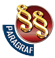 УРЕДБАО УТВРЂИВАЊУ ПРОСТОРНОГ ПЛАНА ПОДРУЧЈА ПОСЕБНЕ НАМЕНЕ ЗА РЕАЛИЗАЦИЈУ ПРОЈЕКТА ЕКСПЛОАТАЦИЈЕ И ПРЕРАДЕ МИНЕРАЛА ЈАДАРИТА "ЈАДАР"("Сл. гласник РС", бр. 26/2020)Јединица локалне самоуправеПовршина обухваћеног дела територије ЈЛС (km2)%Град Лозница194,8166,28Општина Крупањ99,1033,72Укупно293,91100Град/ОпштинаНасеља2002.*2011.*2025.**ЛозницаБрадић, Брњац, Велико Село, Грнчара, Горње Недељице, Доње Недељице, Драгинац, Јаребице, Коренита, Липница, Руњани, Симино брдо, Слатина, Ступница, Цикоте, Липнички Шор, Шурице.172101566915074КрупањБрезовице, Дворска, Костајник, Красава, Церова.469040283947Подручје ППППН „Јадар”Подручје ППППН „Јадар”219001969719021Зона/ПодзонаЗона/ПодзонаЗона/ПодзонаПовршина (ha)1Зона рударских активностиЗона рударских активности854,81АПодзона приступа руднику140,241БПодзона рудника и утицаја рударских активности на околину849,812Зона производно-индустријских активностиЗона производно-индустријских активности646,542АПодзона производно-индустријских активности79,82БПодзона утицаја производно-индустријских активности на околину646,543Зона депоновања индустријског отпадаЗона депоновања индустријског отпада358,573АПодзона депоније167,123БПодзона утицаја депоније на околину191,454Зона саобраћајно-инфраструктурног коридораЗона саобраћајно-инфраструктурног коридора480,025Површине система изван комплекса посебне намене и зоне сао- браћајно индустријског коридораПовршине система изван комплекса посебне намене и зоне сао- браћајно индустријског коридора91,51Планирана саобраћајница С1 – приступ подзонама 1А и 2А3,22Планирана саобраћајница С2 – приступ подзонама 1А и 2А3,96Планирана саобраћајница С3 – приступ Подзони 3А40,9Заштитна зона планираног далековода 110 кV23,23Регулација дела тока реке Корените – водно земљиште8,04Позајмиште глине12,16УКУПНО КОМПЛЕКС ПОСЕБНЕ НАМЕНЕ (1А + 2А + 3А)УКУПНО КОМПЛЕКС ПОСЕБНЕ НАМЕНЕ (1А + 2А + 3А)УКУПНО КОМПЛЕКС ПОСЕБНЕ НАМЕНЕ (1А + 2А + 3А)387,16УКУПНО ПОДРУЧЈЕ ПОСЕБНЕ НАМЕНЕ – ОБУХВАТ ДЕТАЉНЕ РАЗРАДЕ (1 + 2 + 3 + 4 + 5)УКУПНО ПОДРУЧЈЕ ПОСЕБНЕ НАМЕНЕ – ОБУХВАТ ДЕТАЉНЕ РАЗРАДЕ (1 + 2 + 3 + 4 + 5)УКУПНО ПОДРУЧЈЕ ПОСЕБНЕ НАМЕНЕ – ОБУХВАТ ДЕТАЉНЕ РАЗРАДЕ (1 + 2 + 3 + 4 + 5)2.030,69СтационажаРаспони (m)Препрека – укрштајkm 53 + 896.5514.00 + 18.00 + 18.00 + 18.00 + 14.00река Јадарkm 54 + 877.3710.00 + 10.00 + 10.00река Грабараkm 55 + 871.2010.00 + 10.00 + 10.00Горњанска рекаkm 56 + 590.2114.00 + 18.00 + 18.00 + 18.00 + 14.00река Јадарkm 59 + 665.0410.00 + 10.00 + 10.00река КоренитаСтационажаb x h (m)Препрека – укрштајkm 53 + 469.985.0 x 4.50пољски путkm 54 + 313.555.0 x 4.50пољски путkm 55 + 350.005.0 x 4.50пољски путkm 56 + 450.005.0 x 4.50пољски путkm 57 + 854.295.0 x 4.50пољски путkm 58 + 947.005.0 x 4.50пољски путkm 59 + 351.772.0 x 3.0регулација каналаkm 60 + 515.285.0 x 3.0регулација каналабр. на картиК.О.Назив и основне карактеристике објекта/локалитетаСтатус заштитеОПШТИНА КРУПАЊОПШТИНА КРУПАЊОПШТИНА КРУПАЊОПШТИНА КРУПАЊ41БрезовицеКућа Славољуба ТанасићаОд интереса за истраживање и заштиту42БрезовицеБунар Обрада МарићаОд интереса за истраживање и заштиту43БрезовицеКућа Злаје ТеофиловићаОд интереса за истраживање и заштиту21ДворскаКривајевица 2, археолошки локалитет, некропола са тумулима, бронзано и гвоздено добаОд интереса за истраживање и заштиту22ДворскаКривајевица 3, археолошки локалитет, насеље, средњи векОд интереса за истраживање и заштиту32ДворскаВелика градина, археолошки локалитет, римски период, позна антикаОд интереса за истраживање и заштиту33ДворскаГробље у Радићима, археолошки локалитет, средњовековно гробљеОд интереса за истраживање и заштиту34ДворскаЈовића брдо, археолошки локалитет, средњовековно гробљеОд интереса за истраживање и заштиту35ДворскаМађарско гробље у Дворској, археолошки локалитет, средњовековно гробљеОд интереса за истраживање и заштиту39ДворскаЦрква у селу Дворска, градитељско наслеђе, сакрална архитектураОд интереса за истраживање и заштиту40ДворскаКућа Миленка Вукашиновића, градитељско наслеђе, народна архитектураОд интереса за истраживање и заштиту38КостајникКућа Милоша Несторовића, градитељско наслеђе, народна архитектураОд интереса за истраживање и заштиту36КрасаваГлавица, археолошки локалитет, неолитско насеље, винчанска култураОд интереса за истраживање и заштиту44КрасаваКућа Живка Матића, градитељско наслеђе, народна архитектураОд интереса за истраживање и заштиту45КрасаваКућа Зорана Грујића, градитељско наслеђе, народна архитектураОд интереса за истраживање и заштитуГРАД ЛОЗНИЦАГРАД ЛОЗНИЦАГРАД ЛОЗНИЦАГРАД ЛОЗНИЦА27БрадићМађарско гробље – Брњац 3, археолошки локалитет, 16–19. векОд интереса за истраживање и заштиту4Велико СелоАтице, археолошки локалитет, некропола са тумулима, бронзано добаОд интереса за истраживање и заштиту25Велико СелоМађарско гробље, Брњац 1, археолошки локалитет, гробље, 16–19. век, отомански периодОд интереса за истраживање и заштиту26Велико СелоМађарско гробље, Брњац 2, археолошки локалитет, гробље, 16–19. век, отомански периодОд интереса за истраживање и заштиту13Горње НедељицеГробље у селу Г. Недељице, археолошки локалитет, некропола са тумулима, бронзано и гвоздено добаОд интереса за истраживање и заштиту16Горње НедељицеКућерине, археолошки локалитет, насеље, неолит, винчанска култураОд интереса за истраживање и заштиту51Горње НедељицеЦрква у селу Г. Недељице, градитељско наслеђе, сакрална архитектураОд интереса за истраживање и заштиту15ГрнчараНедељице – Грнчара, археолошки локалитет, насеље, отомански периодОд интереса за истраживање и заштиту17ГрнчараПањик, археолошки локалитет, насеље, отомански периодОд интереса за истраживање и заштиту24ГрнчараГрнчара, археолошки локалитет, насеље, отомански периодОд интереса за истраживање и заштиту18ГрнчараМраморје, археолошки локалитет, гробље, 16–19. векОд интереса за истраживање и заштиту52Доње НедељицеЗграда основне школе у селу Доње Недељице, градитељско наслеђе, градска архитектураОд интереса за истраживање и заштиту14Доње НедељицеЦрквина, археолошки локалитет, градинско насеље, неолит, винчанска култураОд интереса за истраживање и заштиту2ДрагинацЦрквена порта у Драгинцу, археолошки локалитет, некропола са тумулима, гвоздено добаОд интереса за истраживање и заштиту46ДрагинацЦрква у Драгинцу, градитељско наслеђе, сакрална архитектураОд интереса за истраживање и заштиту48ДрагинацСтара школска зграда у Драгинцу, градитељско наслеђе, градска архитектураОд интереса за истраживање и заштиту1ЈаребицеБаре, археолошки локалитет, некропола са хумкама, бронзано добаОд интереса за истраживање и заштиту3ЈаребицеКулина, археолошки локалитет, градинско насеље, енеолит, винчанска култураОд интереса за истраживање и заштиту49КоренитаЦрква спомен костурница у селу Коренита, Брезјак, градитељско наслеђе, сакрална архитектураОд интереса за истраживање и заштиту50КоренитаМанастир Троноша, градитељско наслеђе, сакрална архитектураЗаштићен и категорисан– споменик културе од великог значаја19ЛипницаЛокалитет Прљевска црква у близини цркве у Липници, археолошки локалитет, неолитско насеље, винчанска култураОд интереса за истраживање и заштиту53ЛипницаЦрква (Преображења Господњег) у селу Липница, градитељско наслеђе, сакрална архитектураОд интереса за истраживање и заштиту28РуњаниЦарев грм, археолошки локалитет, некропола са тумулима, бронзано добаОд интереса за истраживање и заштиту29РуњаниВидојевица, археолошки локалитет, неолитско насељеОд интереса за истраживање и заштиту30РуњаниВрањско поље, археолошки локалитет, насеље, римски период, 4. векОд интереса за истраживање и заштиту31РуњаниКонак, археолошки локалитет, насеље, средњи век – отомански периодОд интереса за истраживање и заштиту47Симино брдоСпоменик и спомен костурница стрељаним жртвама у Драгинцу, споменик културеЗаштићен и категорисан– споменик културе од великог значаја12СлатинаПауље, археолошки локалитет, некропола са тумулима, бронзано добаОд интереса за истраживање и заштиту5ЦикотеЦикотски градац, археолошки локалитет, градинско насеље, бронзано добаОд интереса за истраживање и заштиту6ЦикотеМађарско гробље у селу Цикоте 1, археолошки локалитет, 16–19. векОд интереса за истраживање и заштиту25ЦикотеКривајевица, археолошки локалитет, некропола са тумујлчима, бронзано и гвоздено добаОд интереса за истраживање и заштиту37ЦикотеМађарско гробље у селу Цикоте 2, археолошки локалитет, средњовековно гробљеОд интереса за истраживање и заштиту7ШурицеШурички градац, археолошки локалитет, остаци фортификације, римски периодОд интереса за истраживање и заштиту8ШурицеЦрквине, археолошки локалитет, остаци средњовековне црквеОд интереса за истраживање и заштиту9ШурицеМађарско гробље у селу Шурице, археолошки локалитет, старо гробље, 16–19. век, отомански периодОд интереса за истраживање и заштиту10ШурицеЏамија, археолошки локалитет, неопредељени налази, средњи векОд интереса за истраживање и заштиту11ШурицеЧардачине, археолошки локалитет, неопредељени налази, средњи векОд интереса за истраживање и заштиту23ШурицеКућерине, археолошки локалитет, фортификација, шанац, отомански периодОд интереса за истраживање и заштитуТипови пределаШенон индекс диверзитета ПЕПросечна површина ПЕ [ha]Број ПЕ [No]Укупна дужина ивица ПЕ [km]Компактност ивица ПЕ [m/ha]A – Приречне шуме и аде у алувијалној равни реке Дрине1,591,95422319,28387,94B – Комплекси обрадивих површина и линеарно насеље Липничког Шора0,823,59446386,93241,98C – Агрошумски комплекси на заталасаном рељефу Руњана и Грнчаре1,092,3713671201,52370,46D – Комплекси обрадивих површина у алувијалној равни реке Јадар0,633,34777538,46207,47E – Агрошумски комплекси, виногради и воћњаци на јужним обронцима планине Иверак1,192,5211871119,40374,15F – Лишћарске шуме планине Иверак0,534,70214154,93153,95G – Комплекси обрадивих површина Слатине и Ступнице1,362,061253999,69387,18H – Комплекси мешовитих шума Корените, Дворске и Цикоте0,823,6425871974,39209,91I – Комплекси шума и обрадивих површина у сливу Ликодре1,371,9226662001,55390,31Сеизмички параметриПовратни период времена (године)Повратни период времена (године)Повратни период времена (године)Сеизмички параметри95475975Acc(g) ma x .0,02–0,040,04–0,060,06–0,08Ima x (EMS-98)VI–VIIIVII–IXVIII–IXГрад/ОпштинаНасеља2002.*2011.*2025.2035.2050.ЛозницаБрадић, Брњац, Велико Село, Горње Недељице, Грнчара, Доње Недељице, Драгинац, Јаребице, Коренита, Липница, Липнички Шор, Руњани, Симино брдо, Слатина, Ступница, Цикоте, Шурице17.21015.66915.07414.20014.500КрупањБрезовице, Дворска, Костајник, Красава, Церова4.6904.0283.9473.8003.750Подручје ППППН за реализацију пројекта експлоатације и прераде минерала јадарита „Јадар”Подручје ППППН за реализацију пројекта експлоатације и прераде минерала јадарита „Јадар”21.90019.69719.02118.00018.250ПољопривредноШумскоВодноОсталоПосебна наменаПодзона приступа руднику (Подзона 1А)Подзона приступа руднику (Подзона 1А)Подзона приступа руднику (Подзона 1А)Подзона приступа руднику (Подзона 1А)Подзона приступа руднику (Подзона 1А)Подзона приступа руднику (Подзона 1А)Постојеће112,324,7903,150Планирано000140,24140,24Подзона производно-индустријских активности (Подзона 2А)Подзона производно-индустријских активности (Подзона 2А)Подзона производно-индустријских активности (Подзона 2А)Подзона производно-индустријских активности (Подзона 2А)Подзона производно-индустријских активности (Подзона 2А)Подзона производно-индустријских активности (Подзона 2А)Постојеће51,8124,8703,120Планирано00079,8079,80Подзона депоније (Подзона 3А)Подзона депоније (Подзона 3А)Подзона депоније (Подзона 3А)Подзона депоније (Подзона 3А)Подзона депоније (Подзона 3А)Подзона депоније (Подзона 3А)Постојеће9,34156,8400,940Планирано000167,12167,12Укупно комплекс посебне намене (1А + 2А + 3А)Укупно комплекс посебне намене (1А + 2А + 3А)Укупно комплекс посебне намене (1А + 2А + 3А)Укупно комплекс посебне намене (1А + 2А + 3А)Укупно комплекс посебне намене (1А + 2А + 3А)Укупно комплекс посебне намене (1А + 2А + 3А)Постојеће173,45206,5007,210Планирано000387,16387,16Укупно подручје Просторног планаУкупно подручје Просторног планаУкупно подручје Просторног планаУкупно подручје Просторног планаУкупно подручје Просторног планаУкупно подручје Просторног планаПостојеће11527,2116138,2136,271589,090Планирано–232,31–251,84+ 10,79+ 473,36+ 387,16Планирано (ha)11294,9015886,36147,062062,45387,16Подзона 1АПодзона 1АКатастарска општинаКатастарске парцелеГорње НедељицеЦеле: 279/1, 279/2, 279/3, 280/3, 281, 282, 283.Делови: 275/1, 276, 277/1, 278, 280/1, 284/1, 284/2, 288/4, 285, 286, 287, 966, 967.СлатинаЦеле: 64/2, 64/3, 64/4, 64/6, 65, 66, 67/1, 68/4, 68/7, 70, 71, 72, 73, 74, 75, 76, 77, 78, 89, 90/1, 90/2, 91, 92, 93/1, 93/2, 93/3, 93/4, 94/1, 94/2, 94/3,94/4, 95, 96, 99/1, 99/2, 100, 101/1, 101/2, 101/3, 101/4, 101/5, 102, 104, 105, 106, 107, 108, 109, 110, 111, 112, 113, 114/1, 114/2, 114/3, 114/4,114/5, 114/6, 115, 116/1, 116/2, 116/3, 116/4, 117, 118, 119/1, 119/2, 120/1, 120/2, 120/3, 120/4, 120/5, 121/1, 121/2, 121/3, 122/1, 124/1, 125/1,125/2, 126, 127, 128, 129/1, 129/2, 130, 131, 132, 133, 139/1, 139/2, 148, 149/1, 150, 151, 152, 153, 154, 155/1, 155/2, 155/3, 155/4, 155/6, 156/1,156/2, 157, 158/1, 158/2, 159/1, 159/2, 159/3, 181, 182, 183, 184, 185/1, 185/2, 186, 187, 188/2, 189, 190, 191, 192/1, 192/2, 193, 194, 196, 199,202/4, 203/1, 203/2, 204, 205, 206, 207, 208/1, 208/2, 209/1, 209/2, 209/3, 210/1, 210/2, 211, 212/1, 212/2, 213/1, 213/2, 213/3, 214, 215/1, 215/2,216, 217, 218/1, 218/3, 296, 297, 298, 301/2, 301/3, 301/4, 301/5, 302/1, 302/2, 303/1, 303/2, 304, 305, 306/1, 306/2, 307, 308, 309/1, 309/2, 310, 311,312, 313, 314, 315, 316, 317, 318/1, 318/2, 319, 320/1, 320/2, 321/1, 321/2, 321/3, 321/4, 322/1, 322/2, 322/3, 323/1, 323/2, 324/1, 324/2, 325, 326,327, 328, 329, 330, 331, 332, 333, 334/3, 335, 336, 337, 338, 339, 340, 341, 342/1, 342/2, 343, 344, 345, 346, 347, 348, 349/1, 349/2, 350, 352, 353/1,353/2, 354, 355/1, 356, 357, 510, 511, 514, 515, 516, 517, 518, 519, 521/1, 522/1, 522/2, 522/3, 523/1, 523/3, 523/4, 524, 525, 526, 527, 528, 529, 530,531, 532/1, 556, 557, 559/2, 559/3, 559/4.Делови: 58/1, 60, 63/2, 64/1, 64/5, 67/2, 67/3, 68/1, 68/2, 68/3, 68/5, 68/6, 68/8, 69/1, 69/4, 85/1, 85/3, 88, 97, 98, 103, 136, 138, 140/2, 142, 143, 144,145, 146, 147, 149/2, 160, 161, 162, 163, 164/1, 164/2, 165/1, 167, 169, 170/1, 170/2, 171, 177, 180, 195, 197, 198, 200, 202/1, 202/2, 202/3, 218/2,295/1, 299, 300, 301/1, 334/1, 334/2, 334/4, 334/5, 334/6, 334/7, 351, 355/2, 358, 359, 366, 370, 499, 509, 512, 513, 520, 521/2, 523/2, 523/5, 533/1,533/2, 553, 555/1, 555/2, 559/1, 560/1, 560/2, 560/3, 560/4, 993, 994, 997, 999, 1000, 1001.Подзона 1АПодзона 1АКатастарска општинаКатастарске парцелеГорње Недељице280/1, 283, 284/1, 288/4.Слатина67/3, 68/1, 88, 91, 90/1, 93/1, 96, 116/1, 118, 119/1, 121/3, 130, 131, 132, 133, 151, 152, 157, 158/1, 160, 177, 186, 192/2, 318/2, 319, 334/1, 515,517, 533/2.Подзона 2АПодзона 2АКатастарска општинаКатастарске парцелеЦеле: 85/2, 200, 201/4, 201/5, 201/6, 204, 205, 206, 207, 208, 209, 210, 211/1, 211/2, 212, 213, 214, 215, 287, 288/1, 288/2, 288/3, 289/1, 289/2,289/3, 290/1, 290/2, 292/2, 292/3, 294/3, 295, 296/1, 296/2, 297, 298/1, 298/2, 299/1, 299/2, 300, 301, 302, 303, 304, 305, 306, 307, 308, 309, 310/1,310/2, 310/3, 311, 312, 313, 314, 315, 316, 317, 318, 319, 320/2, 320/4, 321/1, 321/2, 322, 323, 324, 325, 326, 327, 328/1, 328/2, 328/3, 328/4, 328/5,Горње Недељице329/1, 329/2, 329/3, 330/1, 330/2, 331, 332, 333/1, 333/2, 333/3, 333/4, 333/5, 334/1, 334/2, 335, 336, 337, 338/1, 338/2, 339/1, 339/2, 340, 341/1,341/2, 342, 343, 344, 345, 346, 347, 348, 349, 350/1, 350/2, 350/3, 350/4, 350/5, 351, 352, 353, 354/1, 354/2, 355, 356, 357, 358, 359, 360, 361/1,361/2, 362/1, 362/2, 363, 364, 365, 366/1, 366/2, 366/3, 367/1, 367/2, 368, 369.Делови: 61/1, 61/2, 61/3, 61/4, 72, 73, 74, 77/1, 77/2, 79, 81, 82, 83/1, 83/2, 84/1, 85/1, 86, 87, 216, 217, 218/1, 218/2, 219/1, 219/2, 219/3, 220, 221,280/1, 284/1, 284/2, 285, 286, 288/4, 291/1, 292/1, 294/2, 320/1, 320/3, 951, 964/1, 966.Целе: 59, 61, 79/1, 79/2, 79/3, 79/4, 79/5, 80, 81, 82, 83, 84, 86, 87, 135, 137, 140/1, 141, 165/2, 166, 168, 172, 173, 174, 175, 176, 178, 179, 201.СлатинаДелови: 50, 58/1, 58/2, 60, 62, 63/2, 64/1, 64/5, 67/2, 67/3, 68/1, 68/2, 68/3, 68/8, 69/1, 85/1, 85/3, 88, 103, 136, 138, 140/2, 142, 143, 144, 145, 146,147, 149/2, 160, 161, 162, 163, 164/1, 164/2, 165/1, 167, 169, 170/1, 170/2, 171, 177, 180, 195, 197, 198, 200, 202/1, 202/2, 202/3, 993, 994, 1000.Подзона 2АПодзона 2АКатастарска општинаКатастарске парцелеГорње Недељице287, 288/4, 289/2, 289/3, 290/2, 298/1, 299/1, 313, 314, 316, 320/2, 321/1, 321/2, 322, 335, 336, 337, 338/1, 338/2, 339/2, 344, 345, 368.Слатина58/1, 63/2, 67/3, 79/2, 79/3, 87, 88, 135, 141, 142, 177.Подзона 3АПодзона 3АЈединица локалне самоуправе/ Катастарска општинаКатастарске парцелеОпштина Крупањ К.О. БрезовицеЦеле: 1479/1, 1480, 1481, 1484, 1485, 1486, 1487, 1488, 1489, 1490, 1492, 1493, 1494, 1496, 1497, 1500/1, 1500/2, 1502, 1505, 1506/1, 1506/2,1564, 4140, 4141.Делови: 4117.Целе: 2282, 2284/1, 2284/2, 2285, 2327, 2331/2, 2332/1, 2332/2, 2333, 2334, 2335, 2336/1, 2336/2, 2336/3, 2337/1, 2337/2, 2337/3, 2337/4, 2337/5,2337/6, 2338, 2339, 2340, 2341, 2342, 2343, 2349/1, 2349/2, 2350, 2351, 2352, 2353/1, 2353/2, 2354, 2355, 2356, 2357, 2358, 2359, 2360, 2361,2362, 2363, 2364, 2365/1, 2365/2, 2365/3, 2365/4, 2366, 2367/1, 2367/2, 2368, 2369, 2370, 2371, 2372, 2373, 2374/1, 2374/2, 2375, 2376/1, 2376/2,Општина Крупањ2377, 2378, 2379, 2380, 2381, 2382, 2383, 2384, 2385, 2386, 2387, 2388, 2389/1, 2389/2, 2390, 2391, 2392, 2393, 2394, 2395, 2396, 2397, 2398/1,К.О. Дворска2398/2, 2399, 2400/1, 2400/2, 2401, 2402, 2403/1, 2403/2, 2404/1, 2404/2, 2405, 2406/1, 2406/2, 2407/1, 2407/2, 2408, 2409, 2410/1, 2410/2, 2411,2412, 2413, 2414, 2415 2416, 2417, 2418, 2419, 2425, 2426, 2427, 2428, 2429, 2430, 2444, 2445, 2446, 2448, 2449, 2450, 2451, 2452, 2456, 2457,2458, 2459, 2460, 2461, 4317, 4318.Делови: 274, 2295, 2331/1, 2421.Општина Крупањ К.О. КрасаваЦеле: 4, 5, 6, 7, 58, 59, 60, 3523.Делови: 3504, 3505.Град Лозница К.О. ЦикотеЦеле: 3214/3, 3567, 3568/1, 3568/2, 3569, 3570/2, 3573/3, 3583/2, 3583/3, 3587/1, 3587/2, 3587/3, 3587/4, 3588, 3589, 3590, 3591, 3592, 3593,3594, 3595, 3596, 3597, 3598, 3599, 3600.Делови: 3180/1, 3214/1, 3214/4, 3214/6, 3561/1, 3566, 3570/1, 3573/1, 3573/2, 3574, 3575, 3576, 3583/1, 3611, 3616, 3644.Подзона 3АПодзона 3АЈединица локалне самоуправе/ Катастарска општинаКатастарске парцелеОпштина Крупањ К.О. Брезовице1485, 1486, 1487, 1488, 1493.Општина Крупањ К.О. Дворска2282, 2389/2, 2390, 2426, 2429.*2414 – премештање гробних места на одговарајућу комунално уређену локацију гробља ће бити извршено о трошку инвеститора и у дого- вору са власницима парцеле.Подзона 1БПодзона 1БКатастарска општинаКатастарске парцелеБрњацЦеле: 1150.Делови: 1114, 1115, 1116, 1117/1, 1117/2, 1118/1, 1118/3, 1131/1.Велико СелоЦеле: 955/2, 977/2, 977/3, 978/1, 978/2, 978/3, 978/4, 978/5, 978/6, 979, 980, 981/1, 981/2, 982, 983, 984, 985, 986, 987, 988, 989, 990, 991, 992,993/1, 993/2, 994, 995/1, 995/2, 996, 997, 998, 999, 1000/1, 1000/2, 1000/3, 1000/4, 1000/5, 1001, 1002, 1003, 1004/1, 1004/2, 1005, 1006, 1007,1008/1, 1008/2, 1008/3, 1009, 1010/1, 1010/2, 1011, 1012/1, 1012/2, 1018/1, 1019, 1020, 1021, 1022, 1023, 1024, 1025, 1026/1, 1026/2, 1026/3,1027/1, 1027/2, 1027/3, 1027/4, 1028/1, 1028/2, 1028/3, 1028/4, 1028/5, 1029, 1030, 1031, 1032, 1033/1, 1033/2, 1033/3, 1033/4, 1033/5, 1034/1,1034/2, 1034/3, 1035/1, 1035/2, 1035/3, 1036, 1037/1, 1037/2, 1037/3, 1037/4, 1037/5, 1037/6, 1037/7, 1037/8, 1037/9, 1040, 1041, 1042, 1043,1044, 1045, 1046, 1047, 1048/1, 1048/2, 1048/3, 1049/1, 1049/2, 1050/1, 1050/2, 1051, 1052, 1053, 1054, 1055, 1056, 1057, 1058, 1059, 1060/1,1060/2, 1062/3, 1063/1, 1063/2, 1063/3, 1064, 1155/1, 1155/2, 1158/1, 1158/2, 1158/3, 1158/4, 1159/1, 1159/2, 1159/3, 1160/1, 1160/2, 1161, 1162,1163, 1164, 1165, 1166, 1167, 1168, 1169, 1170, 1171, 1172, 1173, 1174, 1175, 1176, 1177/1, 1177/2, 1178, 1179, 1180/1, 1180/2, 1181/1,  1181/2,1182, 1183, 1184, 1185, 1186, 1187, 1188, 1189/1, 1189/2, 1189/3, 1190, 1191/1, 1191/2, 1191/3, 1192, 1193, 1194, 1195, 1196, 1197, 1198,  1199,1207/2, 1222, 1223, 1224, 1225, 1227.Делови: 871/1, 872, 883, 884/1, 884/3, 952, 953/3, 953/4, 954, 955/1, 956, 974/1, 974/2, 975, 976, 977/1, 1013, 1015, 1017/1, 1017/2, 1017/3,1018/2, 1038/1, 1038/2, 1039, 1061, 1062/1, 1065, 1067, 1068, 1069/1, 1069/3, 1069/4, 1069/7, 1141/1, 1141/2, 1141/3, 1143, 1144, 1145, 1150,1151, 1152, 1153, 1154, 1156, 1157, 1204/1, 1204/3, 1205/3, 1207/1, 1211, 1212.Горње НедељицеЦеле: 158/1, 158/2, 159, 160/1, 160/2, 160/3, 161/1, 161/2, 169, 170, 171/1, 171/2, 171/3, 171/4, 172/1, 172/2, 173, 174, 175/1, 175/2, 176/1, 176/2, 177, 179, 180, 181/1, 181/2, 182, 224, 225, 226, 227, 228, 229/1, 229/2, 230, 231, 232, 233, 234, 235, 236, 237/1, 237/2, 238, 239, 240, 241, 242,243, 244/1, 244/2, 245, 246, 247, 248, 249, 250, 251, 252, 253/1, 253/2, 254/1, 254/2, 254/3, 254/4, 255/1, 255/2, 256/1, 256/2, 257, 258, 259, 260,261, 262/1, 262/2, 262/3, 263, 264, 265, 266, 267, 268/1, 268/2, 269, 270, 271/1, 271/2, 271/3, 272, 273, 274, 275/1, 275/2, 275/3, 276, 277/1, 277/2,277/3, 278, 279/1, 279/2, 279/3, 280/1, 280/3, 281, 282, 283, 284/1, 284/2, 285, 286, 287, 288/1, 288/2, 288/3, 288/4, 289/1, 289/2, 289/3, 290/1,290/2, 291/1, 291/2, 292/1, 292/2, 292/3, 293, 294/1, 294/3, 295, 296/1, 296/2, 297, 298/1, 298/2, 299/1, 299/2, 300, 301, 302, 303, 304, 305, 306,307, 308, 309, 310/1, 310/2, 310/3, 311, 312, 313, 314, 315, 316, 317, 318, 324, 327, 328/1, 328/2, 328/3, 328/4, 328/5, 329/1, 329/2, 329/3, 330/1,330/2, 331, 332, 333/1, 333/2, 333/3, 333/4, 333/5, 334/1, 334/2, 350/1, 350/2, 350/3, 350/4, 350/5, 351, 964/4, 964/5, 964/6, 964/7, 965, 967, 968. Делови: 151, 152, 153, 154, 155, 156, 162, 163, 164/1, 165, 166/1, 166/2, 167, 168, 178, 221, 223/1, 223/2, 294/2, 319, 320/1, 321/1, 321/2, 322, 323,325, 326, 335, 336, 347, 348, 349, 949, 951, 964/1, 966.ЈаребицеЦеле: 2649/2, 2733/1, 2733/2, 2733/3, 2734, 2735, 2736, 2737, 2738, 2739, 2740, 2741, 2742/1, 2742/2, 2744/2, 2745, 2746, 2747/1, 2747/2, 2748/1,2748/2, 2749/1, 2749/2, 2750, 2751, 2752, 2753/1, 2753/2, 2753/3, 2754, 2755, 2756, 2757, 2758/1, 2758/2, 2759, 2760, 2761, 2762, 2763, 2764,2765/1, 2765/2, 2766, 2767/1, 2767/2, 2768, 2769, 2770/1, 2770/2, 2770/3, 2770/4, 2771/1, 2771/2, 2772, 2773/1, 2773/2, 2774/1, 2774/2, 2775,2776, 2777, 2778, 2779, 2780, 2781, 2782, 2783, 2784, 2785, 2786/1, 2786/2, 2787, 2788, 2789, 2790, 2791, 2792/1, 2792/2, 2793/1, 2793/2, 2794/1,2794/2, 2795, 2796, 2797, 2798, 2799, 2800, 2801, 2802, 2803, 2804, 2805, 2806, 2807/1, 2807/2, 2807/3, 2808/1, 2808/2, 2809, 2810, 2811, 2812/1,2812/2, 2812/3, 2812/4, 2812/5, 2813, 2842/2, 2843/1, 2843/2, 2844/1, 2844/2, 2844/3, 2853, 3315, 3316, 3320.Делови: 2646, 2649/1, 2722, 2729/1, 2729/2, 2730/1, 2730/2, 2731, 2732, 2744/1, 2814, 2840/1, 2841, 2842/1, 2845, 2846, 2848/1, 2848/5, 2852,2854, 2855, 2856/1, 2856/2, 2858, 2859, 2860, 2861, 3301, 3302, 3306, 3321.СлатинаЦеле: 64/3, 64/6, 71, 72, 73, 74, 75, 76, 77, 78, 79/4, 79/5, 82, 85/1, 86, 87, 88, 89, 90/1, 90/2, 91, 92, 93/1, 93/2, 93/3, 93/4, 94/1, 94/2, 94/3, 94/4, 95,96, 97, 98, 99/1, 99/2, 100, 101/1, 101/2, 101/3, 101/4, 101/5, 102, 103, 104, 105, 106, 107, 108, 109, 110, 111, 112, 113, 114/1, 114/2, 114/3, 114/4,114/5, 114/6, 115, 116/1, 116/2, 116/3, 116/4, 117, 118, 119/1, 119/2, 120/1, 120/2, 120/3, 120/4, 120/5, 121/1, 121/2, 121/3, 122/1, 124/1, 125/1,125/2, 126, 127, 128, 129/1, 129/2, 130, 131, 132, 133, 135, 136, 137, 138, 139/1, 139/2, 140/1, 140/2, 141, 142, 143, 144, 145, 146, 147, 148, 149/1,149/2, 150, 151, 152, 153, 154, 155/1, 155/2, 155/3, 155/4, 155/6, 156/1, 156/2, 157, 158/1, 158/2, 159/1, 159/2, 159/3, 160, 161, 162, 163, 164/1,164/2, 165/1, 165/2, 166, 167, 168, 169, 170/1, 170/2, 171, 172, 173, 174, 175, 176, 177, 178, 179, 180, 181, 182, 183, 184, 185/1, 185/2, 186, 187,188/2, 189, 190, 191, 192/1, 192/2, 193, 194, 195, 196, 197, 198, 199, 200, 201, 202/1, 202/2, 202/3, 202/4, 203/1, 203/2, 204, 205, 206, 207, 208/1,208/2, 209/1, 209/2, 209/3, 210/1, 210/2, 211, 212/1, 212/2, 213/1, 213/2, 213/3, 214, 215/1, 215/2, 216, 217, 218/1, 218/2, 218/3, 219/1, 219/2, 220,221, 222, 223, 224/1, 224/2, 225, 226/1, 226/2, 227, 228, 229, 230/1, 230/2, 230/3, 231/1, 231/2, 231/3, 231/4, 231/5, 232, 233, 234, 235, 236, 237/1,237/2, 237/3, 237/4, 237/5, 237/6, 238/1, 238/2, 238/3, 239/1, 239/2, 239/3, 240, 241, 242/1, 242/2, 242/3, 242/4, 242/5, 242/6, 242/7, 242/8, 242/9,242/10, 242/11, 242/12, 242/13, 242/14, 242/15, 242/16, 242/17, 243/1, 243/2, 243/3, 244, 245, 246, 247, 248, 249, 250, 251, 252/1, 252/2, 253,254, 255/1, 255/2, 255/3, 256, 257/1, 257/2, 258, 259/1, 259/2, 259/3, 259/4, 260/1, 260/2, 261/1, 261/2, 262, 263, 264/1, 264/2, 264/3, 264/4, 264/5,264/6, 264/7, 264/8, 264/9, 264/10, 264/11, 264/12, 265, 266/1, 266/2, 267, 268, 269, 270, 271, 272, 273, 274, 275, 276, 277/1, 277/2, 278, 279, 280,281, 282, 283, 284, 285, 286/1, 286/2, 286/3, 286/4, 287, 288/1, 288/2, 289/1, 289/2, 289/3, 289/4, 290/1, 290/2, 291, 292, 293, 294, 295/1, 295/2,296, 297, 298, 299, 300, 301/1, 301/2, 301/3, 301/4, 301/5, 302/1, 302/2, 303/1, 303/2, 304, 305, 306/1, 306/2, 307, 308, 309/1, 309/2, 310, 311, 312,313, 314, 315, 316, 317, 318/1, 318/2, 319, 320/1, 320/2, 321/1, 321/2, 321/3, 321/4, 322/1, 322/2, 322/3, 323/1, 323/2, 324/1, 324/2, 325, 326, 327,328, 329, 330, 331, 332, 333, 334/1, 334/2, 334/3, 334/4, 334/5, 334/6, 334/7, 335, 336, 337, 338, 339, 340, 341, 342/1, 342/2, 343, 344, 345, 346,347, 348, 349/1, 349/2, 350, 351, 352, 353/1, 353/2, 354, 355/1, 355/2, 356, 357, 358, 359, 360, 361, 362, 363, 364/1, 364/2, 365, 366, 367, 368,369, 370, 371, 372, 373, 374, 375, 376, 377/1, 377/2, 377/3, 377/4, 377/5, 377/6, 377/7, 377/8, 377/9, 377/10, 378, 379/1, 379/2, 380/1, 380/2, 380/3,380/4, 380/5, 381/1, 381/2, 382, 383, 384/1, 384/2, 384/3, 385/1, 385/2, 385/3, 386/1, 386/2, 387/1, 387/2, 388/1, 388/2, 388/3, 388/4, 389/1, 389/2,390, 391, 392/1, 392/2, 392/3, 393/1, 393/2, 394/1, 394/2, 394/3, 394/4, 394/5, 394/6, 395, 396/1, 396/2, 397, 398, 399, 400, 401/1, 401/2, 401/3,401/4, 401/5, 401/6, 401/7, 401/8, 402/1, 402/2, 403, 404/1, 404/2, 405/1, 405/2, 406, 407/1, 407/2, 408, 409/1, 409/2, 410/1, 410/2, 411/1, 411/2,412/1, 412/2, 412/3, 413, 414/1, 414/2, 414/3, 414/4, 415, 416/1, 416/2, 417, 418/1, 418/2, 419/1, 419/2, 420, 421, 422, 423, 424, 425, 426/1, 426/2,426/3, 426/4, 426/5, 426/6, 426/7, 427/1, 427/2, 427/3, 427/4, 427/5, 427/6, 428/1, 428/2, 429/1, 429/2, 430, 431/1, 431/2, 431/3, 432, 433/1, 433/2,434, 435, 436, 438/1, 438/2, 439, 440, 441, 442, 443, 444, 445/1, 445/2, 446, 447, 448, 449, 450, 451, 452, 453, 454, 455/1, 455/2, 456/1, 456/2, 457,458/1, 458/2, 458/3, 459, 460/1, 460/2, 461/1, 461/2, 462/1, 462/2, 462/3, 463/1, 463/2, 464/1, 464/2, 464/3, 465, 466/1, 466/2, 466/3, 466/4, 467/1,467/2, 468, 469, 470/1, 470/2, 471, 472, 473, 474, 475/1, 475/2, 476, 477/1, 477/2, 478/1, 478/2, 478/3, 478/4, 478/5, 479/1, 479/2, 479/3, 480/1,480/2, 481, 482, 483, 484, 485, 486, 487, 488/1, 488/2, 489/1, 489/2, 490, 491, 492, 493, 494, 495/1, 495/2, 496/1, 496/2, 497, 498, 499, 500, 501,502, 503/1, 503/2, 504, 505, 506/1, 506/2, 506/3, 507, 508, 509, 510, 511, 512, 513, 514, 515, 516, 517, 518, 519, 520, 521/1, 521/2, 522/1, 522/2,522/3, 523/1, 523/2, 523/3, 523/4, 523/5, 524, 525, 526, 527, 528, 529, 530, 531, 532/1, 533/1, 533/2, 534, 536/1, 536/2, 536/3, 536/4, 536/5, 536/6,537, 538, 539, 540, 541, 543, 544, 554/3, 555/1, 555/2, 555/3, 558/1, 558/2, 559/1, 559/2, 559/3, 559/4, 559/5, 560/1, 560/2, 560/3, 560/4, 561/1,561/2, 561/3, 561/4, 561/5, 562, 592/1, 592/2, 593, 594, 595, 596, 597, 598, 599, 600, 601, 602/1, 602/2, 602/3, 602/4, 603, 604, 605/1, 605/2, 606,607, 608/1, 608/2, 609/1, 609/2, 611, 612/1, 612/2, 614/1, 614/2, 614/3, 615/1, 615/2, 615/3, 615/4, 616, 618, 619, 620, 621, 622, 623, 624, 625, 626,627, 628/1, 628/2, 628/3, 629, 630/1, 630/2, 631, 632/2, 633, 635/1, 636, 637, 638, 639, 643, 646/1, 646/2, 646/3, 647, 648, 649, 650, 651, 652, 653,654, 655, 656, 657, 658, 659, 660, 661, 662, 663, 664, 665, 666, 667, 668, 669, 670, 671, 672, 673, 674, 675, 676, 677, 678, 679/1, 679/2, 680, 681,682, 683, 684/1, 684/2, 685/1, 685/2, 685/3, 685/4, 686/1, 686/2, 687/1, 687/2, 688/1, 688/2, 689/1, 689/2, 690/1, 690/2, 690/3, 690/4, 690/5, 690/6,691/1, 691/2, 691/3, 691/4, 691/5, 693, 694/1, 694/2, 694/3, 756, 757, 758, 994, 995, 1001, 1002, 1003, 1006, 1009.Делови: 60, 63/2, 64/1, 64/2, 64/4, 64/5, 67/1, 68/4, 70, 79/1, 79/2, 79/3, 80, 81, 83, 84, 85/3, 545/1, 545/4, 547/1, 547/2, 553, 554/1, 554/2, 556, 557,591, 632/1, 634, 635/2, 640, 642, 644/1, 644/2, 645, 692, 695, 700, 701, 738/3, 754/1, 755, 761/3, 993, 996, 997, 998, 999, 1000.СтупницаЦеле: 1/1, 1/2, 2/1, 2/2, 3/1, 3/2, 3/3, 4/1, 4/2, 5, 6, 7, 8, 9, 10, 11/1, 11/2, 11/3, 11/4, 12, 13, 14, 15, 16, 17/1, 17/2, 18, 19, 20, 21/1, 21/2, 21/3, 21/4, 21/5, 22, 23, 24/1, 24/2, 25, 26, 27, 28, 29, 30/1, 30/2, 31/1, 31/2, 31/3, 31/4, 31/5, 31/6, 31/7, 31/8, 31/9, 32/1, 32/2, 32/3, 32/4, 32/5, 33/1, 33/2, 34,35/1, 35/2, 36, 37, 38, 39, 40/1, 40/2, 41, 42, 43, 44/1, 44/2, 45, 46, 47, 48, 49/1, 49/2, 49/3, 50, 51, 52, 53/1, 53/2, 54, 55/1, 55/2, 55/3, 56/1, 56/2,56/3, 56/4, 56/5, 57, 58, 59, 60/1, 60/2, 61, 62, 63/1, 63/2, 63/3, 63/4, 64, 65, 66/1, 66/2, 67, 68, 69, 70, 71, 72/1, 72/2, 72/3, 72/4, 73/1, 73/2, 73/3,73/4, 74, 75, 76, 77/1, 77/2, 78, 79, 80, 81, 82, 83, 84, 85, 86, 87, 88/1, 88/2, 88/3, 89/1, 89/2, 89/3, 89/4, 90/1, 90/2, 91/1, 91/2, 91/3, 91/4, 92, 93/1,93/2, 94, 95, 96, 97, 98, 99, 100, 101, 102/1, 102/2, 103, 104, 105, 106/1, 106/2, 107/1, 107/2, 107/3, 108, 109, 110, 111, 112, 113/1, 113/2, 114/1,114/2, 115, 116/1, 116/2, 117/1, 117/2, 118, 119, 120/1, 120/2, 122/1, 122/2, 123, 124/1, 124/2, 124/3, 125/1, 125/2, 125/3, 125/4, 126/1, 126/2, 127/1,127/2, 128, 129, 130, 131/1, 131/2, 131/3, 131/4, 132, 133, 134, 135, 136/1, 136/2, 137, 138, 139, 140, 141/1, 141/2, 142, 143, 144, 145, 146, 147/1,147/2, 148/1, 148/2, 149, 150, 151/1, 151/2, 151/3, 152, 153, 154/1, 154/2, 155, 156, 157, 158, 159, 160, 161/1, 161/2, 162, 163/1, 163/2, 164, 165/1,165/2, 166/1, 166/2, 167/1, 167/2, 167/3, 168/1, 168/2, 168/3, 169, 170, 171, 172, 173, 174, 175/1, 175/2, 175/3, 177/1, 177/2, 178, 179/1, 179/2,179/3, 179/4, 180, 181, 182/1, 182/2, 183, 184/1, 184/2, 185, 186, 187, 188, 189, 190, 191, 193, 194, 195/1, 195/2, 195/3, 195/4, 195/5, 196/1, 196/2,196/3, 196/4, 196/5, 196/6, 196/7, 196/8, 197, 198, 200/1, 222, 223/1, 223/2, 223/3, 223/7, 223/8, 223/9, 224, 225/2, 225/3, 225/4, 226/1, 226/2,226/3, 227/1, 227/2, 228, 229, 230, 231, 232, 233, 234/1, 234/2, 235, 236, 237, 238, 239/1, 239/2, 240/1, 240/2, 241/1, 241/2, 242/1, 242/2, 242/3,243/1, 243/2, 243/3, 244, 245, 246/1, 246/2, 247/1, 247/2, 248, 249/1, 249/2, 250, 251, 252, 253, 254, 255, 256, 257, 258, 259, 260, 261/1, 261/2,261/3, 261/4, 262, 263, 264, 265, 266/1, 266/2, 267/1, 267/2, 267/3, 267/4, 267/5, 267/6, 268/1, 268/2, 268/3, 269/1, 269/2, 269/3, 269/4, 269/5,269/6, 270/1, 270/2, 271/1, 271/2, 272/1, 272/2, 272/3, 272/4, 273/1, 274/1, 274/2, 275/1, 275/2, 275/3, 276, 277, 278, 279, 280/3, 280/4, 281/1,281/2, 282/1, 282/2, 282/3, 282/4, 282/5, 282/6, 282/7, 282/8, 282/10, 283, 284, 285/1, 285/2, 286/1, 286/2, 286/3, 286/4, 287, 288, 289, 290/1, 290/3,290/4, 290/5, 290/6, 290/7, 290/8, 290/9, 290/10, 290/11, 291/1, 291/2, 292, 293/1, 293/2, 294/1, 294/2, 294/3, 294/4, 294/5, 295/1, 295/2, 296,  297,298/1, 298/2, 299, 300/1, 300/2, 300/3, 301/1, 301/2, 302, 307/1, 307/2, 308, 309, 336, 337, 339/1, 339/2, 340, 341/1, 341/4, 341/5, 341/6, 341/7,341/8, 341/9, 341/10, 341/11, 342, 343, 350/1, 392/1, 393/1, 407/1, 407/2, 407/5, 408, 409/1, 409/2, 410, 411, 414, 457/1, 457/2, 457/3, 457/4, 458,459, 460, 461, 462/1, 462/2, 463/1, 463/2, 464/1, 464/2, 464/3, 464/4, 465, 466/1, 467, 468/1, 468/2, 469/1, 469/2, 470/1, 470/2, 471/1, 471/2, 472/1,472/2, 472/3, 472/4, 472/5, 472/6, 476/6, 476/7, 1964, 1968, 1969, 1970, 2276.Делови: 176, 192, 199, 200/2, 201/2, 201/3, 201/4, 201/5, 210, 218/1, 218/2, 220, 221, 223/4, 223/5, 223/6, 303, 305, 306, 307/3, 307/4, 310/1, 332,334, 335, 341/2, 341/3, 344, 346, 350/2, 350/3, 390/1, 391/1, 391/4, 392/2, 393/2, 405, 412, 413, 415, 418, 456, 466/2, 473/1, 473/2, 475/1, 476/1,476/2, 476/3, 476/4, 477/1, 477/2, 1942/1, 1944, 1945, 1956.ШурицеЦеле: 1, 2/1, 2/2, 3, 5/2, 5/3, 6/1, 6/2, 8/1, 9/1, 9/2, 10/1, 10/2, 14, 16, 25, 26, 27, 650.Делови: 2/3, 4, 5/1, 7, 8/2, 11, 12, 13, 15, 17, 20, 23, 24, 28, 29, 30/1, 648.Подзона 1БПодзона 1БКатастарска општинаКатастарске парцелеВелико Село872.372, 374, 376, 377/7, 377/9, 420, 421, 422, 424, 426/4, 434, 435, 438/1, 445/1, 452, 458/1, 462/2, 463/1, 464/2, 466/1, 467/1, 471, 472, 473, 478/4,Слатина479/3, 484, 485, 488/2, 489/1, 489/2, 491, 492, 493, 494, 503/1, 503/2, 504, 505, 506/3, 636, 637, 639, 642, 643, 650, 651, 652, 653, 655, 659, 669,671, 678, 685/1, 687/1, 690/2, 690/6.*539, 543, 545/4, 555/1, 558/1, 558/2, 559/1, 559/5, 561/1, 561/2, 561/3, 561/4, 561/5, 602/3, 609/1, 611, 612/2, 614/2, 615/3, 616, 756, 998.196/4, 196/6, 200/1, 222, 246/1, 246/2, 248, 258, 259, 260, 261/1, 261/2, 261/3, 261/4, 267/1, 267/2, 267/3, 267/5, 267/6, 268/1, 268/2, 268/3, 269/2,Ступница269/3, 269/5, 269/6, 280/3, 280/4, 285/2, 288, 290/11, 290/3, 290/4, 290/7, 290/8, 293/1, 299, 300/1, 300/2, 300/3, 457/2, 462/1, 463/1, 464/1, 464/2,468/1, 470/1, 472/2, 472/4, 2276.Подзона 2БПодзона 2БКатастарска општинаКатастарске парцелеБрадићЦеле: 1579, 1580/1, 1580/2, 1581, 1584/2, 1586, 1587, 1588/1, 1588/2, 1588/3, 1589/2, 1592, 1593, 1594, 1595/1, 1595/23.Делови: 1566/3, 1566/4, 1571, 1578, 1582, 1583, 1584/1, 1584/3, 1584/4, 1585, 1589/1, 1591/1, 1591/2, 1624.БрњацЦеле: 1089/2, 1090/1, 1090/2, 1091, 1092, 1093/1, 1093/2, 1093/3, 1094, 1095/1, 1095/2, 1095/3, 1096/1, 1096/2, 1097/1, 1097/2, 1097/3, 1097/4, 1097/5, 1097/6, 1097/7, 1097/9, 1097/10, 1097/11, 1112, 1113/2, 1113/4, 1113/5, 1113/6, 1113/7, 1113/8.Делови: 1083/1, 1083/2, 1083/3, 1084/2, 1085, 1086, 1089/1, 1089/3, 1089/4, 1097/8, 1098/1, 1098/2, 1100/2, 1108/3, 1109, 1110/1, 1110/2, 1111, 1113/3, 1113/9, 1114, 1115, 1150.Велико СелоЦеле:/.Делови: 984, 985, 986, 1227.Горње НедељицеЦеле: 30/2, 31/2, 31/3, 32, 33, 34, 35, 36, 37, 38, 39, 40, 41, 42, 43, 44, 45, 46, 47, 48, 49, 50, 52, 53, 54, 55, 56, 57, 58/1, 58/2, 59/1, 59/2, 60/1,60/2, 61/1, 61/2, 61/3, 61/4, 62, 63/1, 63/2, 64, 65, 66, 67, 68, 69, 70/1, 70/2, 71, 72, 73, 74, 75/1, 75/2, 75/3, 76, 77/1, 77/2, 78, 79, 80, 81, 82, 83/1,83/2, 84/1, 84/2, 85/1, 85/2, 86, 87, 88/1, 88/2, 89, 90/1, 90/2, 90/3, 90/4, 91/1, 91/2, 92/1, 92/2, 92/3, 92/4, 92/5, 93/1, 93/2, 94, 95, 96/1, 97, 98/1,99, 100, 101/1, 101/2, 102, 103/1, 103/2, 104, 105, 106, 107, 108, 109/1, 109/2, 109/3, 109/4, 109/5, 110, 111/1, 111/2, 112, 113, 114/1, 114/2, 115,116, 117/1, 117/2, 118/1, 118/2, 119/1, 119/2, 120, 121/1, 121/2, 121/3, 122/1, 122/2, 123/1, 123/2, 124, 125, 126, 127, 128, 129, 130, 131, 132, 133/1,133/2, 134, 135/1, 135/2, 135/3, 136, 137, 138, 139/1, 139/2, 140/1, 140/2, 140/3, 141, 142, 143, 144, 145, 146/1, 146/2, 147, 148, 149, 150/1, 150/2,151, 152, 153, 154, 155, 156, 157, 158/1, 158/2, 159, 160/1, 160/2, 160/3, 161/1, 161/2, 162, 163, 164/1, 164/2, 164/3, 165, 166/1, 166/2, 167, 168,169, 170, 171/1, 171/2, 171/3, 171/4, 172/1, 172/2, 173, 183, 184/1, 184/2, 184/3, 185, 186, 187, 188, 189/1, 189/2, 190/1, 190/2, 190/3, 190/4, 191/1,191/2, 192, 193/1, 193/2, 194, 195, 196, 197, 198, 199, 200, 201/1, 201/2, 201/3, 201/4, 201/5, 201/6, 202, 203, 204, 205, 206, 207, 208, 209, 210,211/1, 211/2, 212, 213, 214, 215, 216, 217, 218/1, 218/2, 219/1, 219/2, 219/3, 220, 221, 222, 223/1, 223/2, 224, 225, 226, 227, 228, 229/1, 229/2, 230,231, 232, 233, 234, 235, 236, 237/1, 237/2, 239, 240, 241, 242, 243, 244/1, 244/2, 245, 246, 247, 248, 249, 250, 251, 252, 253/1, 253/2, 254/1, 254/2,254/3, 254/4, 255/1, 255/2, 256/1, 256/2, 257, 258, 259, 260, 261, 262/1, 262/2, 262/3, 263, 264, 265, 266, 267, 268/1, 268/2, 269, 270, 271/1, 271/2,271/3, 272, 273, 274, 275/1, 275/2, 275/3, 276, 277/1, 277/2, 277/3, 278, 279/1, 279/2, 279/3, 280/1, 280/3, 281, 282, 283, 284/1, 284/2, 285, 286,287, 288/1, 288/2, 288/3, 288/4, 289/1, 289/2, 289/3, 290/1, 290/2, 291/1, 291/2, 292/1, 292/2, 292/3, 293, 294/1, 294/2, 294/3, 295, 296/1, 296/2,297, 298/1, 298/2, 299/1, 299/2, 300, 301, 302, 303, 304, 305, 306, 307, 308, 309, 310/1, 310/2, 310/3, 311, 312, 313, 314, 315, 316, 317, 318, 319,320/1, 320/2, 320/3, 320/4, 321/1, 321/2, 322, 323, 324, 325, 326, 327, 328/1, 328/2, 328/3, 328/4, 328/5, 329/1, 329/2, 329/3, 330/1, 330/2, 331,332, 333/1, 333/2, 333/3, 333/4, 333/5, 334/1, 334/2, 335, 336, 337, 338/1, 338/2, 339/1, 339/2, 340, 341/1, 341/2, 342, 343, 344, 345, 346, 347, 348,349, 350/1, 350/2, 350/3, 350/4, 350/5, 351, 352, 353, 354/1, 354/2, 355, 356, 357, 358, 359, 360, 361/1, 361/2, 362/1, 362/2, 363, 364, 365, 366/1,366/2, 366/3, 367/1, 367/2, 368, 369, 370, 371/1, 371/2, 372, 373, 374, 375/1, 375/2, 376/1, 376/2, 376/3, 377/1, 377/2, 377/3, 377/4, 377/5, 378,379/1, 379/2, 380/1, 380/2, 381/1, 381/2, 382/1, 382/2, 382/3, 382/4, 383/1, 383/2, 384, 385/1, 385/2, 385/3, 386, 387/1, 387/2, 388/1, 388/2, 388/3,388/4, 388/5, 388/6, 389/1, 389/2, 389/3, 389/4, 389/5, 389/6, 390/1, 390/2, 390/3, 391/1, 391/2, 392/1, 392/2, 392/3, 392/4, 392/5, 393, 394/1, 394/2,394/3, 395, 396, 397, 398, 399/1, 399/2, 406, 411/1, 411/2, 414/2, 414/3, 415, 416/1, 416/2, 416/3, 416/4, 418, 419, 422, 423, 424/1, 424/2, 425, 426,427, 428, 429, 430, 431, 432, 433, 434, 435, 436, 437, 438, 439, 440, 441, 442, 443, 444, 445, 446, 447, 448, 449/1, 449/2, 449/3, 450, 451, 452/1,452/2, 453/1, 453/2, 454, 455, 456, 457, 458, 459, 460, 461, 462/1, 462/2, 463, 464, 465, 466/1, 467/1, 467/2, 468, 469/1, 469/2, 470, 471, 472, 473,474, 475/1, 475/2, 476/1, 476/3, 477, 478, 479, 480, 481, 482, 483, 484, 485, 486, 487/1, 487/2, 488, 489, 490, 491, 492, 493, 494, 495, 496/1, 496/2,497, 498/1, 498/2, 499, 500, 501, 502, 503/1, 503/2, 504/1, 504/2, 504/3, 504/4, 504/5, 504/6, 505, 506, 507/1, 507/2, 508, 509, 510/1, 510/2, 510/3,511/1, 511/2, 512/1, 512/2, 512/3, 512/4, 512/5, 513, 514/1, 514/2, 515/1, 515/2, 516, 517, 518, 519, 520, 521, 522, 523, 524, 525, 526/1, 526/2,526/3, 526/4, 527/1, 527/2, 528, 530, 531, 532, 533, 534, 535, 536, 537, 538, 539, 540, 541/1, 541/2, 542/1, 542/2, 543, 544, 545, 546, 547, 548, 549,550/1, 550/2, 551, 552/1, 552/2, 553, 554, 555/1, 555/2, 556, 557, 561/2, 562, 579/1, 579/2, 580, 581, 781, 783, 828/2, 828/3, 828/6, 829/1, 829/2,830, 831/1, 831/2, 831/3, 831/4, 832, 833/1, 833/2, 833/3, 833/4, 833/5, 833/6, 834, 835, 836, 837/1, 837/2, 837/3, 838, 839, 840, 841, 842/1, 842/2,842/3, 842/4, 843/1, 843/2, 844, 845/1, 845/2, 846/1, 846/2, 847, 848/1, 848/2, 949, 950, 951, 952, 959, 964/1, 964/2, 964/3, 964/4, 964/5, 964/6,964/7, 964/8, 967, 968.Делови: 18/1, 18/2, 19/1, 19/2, 20, 26, 27, 28, 29, 30/1, 31/1, 51, 174, 180, 181/2, 238, 404, 407, 408, 409, 410, 412, 414/1, 420, 559, 560, 561/1,563/1, 563/2, 564, 577, 578/1, 578/2, 582, 583, 584, 585, 586, 774, 779, 780/1, 780/2, 782, 784, 785, 823, 825, 826, 827, 828/1, 828/4, 828/5, 953,955, 956, 962, 963, 965, 966.Доње НедељицеЦеле: 180, 181/1, 181/2, 181/3, 181/4, 181/5, 182, 183, 184, 185/1, 185/2, 186, 187, 188/2, 188/3, 194/1, 194/2, 194/3, 194/4, 194/5, 194/6, 195,196/1, 196/2, 197, 198, 206, 207, 208, 209, 212/2, 212/3, 224, 226, 1101/17, 1101/18.Делови: 176/1, 176/2, 177, 178, 188/1, 188/4, 189/1, 189/2, 190, 192, 193, 199, 200, 203, 204, 205, 210, 212/1, 213/2, 213/3, 213/4, 217, 218, 219/1,219/2, 220, 221/3, 221/4, 222, 223/1, 223/4, 225, 227, 1093, 1101/7, 1109.КоренитаЦеле:/.Делови: 198, 4836.СлатинаЦеле: 17/1, 17/2, 42/1, 46, 47, 48, 49/2, 49/3, 49/4, 49/6, 49/7, 50, 51, 52, 53/1, 53/2, 53/3, 53/4, 54, 55, 56, 57, 58/1, 58/2, 59, 60, 61, 62, 63/2, 64/1,64/2, 64/3, 64/4, 64/5, 64/6, 65, 66, 67/1, 67/2, 67/3, 68/1, 68/2, 68/3, 68/4, 68/5, 68/6, 68/7, 68/8, 69/1, 69/2, 69/3, 69/4, 70, 71, 72, 73, 74, 75, 76,77, 78, 79/1, 79/2, 79/3, 79/4, 79/5, 80, 81, 82, 83, 84, 85/1, 85/3, 86, 87, 88, 89, 90/1, 90/2, 91, 92, 93/1, 93/2, 93/3, 93/4, 94/1, 94/2, 94/3, 94/4, 95,96, 97, 98, 99/1, 99/2, 100, 101/1, 101/2, 101/3, 101/4, 101/5, 102, 103, 104, 105, 106, 107, 108, 109, 110, 111, 112, 113, 114/1, 114/2, 114/3, 114/4,114/5, 114/6, 115, 116/1, 116/2, 116/3, 116/4, 117, 118, 119/1, 119/2, 120/1, 120/2, 120/3, 120/4, 120/5, 121/1, 121/2, 121/3, 122/1, 124/1, 125/1,125/2, 126, 127, 128, 129/1, 129/2, 130, 131, 132, 133, 135, 136, 137, 138, 139/1, 139/2, 140/1, 140/2, 141, 142, 143, 144, 145, 146, 147, 148, 149/1,149/2, 150, 151, 152, 153, 154, 155/1, 155/2, 155/3, 155/4, 155/6, 156/1, 156/2, 157, 158/1, 158/2, 159/1, 159/2, 159/3, 160, 161, 162, 163, 164/1,164/2, 165/1, 165/2, 166, 167, 168, 169, 170/1, 170/2, 171, 172, 173, 174, 175, 176, 177, 178, 179, 180, 181, 182, 183, 184, 185/1, 185/2, 186, 187,188/2, 189, 190, 191, 192/1, 192/2, 193, 194, 195, 196, 197, 198, 199, 200, 201, 202/1, 202/2, 202/3, 202/4, 203/1, 203/2, 204, 205, 206, 207, 208/1,208/2, 209/1, 209/2, 209/3, 210/1, 210/2, 211, 212/1, 212/2, 213/1, 213/2, 213/3, 214, 215/1, 215/2, 216, 217, 218/1, 218/2, 218/3, 219/1, 219/2, 220,221, 222, 223, 224/1, 224/2, 225, 226/1, 226/2, 227, 228, 229, 230/1, 230/2, 230/3, 231/1, 231/2, 231/3, 231/4, 231/5, 232, 233, 234, 235, 236, 237/1,237/2, 237/5, 237/6, 238/1, 261/1, 261/2, 262, 263, 264/1, 264/2, 264/6, 264/7, 264/8, 264/9, 264/10, 266/1, 266/2, 267, 268, 269, 270, 271, 272, 273,274, 275, 276, 277/1, 277/2, 278, 279, 280, 281, 282, 285, 287, 288/1, 288/2, 289/1, 289/2, 289/3, 289/4, 290/1, 290/2, 291, 292, 293, 294, 295/1,295/2, 296, 297, 298, 299, 300, 301/1, 301/2, 301/3, 301/4, 301/5, 302/1, 302/2, 303/1, 303/2, 304, 305, 306/1, 306/2, 307, 308, 309/1, 309/2, 310,311, 312, 313, 314, 315, 316, 317, 318/1, 318/2, 319, 320/1, 320/2, 321/1, 321/2, 321/3, 321/4, 322/1, 322/2, 322/3, 323/1, 323/2, 324/1, 324/2, 325,326, 327, 328, 329, 330, 331, 332, 333, 334/1, 334/2, 334/3, 334/4, 334/5, 334/6, 334/7, 335, 336, 337, 338, 339, 340, 341, 342/1, 342/2, 343, 344,345, 346, 347, 348, 349/1, 349/2, 350, 352, 353/1, 353/2, 354, 356, 357, 358, 359, 360, 361, 364/1, 490, 506/2, 508, 509, 516, 517, 518, 519, 522/1,522/2, 522/3, 524, 525, 526, 527, 528, 529, 530, 531, 532/1, 533/1, 533/2, 534, 536/1, 536/2, 536/3, 536/4, 536/5, 536/6, 537, 538, 539, 540, 541, 543,544, 545/1, 545/2, 545/3, 545/4, 546/2, 547/1, 547/2, 547/3, 548, 549, 550, 551, 552, 553, 554/1, 554/2, 554/3, 554/4, 554/5, 555/1, 555/2, 555/3, 556,557, 558/1, 558/2, 559/1, 559/2, 559/3, 559/4, 559/5, 560/1, 560/2, 560/3, 560/4, 561/1, 561/2, 561/3, 561/4, 561/5, 562, 566, 567, 590, 591, 592/1,592/2, 593, 594, 595, 596, 597, 598, 599, 600, 601, 602/1, 602/2, 602/3, 602/4, 603, 604, 605/1, 605/2, 606, 607, 608/1, 608/2, 609/1, 609/2, 612/1,612/2, 614/1, 614/2, 614/3, 615/1, 615/2, 615/3, 615/4, 628/2, 628/3, 629, 630/2, 633, 755, 756, 757, 758, 993, 994, 995, 1001, 1002.Делови: 15, 16, 18/1, 18/2, 42/2, 43, 45/1, 45/2, 49/1, 49/5, 237/3, 237/4, 238/2, 238/3, 239/1, 239/2, 239/3, 260/2, 264/3, 264/4, 264/5, 264/11, 264/12, 265, 283, 284, 286/1, 286/2, 286/3, 351, 355/1, 355/2, 362, 363, 364/2, 365, 366, 380/1, 404/1, 404/2, 405/1, 489/1, 489/2, 506/1, 507, 510,511, 512, 514, 515, 520, 521/1, 523/1, 523/3, 546/1, 563, 564, 565/1, 569, 611, 616, 618, 619, 620, 622, 623, 624, 625, 626, 627, 628/1, 630/1, 631,632/2, 634, 748, 749, 751/1, 751/2, 753, 754/1, 759/1, 759/2, 761/3, 996, 997, 998, 999, 1000, 1003, 1010.СтупницаЦеле: 32/1, 32/5.Делови: 1/1, 16, 31/1, 31/7, 31/8, 31/9, 32/2, 32/3, 32/4, 33/1, 33/2, 35/1, 37.Подзона 2БПодзона 2БКатастарска општинаКатастарске парцелеГорње Недељице40, 42, 64, 65, 184/1, 184/2, 196, 379/2, 381/2, 383/1, 383/2, 384, 385/1, 385/2, 388/1, 390/1, 390/3, 394/2, 394/3, 395, 396, 398, 404, 406, 409, 410,411/1, 416/1, 416/2, 424/2, 431, 432, 433, 436, 437, 438, 439, 443, 444, 445, 446, 448, 449/1, 449/2, 450, 451, 454, 455, 456, 457, 462/2, 463, 464,467/1, 469/2, 476/1, 476/3, 477, 479, 480, 481, 488, 495, 496/1, 497, 498/1, 504/1, 504/4, 505, 512/4, 512/5, 514/1, 522, 526/1, 526/3, 532, 534, 539,540, 541/1, 541/2, 543, 544, 550/1, 561/2, 562, 563/2, 579/2, 581, 583, 584, 586, 782, 828/1, 828/2, 828/3, 828/5, 828/6, 829/1, 830, 831/1, 831/4,833/1, 833/3, 835, 841, 842/3, 843/1, 844, 846/1, 952.Слатина42/1, 42/2, 49/5, 49/6, 51, 52, 53/2, 53/3, 56, 57, 545/2, 545/3,546/2, 547/1, 547/3, 550, 565/1, 567.*539, 543, 545/4, 555/1, 558/1, 558/2, 559/1, 559/5, 561/1, 561/2, 561/3, 561/4, 561/5, 602/3, 609/1, 611, 612/2, 614/2, 615/3, 616, 756, 998Подзона 3БПодзона 3БЈединица локалне самоуправе/ Катастарска општинаКатастарске парцелеОпштина Крупањ К.О. БрезовицеЦеле: 1477, 1478, 1479/2, 1483, 1495, 1498, 1504, 1507, 1508, 1509, 1510, 1511, 1512, 1513, 1514, 1516, 1517, 1519, 1520, 1521, 1522, 1524,1526, 1527, 1531, 1532, 1533, 1550, 1551, 1552/1, 1552/2, 1552/3, 1552/4, 1553, 1554, 1555, 1556, 1557, 1558, 1559, 1560, 1568, 1569, 1570, 1572,1573, 1681/2, 1683/1, 1683/2, 1683/3, 1683/4, 1683/5, 1684, 1685, 1686/1, 1686/2, 1686/3, 1686/4, 1686/5, 1686/6, 1686/8, 1686/9, 1686/10, 1689/1,1689/2, 1691/1, 1691/2.Делови: 1476, 1515, 1523, 1528, 1534/1, 1534/2, 1535, 1536, 1537, 1538, 1548, 1549, 1574, 1575, 1668, 1669, 1680/2, 1681/1, 1682, 1686/7, 1687,1692, 4113, 4116, 4117.Општина Крупањ К.О. ДворскаЦеле: 275, 276, 277, 278, 279, 280, 281, 282, 2266, 2267, 2268, 2273, 2274, 2275, 2276, 2277, 2278/1, 2278/2, 2278/3, 2279, 2280, 2281, 2283,2286, 2287, 2288, 2289, 2290, 2291, 2292, 2293, 2294, 2295, 2296, 2297, 2298, 2299, 2300/1, 2300/2, 2301, 2302, 2303, 2304, 2305, 2306, 2307/1,2307/2, 2308, 2309, 2310, 2311, 2312, 2313, 2314, 2315/1, 2315/2, 2316, 2317/1, 2317/2, 2318, 2319, 2320/1, 2320/2, 2321, 2322, 2323, 2324, 2325,2326, 2328, 2329, 2330, 2344, 2345/1, 2345/2, 2346, 2347/1, 2347/2, 2348, 2420, 2421, 2422, 2423, 2424, 2431, 2432, 2433, 2434, 2435, 2436, 2437,2438, 2439, 2440, 2441, 2442, 2443, 2447, 2453, 2454, 2455, 2462, 2463, 2464, 2465, 2466, 2467, 2468, 2469, 2473, 2474, 2475, 2476, 2477, 2478,2481/1, 2481/2, 2482, 2485, 2492, 2493, 2494, 2495, 2496, 2497, 2498, 2499, 2519, 2520/1, 2520/2.Делови: 273, 274, 283, 293/3, 294, 295, 2252, 2253, 2265, 2269, 2270, 2271, 2272, 2331/1, 2415, 2470, 2472, 2479, 2480/1, 2483, 2484, 2486, 2487,2491, 2500, 2516, 2517, 2518, 2521, 2522, 4295.Општина Крупањ К.О. КрасаваЦеле: 2, 3, 8, 9, 10, 11, 12, 13, 14, 15/1, 15/2, 16/1, 17/1, 17/2, 18/1, 18/2, 18/3, 19, 22/1, 22/2, 22/3, 22/4, 22/5, 23, 24, 25, 26, 27, 28, 42, 43/1, 43/2,44/1, 44/2, 45, 49, 50, 51, 52, 53, 54/1, 54/2, 55, 56, 57.Делови: 15/3, 16/2, 20, 21/1, 29, 30, 31, 32, 33, 40, 41, 46, 47, 48, 476/2, 3504, 3505, 3506.Град Лозница К.О. ЦикотеЦеле: 3560, 3566.Делови: 3557/1, 3558, 3559, 3561/1, 3573/1, 3583/1, 3611, 3614, 3616.Подзона 3БПодзона 3БЈединица локалне самоуправе/ Катастарска општинаКатастарске парцелеОпштина Крупањ К.О. Брезовице1522, 1527, 1534/1, 1535, 1536, 1554, 1558, 1560.Општина Крупањ К.О. Дворска2269, 2289, 2291, 2292, 2310.Општина Крупањ К.О. Красава21/1, 22/1, 22/2, 22/3, 40, 49, 3506.Позајмиште глинеПозајмиште глинеКатастарска општинаКатастарске парцелеЦеле: 287/2, 293/1, 294/2, 294/3, 298/1, 302/1, 302/2, 302/3, 308/3, 309.ЦикотеДелови: 163/1, 163/2, 164/1, 174/1, 174/2, 174/4, 287/1, 287/3, 292/1, 292/2, 293/2, 294/1, 298/2, 299/1, 299/2, 300/1, 300/2, 308/1, 312/1, 161, 162,284, 288, 291, 297, 301, 303, 304, 305, 307, 310, 313.Попис катастарских парцела у обухвату саобраћајнице С1, грађевинске парцеле С1-1, С1-2 и С1-3Попис катастарских парцела у обухвату саобраћајнице С1, грађевинске парцеле С1-1, С1-2 и С1-3Катастарска општинаКатастарске парцелеГорње НедељицеЦеле:/.Делови: 966.КоренитаЦеле:/.Делови: 198.СлатинаЦеле:/.Делови: 42/1, 50, 51, 57, 58/2, 62, 68/1, 68/5, 68/6, 69/1, 69/3, 69/4, 548, 549, 550, 551, 552, 563, 564, 565/1, 570, 997, 1000.Попис катастарских парцела у обухвату саобраћајнице С2, грађевинске парцеле С2-1, С2-2 и С2-3Попис катастарских парцела у обухвату саобраћајнице С2, грађевинске парцеле С2-1, С2-2 и С2-3Катастарска општинаКатастарске парцелеЦеле: 463/2, 495/2, 496/2.Делови: 97, 98, 334/1, 334/2, 334/4, 334/5, 334/6, 334/7, 462/2 (објекат за уклањање), 462/3, 463/1 (објекат за уклањање), 464/1, 464/2, 479/1,Слатина479/2, 484, 492, 495/1, 496/1, 497, 498, 500, 501, 502, 503/1, 503/2, 504, 505, 506/3, 507, 509, 512, 533/1, 533/2, 534, 536/2, 536/4, 537, 538, 539,540, 543, 544, 545/1, 545/2, 545/3, 545/4, 546/1, 546/2, 547/1, 547/2, 547/3, 548, 549, 552, 560/1, 560/2, 560/3, 561/1, 561/4, 561/5, 562, 563, 609/2,993, 994, 996, 997.Попис катастарских парцела у обухвату саобраћајнице С3, грађевинске парцеле С3-1 и С3-2Попис катастарских парцела у обухвату саобраћајнице С3, грађевинске парцеле С3-1 и С3-2Катастарска општинаКатастарске парцелеЦеле: 913/2, 1093, 1101/1, 1101/2, 1109/2, 2622/2, 2927/1, 2927/2, 2928, 2939/2, 3148/2, 3153/2, 3180/2, 3208/3.Делови: 315, 320/2, 320/3, 320/5, 330/1, 330/2, 330/3, 331/1, 331/2, 331/3, 331/4, 331/5, 332/2, 332/4, 332/6, 405, 406, 407/4, 407/5, 407/6, 409/2,410, 411/1, 411/2, 411/3, 412/1, 412/3, 412/4, 912, 913/1, 914, 915, 916, 920, 921, 923/1, 923/2, 923/3, 923/4, 924/2, 925, 926, 927/1, 928/1, 928/2,928/3, 929, 1073, 1075, 1076, 1083/2, 1083/3, 1084/1, 1084/3, 1085, 1086, 1087, 1088, 1089, 1091, 1092, 1094, 1095, 1096, 1099, 1100, 1102, 1103,1104, 1105, 1106, 1109/1, 1110, 1111, 1197/1, 1197/2, 1197/3, 1200, 1201/1, 1201/2, 1203, 1208/1, 1208/4, 1215, 1216, 1217/1, 1217/2, 1218, 1222/1,Цикоте1222/2, 2607, 2610/2, 2611/1, 2611/2, 2611/3, 2611/4, 2611/5, 2613, 2615/1, 2615/2, 2616/1, 2616/2, 2616/3, 2616/4, 2618/2, 2618/3, 2619/2, 2619/3,2620, 2622/1, 2623/1, 2623/2, 2624, 2625, 2626, 2925, 2926, 2929, 2931/2, 2935/1, 2936, 2937, 2939/3, 2939/4, 3125/1, 3125/2, 3125/3, 3125/4,3126, 3127, 3128, 3129/1, 3129/2, 3133/2, 3134, 3135, 3136/1, 3136/2, 3136/3, 3136/4, 3140, 3146/1, 3146/2, 3146/3, 3146/4, 3146/5, 3147, 3148/1,3148/3, 3149, 3150, 3151/1, 3151/2, 3151/3, 3151/4, 3151/5, 3152, 3153/1, 3154/2, 3163, 3164, 3165, 3166, 3167, 3171, 3172, 3173, 3174/1, 3174/2,3175/1, 3175/2, 3176, 3177, 3178/1, 3178/2, 3179, 3180/1, 3205, 3206, 3207, 3208/1, 3208/2, 3210/1, 3210/2, 3303, 3304/1, 3308/1, 3309/1, 3573/1,3603, 3611, 3618, 3626/3.Попис катастарских парцела у обухвату грађевинске парцеле железничке пруге П1, П2-1-П2-4, П2-7– П2-22Попис катастарских парцела у обухвату грађевинске парцеле железничке пруге П1, П2-1-П2-4, П2-7– П2-22Катастарска општинаКатастарске парцелеБрадићЦеле:/.Делови: 1538, 1547/2, 1549, 1550, 1551, 1553/1, 1553/2, 1553/3, 1565, 1566/1, 1571, 1576, 1577, 1582, 1583, 1584/1, 1584/4, 1596, 1624.БрњацЦеле: 1039, 1103,1104.Делови: 1031, 1032/1, 1032/2, 1033, 1038, 1040, 1042, 1043, 1044, 1045/1, 1045/2, 1046, 1047, 1077, 1080/2, 1081, 1082, 1083/1, 1083/2, 1083/3,1084/1, 1085, 1086, 1087, 1088/1, 1088/2, 1089/3, 1102, 1105, 1106, 1107, 1108/1, 1108/2, 1108/3, 1110/1, 1110/2, 1111, 1119/1, 1119/2, 1119/3,1130/1, 1130/2, 1131/1, 1131/2, 1131/3.Велико СелоЦеле:/.Делови: 974/1, 974/2, 977/2, 977/3, 978/1, 978/2, 978/3, 978/4, 978/5, 978/6, 994, 995/1, 995/2, 996, 1000/1, 1000/5, 1010/1, 1010/2, 1021, 1022, 1023, 1024, 1025, 1030, 1033/1, 1033/2, 1033/3, 1033/5, 1034/1, 1034/2, 1034/3, 1035/3, 1036, 1037/4, 1037/5, 1037/6, 1037/8, 1046, 1048/1,1049/1, 1049/2, 1158/1, 1159/1, 1159/2, 1159/3, 1170, 1171, 1172, 1173, 1174, 1189/1, 1189/2, 1205/3, 1207/2, 1211.Доње НедељицеЦеле: 154/3.Делови: 4, 6, 8, 10/1, 10/2, 12, 13, 14, 78/1, 78/3, 78/4, 78/5, 82/1, 82/5, 82/6, 83, 84, 85, 93/1, 93/2, 94, 95, 96, 97, 98/1, 98/2, 100, 101, 102/1, 102/2,102/3, 153/2, 153/3, 153/4, 153/5, 153/6, 154/2, 155/2, 155/3, 162, 164, 326, 327, 388, 389, 392, 394/1, 394/2, 394/3, 394/4, 394/5, 395/1, 395/2, 396,397, 399, 400/1, 400/2, 401, 402/1, 402/2, 567, 568, 569, 570/2, 1091, 1094, 1102, 1103, 1109.ЈаребицеЦеле:/.Делови: 2733/1, 2733/2, 2733/3, 2734, 2735, 2736, 2737, 2738, 2739, 2740, 2741, 2742/1, 2742/2, 2744/1, 2744/2, 2745, 2746, 2812/3, 2813, 2814, 2838/2, 2840/1, 2840/3, 2840/4, 2848/1, 2848/2, 2848/6, 2849, 2850/1, 2850/4, 2851, 2852, 2869/2, 2869/3, 2869/4, 2870/1, 2870/2, 2871, 2878,2879, 2880, 2888, 2889, 2890, 2892, 2893/1, 2893/2, 2893/3, 2893/4, 2894, 2898/1, 2898/2, 3269, 3279, 3280, 3302, 3325/7.ЦикотеЦеле:/.Делови: 2, 3, 4, 24, 25/1, 25/2, 25/3, 26, 27, 28/1, 28/2, 28/3, 28/4, 34, 40/1, 58, 60/1, 61/1, 61/2, 62/1, 62/2, 63/2, 63/3, 64, 65/1, 66, 3645/7.ШорЦеле:/.Делови: 811/1, 811/2, 811/3, 811/5, 811/7, 811/8, 811/9, 811/10, 909, 912.Попис катастарских парцела у обухвату грађевинске парцеле железничке пруге -индустријски колосек П2-5 – П2-6Попис катастарских парцела у обухвату грађевинске парцеле железничке пруге -индустријски колосек П2-5 – П2-6Катастарска општинаКатастарске парцелеГорње НедељицеЦеле:/.Делови: 60/1, 68, 69, 78.Целе: 316/2, 319, 320, 321.Делови: 154/1, 215/2, 218, 219/1, 219/2, 220, 221/1, 222, 223/2, 223/3, 223/4, 241/1, 241/2, 242/1, 243/1, 243/3, 261/2, 262, 263, 275, 277/1, 277/2,Доње Недељице278, 279, 280/1, 280/2, 280/3, 281/1, 281/2, 285/1, 285/2, 286/1, 286/2, 286/3, 286/4, 287/2, 287/3, 287/5, 287/7, 287/8, 287/9, 290/1, 290/2, 290/3,291, 292/3, 293, 294/1, 294/2, 295, 296, 297, 298, 302, 311/1, 312, 313/1, 316/1, 317, 318/1, 318/2, 322, 325, 326, 327, 328/1, 329/1, 330/1, 330/2,1093, 1101/9.Попис катастарских парцела у обухвату парцела водног земљишта у коридору железничке пруге – В2-1 – В2-12Попис катастарских парцела у обухвату парцела водног земљишта у коридору железничке пруге – В2-1 – В2-12Катастарска општинаКатастарске парцелеБрадићЦеле:/.Делови: 1539, 1540, 1548, 1549, 1550,1624.Велико СелоЦеле:/.Делови: 1000/2, 1000/5, 1009, 1010/1, 1010/2, 1030, 1049/1, 1189/2, 1211, 1212.Горње НедељицеЦеле:/.Делови: 60/1, 60/2, 61/1, 61/4, 69, 70/2, 72, 963.Доње НедељицеЦеле: 155/4.Делови: 3/2, 4, 82/1, 91/1, 93/1, 93/2, 94, 95, 96, 97, 98/1, 98/2, 98/3, 153/7, 154/1, 154/2, 154/3, 155/3, 162, 163, 164, 166, 322, 324, 326, 327, 388,389, 568, 569, 1101/2, 1101/8, 1102, 1103, 1109.ЈаребицеЦеле:/.Делови: 2744/1, 2744/2, 2813, 2814, 2849, 2850/1, 2850/4, 2851, 2893/1, 2893/2, 2897/1, 2898/1, 3306.Водно земљиште дела тока реке Корените, парцеле водног земљишта В1-1, В1-2 и В1-3Водно земљиште дела тока реке Корените, парцеле водног земљишта В1-1, В1-2 и В1-3Катастарска општинаКатастарске парцелеЦеле:/.Горње НедељицеДелови: 70/1, 75/2, 78, 84/2, 85/1, 86, 89, 90/1, 90/4, 91/1, 92/1, 92/2, 92/3, 92/4, 92/5, 93/1, 100, 101/1, 101/2, 102, 103/1, 103/2, 216, 217, 218/1,219/1, 219/2, 219/3, 222, 223/2, 226, 229/1, 267, 269, 274, 275/1, 275/2, 276, 277/1, 277/3, 278, 280/1, 291/1, 292/1, 293, 294/1, 294/2, 949, 964/1,964/2, 964/3, 964/5, 964/7, 967, 968.Доње НедељицеЦеле:/.Делови: 207, 209, 210, 212/1, 212/2, 212/3, 1101/7, 1101/17, 1101/18.СлатинаЦеле:/.Делови: 218/2, 219/1, 219/2, 220, 221, 222, 223, 224/1, 294, 295/1, 295/2, 299, 300, 301/1, 302/2, 351, 355/2, 358, 359, 360, 364/1, 364/2, 366, 368,369, 370, 371, 372, 373, 498, 499, 500, 501, 502, 512, 513, 520, 521/2, 523/1, 523/2, 523/3, 523/5, 536/5, 997, 999, 1001, 1002.Катастарска општинаКатастарске парцелеБрадић1053, 1054, 1616.Горње Недељице59/2, 60/1, 60/2, 61/1, 61/2, 61/3, 77/1, 78, 82, 83/1, 83/2, 85/1, 85/2, 86, 87, 216, 963.Грнчара18, 48/2, 48/4, 49, 54/2, 54/3, 55/1, 55/2, 55/5, 90/1, 90/2, 91, 92/1, 92/2, 95, 96/1, 96/3, 96/5, 849, 851.Доње Недељице1/1, 2, 3/1, 3/2, 4, 6, 10/1, 10/2, 12, 13, 14, 78/1, 78/3, 78/4, 78/5, 83, 84, 85, 93/1, 94, 95, 96, 97, 98/1, 98/2, 100, 101, 220, 222, 223/2, 223/3, 223/4,224, 241/1, 241/2, 242/1, 243/1, 243/3, 261/2, 262, 263, 277/1, 278, 279, 280/1, 280/2, 280/3, 317, 320, 321, 322, 326, 327, 328/1, 329/1, 330/1,330/2, 389, 394/2, 396, 397, 399, 400/1, 400/2, 401, 402/1, 402/2, 568, 569, 1093, 1102, 1103.Липница139, 140/1, 140/6, 142/3, 142/4, 143, 144/1, 144/3, 251/2, 261, 262, 270/1, 270/6, 300, 302/1, 302/2, 305/1, 305/2, 307, 309, 310/3, 313, 324, 325,332/1, 332/2, 346/1, 347, 348, 349, 351, 352, 354, 378/1, 378/2, 379, 380/1, 381, 382, 383, 386, 387, 388, 430, 436, 437, 440, 442, 443, 444, 445,446/2, 447, 448, 449, 451, 453, 454/2, 455, 456, 458, 462, 463, 464, 465, 472, 474, 475/1, 475/2, 475/3, 479, 480/2, 480/3, 638, 933/2, 934, 937.Шор315, 319, 668, 669, 811/1, 811/1, 811/2, 811/3, 811/4, 811/6, 811/7, 811/8, 811/9, 908, 909, 912, 936/2, 974, 980, 1952, 1953/1, 1953/2, 1954, 1955,2014, 2441, 2442, 2444.Катастарска општинаКатастарске парцелеВелико Село986, 987, 988, 989, 990, 991, 993/1, 993/2, 997, 998, 999, 1000/1, 1000/5.Горње Недељице239, 240, 241, 242, 243, 244/1, 244/2, 245, 246, 247, 248, 249, 250, 256/1, 256/2, 266, 949, 964/7, 967, 968.Слатина1001, 1002.Површина јавне намене – планирана грађевинска парцела Е1Површина јавне намене – планирана грађевинска парцела Е1Катастарска општинаКатастарске парцелеБрњацЦеле:/.Део: 967.Велико СелоЦеле:/.Део: 938, 939.Заштитна зона планираних далековода 110 kVЗаштитна зона планираних далековода 110 kVКатастарска општинаКатастарске парцелеБрњацЦеле:/.Делови: 964, 965, 966, 967, 968/1, 968/2, 968/3, 968/6, 968/7, 968/8, 1148.Велико СелоЦеле: 977/3.Делови: 931, 936/3, 937/1, 937/2, 937/3, 938, 939, 940, 942/1, 942/2, 942/3, 942/4, 942/5, 943/1, 943/2, 944/1, 944/2, 944/3, 945, 946, 947, 948,949/1, 949/3, 953/1, 953/2, 953/4, 953/5, 953/6, 953/7, 953/8, 954, 956, 959/4, 977/1, 977/2, 977/3, 978/1, 978/5, 978/6, 982, 983, 985, 986, 987, 988,989, 990, 992, 993/2, 994, 995/1, 995/2, 996, 1212, 1221.Горње НедељицеЦеле:/.Делови: 239, 240, 241, 242, 243, 244/1, 244/2, 245, 246, 247, 248, 249, 250, 251, 252, 255/2, 256/1, 256/2, 257, 264, 265, 266, 267, 268/1, 269, 270, 275/1, 275/2, 275/3, 276, 277/2, 280/1, 949, 964/4, 964/5, 964/6.Површина јавне намене – грађевинска парцела ГМРС Г1Површина јавне намене – грађевинска парцела ГМРС Г1Катастарска општинаКатастарске парцелеГорње НедељицеЦеле:/.Делови: 60/2.Површина јавне намене – грађевинска парцела прикључка гасовода Г2Површина јавне намене – грађевинска парцела прикључка гасовода Г2Катастарска општинаКатастарске парцелеШорЦеле:/.Делови: 811/10.Површина јавне намене – грађевинска парцела приступне саобраћајнице ПСПовршина јавне намене – грађевинска парцела приступне саобраћајнице ПСКатастарска општинаКатастарске парцелеШорЦеле:/.Делови: 811/4, 811/6, 811/10, 976.Заштитна зона планираног гасовода високог притискаЗаштитна зона планираног гасовода високог притискаКатастарска општинаКатастарске парцелеБрадићЦеле:/.Делови: 1053, 1054, 1056, 1058, 1616.Горње НедељицеЦеле:/.Делови: 59/2, 60/2, 78.ГрнчараЦеле:/.Делови: 18, 19/1, 48/2, 48/4, 49, 54/2, 54/3, 55/1, 55/2, 55/5, 90/1, 90/2, 91, 92/1, 92/2, 95, 96/1, 96/2, 96/3, 96/4, 96/5, 97, 849, 851.Доње НедељицеЦеле:/.Делови: 1/1, 2, 3, 3/2, 4, 6, 10/1, 10/2, 12, 13, 14, 23, 26, 27/3, 78/1, 78/3, 78/4, 78/5, 83, 84, 85, 91/1, 92, 93/1, 94, 95, 96, 97, 98/1, 98/2, 98/3, 100,101, 220, 222, 223/1, 223/2, 223/3, 223/4, 224, 239, 241/1, 241/2, 242/1, 243/1, 243/3, 261/2, 262, 263, 275, 277/1, 277/2, 278, 279, 280/1, 280/2,280/3, 317, 320, 321, 322, 326, 327, 328/1, 328/2, 328/3, 329/1, 330/1, 330/2, 375/1, 375/2, 379, 387/1, 387/2, 389, 394/2, 396, 397, 398, 399, 401,400/1, 400/2, 402/1, 402/2, 567, 568, 569, 570/2, 1091, 1093, 1102, 1103.ЈаребицеЦеле:/.Делови: 2685/3, 2685/4, 2687/1, 2687/2, 2703.ЛипницаЦеле:/.Делови: 139, 140/1, 140/3, 140/5, 140/6, 142/3, 142/4, 142/5, 143, 144/1, 144/2, 145, 148/1, 251/1, 251/2, 261, 262, 270/1, 270/6, 300, 301, 302/1,302/2, 305/1, 305/2, 307, 309, 310/2, 310/3, 313, 324, 325, 332/1, 332/2, 346/1, 347, 348, 349, 351, 352, 354, 378/1, 378/2, 379, 380/1, 381, 382, 383,385, 386, 387, 388, 430, 437, 440, 441, 442, 444, 445, 446/1, 446/2, 448, 449, 450, 451, 453, 454/2, 455, 456, 458, 459, 460, 461, 462, 463, 464, 465,471/1, 471/2, 471/3, 472, 479, 480/1, 480/2, 480/3, 481, 607, 636/1, 636/2, 638, 640, 641, 933/2, 934, 937.ШорЦеле:/.Делови: 811/1, 811/2, 811/3, 811/7, 811/8, 811/9, 811/10, 909, 974.БРОЈXYБРОЈXY9167371340.824932782.73502a7369866.034930353.559177371371.274932766.705037369848.344930333.379187371411.954932747.135047369544.374930525.639197371457.614932727.545057369592.964930509.529207371497.754932712.295067369602.944930505.549217371560.414932691.965077369627.094930494.179227371617.804932703.415087369641.314930489.219647373111.274930790.745097369658.704930483.159657373093.534930699.205107369687.274930469.689667373046.574930589.785117369695.664930468.999677372966.534930473.995127369711.544930489.829687372834.054930365.205137369722.644930511.157917371671.294932998.31514a7369724.914930519.347927371789.424933158.159247373219.724931641.527937371772.474933240.729257373249.404931586.867947371573.034933352.429267373275.474931535.197957371602.014933404.279277373301.034931480.607967371833.504933281.999287373325.124931424.827977371892.644933294.139297373344.804931375.09797a7371953.714933281.889307373361.584931329.987987371978.624933274.909317373376.224931287.367997371985.964933238.059327373569.754930694.798007371991.844933209.659337373594.234930621.948017371997.374933182.899347373603.434930596.948027371948.614933172.889357373613.294930572.208037372095.434932886.499367373626.354930542.808047372042.364932858.519377373645.104930506.488057371880.624933155.729387373669.614930466.488067371870.494933138.249397373697.184930428.518077371845.514933082.619407373718.754930402.658087371756.134932961.679417373741.744930378.042517372766.604930278.199427373765.264930355.502527372605.724930113.789437373791.684930332.882537372480.714929999.239447373827.044930306.222547372341.984929898.179457373865.854930280.022557372153.234929806.249467373985.284930205.862567371972.214929731.939477373880.414930035.562577371763.974929686.229487373821.364930071.92257a7371608.174929663.319497373769.164930104.442587371385.794929635.359507373718.134930138.312597371198.324929636.509517373666.164930177.172607371034.924929648.109527373632.114930206.262617370854.194929671.839537373599.554930237.402627370607.784929737.829547373568.784930270.332637370395.494929853.299557373540.104930304.722647370235.694929989.939567373513.394930340.66264a7370232.574929993.729577373488.574930378.289237371712.724932722.359587373465.924930417.232757370197.524929964.019597373445.624930457.142337371743.454932728.489607373421.194930513.742347371990.334932767.269617373403.164930562.392357372244.624932785.169627373379.624930632.732367372475.454932758.039637373209.604931153.552377372689.204932666.432767368436.644932033.042387372836.464932561.062467373208.544931144.142397372977.904932402.909697369238.084932715.112407373082.194932245.189707369548.754932979.512417373147.324932058.829717369468.194933043.072427373192.004931843.019727369435.694933077.582437373216.604931675.939737369393.174933119.20БРОЈXYБРОЈXY9747369106.824933315.5710347365278.394936905.619757369140.684933324.4610357365236.754936926.829767369180.604933336.1810367365181.064936952.479777369590.074933467.8610377364832.174937109.019787369646.224933483.9110387364747.404937149.729797369706.004933497.1610397364685.494937184.299807369766.544933506.3210407364606.454937238.259817369827.574933511.3310417364538.474937294.939827369888.794933512.1910427364476.224937357.919837369949.934933508.8810437364315.604937551.899847370010.704933501.4210447364256.544937614.869857370070.834933489.8510457364236.784937632.209867370130.034933474.2210467364199.074937660.829877369197.234932747.3410477364176.904937675.399887369135.874932811.3210487363868.324937846.399897368882.644932984.2910497363537.104938006.619907368832.774933004.1910507363530.544938112.799917368666.814933111.7010517363315.544938342.009927368616.414933139.0010527363320.374938349.949937368559.034933189.2910537363257.254938401.069947368550.784933206.7810547363194.924938440.459957368518.234933228.6010557363118.834938486.519967368454.484933260.1710567363102.904938498.329977368380.764933320.5610577363094.454938508.899987367806.924933705.3310587363078.624938541.549997367763.494933692.5710597363067.564938549.8310007367602.264933795.4410607363031.704938562.7810017367498.624933862.5110617363013.294938574.0310027367478.034933925.5210627362978.394938601.4510037367451.854933943.0910637362890.564938645.3710047367399.664933984.1310647362867.664938659.1010057367316.594934039.4710657362851.564938674.6910067367291.424934063.0410667362816.824938742.6810077367225.124934107.5210677362798.814938750.5310087367149.264934166.1210687362753.594938752.5110097367105.684934205.2810697362679.414938769.5610107367086.114934224.9310707362609.414938781.5610117367055.164934233.9210717362480.354938811.0710127366942.014934350.6810727362436.474938820.5510137366915.304934430.1110737362412.494938824.0410147366448.334935459.7010747362347.404938837.0610157366425.734935502.1110757362292.614938848.6210167366409.704935526.8410767362247.814938867.2410177366377.474935573.9710777362207.114938885.3410187366351.274935607.1310787362168.834938908.5010197366268.294935646.8110797362142.154938928.1310207366254.194935728.8110807362076.204938982.6010217366178.194935822.8010817362045.064939003.8510227365992.774936052.0310827362019.164939014.6010237365863.964936211.5210837361993.064939019.0310247365742.584936381.7810847361965.924939022.5510257365697.474936393.5810857361922.624939034.1310267365579.764936568.5010867361888.264939046.1010277365558.004936648.1810877361879.024939067.6810287365527.164936690.8910887361872.944939072.8910297365481.434936746.0910897361851.644939081.1210307365460.854936767.9310907361763.774939100.0910317365413.474936812.2710917361689.934939121.3310327365378.834936840.3410927361677.914939133.3510337365338.654936869.1010937361668.824939158.08БРОЈXYБРОЈXY10947361623.444939221.4211547360687.594940492.2010957361599.754939266.7811557360706.464940468.2310967361569.614939348.1511567360734.004940424.1610977361561.674939384.4111577360755.194940394.1110987361553.884939398.0411587360775.764940378.4310997361543.204939417.8811597360809.434940355.3211007361537.534939438.4811607360836.024940328.7211017361529.554939535.8111617360856.244940311.9511027361513.344939576.5811627360900.094940285.5511037361478.244939627.9811637360955.094940250.0411047361454.854939648.2511647360976.884940236.8711057361418.804939679.4411657361067.694940144.5511067361405.604939696.7011667361094.234940114.5111077361378.574939733.7511677361146.714940057.5211087361337.974939790.8911687361176.294940024.9411097361304.504939843.8511697361207.364939985.8511107361266.074939899.7411707361238.384939945.8311117361233.624939942.1711717361270.934939903.2611127361202.644939982.1511727361309.504939847.1511137361171.714940021.0611737361342.994939794.1711147361142.294940053.4811747361383.434939737.2511157361089.774940110.4911757361410.404939700.3011167361063.314940140.4511767361423.204939683.5611177360973.124940232.1311777361457.464939653.7711187360951.914940244.9611787361482.764939632.0211197360896.914940280.4511797361518.664939579.4211207360852.764940307.0511807361535.454939537.1911217360831.984940324.2811817361543.474939439.5211227360805.574940350.6811827361548.804939420.1211237360772.244940373.5711837361559.124939400.9611247360750.494940390.3511847361567.334939386.5911257360729.004940420.8411857361575.394939349.8511267360701.544940464.7711867361605.254939269.2211277360683.414940487.8011877361628.564939224.5811287360662.114940502.8111887361674.184939160.9211297360586.964940529.8711897361683.094939136.6511307360571.734940543.0011907361693.074939126.6711317360559.434940561.4511917361765.234939105.9111327360547.224940583.8311927361853.364939086.8811337360535.644940621.0911937361876.064939078.1111347360526.304940649.6011947361883.984939071.3211357360513.434940666.7611957361892.744939050.9011367360484.474940685.2411967361924.384939039.8711377360421.874940763.4911977361967.084939028.4511387360391.894940840.9411987361993.944939024.9711397360378.424940856.8111997362020.844939020.4011407360368.184940864.6112007362047.944939009.1511417360371.824940869.3912017362079.804938987.4011427360382.584940861.1912027362145.854938932.8711437360397.114940844.0612037362172.174938913.5011447360427.134940766.5112047362209.894938890.6611457360488.534940689.7612057362250.194938872.7611467360517.574940671.2412067362294.394938854.3811477360531.704940652.4012077362348.604938842.9411487360541.364940622.9112087362413.514938829.9611497360552.784940586.1712097362437.534938826.4511507360564.574940564.5512107362481.654938816.9311517360576.274940547.0012117362610.594938787.4411527360590.044940535.1312127362680.594938775.4411537360664.894940508.1912137362754.414938758.49БРОЈXYБРОЈXY12147362800.194938756.476437374514.824926112.4912157362821.184938747.326447374480.844926088.2212167362856.444938678.316457374220.614925830.0112177362871.344938663.906467374170.914925695.5212187362893.444938650.636477374241.734925570.8612197362981.614938606.556487374427.754925438.3812207363016.714938578.976927374512.144925309.8212217363034.304938568.226937374517.544925286.3012227363070.444938555.176947374476.804925127.5612237363083.384938545.467507374388.974925077.9012247363099.554938512.117517374438.584925077.9312257363107.104938502.687527374656.214925013.5412267363122.174938491.497537374803.784924841.1112277363198.084938445.557547374886.394924805.1212287363260.754938405.947557374958.854924751.5512297363323.524938355.117567374998.944924708.3012307370593.134933167.787577375238.514924470.6312317370930.404932845.587587375211.034924134.2912327370959.104932818.277597375254.144923915.5312337370984.224932794.847607375173.444923707.6812347371005.574932775.567617375139.624923453.9012357371014.484932767.747627374958.854923272.6112367371118.894932685.777637374904.534923250.4312377371231.124932614.887647374847.554923236.432317371190.544932604.847657374720.404923164.0812387371099.964932572.257667374575.734923142.296107374585.984929366.727677374380.004923134.536117374645.274929334.197687374204.074923220.636127374731.874929277.457697374148.294923252.166137374802.364929244.407707374098.254923292.196147374830.304929235.497717373922.334923295.216157374821.744929208.757727373764.724923373.426167374747.344929231.137737373463.254923455.006177374695.244929250.347747373312.304923728.416187374682.664929245.067757373274.294923846.68618a7374677.044929232.557767373274.404923970.916197374670.534929205.287777373232.804924040.556207374677.564929193.667787373206.104924117.156217374714.354929166.247797373107.714924208.386227374723.864929121.357807373045.014924327.026237374698.524928955.777817373027.864924404.236247374696.274928921.247827373026.244924483.306257374700.004928886.837837373047.964924759.466267374764.964928557.417847373243.874924955.286277374744.814928510.747857373431.204925041.556287374728.684928421.237867373456.674925052.756297374753.874928333.827307373446.874925088.206307374984.764927920.997317373452.504925118.916317375008.914927856.927327373476.654925183.946327375013.134927788.567337373499.214925241.876337374961.504927201.757347373524.114925277.436347374965.734927160.457357373557.304925304.646357374984.974927123.667367373577.844925315.116367375282.924926748.847377373600.804925321.016377375332.844926601.607387373635.694925319.886387375277.694926456.257397373694.474925303.676397375109.464926259.497407373716.034925285.656407375044.874926207.097417373779.394925184.296417374965.884926181.097427373890.264925085.116427374554.754926124.747437373919.934925074.37БРОЈXYПОДЗОНА 1АПОДЗОНА 1А7447374096.994925114.51БРОЈXY7457374288.134925204.5717370781.614931770.047467374393.624925279.731a7370794.144931776.907477374411.584925295.3727370842.854931753.587487374416.414925313.7337370883.814931753.387497374406.924925344.3647370895.554931750.186497374370.424925374.8657370898.364931756.726507374192.424925501.6267370915.484931763.916517374086.194925688.6177370924.894931766.256527374160.744925890.3487370934.254931766.696537374420.974926148.5697370944.804931765.366547374477.174926188.70107370952.744931763.736557374543.214926208.95117370963.444931759.736567374652.394926314.75127370990.784931748.116577374799.364926244.06137371025.944931728.786587374954.334926265.30147371035.394931725.106597375004.144926281.69157371044.144931723.536607375044.854926314.73167371051.864931725.066617375183.614926477.02177371066.564931730.456627375231.574926603.41187371073.744931729.646637375188.164926731.44197371093.884931718.626647374918.434927070.77207371101.864931715.996657374884.334927135.99217371111.644931705.566667374876.834927209.20227371118.214931702.176677374928.464927796.02237371125.084931697.646687374925.804927839.11247371133.694931695.226697374910.574927879.50257371150.924931692.396707374662.804928322.51267371164.694931688.666717374635.884928413.89277371177.804931686.756727374651.084928507.93287371190.164931685.606737374685.194928647.91297371204.114931685.476747374677.974928791.80307371210.584931683.876757374665.614928854.50317371215.894931681.056767374661.594928891.49327371219.254931676.196777374664.024928928.61337371228.064931654.216787374694.214929125.89347371236.754931632.516797374688.324929151.20357371238.214931624.286807374666.604929165.48367371239.894931604.506817374665.684929160.16377371243.054931593.316827374643.384929164.02387371245.884931585.416837374646.944929187.04397371253.564931570.536847374655.564929229.50407371260.784931558.746857374658.014929239.20417371263.714931553.106867374663.914929262.54427371268.854931546.516877374663.154929274.70437371287.004931531.566887374655.484929284.17447371294.344931522.166897374625.854929303.57457371309.944931498.556907374600.444929326.00467371314.564931490.356917374571.654929345.10477371322.454931457.51K17374260.804929449.09487371324.434931435.77K27374351.264929392.08497371324.624931429.42K37374451.414929067.27507371326.214931422.47K47374476.174929005.67517371331.914931403.80K57374489.484928976.94527371340.014931380.88K67374491.784928956.84537371344.994931363.56K77374503.864928932.91547371348.504931346.59K87374483.964928886.91557371346.484931345.56K97374236.354928985.04567371347.784931341.49K107374073.744928977.06577371349.104931333.68587371349.124931325.11597371345.614931297.59БРОЈXYБРОЈXYK27374351.264929392.082237369620.234931062.68K37374451.414929067.272247369629.154931039.76K47374476.174929005.672257369640.414931017.34K57374489.484928976.942267369649.404930993.66K67374491.784928956.842277369657.724930970.00K77374503.864928932.914877369738.614930758.10K87374483.964928886.914887369741.494930732.26K97374236.354928985.044897369742.694930707.19K107374073.744928977.064907369744.454930682.294917369746.084930657.31ГРАЂЕВИНСКЕ ПАРЦЕЛЕ ЈАВНЕ НАМЕНЕ –	492ГРАЂЕВИНСКЕ ПАРЦЕЛЕ ЈАВНЕ НАМЕНЕ –	492ГРАЂЕВИНСКЕ ПАРЦЕЛЕ ЈАВНЕ НАМЕНЕ –	492ГРАЂЕВИНСКЕ ПАРЦЕЛЕ ЈАВНЕ НАМЕНЕ –	4927369747.524930632.34САОБРАЋАЈНИЦА С1САОБРАЋАЈНИЦА С14934937369749.044930607.43БРОЈXYБРОЈXY1367370813.704930485.905637370996.684930401.781377370634.964930550.195647371000.374930357.231387370593.934930565.995807370967.004930353.721397370553.644930583.59580a7370970.194930377.051407370446.424930633.30580б7370970.844930385.771417370388.004930647.895817370970.994930400.341427370325.074930638.775827370962.404930424.281437370325.704930636.875837370940.264930436.791447370252.104930612.235847370899.064930443.371457370251.474930614.135857370848.604930454.081467370216.584930602.451477370159.294930581.32	грађевинска парцела С2-34930581.32	грађевинска парцела С2-34930581.32	грађевинска парцела С2-34930581.32	грађевинска парцела С2-31487370151.814930578.26496a7369749.864930517.70БРОЈXY497a7369742.624930486.365647371000.374930357.235487369755.594930511.45564a7371015.144930343.475497369774.614930500.555657371038.944930343.175507369790.214930485.15565a7371057.634930340.975517369809.694930460.165667371069.834930338.225527369830.554930446.215677371082.584930336.555537369855.624930447.435687371094.934930336.085547369915.064930470.34568a7371120.114930332.705557369988.684930502.195697371116.654930306.935567369990.834930497.66569a7371110.424930307.775577370025.504930514.175707371101.964930308.395587370023.354930518.68570a7371019.104930309.425597370103.204930556.685717371003.914930294.105867370814.154930464.55571a7371004.164930282.425877370628.204930531.375727371042.994930210.285887370586.334930547.49572a7371051.174930204.635897370545.234930565.455737371038.154930183.915907370438.014930615.15573a7371026.984930190.935917370386.894930627.925747370978.494930259.595927370334.684930620.905757370972.214930287.325937370222.934930583.48575a7370948.144930306.805947370199.404930575.275767370932.694930306.995957370197.694930579.97576a7370914.014930309.195967370171.494930570.045777370874.484930318.105977370173.334930565.39577a7370880.244930343.645987370111.794930538.625787370888.164930342.495997370076.314930521.73578a7370902.534930341.376007370074.164930526.255797370951.954930340.756017370044.154930511.965807370967.004930353.726027370046.304930507.456037369993.134930482.14	ГРАЂЕВИНСКЕ ПАРЦЕЛЕ ЈАВНЕ НАМЕНЕ –4930482.14	ГРАЂЕВИНСКЕ ПАРЦЕЛЕ ЈАВНЕ НАМЕНЕ –4930482.14	ГРАЂЕВИНСКЕ ПАРЦЕЛЕ ЈАВНЕ НАМЕНЕ –4930482.14	ГРАЂЕВИНСКЕ ПАРЦЕЛЕ ЈАВНЕ НАМЕНЕ –6047369922.254930451.68	САОБРАЋАЈНИЦА С34930451.68	САОБРАЋАЈНИЦА С34930451.68	САОБРАЋАЈНИЦА С34930451.68	САОБРАЋАЈНИЦА С36057369862.814930428.776067369825.214930426.94грађевинска парцела С3-16077369793.924930447.866087369774.434930472.85БРОЈXY6097369755.724930489.146107374585.984929366.726117374645.274929334.19БРОЈXY4357370870.894930469.184367370852.844930461.545607370902.214930463.125617370946.354930456.075627370980.884930437.61П7937364008.184938036.43П7947364009.744938039.49П7967363919.264938098.54П7977363861.764938138.51П7987363821.164938167.12П7997363778.414938200.21П8007363739.094938236.57П8017363703.774938276.84П8027363673.204938320.71П8037363648.154938368.16П8047363628.044938417.83П8057363613.544938469.40П8067363604.904938522.33П8077363601.964938575.90П8087363604.954938629.45П8097363614.034938682.30П8107363629.224938733.73П8117363647.924938782.79П8127363640.704938789.53П8137363626.104938803.94П8147363613.234938765.74П8157363600.954938727.33П8167363590.034938687.79П8177363582.524938647.48П8187363578.224938606.71П8197363577.104938560.63П8207363579.574938519.66П8217363585.484938478.97П8227363594.784938439.08П8237363606.884938399.86П8247363622.234938361.74П8257363641.474938323.73П8267363667.624938281.43П8277363695.264938244.36П8287363729.884938206.32П8297363758.764938180.40БРОЈXYП8307363791.264938153.84П8317363807.924938146.73П8327363891.964938101.08П8337363948.674938069.43П8347363981.654938051.57БРОЈXYП57367146.564934462.33П5а7367125.644934509.83П67367151.024934452.28П77367148.174934441.78П87367135.834934429.81П97367133.114934433.24П107367125.754934427.40П117367146.194934409.45П127367151.404934415.58П137367147.034934419.30П147367160.524934431.86П157367163.214934444.90П167367203.624934396.92П177367240.904934359.04П187367286.614934318.14П197367326.494934288.16П207367356.654934266.44П217367388.614934244.62П227367415.084934227.15П237367431.464934211.89П247367458.144934193.01П257367527.404934144.26П267367574.044934107.50П277367676.384934037.90П287367710.754934014.52П387367740.994933953.10П38а7367759.434933937.25П397367688.044933876.03П407367694.184933868.96П417367703.144933861.46П427367712.844933856.41П437367741.974933899.19П447367752.554933906.85П457367755.194933909.30П7677367741.964934057.78	П	749	7368211.44	4933744.564934057.78	П	749	7368211.44	4933744.564934057.78	П	749	7368211.44	4933744.564934057.78	П	749	7368211.44	4933744.564934057.78	П	749	7368211.44	4933744.56П7687367716.684934074.87	П	750	7368203.57	4933739.214934074.87	П	750	7368203.57	4933739.214934074.87	П	750	7368203.57	4933739.214934074.87	П	750	7368203.57	4933739.214934074.87	П	750	7368203.57	4933739.21П7697367657.884934113.86	П	751	7368166.96	4933767.464934113.86	П	751	7368166.96	4933767.464934113.86	П	751	7368166.96	4933767.464934113.86	П	751	7368166.96	4933767.464934113.86	П	751	7368166.96	4933767.46П7707367615.834934141.64	П	752	7368141.81	4933787.314934141.64	П	752	7368141.81	4933787.314934141.64	П	752	7368141.81	4933787.314934141.64	П	752	7368141.81	4933787.314934141.64	П	752	7368141.81	4933787.31П7717367613.704934153.97	П	753	7368097.88	4933818.074934153.97	П	753	7368097.88	4933818.074934153.97	П	753	7368097.88	4933818.074934153.97	П	753	7368097.88	4933818.074934153.97	П	753	7368097.88	4933818.07П7727367599.274934152.51	П	754	7368035.67	4933859.854934152.51	П	754	7368035.67	4933859.854934152.51	П	754	7368035.67	4933859.854934152.51	П	754	7368035.67	4933859.854934152.51	П	754	7368035.67	4933859.85П7737367561.454934176.84	П	755	7367977.64	4933899.054934176.84	П	755	7367977.64	4933899.054934176.84	П	755	7367977.64	4933899.054934176.84	П	755	7367977.64	4933899.054934176.84	П	755	7367977.64	4933899.05П7747367519.224934203.82	П	756	7367915.32	4933940.994934203.82	П	756	7367915.32	4933940.994934203.82	П	756	7367915.32	4933940.994934203.82	П	756	7367915.32	4933940.994934203.82	П	756	7367915.32	4933940.99П7757367475.004934227.70	П	757	7367844.77	4933988.464934227.70	П	757	7367844.77	4933988.464934227.70	П	757	7367844.77	4933988.464934227.70	П	757	7367844.77	4933988.464934227.70	П	757	7367844.77	4933988.46П7757363978.264938057.99	П	758	7367775.47	4934034.834938057.99	П	758	7367775.47	4934034.834938057.99	П	758	7367775.47	4934034.834938057.99	П	758	7367775.47	4934034.834938057.99	П	758	7367775.47	4934034.83П7767367416.754934266.53	П	758а	7367714.73	4933993.704934266.53	П	758а	7367714.73	4933993.704934266.53	П	758а	7367714.73	4933993.704934266.53	П	758а	7367714.73	4933993.704934266.53	П	758а	7367714.73	4933993.70П7777367434.254934279.00	П	758б	7367771.46	4933943.274934279.00	П	758б	7367771.46	4933943.274934279.00	П	758б	7367771.46	4933943.274934279.00	П	758б	7367771.46	4933943.274934279.00	П	758б	7367771.46	4933943.27П7787367426.374934289.12	П	759	7367774.64	4934043.324934289.12	П	759	7367774.64	4934043.324934289.12	П	759	7367774.64	4934043.324934289.12	П	759	7367774.64	4934043.324934289.12	П	759	7367774.64	4934043.32П7797367416.364934281.88	П	760	7367792.62	4934053.924934281.88	П	760	7367792.62	4934053.924934281.88	П	760	7367792.62	4934053.924934281.88	П	760	7367792.62	4934053.924934281.88	П	760	7367792.62	4934053.92П7807367403.544934280.05	П	761	7367773.05	4934092.754934280.05	П	761	7367773.05	4934092.754934280.05	П	761	7367773.05	4934092.754934280.05	П	761	7367773.05	4934092.754934280.05	П	761	7367773.05	4934092.75П7817367347.424934319.014934319.014934319.014934319.014934319.01П7827367316.064934343.27	грађевинска парцела П2-44934343.27	грађевинска парцела П2-44934343.27	грађевинска парцела П2-44934343.27	грађевинска парцела П2-44934343.27	грађевинска парцела П2-4П7837367278.474934375.75П7847367223.304934432.63БРОЈXYП7857367201.974934458.85П717368364.724933582.11П7867367206.004934467.49П727368407.874933553.40П7877367196.404934471.94П737368449.334933525.25П7887367194.264934467.30П747368472.304933510.65П7897367170.534934503.68П757368482.054933507.44П7907367156.264934529.87П767368502.644933483.61П7917367147.324934536.68П777368523.054933470.05П1647368745.514933374.63	грађевинска парцела П2-74933374.63	грађевинска парцела П2-74933374.63	грађевинска парцела П2-74933374.63	грађевинска парцела П2-74933374.63	грађевинска парцела П2-7П1657368752.714933387.734933387.734933387.734933387.734933387.73П1667368789.934933381.90	БРОЈ	X	Y4933381.90	БРОЈ	X	Y4933381.90	БРОЈ	X	Y4933381.90	БРОЈ	X	Y4933381.90	БРОЈ	X	YП1677368840.154933376.62	П	186	7369183.06	4933422.224933376.62	П	186	7369183.06	4933422.224933376.62	П	186	7369183.06	4933422.224933376.62	П	186	7369183.06	4933422.224933376.62	П	186	7369183.06	4933422.22П1687368904.084933373.51	П	187	7369188.13	4933423.774933373.51	П	187	7369188.13	4933423.774933373.51	П	187	7369188.13	4933423.774933373.51	П	187	7369188.13	4933423.774933373.51	П	187	7369188.13	4933423.77П1697368955.444933375.98	П	188	7369222.36	4933434.314933375.98	П	188	7369222.36	4933434.314933375.98	П	188	7369222.36	4933434.314933375.98	П	188	7369222.36	4933434.314933375.98	П	188	7369222.36	4933434.31П1707368981.154933379.74	П	189	7369256.82	4933444.444933379.74	П	189	7369256.82	4933444.444933379.74	П	189	7369256.82	4933444.444933379.74	П	189	7369256.82	4933444.444933379.74	П	189	7369256.82	4933444.44П1717369012.464933386.21	П	190	7369289.04	4933455.744933386.21	П	190	7369289.04	4933455.744933386.21	П	190	7369289.04	4933455.744933386.21	П	190	7369289.04	4933455.744933386.21	П	190	7369289.04	4933455.74П1727369030.504933382.62	П	191	7369346.25	4933474.014933382.62	П	191	7369346.25	4933474.014933382.62	П	191	7369346.25	4933474.014933382.62	П	191	7369346.25	4933474.014933382.62	П	191	7369346.25	4933474.01П1737369060.124933388.14	П	192	7369389.24	4933487.894933388.14	П	192	7369389.24	4933487.894933388.14	П	192	7369389.24	4933487.894933388.14	П	192	7369389.24	4933487.894933388.14	П	192	7369389.24	4933487.89П1747369108.104933399.42	П	673	7369393.63	4933529.764933399.42	П	673	7369393.63	4933529.764933399.42	П	673	7369393.63	4933529.764933399.42	П	673	7369393.63	4933529.764933399.42	П	673	7369393.63	4933529.76П1757369160.674933414.83	П	674	7369305.77	4933501.574933414.83	П	674	7369305.77	4933501.574933414.83	П	674	7369305.77	4933501.574933414.83	П	674	7369305.77	4933501.574933414.83	П	674	7369305.77	4933501.57П6867369151.734933451.13	П	675	7369271.34	4933490.214933451.13	П	675	7369271.34	4933490.214933451.13	П	675	7369271.34	4933490.214933451.13	П	675	7369271.34	4933490.214933451.13	П	675	7369271.34	4933490.21П6877369082.834933431.40	П	676	7369266.49	4933492.064933431.40	П	676	7369266.49	4933492.064933431.40	П	676	7369266.49	4933492.064933431.40	П	676	7369266.49	4933492.064933431.40	П	676	7369266.49	4933492.06П6887369026.274933418.95	П	677	7369265.74	4933488.374933418.95	П	677	7369265.74	4933488.374933418.95	П	677	7369265.74	4933488.374933418.95	П	677	7369265.74	4933488.374933418.95	П	677	7369265.74	4933488.37П6897369021.304933423.40	П	678	7369215.45	4933472.094933423.40	П	678	7369215.45	4933472.094933423.40	П	678	7369215.45	4933472.094933423.40	П	678	7369215.45	4933472.094933423.40	П	678	7369215.45	4933472.09П6907369017.154933415.87	П	679	7369183.25	4933461.224933415.87	П	679	7369183.25	4933461.224933415.87	П	679	7369183.25	4933461.224933415.87	П	679	7369183.25	4933461.224933415.87	П	679	7369183.25	4933461.22П6917368999.174933409.25	П	680	7369175.57	4933462.774933409.25	П	680	7369175.57	4933462.774933409.25	П	680	7369175.57	4933462.774933409.25	П	680	7369175.57	4933462.774933409.25	П	680	7369175.57	4933462.77П6927368986.074933412.49	П	681	7369164.69	4933464.514933412.49	П	681	7369164.69	4933464.514933412.49	П	681	7369164.69	4933464.514933412.49	П	681	7369164.69	4933464.514933412.49	П	681	7369164.69	4933464.51П6937368943.364933409.014933409.014933409.014933409.014933409.01П6947368926.554933408.46	грађевинска парцела П2-84933408.46	грађевинска парцела П2-84933408.46	грађевинска парцела П2-84933408.46	грађевинска парцела П2-84933408.46	грађевинска парцела П2-8П6957368919.014933411.614933411.614933411.614933411.614933411.61П6967368917.474933408.40	БРОЈ	X	Y4933408.40	БРОЈ	X	Y4933408.40	БРОЈ	X	Y4933408.40	БРОЈ	X	Y4933408.40	БРОЈ	X	YП6977368860.654933410.93	П	192	7369389.24	4933487.894933410.93	П	192	7369389.24	4933487.894933410.93	П	192	7369389.24	4933487.894933410.93	П	192	7369389.24	4933487.894933410.93	П	192	7369389.24	4933487.89П6987368807.774933418.39	П	193	7369417.43	4933497.004933418.39	П	193	7369417.43	4933497.004933418.39	П	193	7369417.43	4933497.004933418.39	П	193	7369417.43	4933497.004933418.39	П	193	7369417.43	4933497.00П6997368750.504933430.69	П	194	7369434.61	4933501.544933430.69	П	194	7369434.61	4933501.544933430.69	П	194	7369434.61	4933501.544933430.69	П	194	7369434.61	4933501.544933430.69	П	194	7369434.61	4933501.54П7007368715.564933440.36	П	672	7369443.47	4933546.164933440.36	П	672	7369443.47	4933546.164933440.36	П	672	7369443.47	4933546.164933440.36	П	672	7369443.47	4933546.164933440.36	П	672	7369443.47	4933546.16П7017368685.284933459.20	П	673	7369393.63	4933529.764933459.20	П	673	7369393.63	4933529.764933459.20	П	673	7369393.63	4933529.764933459.20	П	673	7369393.63	4933529.764933459.20	П	673	7369393.63	4933529.76П7027368679.904933452.504933452.504933452.504933452.504933452.50П7037368649.484933464.684933464.684933464.684933464.684933464.68П7047368621.334933476.38	грађевинска парцела П2-94933476.38	грађевинска парцела П2-94933476.38	грађевинска парцела П2-94933476.38	грађевинска парцела П2-94933476.38	грађевинска парцела П2-9П7057368621.934933492.964933492.964933492.964933492.964933492.96П7067368629.824933494.49	БРОЈ	X	Y4933494.49	БРОЈ	X	Y4933494.49	БРОЈ	X	Y4933494.49	БРОЈ	X	Y4933494.49	БРОЈ	X	YП7077368673.424933486.81	П	194	7369434.61	4933501.544933486.81	П	194	7369434.61	4933501.544933486.81	П	194	7369434.61	4933501.544933486.81	П	194	7369434.61	4933501.544933486.81	П	194	7369434.61	4933501.54П7087368763.444933470.99	П	195	7369458.95	4933507.974933470.99	П	195	7369458.95	4933507.974933470.99	П	195	7369458.95	4933507.974933470.99	П	195	7369458.95	4933507.974933470.99	П	195	7369458.95	4933507.97П7097368785.094933474.234933474.234933474.234933474.234933474.23П7107368801.084933486.66	грађевинска парцела П2-104933486.66	грађевинска парцела П2-104933486.66	грађевинска парцела П2-104933486.66	грађевинска парцела П2-104933486.66	грађевинска парцела П2-10П7117368820.254933511.27П7127368808.874933520.42БРОЈБРОЈXYП7137368792.704933500.99по граници катастарских парцела ипо граници катастарских парцела ипо граници катастарских парцела ипо граници катастарских парцела иП7147368777.574933492.18П2027369652.284933559.03П7157368760.114933490.89П6607369455.794933550.19П660а7369469.754933514.96П225а7370480.864933383.31П2267370495.394933371.94П226а7370536.124933336.12П2277370575.964933298.80П2287370615.474933260.81П2297370605.634933257.23П2307370594.834933249.12П2317370602.174933239.00П2327370610.274933244.74П2337370619.654933247.46П2347370628.474933243.27П2357370697.394933177.40П2367370776.644933101.12П2377370814.684933064.96П2387370843.014933035.14П2397370874.004933003.87П2407370876.834933005.86П2417370922.864932961.94П2427370926.134932956.75П2437370927.574932957.44П2447370950.434932935.64П2457371019.614932869.60П2467371027.244932858.79П2477371034.544932841.67П2487371042.084932828.57П2497371052.884932836.15П2507371047.164932844.97П2517371048.664932846.67П2527371087.744932812.35П2537371127.264932780.46П2547371168.204932750.31П2557371210.404932722.05П2567371253.764932695.61П2577371295.894932671.83П2587371296.614932665.01П2597371297.124932664.02П2607371301.684932668.77П2617371315.904932661.32П2627371332.834932652.84П5867371359.054932681.83П5877371289.424932717.70П5887371230.284932753.05П5897371173.524932792.12П5907371108.034932842.81П5917371101.034932852.00П5927371099.224932850.18П5937371048.104932895.64П5947371022.344932920.46П5957371013.024932940.25П5967371007.674932934.60П5977370958.314932982.42П5987370929.414933010.20П5997370899.384933038.62П6007370891.594933048.19П2627371332.834932652.84П2637371343.244932647.57П2647371389.514932626.68П2657371436.704932607.76П2667371484.584932590.90П2677371533.094932575.90П2687371582.144932562.91П2697371636.774932550.36П2707371675.514932542.46П2717371738.964932528.92П2727371797.684932516.30П2737371844.564932506.10П5727371853.304932541.81П5737371790.834932555.70П5747371722.444932570.40П5757371654.064932585.30П5767371626.144932591.33П5777371614.454932594.60П5787371576.744932603.12П5797371519.844932618.92П5807371491.974932628.31П5817371483.264932641.27П5827371479.864932640.42П5837371465.234932641.40П5847371426.644932652.90П5857371404.284932661.37П5867371359.054932681.83П3127372525.134932226.95П3137372566.344932198.38П3147372600.004932174.09П3157372593.224932169.51П3167372585.194932159.74П3177372594.824932151.62П3187372601.034932158.95П3197372613.264932160.21П3207372642.374932137.46П3217372688.334932099.16П3227372758.364932035.53П3237372842.494931950.42П3247372899.484931885.52П5247372929.544931921.09П5257372871.764931985.45П5267372798.114932058.53П5277372756.514932095.01П5287372678.264932158.03П5297372643.924932184.91П5307372643.544932195.48П5317372650.054932201.66П5327372639.994932212.29П5337372629.894932202.87П5347372625.484932192.62П5357372596.214932214.34П5367372549.554932246.74П3437373165.064931498.41П3447373187.404931451.91П3457373208.124931406.72П3467373215.314931390.56П3477373212.204931388.50П3487373209.404931385.08П3497373200.214931383.37П3507373189.504931369.56П3517373200.224931361.51П3527373205.354931368.31П3537373213.244931371.54П3547373219.944931366.27П3557373242.784931308.16П3567373236.154931266.81П3577373255.484931271.58П3587373267.284931236.84П3597373276.414931208.26П3607373288.904931170.25П3617373310.514931103.75П3627373325.154931045.61П4927373365.974931061.06П4937373332.554931149.59П4947373298.044931253.86П4957373282.504931300.50П4967373260.954931358.35П4977373221.934931451.21П4987373200.164931496.95П4997373199.774931501.37П3707373326.664931039.08П3717373327.314931035.69П3727373335.274931017.21П3737373339.044931003.16П3747373339.614930996.08П3757373338.094930989.14П3767373331.894930991.12П3777373323.714930992.16П3787373312.124930991.66П3797373312.664930978.67П3807373321.824930978.82П3817373330.634930977.70П3827373344.644930972.50П3837373356.294930969.98П3847373372.984930920.51П3857373389.214930873.18П3867373404.624930825.75П3877373422.014930773.68П3887373432.364930735.78П3897373449.074930682.51П3907373468.674930631.19П3917373473.524930606.94П3927373476.554930592.55П4747373511.894930605.22П4757373498.764930640.73БРОЈXY	ПАРЦЕЛЕ ЈАВНЕ НАМЕНЕ – ВОДНО ЗЕМЉИШТЕ РЕКЕY	ПАРЦЕЛЕ ЈАВНЕ НАМЕНЕ – ВОДНО ЗЕМЉИШТЕ РЕКЕY	ПАРЦЕЛЕ ЈАВНЕ НАМЕНЕ – ВОДНО ЗЕМЉИШТЕ РЕКЕY	ПАРЦЕЛЕ ЈАВНЕ НАМЕНЕ – ВОДНО ЗЕМЉИШТЕ РЕКЕП1027368928.354933187.73КОРЕНИТЕ – В1П1037368947.984933181.55грађевинска парцела В1-1П1047368973.124933169.93П1057368985.494933163.58БРОЈXYП1067369029.304933130.62207371101.864931715.99П1077369058.194933110.69217371111.644931705.56П1087369087.284933091.04227371118.214931702.17П1097369128.494933062.74237371125.084931697.64П1107369157.214933042.81247371133.694931695.22П1117369173.664933031.64257371150.924931692.39П1127369179.774933026.10267371164.694931688.66П1137369187.214933014.94277371177.804931686.75П1147369195.974933020.76287371190.164931685.60П1157369246.614932985.27297371204.114931685.47П1167369310.974932938.28307371210.584931683.87П1177369343.284932914.54317371215.894931681.05П1187369395.814932876.60327371219.254931676.19П1197369447.614932837.75337371228.064931654.21П1207369507.014932792.20347371236.754931632.51П1217369550.744932758.60357371238.214931624.28П1227369568.014932745.73367371239.894931604.50П1357369594.344932773.95377371243.054931593.31П1367369570.124932792.31387371245.884931585.41П1377369510.444932837.58397371253.564931570.53П1387369454.584932880.02407371260.784931558.74П1397369386.484932931.27417371263.714931553.10П1407369325.514932975.41427371268.854931546.51П1417369264.154933018.86437371287.004931531.56П1427369202.334933061.58447371294.344931522.16П1437369161.164933090.18457371309.944931498.55П1447369098.324933131.62467371314.564931490.35П1457369084.554933140.32477371322.454931457.51П1467369080.624933148.32487371324.434931435.77П1477369068.644933170.64497371324.624931429.42П1487369060.144933165.25507371326.214931422.47П1497369041.404933167.52517371331.914931403.80П1507369038.984933167.77527371340.014931380.88П1517369021.514933179.09537371344.994931363.56П1527368988.244933198.11547371348.504931346.59П1537368942.344933239.09557371346.484931345.56П1547368892.004933272.45567371347.784931341.49П1557368840.964933307.47577371349.104931333.68П1567368836.064933311.66587371349.124931325.11П1577368831.994933315.15597371345.614931297.59П1587368811.104933330.20607371344.724931246.72П1597368801.664933337.02617371342.844931230.09П1607368799.584933340.00627371339.274931215.07П1617368782.404933350.10637371335.664931197.65П1627368771.284933354.50647371333.944931185.47П1637368744.594933372.85657371330.174931146.43667371329.234931140.21грађевинска парцела П2-6677371328.234931135.41687371325.444931125.17БРОЈXY697371315.284931090.92П1227369568.014932745.73707371313.024931080.89П1237369608.504932715.55717371312.184931075.01П1347369631.424932746.19727371311.524931068.14П1357369594.344932773.95737371311.144931056.74БРОЈXYБРОЈXY747371312.524931038.121347370861.744930484.88757371313.074931024.941357370846.784930477.60767371312.224930977.64135a7370843.824930476.15777371311.444930971.653577371115.584931718.20787371307.544930952.783587371117.644931715.57797371303.814930931.893597371121.694931712.33807371297.824930901.483607371127.584931711.94817371294.784930880.343617371146.754931706.14827371293.504930875.243627371178.334931702.19837371292.044930870.683637371204.284931701.41847371288.474930862.273647371215.884931699.98857371283.264930852.123657371220.824931698.13867371266.664930823.003667371231.774931688.21877371262.234930814.073677371246.944931645.44887371255.484930798.373687371253.164931615.57897371250.124930782.723697371254.594931602.25907371246.004930770.673707371260.284931586.41917371232.324930741.763717371270.524931565.43927371222.994930724.503727371276.504931557.06937371218.524930717.333737371289.054931548.82947371215.714930711.593747371326.284931498.91957371211.434930700.983757371334.464931459.74967371209.164930693.163767371343.194931438.34977371208.174930685.533777371345.634931429.39987371207.954930678.253787371356.364931401.84997371207.074930669.783797371370.724931353.711007371205.734930659.163807371373.774931346.521017371204.504930647.913817371373.904931319.361027371203.404930632.153827371372.274931312.581037371200.794930602.793837371370.574931297.041047371198.844930594.483847371370.014931259.001057371196.034930587.943857371367.414931235.171067371194.104930584.163867371358.974931180.381077371191.294930579.853877371355.194931148.951087371186.844930574.653887371352.824931137.371097371178.114930566.203897371351.334931119.591107371173.734930562.413907371340.754931088.401117371167.334930557.243917371337.474931070.401127371160.424930552.613927371337.334931030.991137371154.624930548.993937371339.544931013.181147371137.324930537.613947371338.884930983.221157371126.524930531.003957371335.554930950.601167371114.554930524.313967371330.414930929.601177371107.034930520.463977371327.544930913.731187371087.364930511.763987371322.664930895.011197371072.494930506.553997371319.214930878.021207371064.304930502.924007371312.474930853.261217371053.064930498.374017371296.854930826.651227371036.514930492.514027371293.554930818.191237371025.364930488.814037371287.194930807.871247371019.364930486.484047371280.784930793.581257371006.144930483.314057371272.244930763.381267370976.514930480.634067371258.454930735.571277370964.764930480.034077371237.174930695.141287370951.124930478.654087371233.364930684.631297370939.804930478.724097371230.964930663.601307370924.264930481.114107371226.354930640.791317370904.054930485.604117371224.064930609.941327370884.124930487.874127371222.894930583.881337370872.754930488.054137371220.924930574.58БРОЈXYБРОЈXY3467370861.384931760.462787369629.914933032.253477370882.584931762.572797369642.644933009.033487370891.554931767.102807369671.624932953.133497370923.384931777.012817369676.464932940.713507370940.764931776.702827369698.654932898.143517370955.204931773.372837369712.314932860.103527371026.344931739.972847369714.324932858.273537371041.474931734.124817369707.254932850.543547371056.964931739.794827369639.334932997.443557371066.994931740.724837369632.924933013.483567371075.914931740.924847369626.744933021.384377370763.764931792.274857369623.414933028.044387370752.284931801.854867369619.254933039.514397370709.804931824.914407370687.774931828.284417370678.224931833.95ПАРЦЕЛЕ ЈАВНЕ НАМЕНЕ – ВОДНО ЗЕМЉИШТЕ УЗПАРЦЕЛЕ ЈАВНЕ НАМЕНЕ – ВОДНО ЗЕМЉИШТЕ УЗПАРЦЕЛЕ ЈАВНЕ НАМЕНЕ – ВОДНО ЗЕМЉИШТЕ УЗ4427370663.924931845.83ЖЕЛЕЗНИЧКУ ПРУГУ ВАЉЕВО–ЛОЗНИЦА – В2ЖЕЛЕЗНИЧКУ ПРУГУ ВАЉЕВО–ЛОЗНИЦА – В2ЖЕЛЕЗНИЧКУ ПРУГУ ВАЉЕВО–ЛОЗНИЦА – В2П27367111.264934512.39П37367113.994934501.64П47367133.524934477.10П57367146.564934462.33П5а7367125.644934509.83П7917367147.324934536.68П7927367135.344934535.46П287367710.754934014.52П297367696.684934000.94П307367677.214933988.18П317367655.484933979.53П327367628.024933971.38П337367630.144933963.23П347367637.664933964.50П357367666.964933973.87П367367686.184933981.10П377367699.994933979.97П387367740.994933953.10П38а7367759.434933937.25П457367755.194933909.30П467367757.164933909.30П477367759.394933911.92П487367762.364933909.82П497367771.324933922.31П507367771.504933930.76П517367773.544933934.98П758а7367714.734933993.70П758б7367771.464933943.27П7617367773.054934092.75П7627367770.634934114.10П7637367766.594934117.92П7647367764.504934108.18П7657367758.434934090.96П7667367757.454934088.55П7677367741.964934057.78П1237369608.504932715.55П1247369586.374932684.81П1257369599.364932675.46П1267369621.764932706.59П1277369645.164932688.48П1287369664.494932713.88П1297369642.364932730.53П1307369654.154932741.14П1317369680.374932750.61П1327369675.044932765.69П1337369644.534932754.91П1347369631.424932746.19П1957369458.954933507.97П1967369470.024933498.38П1977369480.164933497.86П1987369643.404933545.28П1997369644.544933536.28П2007369672.294933542.44П2017369675.114933554.08П2027369652.284933559.03П2737371844.564932506.10П2747371846.564932474.88П2757371855.674932454.09П2767371887.654932406.14П2777371909.084932420.41П2787371913.034932429.11П2797371890.204932487.09П2807371888.584932495.82П5687371883.274932538.37П5697371887.464932562.70П5707371893.274932590.24П5717371863.924932595.89П5727371853.304932541.81П3087372506.684932226.70П3097372502.214932219.73П3107372511.294932213.91П3117372513.394932218.74П3127372525.134932226.95П5367372549.554932246.74П5377372559.164932248.05П5387372567.204932249.67П5397372580.244932252.30П5407372580.064932254.39П5417372577.194932261.96БРОЈXYБРОЈБРОЈXYП5427372573.954932260.75П4734737373533.224930604.86П5437372567.714932260.09П4744747373511.894930605.22П5447372541.614932264.11П	545	7372530.56	4932262.49грађевинска парцела В2-10П	545	7372530.56	4932262.49грађевинска парцела В2-10П	545	7372530.56	4932262.49грађевинска парцела В2-10П	545	7372530.56	4932262.49грађевинска парцела В2-10ГРАЂЕВИНСКА ПАРЦЕЛА ЈАВНЕ НАМЕНЕ ЗА ПРП ПОСТРОЈЕЊЕ 110 KV – Е1ГРАЂЕВИНСКА ПАРЦЕЛА ЈАВНЕ НАМЕНЕ ЗА ПРП ПОСТРОЈЕЊЕ 110 KV – Е1ГРАЂЕВИНСКА ПАРЦЕЛА ЈАВНЕ НАМЕНЕ ЗА ПРП ПОСТРОЈЕЊЕ 110 KV – Е1ГРАЂЕВИНСКА ПАРЦЕЛА ЈАВНЕ НАМЕНЕ ЗА ПРП ПОСТРОЈЕЊЕ 110 KV – Е1ГРАЂЕВИНСКА ПАРЦЕЛА ЈАВНЕ НАМЕНЕ ЗА ПРП ПОСТРОЈЕЊЕ 110 KV – Е1БРОЈ	X	YБРОЈ	X	YБРОЈ	X	YБРОЈ	X	YБРОЈ	X	YПБРОЈ337X 7373159.83Y 4931508.92E1	7371798.62	4933247.23E2	7371901.22	4933268.41E1	7371798.62	4933247.23E2	7371901.22	4933268.41E1	7371798.62	4933247.23E2	7371901.22	4933268.41E1	7371798.62	4933247.23E2	7371901.22	4933268.41E1	7371798.62	4933247.23E2	7371901.22	4933268.41П3387373147.174931503.26E3	7371813.97	4933172.81E3	7371813.97	4933172.81E3	7371813.97	4933172.81E3	7371813.97	4933172.81E3	7371813.97	4933172.81П3397373139.694931493.43и границом кат. парцелаи границом кат. парцелаи границом кат. парцелаи границом кат. парцелаи границом кат. парцелаП3407373149.784931486.05П3417373154.774931492.21ГРАЂЕВИНСКА ПАРЦЕЛА ЈАВНЕ НАМЕНЕ ЗА ГМРС – Г1ГРАЂЕВИНСКА ПАРЦЕЛА ЈАВНЕ НАМЕНЕ ЗА ГМРС – Г1ГРАЂЕВИНСКА ПАРЦЕЛА ЈАВНЕ НАМЕНЕ ЗА ГМРС – Г1ГРАЂЕВИНСКА ПАРЦЕЛА ЈАВНЕ НАМЕНЕ ЗА ГМРС – Г1ГРАЂЕВИНСКА ПАРЦЕЛА ЈАВНЕ НАМЕНЕ ЗА ГМРС – Г1П3427373159.464931495.48П3437373165.064931498.41БРОЈ	X	YБРОЈ	X	YБРОЈ	X	YБРОЈ	X	YБРОЈ	X	YП4997373199.774931501.37Г	101	7369561.77	4932714.80Г	101	7369561.77	4932714.80Г	101	7369561.77	4932714.80Г	101	7369561.77	4932714.80Г	101	7369561.77	4932714.80П5007373203.914931501.29Г	102	7369591.62	4932692.11Г	102	7369591.62	4932692.11Г	102	7369591.62	4932692.11Г	102	7369591.62	4932692.11Г	102	7369591.62	4932692.11П5017373212.044931501.16Г	103	7369588.21	4932683.49Г	103	7369588.21	4932683.49Г	103	7369588.21	4932683.49Г	103	7369588.21	4932683.49Г	103	7369588.21	4932683.49П5027373225.114931500.61Г	104	7369569.40	4932658.75Г	104	7369569.40	4932658.75Г	104	7369569.40	4932658.75Г	104	7369569.40	4932658.75Г	104	7369569.40	4932658.75П5037373237.474931495.76Г	105	7369537.56	4932682.97Г	105	7369537.56	4932682.97Г	105	7369537.56	4932682.97Г	105	7369537.56	4932682.97Г	105	7369537.56	4932682.97П5047373243.744931488.84П5057373252.994931492.33	ГРАЂЕВИНСКА ПАРЦЕЛА ЈАВНЕ НАМЕНЕ ЗА ПРИКЉУЧАК4931492.33	ГРАЂЕВИНСКА ПАРЦЕЛА ЈАВНЕ НАМЕНЕ ЗА ПРИКЉУЧАК4931492.33	ГРАЂЕВИНСКА ПАРЦЕЛА ЈАВНЕ НАМЕНЕ ЗА ПРИКЉУЧАК4931492.33	ГРАЂЕВИНСКА ПАРЦЕЛА ЈАВНЕ НАМЕНЕ ЗА ПРИКЉУЧАК4931492.33	ГРАЂЕВИНСКА ПАРЦЕЛА ЈАВНЕ НАМЕНЕ ЗА ПРИКЉУЧАК4931492.33	ГРАЂЕВИНСКА ПАРЦЕЛА ЈАВНЕ НАМЕНЕ ЗА ПРИКЉУЧАКП5067373250.914931499.19	ГАСОВОДА – Г24931499.19	ГАСОВОДА – Г24931499.19	ГАСОВОДА – Г24931499.19	ГАСОВОДА – Г24931499.19	ГАСОВОДА – Г24931499.19	ГАСОВОДА – Г2П5077373243.064931510.944931510.944931510.944931510.944931510.944931510.94П5087373230.954931517.38БРОЈБРОЈXYП5097373201.414931524.07Г1061067363618.294938290.70П5107373191.694931522.61Г1071077363634.974938279.68Г1081087363626.714938267.17грађевинска парцела В2-11Г1091097363610.024938278.19ПБРОЈ362X7373325.15Y4931045.61ГРАЂЕВИНСКЕ ПАРЦЕЛЕ ЈАВНЕ НАМЕНЕ – ПРИСТУПНА САОБРАЋАЈНИЦА ЗА ПРИКЉУЧАК ГАСОВОДА – ПСГРАЂЕВИНСКЕ ПАРЦЕЛЕ ЈАВНЕ НАМЕНЕ – ПРИСТУПНА САОБРАЋАЈНИЦА ЗА ПРИКЉУЧАК ГАСОВОДА – ПСГРАЂЕВИНСКЕ ПАРЦЕЛЕ ЈАВНЕ НАМЕНЕ – ПРИСТУПНА САОБРАЋАЈНИЦА ЗА ПРИКЉУЧАК ГАСОВОДА – ПСГРАЂЕВИНСКЕ ПАРЦЕЛЕ ЈАВНЕ НАМЕНЕ – ПРИСТУПНА САОБРАЋАЈНИЦА ЗА ПРИКЉУЧАК ГАСОВОДА – ПСГРАЂЕВИНСКЕ ПАРЦЕЛЕ ЈАВНЕ НАМЕНЕ – ПРИСТУПНА САОБРАЋАЈНИЦА ЗА ПРИКЉУЧАК ГАСОВОДА – ПСП3637373319.844931044.11П3647373313.384931043.91БРОЈ	X	YБРОЈ	X	YБРОЈ	X	YБРОЈ	X	YБРОЈ	X	YП3657373305.974931044.18ПСПС17363615.144938274.81П3667373304.244931037.13ПСПС27363618.364938272.68П3677373313.414931036.26ПСПС37363584.864938218.00П3687373319.624931037.19ПСПС47363572.994938214.84П3697373323.744931038.38ПСПС57363424.944938287.63П3707373326.664931039.08ПСПС67363416.204938276.23П4877373368.064931051.56ПСПС77363404.684938285.71П4887373405.524931065.68ПСПС87363412.914938287.20П4897373403.144931070.45ПСПС97363426.484938291.33П4907373378.624931061.35ПСПС107363574.594938218.51П4917373369.904931060.82ПСПС117363581.634938220.36П4927373365.974931061.06грађевинска парцела В2-12БРОЈ	X	Yграђевинска парцела В2-12БРОЈ	X	Yграђевинска парцела В2-12БРОЈ	X	Yграђевинска парцела В2-12БРОЈ	X	YОСОВИНА ПЛАНИРАНОГ ДАЛЕКОВОДА 110 KVБРОЈ	X	YД1	7371614.28	4933363.86ОСОВИНА ПЛАНИРАНОГ ДАЛЕКОВОДА 110 KVБРОЈ	X	YД1	7371614.28	4933363.86ОСОВИНА ПЛАНИРАНОГ ДАЛЕКОВОДА 110 KVБРОЈ	X	YД1	7371614.28	4933363.86ОСОВИНА ПЛАНИРАНОГ ДАЛЕКОВОДА 110 KVБРОЈ	X	YД1	7371614.28	4933363.86ОСОВИНА ПЛАНИРАНОГ ДАЛЕКОВОДА 110 KVБРОЈ	X	YД1	7371614.28	4933363.86П3927373476.554930592.55Д2Д27371813.507371813.504933252.18П3937373448.014930588.63Д3Д37371822.307371822.304933253.98П3947373442.644930584.51Д4Д47371901.937371901.934933179.15П3957373443.314930558.29Д5Д57371910.737371910.734933180.96П3967373486.264930564.32Д6Д67372058.937372058.934932890.41П4687373524.884930572.36Д7Д77371847.257371847.254933176.39П4697373545.794930572.65Д8Д87371856.787371856.784933174.60П4707373569.234930566.32Д9Д97371837.777371837.774933161.04П4717373578.734930588.07Д10Д107371843.767371843.764933151.94П4727373550.134930600.63Д11Д117371818.537371818.534933147.06БРОЈXY7877370699.624931723.267887370871.234931869.307897371060.094931879.067907371539.094932269.487917371671.294932998.317927371789.424933158.157937371772.474933240.727947371573.034933352.427957371602.014933404.277967371833.504933281.997977371892.644933294.13797a7371953.714933281.887987371978.624933274.907997371985.964933238.058007371991.844933209.658017371997.374933182.898027371948.614933172.888037372095.434932886.498047372042.364932858.518057371880.624933155.728067371870.494933138.248077371845.514933082.618087371756.134932961.678097371621.724932220.728107371094.134931790.708117370906.334931781.008127370872.684931752.36БРОЈXY	T	60	7,362,046.50	4,939,006.50Y	T	60	7,362,046.50	4,939,006.50Y	T	60	7,362,046.50	4,939,006.50Y	T	60	7,362,046.50	4,939,006.50Y	T	60	7,362,046.50	4,939,006.50T17,360,370.004,940,867.00	T	61	7,362,078.00	4,938,985.004,940,867.00	T	61	7,362,078.00	4,938,985.004,940,867.00	T	61	7,362,078.00	4,938,985.004,940,867.00	T	61	7,362,078.00	4,938,985.004,940,867.00	T	61	7,362,078.00	4,938,985.00T27,360,380.504,940,859.00	T	62	7,362,144.00	4,938,930.504,940,859.00	T	62	7,362,144.00	4,938,930.504,940,859.00	T	62	7,362,144.00	4,938,930.504,940,859.00	T	62	7,362,144.00	4,938,930.504,940,859.00	T	62	7,362,144.00	4,938,930.50T37,360,394.504,940,842.50	T	63	7,362,170.50	4,938,911.004,940,842.50	T	63	7,362,170.50	4,938,911.004,940,842.50	T	63	7,362,170.50	4,938,911.004,940,842.50	T	63	7,362,170.50	4,938,911.004,940,842.50	T	63	7,362,170.50	4,938,911.00T47,360,424.504,940,765.00	T	64	7,362,208.50	4,938,888.004,940,765.00	T	64	7,362,208.50	4,938,888.004,940,765.00	T	64	7,362,208.50	4,938,888.004,940,765.00	T	64	7,362,208.50	4,938,888.004,940,765.00	T	64	7,362,208.50	4,938,888.00T57,360,486.504,940,687.50	T	65	7,362,249.00	4,938,870.004,940,687.50	T	65	7,362,249.00	4,938,870.004,940,687.50	T	65	7,362,249.00	4,938,870.004,940,687.50	T	65	7,362,249.00	4,938,870.004,940,687.50	T	65	7,362,249.00	4,938,870.00T67,360,515.504,940,669.00	T	66	7,362,293.50	4,938,851.504,940,669.00	T	66	7,362,293.50	4,938,851.504,940,669.00	T	66	7,362,293.50	4,938,851.504,940,669.00	T	66	7,362,293.50	4,938,851.504,940,669.00	T	66	7,362,293.50	4,938,851.50T77,360,529.004,940,651.00	T	67	7,362,348.00	4,938,840.004,940,651.00	T	67	7,362,348.00	4,938,840.004,940,651.00	T	67	7,362,348.00	4,938,840.004,940,651.00	T	67	7,362,348.00	4,938,840.004,940,651.00	T	67	7,362,348.00	4,938,840.00T87,360,538.504,940,622.00	T	68	7,362,413.00	4,938,827.004,940,622.00	T	68	7,362,413.00	4,938,827.004,940,622.00	T	68	7,362,413.00	4,938,827.004,940,622.00	T	68	7,362,413.00	4,938,827.004,940,622.00	T	68	7,362,413.00	4,938,827.00T97,360,550.004,940,585.00	T	69	7,362,437.00	4,938,823.504,940,585.00	T	69	7,362,437.00	4,938,823.504,940,585.00	T	69	7,362,437.00	4,938,823.504,940,585.00	T	69	7,362,437.00	4,938,823.504,940,585.00	T	69	7,362,437.00	4,938,823.50T107,360,562.004,940,563.00	T	70	7,362,481.00	4,938,814.004,940,563.00	T	70	7,362,481.00	4,938,814.004,940,563.00	T	70	7,362,481.00	4,938,814.004,940,563.00	T	70	7,362,481.00	4,938,814.004,940,563.00	T	70	7,362,481.00	4,938,814.00T117,360,574.004,940,545.00	T	71	7,362,610.00	4,938,784.504,940,545.00	T	71	7,362,610.00	4,938,784.504,940,545.00	T	71	7,362,610.00	4,938,784.504,940,545.00	T	71	7,362,610.00	4,938,784.504,940,545.00	T	71	7,362,610.00	4,938,784.50T127,360,588.504,940,532.50	T	72	7,362,680.00	4,938,772.504,940,532.50	T	72	7,362,680.00	4,938,772.504,940,532.50	T	72	7,362,680.00	4,938,772.504,940,532.50	T	72	7,362,680.00	4,938,772.504,940,532.50	T	72	7,362,680.00	4,938,772.50T137,360,663.504,940,505.50T737,362,754.004,938,755.50T147,360,685.504,940,490.00T747,362,799.504,938,753.50T157,360,704.004,940,466.50T757,362,819.004,938,745.00T167,360,731.504,940,422.50T767,362,854.004,938,676.50T177,360,753.004,940,392.00T777,362,869.504,938,661.50T187,360,774.004,940,376.00T787,362,892.004,938,648.00T197,360,807.504,940,353.00T797,362,980.004,938,604.00T207,360,834.004,940,326.50T807,363,015.004,938,576.50T217,360,854.504,940,309.50T817,363,033.004,938,565.50T227,360,898.504,940,283.00T827,363,069.004,938,552.50T237,360,953.504,940,247.50T837,363,081.004,938,543.50T247,360,975.004,940,234.50T847,363,097.004,938,510.50T257,361,065.504,940,142.50T857,363,105.004,938,500.50T267,361,092.004,940,112.50T867,363,120.504,938,489.00T277,361,144.504,940,055.50T877,363,196.504,938,443.00T287,361,174.004,940,023.00T887,363,259.004,938,403.50T297,361,205.004,939,984.00T897,363,341.004,938,337.10T307,361,236.004,939,944.00T907,363,491.574,938,240.34T317,361,268.504,939,901.50T917,363,580.304,938,166.73БРОЈXYБРОЈXYT927,363,671.004,938,097.00T	1527,367,344.974,934,273.53T937,363,688.504,938,149.00T	1537,367,413.324,934,227.21T947,363,735.284,938,139.58T	1547,367,430.634,934,211.55T957,363,962.934,938,029.45T	1557,367,444.974,934,201.47T967,364,087.064,937,961.08T	1567,367,519.614,934,149.28T977,364,184.204,937,908.10T	1577,367,571.824,934,108.45T987,364,284.434,937,851.23T	1587,367,650.544,934,054.53T997,364,317.644,937,829.40T	1597,367,671.774,933,995.83T1007,364,349.234,937,805.66T	1607,367,713.634,933,968.74T1017,364,367.904,937,791.21T	1617,367,795.334,933,916.62T1027,364,399.944,937,763.09T	1627,367,809.354,933,917.06T1037,364,469.844,937,688.57T	1637,367,837.974,933,928.62T1047,364,487.074,937,667.99T	1647,368,007.674,933,816.36T1057,364,515.334,937,633.27T	1657,368,097.764,933,755.37T1067,364,629.004,937,496.38T	1667,368,249.644,933,656.53T1077,364,678.014,937,446.80T	1677,368,440.474,933,528.54T1087,364,730.784,937,402.80T	1687,368,502.174,933,483.80T1097,364,794.004,937,359.64T	1697,368,566.904,933,434.38T1107,364,842.294,937,332.67T	1707,368,621.754,933,407.21T1117,364,918.944,937,295.87T	1717,368,712.884,933,345.99T1127,365,210.644,937,164.69T	1727,368,726.154,933,317.85T1137,365,265.884,937,140.20T	1737,368,740.104,933,307.29T1147,365,325.414,937,112.78T	1747,368,927.264,933,186.05T1157,365,351.974,937,099.69T	1757,368,981.894,933,163.50T1167,365,378.124,937,085.91T	1767,369,017.814,933,137.45T1177,365,412.384,937,066.04T	1777,369,093.184,933,086.48T1187,365,453.464,937,040.25T	1787,369,186.854,933,022.19T1197,365,503.744,937,004.27T	1797,369,216.284,933,005.48T1207,365,547.024,936,969.20T	1807,369,264.294,932,971.19T1217,365,575.854,936,943.44T	1817,369,297.174,932,941.70T1227,365,607.674,936,912.50T	1827,369,342.824,932,906.22T1237,365,635.864,936,882.59T	1837,369,574.524,932,712.08T1247,365,690.014,936,817.21T	1847,369,607.004,932,686.08T1257,365,718.314,936,778.22БРОЈXYОВ17371118.674931726.16ОВ27371149.274931726.69ОВ37371185.034931751.58ОВ47371245.124931795.77ОВ57371252.464931801.41ОВ67371272.464931818.58ОВ77371291.774931835.18ОВ87371311.284931853.29ОВ97371330.794931871.40ОВ107371356.944931895.11ОВ117371374.784931912.36ОВ127371395.534931930.09ОВ137371416.774931950.42ОВ147371434.394931968.43ОВ157371443.024931977.59ОВ167371450.714931985.75ОВ177371470.304932007.07ОВ187371487.924932026.85ОВ197371496.644932039.14ОВ207371509.444932053.85ОВ217371523.524932068.81ОВ227371558.044932099.83ОВ237371582.594932123.72БРОЈXYОВ247371607.274932149.54ОВ257371628.004932171.31ОВ267371640.864932185.26ОВ277371661.844932203.91ОВ287371670.824932210.63ОВ297371677.244932217.45ОВ307371692.694932238.85ОВ317371703.624932256.53ОВ327371721.374932288.97ОВ337371743.754932315.95ОВ347371750.564932324.39ОВ357371778.484932360.00ОВ367371788.604932371.85ОВ377371800.864932380.30ОВ387371827.124932390.33ОВ397371848.444932398.54ОВ407371875.674932410.74ОВ417371890.384932417.79БРОЈXYБ17361518.244941587.71Б27361561.664941522.88Б37360845.654940730.85Б47359793.934939315.33Б57359128.554938770.11Б67358249.634939362.88Б77358150.874939405.03